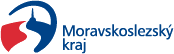 Situační zpráva o kvalitě ovzduší na územíMoravskoslezského kraje za kalendářní rok 2015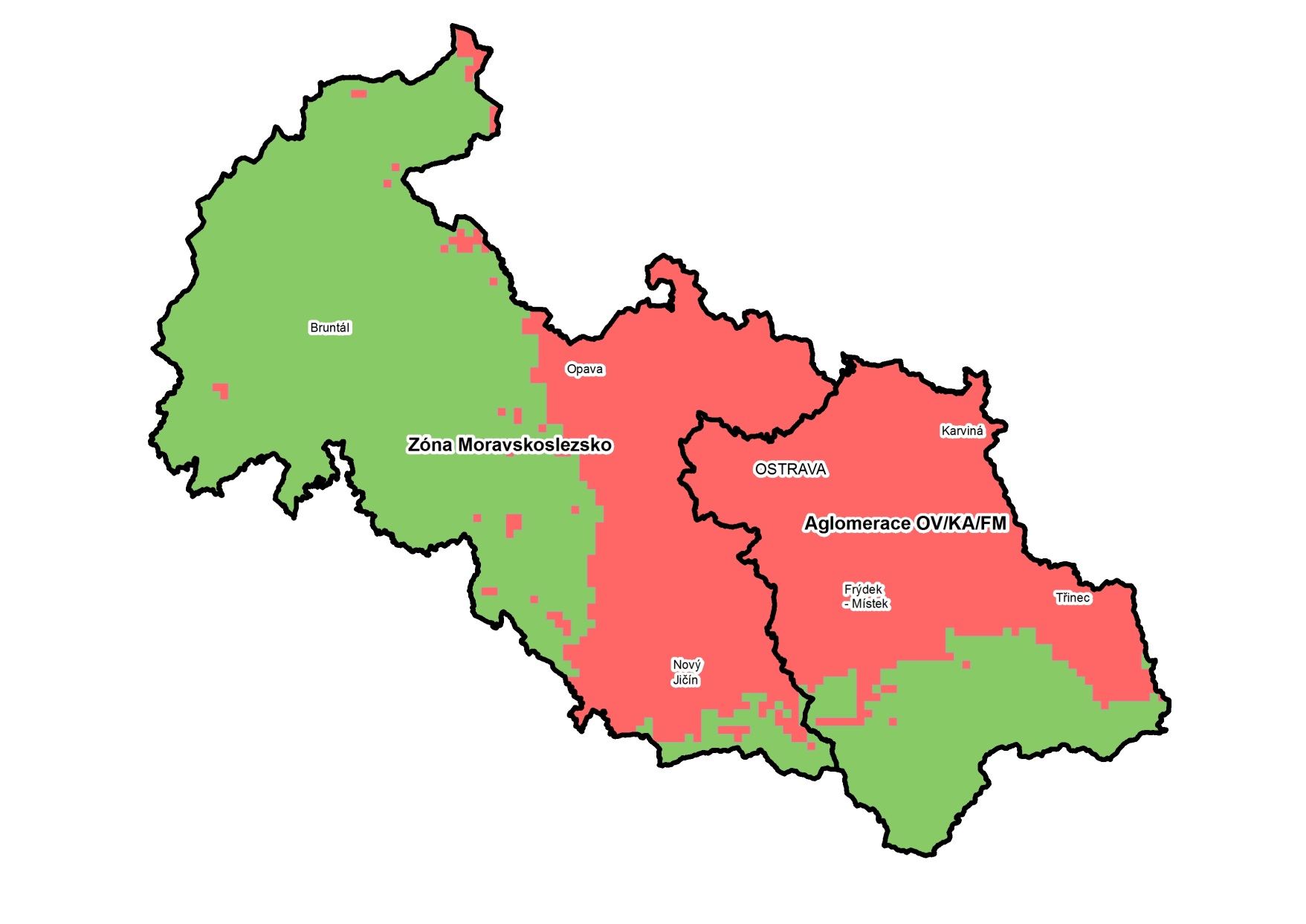 říjen 2016Objednatel:Krajský úřad Moravskoslezského kraje28. října 117702 18 OstravaZpracovatel:E-expert, spol. s r.o.			Mrštíkova 883/3			709 00 Ostrava - Mariánské HoryIČ:	26 78 37 62DIČ:	CZ26783762Telefon:	596 124 070Fax:		596 130 970E-mail:		info@e-expert.euInternet:	www.e-expert.euNa zpracování dokumentu se podíleli:Ing. Jiří Výtisk Ing. Radka StarostováIng. Vladimír Lollek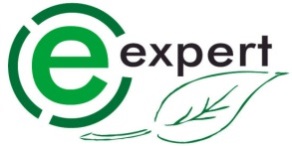 Obsah:0.	Úvod	51.	Emisní inventura Moravskoslezského kraje	61.1.	Vstupní data pro vyhodnocení emisí	61.2.	Emise hlavních znečišťujících látek	82.	Imisní inventura Moravskoslezského kraje za rok 2015	302.1.	Imisní limity	302.2.	Měření imisí v Moravskoslezském kraji	322.3.	Imisní situace z pohledu PM10 v MSK	382.4.	Imisní situace z pohledu PM2,5 v MSK	442.5.	Imisní situace z pohledu SO2 v MSK	472.6.	Imisní situace z pohledu NO2 v MSK	522.7.	Imisní situace z pohledu CO v MSK	572.8.	Imisní situace z pohledu benzenu v MSK	582.9.	Imisní situace z pohledu olova v MSK	612.10.	Imisní situace z pohledu arsenu v MSK	642.11.	Imisní situace z pohledu kadmia v MSK	662.12.	Imisní situace z pohledu niklu v MSK	682.13.	Imisní situace z pohledu benzo(a)pyrenu v MSK	702.14.	Vyhodnocení oblastí s překročením imisního limitu	722.15.	Vyhodnocení vývoje ročních imisních koncentrací	802.16.	Vyhodnocení smogových situací v roce 2015	883.	Dlouhodobé emisně – imisní vztahy v MSK	933.1.	Emise TZL – imise PM10 a PM2,5	933.2.	Emise SO2 – imise SO2	953.3.	Emise NOx – imise NO2	963.4.	Dlouhodobé imisní trendy hlavních znečišťujících látek	984.	Analýza TOP zdrojů znečišťování ovzduší v MSK	994.1.	TOP zdroje znečišťování ovzduší v MSK	994.2.	Vyhodnocení meziročního vývoje emisí jednotlivých TOP zdrojů	1045.	Vyhodnocení indikátorů plnění aktuálních programů zlepšování kvality ovzduší	1395.1.	Vymezení a popis aglomerace CZ08A Ostrava/Karviná/F-M a zóny Moravskoslezsko	1395.2.	AGLOMERACE OSTRAVA/KARVINÁ/FRÝDEK-MÍSTEK - CZ08A	1405.3.	ZÓNA MORAVSKOSLEZSKO - CZ08Z	1456.	Vyhodnocení realizace opatření ke snížení emisí a ke zlepšení kvality ovzduší v gesci krajského úřadu a kraje podle Programů zlepšování kvality ovzduší	1486.1.	Statistické údaje o Moravskoslezském kraji	1486.2.	POPIS OPATŘENÍ STANOVENÝCH K POŽADOVANÉMU ZLEPŠENÍ KVALITY OVZDUŠÍ	1486.3.	VYHODNOCENÍ REALIZACE OPATŘENÍ	1507.	Závěr	1527.1.	Emisní závěr	1527.2.	Imisní závěr	1537.3.	Emisně - imisní závěr	1547.4.	Známe nejistoty	155ÚvodSituační zpráva obsahuje souhrnnou analýzu emisních a imisních dat platných pro území Moravskoslezského kraje v roce 2015. Aktualizace emisních dat byla provedena na základě podkladových údajů a předběžných výsledků emisní bilance 2015 (REZZO) poskytnutých Českým hydrometeorologickým ústavem. Zdrojem dat o emisních limitech a emisních stropech jednotlivých stacionárních zdrojů byla již vydaná integrovaná povolení včetně jejich změn. Toto je možné dohledat v Informačním systému IPPC, který je veřejně přístupným systémem provozovaným Ministerstvem životního prostředí (http://www.mzp.cz/ippc) nebo na stránkách Moravskoslezského kraje v sekci integrovaná prevence (http://www.msk.cz/cz/zivotni_prostredi/integrovana-prevence---ippc-41593/).Údaje o kvalitě ovzduší (imisní koncentrace) a vyhodnocení imisního monitoringu byly převzaty z portálu ČHMÚ, kde jsou dostupná data z měřicích stanic za rok 2015. Dále byla z tohoto portálu použita data o vymezení oblastí se zhoršenou kvalitou ovzduší. Zde je dobré připomenout, že některá data poskytnutá ČHMÚ (zejména v emisní části) je nutné brát jako předběžná a v průběhu následujících měsíců může dojít k jejich částečné korekci. Emisní inventura Moravskoslezského krajeVstupní data pro vyhodnocení emisí Emisní bilance za rok 2015 je prezentována ve struktuře stacionárních zdrojů, navazující na Přílohu č. 2 k zákonu o ochraně ovzduší č. 201/2012 Sb. Sběr a vyhodnocení údajů souhrnné provozní evidence (SPE), která je základem pro emisní bilanci bodově sledovaných stacionárních zdrojů REZZO 1 a 2, byl proveden podle náležitostí přílohy č. 11 k vyhlášce č. 415/2012 Sb. Jednotlivě sledované stacionární zdroje REZZO 1 a 2 jsou rozděleny v návaznosti na úvodní text přílohy č. 11 na zdroje, pro něž platí povinnost úplného ohlášení SPE (REZZO 1), a zdroje využívající zjednodušené ohlášení (REZZO 2 – plynové a olejové kotelny do 5 MW příkonu a čerpací stanice).Skupina hromadně sledovaných stacionárních zdrojů REZZO 3 zahrnuje modelově vypočítávané emise z lokálního vytápění domácností, emise VOC z plošného použití rozpouštědel a ze skládek odpadů, emise TZL a NH3 z chovů hospodářských zvířat, emise NH3 z aplikace minerálních hnojiv, emise TZL z polních prací, ze stavebních činností, skládek odpadů a těžby uhlí.Bilance mobilních zdrojů zahrnuje emise ze silniční dopravy (včetně emisí TZL z otěrů a emisí VOC z odparů palivového systému benzínových vozidel), železniční, letecké a vodní dopravy a dále emise z nesilničních zdrojů (zemědělské, lesní a stavební stroje, vozidla armády, stavební stroje, údržba zeleně, apod.). Výpočet emisí z dopravy zajišťuje dle vlastní metodiky CDV Brno. Používaný modelový výpočet využívá podkladů dopravních statistik, údajů o prodeji pohonných hmot, o skladbě vozového parku a odhadech ročních proběhů jednotlivých kategorií vozidel. Emise jsou stanoveny pomocí vypočítaného podílu na spotřebě pohonných hmot jednotlivých kategorií vozidel a příslušných emisních faktorů. V souladu s metodikou pro stanovení emisí v rámci směrnice o emisních stropech jsou z provozu letadel zahrnuty pouze emise vnitrostátní a mezinárodní dopravy ze vzletové a přistávací fáze (tzv. LTO cyklus) a emise letové fáze a emise letadel pouze přelétávajících území ČR do této bilance zahrnuty nejsou.Z podkladů energetické bilance zajišťované ČSÚ je pro výpočet emisí nesilničních zdrojů prováděn odhad spotřeby nafty zemědělských a lesních strojů (ve spolupráci s VÚZT Praha) a spotřeby nafty a benzínu pro další specifické skupiny mobilních zdrojů.Zdroj: http://portal.chmi.cz/files/portal/docs/uoco/oez/embil/14embil/uvod_CZ.htmlZdroje údajů REZZOZákladním zdrojem údajů pro zpracování databází REZZO 1 a REZZO 2 je souhrnná provozní evidence. V roce 2015 byl prováděn sběr údajů prostřednictvím Integrovaného systému plnění ohlašovacích povinností (ISPOP), zavedeného zákonem č. 25/2008 Sb. Pro potřeby bilance malých zdrojů (domácí topeniště) byla v roce 1997 dokončena metodika založená na údajích ze Sčítání lidu, domů a bytů (SLDB) provedeného v letech 1991 a 2001, jejímž výstupem jsou údaje o spotřebě základních druhů paliv spalovaných v domácnostech. Tyto údaje jsou každoročně aktualizovány ve spolupráci s regionálními dodavateli paliv a energií. Konečným výstupem databáze REZZO 3 jsou údaje o emisích znečišťujících látek a palivové skladbě domácích topenišť na úrovni jednotlivých obcí. Vedle vytápění domácností jsou v databázi REZZO 3 dopočítávány údaje o emisích těkavých organických látek z použití rozpouštědel, a také amoniaku a tuhých znečišťujících látek z chovů hospodářských zvířat a stavební činnosti. Údaje o emisích znečišťujících látek ze zdrojů REZZO 4 zahrnují silniční, železniční, vodní a leteckou dopravu podle zpracování Centrem dopravního výzkumu (CDV) Brno a nesilniční mobilní zdroje (zemědělství, stavebnictví apod.) zpracované z údajů o spotřebách pohonných hmot (ČSÚ, VÚZT). Členění registru REZZORegistr emisí a stacionárních zdrojů je v návaznosti na změny zavedené zákonem č. 201/2012 Sb. členěn na vyjmenované stacionární zdroje (REZZO 1 a REZZO 2), nevyjmenované stacionární zdroje (REZZO 3) a mobilní zdroje (REZZO 4). S ohledem na zachování kontinuity s předchozími ročníky Situační zprávy je zachováno dělení zdrojů znečišťování ovzduší v návaznosti na druhy zdrojů a jejich tepelné výkony na:REZZO 1 + REZZO 2REZZO 1:zahrnuje stacionární zařízení ke spalování paliv o tepelném výkonu 5 MW a vyšším a zařízení zvlášť závažných technologických procesů. Zařízení uvedené skupiny byla dříve označována jako „velké zdroje znečišťování“.REZZO 2:zahrnuje technologické objekty obsahující stacionární zařízení ke spalování paliv o tepelném příkonu od 0,3 do 5 MW a zařízení závažných technologických procesů, jakož i uhelné lomy a obdobné plochy s možností hoření, zapaření nebo úletu znečišťujících látek. Uvedená skupina byla dříve označována jako „střední zdroje znečišťování“.REZZO 3zahrnuje technologické objekty obsahující stacionární zařízení ke spalování paliv o tepelném výkonu nižším než 0,3 MW, zařízení technologických procesů nespadajících do kategorie REZZO 1 nebo REZZO 2, plochy, na kterých jsou prováděny práce, které mohou způsobovat znečišťování ovzduší, skládky paliv, surovin, produktů a odpadů a zachycených exhalátů a jiné stavby, zařízení a činnosti výrazně znečišťující ovzduší. Uvedená skupina byla dříve označována jako „malé zdroje znečišťování“.REZZO 4zahrnuje mobilní zařízení se spalovacími nebo jinými motory, které znečišťují ovzduší, zejména silniční a motorová vozidla, železniční kolejová vozidla, plavidla a letadla. Uvedená skupina je označována jako „mobilní zdroje znečišťování“.Emise hlavních znečišťujících látek Hlavními znečišťujícími látkami jsou: tuhé znečišťující látky (TZL)oxid siřičitý (SO2)oxidy dusíku (NOx)oxid uhelnatý (CO)těkavé organické látky (VOC)amoniak (NH3)Následující tabulka uvádí emise těchto základních znečišťujících látek v roce 2015 na území Moravskoslezského kraje. Tabulka 1 - Celková emisní bilance Moravskoslezského kraje za rok 2015 Poznámky:Položka „REZZO 3 – ostatní zdroje“ zahrnuje emise hlavních znečišťujících látek (TZL, NH3 a VOC) ze stavebních činností, polních prací, chovů hosp. zvířat, aplikace min. hnojiv a nesledovaných zdrojů použití rozpouštědel.	Pro položku scházely údaje o emisích TZL z těžby paliv a ze skládkování v roce 2015. Z toho důvodu byla použita pro tuto skupinu zdrojů dostupná data za rok 2014. Pro položku scházely údaje o emisích VOC z nesledovaných zdrojů použití rozpouštědel, z těžby paliv a ze skládkování v roce 2015. Z toho důvodu byla použita pro tuto skupinu zdrojů dostupná data za rok 2014. Data poskytnutá Českým hydrometeorologickým ústavem je nutné brát jako data předběžná. Pro zpracování aktualizace analytické části nebyla s ohledem na způsob přípravy emisní inventury dostupná všechna aktuální data o emisích. Některé údaje byly proto dopočteny podle dílčích údajů s využitím trendových analýz minulých let.Tuhé znečišťující látkyHlavním zdrojem emisí prachových částic je těžký průmysl, provoz motorových vozidel, výroba energií a vytápění domácností. Následující tabulka uvádí historický trend vývoje emisí TZL na území Moravskoslezského kraje. Jedná se o vystižení historie za roky 2002 až 2015.  Tabulka 2 - Moravskoslezský kraj - Emise tuhých znečišťujících látek (TZL)Poznámky:V době zpracování zprávy nebyly k dispozici údaje o emisích TZL ze stavebních činností, chovů hosp. zvířat, aplikace min. hnojiv a nesledovaných zdrojů použití rozpouštědel za rok 2015. Tyto byly započteny na stejné úrovni jako v roce 2014, kde jsou údaje k dispozici. Jedná se o kategorii REZZO 3. Obrázek 1 - Emise TZL jednotlivých skupin zdrojů v MSKNejvýznamnější zdroje emisí TZL v Moravskoslezském kraji uvádí následující tabulka. Pro názornost je uvedeno prvních deset nejvýznamnějších zdrojů TZL v MSK.Tabulka 3 – 10 Nejvýznamnějších zdrojů emisí TZL v roce 2015 v MSKZ výše uvedené tabulky je zřejmé, že na území MSK se dá vyspecifikovat 10 nejvýznamnějších zdrojů emisí TZL, jejichž součtové emise tvoří cca 29,8% všech emisí TZL ze stacionárních zdrojů. Emise těchto deseti nejvýznamnějších zdrojů se podílí na celkových emisích TZL vnášených do ovzduší na území MSK podílem o velikosti cca 26,2%. Následující tabulka uvádí meziroční porovnání emisí u těchto deseti nevýznamnějších zdrojů emisí TZL v porovnání let 2014 a 2015. Pokles emisí je přitom označován znaménkem (-).  Tabulka 4 – Meziroční změna emisí u 10 nejvýznamnějších zdrojů emisí TZL (2014/2015)Největší absolutní nárůst emisí TZL v porovnání let 2014 a 2015 byl zaznamenán u provozovny ArcelorMittal Ostrava a.s.-závod 10-Koksovna, kde došlo k navýšení o 47,2 tun TZL za rok. To představuje nárůst emisí tohoto podniku o 86,2 %. Naopak největší pokles emisí v porovnání let 2014 a 2015 byl zaznamenán u podniku TŘINECKÉ ŽELEZÁRNY, a.s. - Ocelárenská výroba, kde došlo ke snížení emisí TZL o 132,5 tun. To představuje snížení emisí tohoto podniku na úrovni cca 66,4%. Celkově se dá konstatovat, že u těchto 10 nejvýznamnějších zdrojů došlo mezi lety 2014 a 2015 ke snížení emisí TZL o 304,6 tun, což představune snížení o 19,8 %. Oxid siřičitý Hlavním zdrojem emisí SO2 jsou teplárny a elektrárny, tj. zdroje kategorie REZZO 1. Následující tabulka uvádí historický trend vývoje emisí SO2 na území Moravskoslezského kraje. Jedná se o vystižení historie za roky 2002 až 2015. Tabulka 5 - Moravskoslezský kraj - Emise oxidu siřičitého (SO2)Obrázek 2 - Emise SO2 jednotlivých skupin zdrojů v MSKCo se týče struktury emisí SO2 v MSK, pak největší vliv mají zdroje kategorie REZZO 1+2. Jejich podíl na celkových emisích v MSK dosahuje úrovně cca 92,1%. Oproti roku 2014 došlo v roce 2015 u těchto zdrojů k poklesu emisí SO2 o 1 379 tun.Nejvýznamnější zdroje emisí SO2 v Moravskoslezském kraji uvádí následující tabulka. Pro názornost je uvedeno prvních deset nejvýznamnějších zdrojů SO2 v MSK.Tabulka 6 – 10 Nejvýznamnějších zdrojů emisí SO2 v roce 2015 v MSKZ výše uvedené tabulky je zřejmé, že na území MSK se dá vyspecifikovat 10 nejvýznamnějších zdrojů emisí SO2, jejichž součtové emise tvoří cca 80,3% všech emisí SO2 ze stacionárních zdrojů. Emise těchto deseti nejvýznamnějších zdrojů se podílí na celkových emisích SO2 vnášených do ovzduší na území MSK podílem o velikosti cca 80,2%. Následující tabulka uvádí meziroční porovnání emisí u těchto deseti nevýznamnějších zdrojů emisí SO2 v porovnání let 2014 a 2015. Pokles emisí je přitom označován znaménkem (-).  Tabulka 7 – Meziroční změna emisí u 10 nejvýznamnějších zdrojů emisí SO2 (2014/2015)Největší absolutní nárůst emisí SO2 v porovnání let 2014 a 2015 zaznamenal podnik ČEZ, a.s. – Elektrárna Dětmarovice, kde došlo k navýšení o 608,9 tun SO2 za rok. To představuje nárůst emisí tohoto podniku o 53,5%. Jedná se tedy i o největší relativní nárůst emisí SO2 v porovnání let 2014 a 2015 u top zdrojů. Naopak k významnému poklesu emisí SO2 došlo u provozovny ENERGETIKA  TŘINEC  a.s. -  provozy  tepl.  a  tepelná  energetika, kde emise SO2 mezoročně poklesly o 303,2 tun. To představuje relativní snížení emisí tohoto podniku o 20,9%. Celkově se dá konstatovat, že u těchto 10 nejvýznamnějších zdrojů došlo mezi lety 2014 a 2015 ke snížení emisí SO2 a to o 1 107,9 tun za rok. Představuje to relativní meziroční pokles emisí SO2 o 7,2%.  Oxidy dusíku Obecně jsou primárním zdrojem (vytvářejícím až 55 % antropogenních NOx) motorová vozidla. Mezi další možné antropogenní zdroje úniku oxidu dusíku je nutné zařadit veškeré chemické procesy, kde jsou tyto oxidy přítomny a kde může k jejich úniku dojít. Rovněž spalovací zdroje jsou významnými producenty emisí oxidů dusíku. V Moravskoslezském kraji převládají nad emisemi z dopravy emise z průmyslových a energetických zdrojů. Následující tabulka uvádí historický trend vývoje emisí NOx na území Moravskoslezského kraje. Jedná se o vystižení historie za roky 2002 až 2015.Tabulka 8 - Moravskoslezský kraj - Emise oxidů dusíku (NOx)Obrázek 3 - Emise NOx jednotlivých skupin zdrojů v MSKCo se týče struktury emisí v MSK, pak největší vliv mají zdroje kategorie REZZO 1+2. Jejich podíl na celkových emisích v MSK dosahuje úrovně cca 73,2%. Oproti roku 2014 došlo v roce 2015 u těchto zdrojů k poklesu emisí NOx o 164 tun.Nejvýznamnější zdroje emisí NOx v Moravskoslezském kraji uvádí následující tabulka. Pro názornost je uvedeno prvních deset nejvýznamnějších zdrojů NOx v MSK.Tabulka 9 – 10 Nejvýznamnějších zdrojů emisí NOx v roce 2015 v MSKZ výše uvedené tabulky je zřejmé, že na území MSK se dá vyspecifikovat 10 nejvýznamnějších zdrojů emisí NOx, jejichž součtové emise tvoří cca 73,7% všech emisí NOx ze stacionárních zdrojů. Emise těchto deseti nejvýznamnějších zdrojů se podílí na celkových emisích NOx vnášených do ovzduší na území MSK podílem o velikosti cca 56,2%. Následující tabulka uvádí meziroční porovnání emisí u těchto deseti nevýznamnějších zdrojů emisí NOx v porovnání let 2014 a 2015. Pokles emisí je přitom označován znaménkem (-).  Tabulka 10 – Meziroční změna emisí u 10 nejvýznamnějších zdrojů emisí NOx (2014 / 2015)Největší absolutní i relativní nárůst emisí NOx v porovnání let 2014 a 2015 byl zaznamenán v provozovně „ArcelorMittal Ostrava a.s.-závod 10-Koksovna“, kde došlo k navýšení o 188,4 tun NOx za rok. To představuje nárůst emisí tohoto podniku o 57,0%. Naopak největší absolutní pokles emisí byl zaznamenán v provozovně „Veolia Energie ČR, a.s. - Elektrárna Třebovice“, kde došlo ke snížení o 140,9 tun NOx za rok. To představuje snížení emisí tohoto podniku o 4,7 %. Největší relativní pokles emisí NOx byl zaznamenán v podniku „ENERGETIKA  TŘINEC  a.s. -  provozy  tepl.  a  tepelná  energetika“, kde emise NOx poklesly meziročně o 123,2 tun, což představuje snížení emisí tohoto podniku o 15,5%. Celkově se dá konstatovat, že u těchto 10 nejvýznamnějších zdrojů došlo mezi lety 2014 a 2015 k poklesu emisí NOx a to o 165,4 tun za rok. Představuje to relativní meziroční pokles emisí o 1,3%.  Oxid uhelnatýNejvětší podíl na emisích oxidu uhelnatého do ovzduší má výroba surového železa a související provoz koksoven, která spadá pod kategorii zdrojů REZZO 1 + 2.  Následující tabulka uvádí historický trend vývoje emisí CO na území Moravskoslezského kraje. Jedná se o vystižení dvanáctileté historie za roky 2002 až 2015.  Tabulka 11 - Moravskoslezský kraj - Emise oxidu uhelnatého (CO)Obrázek 4 - Emise CO jednotlivých skupin zdrojů v MSKCo se týče struktury emisí v MSK, pak největší vliv mají zdroje kategorie REZZO 1+2. Jejich podíl na celkových emisích v MSK dosahuje úrovně cca 79,2%. Oproti roku 2014 došlo u těchto zdrojů v roce 2015 k poklesu emisí CO o 3 913 t/rok. Vliv provozu malých zdrojů (zejména lokálních topenišť) je rovněž nezanedbatelný a dosahuje v krajském měřítku podílu o velikosti cca 15,7%. U těchto zdrojů byl zaznamenán v porovnání s uplynulým rokem 2014 nárůst o cca 2 202 tun. Nejvýznamnější zdroje emisí CO v Moravskoslezském kraji uvádí následující tabulka. Pro názornost je uvedeno prvních deset nejvýznamnějších zdrojů CO v MSK.Tabulka 12 – 10 Nejvýznamnějších zdrojů emisí CO v roce 2015 v MSKZ výše uvedené tabulky je zřejmé, že na území MSK se dá vyspecifikovat 10 nejvýznamnějších zdrojů emisí CO, jejichž součtové emise tvoří cca 83,2% všech emisí CO ze stacionárních zdrojů. Emise těchto deseti nejvýznamnějších zdrojů se podílí na celkových emisích CO vnášených do ovzduší na území MSK podílem o velikosti cca 79,4%. Následující tabulka uvádí meziroční porovnání emisí u těchto deseti nevýznamnějších zdrojů emisí CO v porovnání let 2014 a 2015. Pokles emisí je přitom označován znaménkem (-).  Tabulka 13 – Meziroční změna emisí u 10 nejvýznamnějších zdrojů emisí CO (2014/2015)Největší absolutní nárůst emisí CO v porovnání let 2014 a 2015 zaznamenal podnik „KOTOUČ ŠTRAMBERK, spol. s r.o. - výroba vápna“, kde došlo k navýšení o 1 715,7 tun CO za rok. To představuje nárůst emisí tohoto podniku o 93,3%. Největší absolutní pokles emisí byl zaznamenán v podniku „TŘINECKÉ ŽELEZÁRNY,a.s. - Výroba surového železa“, kde došlo ke snížení o cca 3 264 tun CO za rok. To představuje snížení emisí tohoto podniku o 6,2 %. Největší relativní pokles emisí byl zaznamenán v podniku „VÍTKOVICE STEEL, a.s.“, kde došlo ke snížení emisí CO o 306,6 tun za rok, což představuje snížení emisí tohoto podniku o cca 15,8%. Celkově se dá konstatovat, že u těchto 10 nejvýznamnějších zdrojů došlo mezi lety 2014 a 2015 ke snížení emisí CO a to o cca 2 847,7 tun za rok. Představuje to relativní meziroční pokles emisí CO o 2,3%.  Amoniak Hlavní zdroj emisí amoniaku představuje rozklad lidských i zvířecích biologických odpadů, protože živočichové se zbavují dusíku vylučováním močoviny, ze které je následně činností mikroorganismů amoniak uvolňován. Ostatní antropogenní zdroje se podílejí na celkových emisích menším dílem. Z tohoto důvodu jsou nejvýznamnějším zdrojem emisí zdroje kategorie REZZO 3 se započtenými zemědělskými zdroji. Následující tabulka uvádí historický trend vývoje emisí amoniaku na území Moravskoslezského kraje. Jedná se o vystižení historie za roky 2002 až 2015.  Tabulka 14 - Moravskoslezský kraj - Emise amoniakuObrázek 5 - Emise NH3 jednotlivých skupin zdrojů v MSKNejvětším průmyslovým producentem emisí amoniaku je v kraji podnik „ROCKWOOL, a.s., výrobní závod Bohumín“ s emisemi NH3 na úrovni 31,9 tun/rok. Vzhledem ke zdrojů v kategorii REZZO3 jsou tyto emise zanedbatelné a není proto uváděn rozbor nejvýznamnějších zdrojů amoniaku jako u jiných škodlivin. Organické látky Jedná se o širokou skupinu různorodých látek, u kterých není možné uvést žádný konkrétní příklad reprezentativní látky. Pro účely vyhlášky č.415/2012 Sb., o přípustné úrovni znečišťování a jejím zjišťování a o provedení některých dalších ustanovení zákona o ochraně ovzduší jsou dle §21 této vyhlášky organické látky děleny na: těkavé organické látky, které jsou klasifikovány jako látky karcinogenní, mutagenní a toxické pro reprodukci a jimž jsou přiřazeny standardní věty o nebezpečnosti H340, H350, H350i, H360D nebo H360F, nebo které musí být těmito větami označovány, s výjimkou benzinu,halogenované těkavé organické látky, jimž jsou přiřazeny standardní věty o nebezpečnosti H341 nebo H351, nebo které musí být těmito větami označovány,benzin a těkavé organické látky, které nespadají pod písmeno a) nebo b).V rámci Moravskoslezského kraje i celé ČR jsou dominantním zdrojem organických látek zdroje kategorie REZZO 3. Pod skupinou v tomto dokumentu nazývanou „VOC“ zahrnujeme látky označené kódem 1050	organické látky vyjádřené jako TOC1051	těkavé organické látky (VOC)Některé zdroje uváděly emise v roce 2015 pod kódem 1050, jiné zdroje pod kódem 1051. Následující tabulka uvádí historický trend vývoje emisí VOC na území Moravskoslezského kraje za roky 2002 až 2015.  Tabulka 15 - Moravskoslezský kraj - Emise těkavých organických látek (VOC)Poznámky:V době zpracování zprávy nebyly k dispozici údaje o emisích VOC ze stavebních činností, chovů hosp. zvířat, aplikace min. hnojiv a nesledovaných zdrojů použití rozpouštědel za rok 2015. Tyto byly započteny na stejné úrovni jako v roce 2014, kde jsou údaje k dispozici. Jedná se o kategorii REZZO 3. Tabulka 16 – 10 Nejvýznamnějších zdrojů emisí VOC v roce 2015 v MSKTyto zdroje tvoří z celkových emisí organických látek do ovzduší pouhých cca 7,5%. Ostatní emise připadají pravděpodobně zejména dalším nesledovaným zdrojům používajícím rozpouštědla. Následující tabulka uvádí meziroční porovnání emisí u výše uvedených deseti zdrojů emisí organických látek vyjádřených jako TOC v porovnání let 2014 a 2015. Pokles emisí je přitom označován znaménkem (-).  Tabulka 17 – Meziroční změna emisí u 10 nejvýznamnějších zdrojů emisí VOC (2014/2015)Největší absolutní nárůst emisí VOC v porovnání let 2014 a 2015 zaznamenal podnik „Teva Czech Industries s.r.o.“, kde došlo k navýšení emisí VOC o 199 tun za rok. To představuje nárůst emisí tohoto podniku o 65,9%. Největší relativní nárůst emisí VOC v porovnání let 2014 a 2015 zaznamenal podnik „ArcelorMittal Ostrava a.s.-závod 10-Koksovna“, kde došlo k navýšení emisí VOC o 38,4 tun za rok. To představuje nárůst emisí tohoto podniku o 119,8%. Největší absolutní pokles emisí VOC v porovnání let 2014 a 2015 zaznamenal podnik „Koksovna Svoboda“, kde došlo ke snížení emisí VOC o 73,4 tun za rok. To představuje snížení emisí tohoto podniku o 69,5%. Je to zároveň nejvyšší relativní pokles. Celkově se dá konstatovat, že u těchto 10 nejvýznamnějších zdrojů došlo mezi lety 2014 a 2015 k nárůstu emisí VOC a to o cca 190,4 tun za rok. Představuje to relativní meziroční nárůst emisí VOC o 16,9%.  PAU, PCB, PCDD/F a těžké kovyDominantními zdroji emisí těchto škodlivin jsou provozy pro výrobu železa a spalovací zdroje. Následující přehledy uvádí nejvýznamnější průmyslové zdroje těchto škodlivin. Polyaromatické uhlovodíky - PAUNejvýznamnější průmyslové zdroje v MSK uvádí následující tabulka, ve které je rovněž ihned vystiženo porovnání emisí těchto zdrojů v letech 2014 a 2015.Tabulka 18 – Významné zdroje emisí PAU v MSK a jejich meziroční změna emisí (2014/2015)Polychlorované bifenyly - PCBV evidenci REZZO se nacházejí na území MSK pouze dva průmyslové zdroje PCB s nenulovými emisemi. Jsou uvedeny v následující tabulce.Tabulka 19 – Významné zdroje emisí PCB v MSK a jejich meziroční změna emisí (2014/2015)Polychlorované dibenzodioxiny a dibenzofurany PCDD/FV evidenci REZZO se nacházejí na území MSK pouze čtyři průmyslové zdroje PCDD/F s nenulovými emisemi. Jsou uvedeny v následující tabulce.Tabulka 20 – Významné zdroje emisí PCDD/F v MSK a jejich meziroční změna emisí (2014/2015)Těžké kovyDo skupiny sledovaných těžkých kovů patří tyto: Kadmium 	(Cd)Rtuť		(Hg)Olovo		(Pb)Arsen		(As)Chrom		(Cr)Měď		(Cu)Nikl		(Ni)Selen		(Se)Zinek		(Zn)Nejvýznamnější průmyslové zdroje v MSK uvádí následující tabulka, ve které je rovněž ihned vystiženo porovnání emisí těchto zdrojů v letech 2014 a 2015. Dále je zde uveden součet emisí všech zdrojů kategorie REZZO 1 a REZZO 2 v letech 2014 a 2015 a jejich porovnání pro každý těžký kov zvlášť. Tabulka 21 – Významné zdroje emisí TK v MSK a jejich meziroční změna emisí (2014/2015)Celková bilance PAU, PCB, PCDD/F a těžkých kovů včetně emisí z lokálního vytápěníNásledující tabulky uvádí celkovou bilanci výše uvedených škodlivin v MSK v letech 2013 až 2015. Tabulka 22 - Moravskoslezský kraj - Emise PAU, PCB, PCDD/F a těžkých kovů v roce 2013Tabulka 23 - Moravskoslezský kraj - Emise PAU, PCB, PCDD/F a těžkých kovů v roce 2014Tabulka 24 - Moravskoslezský kraj - Emise PAU, PCB, PCDD/F a těžkých kovů v roce 2015Imisní inventura Moravskoslezského kraje za rok 2015Imisní limityImisní limity jsou uvedeny v příloze č.1 k zákonu č.201/2012 Sb. Zde jsou stanoveny imisní limity a povolený počet jejich překročení následujícím způsobem.Imisní limity vyhlášené pro ochranu zdraví lidí a maximální počet jejich překročeníTabulka 25 - Imisní limity pro ochranu zdraví lidí1) Maximální denní osmihodinová průměrná koncentrace se stanoví posouzením osmihodinových klouzavých průměrů počítaných z hodinových údajů a aktualizovaných každou hodinu. Každý osmihodinový průměr se přiřadí ke dni, ve kterém končí, tj. první výpočet je proveden z hodinových koncentrací během periody 17:00 předešlého dne a 01:00 daného dne. Poslední výpočet pro daný den se provede pro periodu od 16:00 do 24:00 hodin. Imisní limity vyhlášené pro ochranu ekosystémů a vegetaceTabulka 26 - Imisní limity pro ochranu ekosystémů a vegetace1) Součet objemových poměrů (ppbv) oxidu dusnatého a oxidu dusičitého vyjádřený v jednotkách hmotnostní koncentrace oxidu dusičitého. Imisní limity pro celkový obsah znečišťující látky v částicích PM10 vyhlášené pro ochranu zdraví lidíTabulka 27 - Imisní limity celkový znečišťující látky v částicích PM10Imisní limity pro troposférický ozonTabulka 28 - Imisní limity pro troposférický ozon1) Plnění imisního limitu se vyhodnocuje na základě průměru za 3 kalendářní roky. 2) Maximální denní osmihodinová průměrná koncentrace se stanoví posouzením osmihodinových klouzavých průměrů počítaných z hodinových údajů a aktualizovaných každou hodinu. Každý osmihodinový průměr se přiřadí ke dni, ve kterém končí, tj. první výpočet je proveden z hodinových koncentrací během periody 17:00 předešlého dne a 01:00 daného dne. Poslední výpočet pro daný den se provede pro periodu od 16:00 do 24:00 hodin. 3) Plnění imisního limitu se vyhodnocuje na základě průměru za 5 kalendářních let.4) Pro účely tohoto zákona AOT40 znamená součet rozdílů mezi hodinovou koncentrací vetší než 80 µg.m-3 (=40 ppb) a hodnotou 80 µg.m-3 v dané periodě užitím pouze hodinových hodnot změřených každý den mezi 8:00 a 20:00 SEČ, vypočtený z hodinových hodnot v letním období (1. května – 31. července).Měření imisí v Moravskoslezském krajiLokality měřeníNásledující tabulky uvádí seznam lokalit, ve kterých bylo v roce 2015 prováděno imisní měření. Stanice jsou rozděleny podle okresů. Okres BruntálV okrese Bruntál se v roce 2015 provádělo měření imisí na stanicích uvedených v následující tabulce: Tabulka 29 - Imisní monitoring v okrese BruntálZměny v imisním monitoringu v okrese Bruntál:K datu 31.12.2014 bylo ukončeno měření na stanici v Bruntál (2003 dle ISKO) K datu 31.12.2014 bylo ukončeno měření na stanici v Karlově Studánce (2007 dle ISKO).K datu 5.1.2015 bylo zahájeno měření na stanici v Rýmařově (2031 dle ISKO)Okres Frýdek - MístekV okrese Frýdek - Místek se v roce 2015 provádělo měření imisí na stanicích uvedených v následující tabulce: Tabulka 30 - Imisní monitoring v okrese Frýdek - MístekZměny v imisním monitoringu v okrese Frýdek Místek:K datu 5.1.2015 bylo zahájeno měření na stanici v Horní Lomné (2030 dle ISKO)K datu 6.1.2015 bylo zahájeno měření na stanici v Mostech u Jablunkova (2014 dle ISKO)K datu 31.12.2014 bylo ukončeno měření na stanici v Brušperku (1965 dle ISKO)K datu 31.12.2014 bylo ukončeno měření na stanici v Ostravici (1999 dle ISKO)K datu 1.10.2015 bylo zahájeno měření PM2,5 na stanici ve Frýdku-MístkuOkres Karviná V okrese Karviná se v roce 2015 provádělo měření imisí na stanicích uvedených v následující tabulce: Tabulka 31 - Imisní monitoring v okrese Karviná Změny v imisním monitoringu v okrese Karviná:K datu 2.6.2015 bylo zahájeno měření suspendovaných částic frakce PM2,5 na stávající stanici v Českém TěšíněK datu 1.1.2015 bylo zahájeno měření suspendovaných částic frakce PM2,5 na stávající stanici v Karviné - ZÚK datu 1.7.2015 bylo zahájeno měření suspendovaných částic frakce PM2,5 na stávající stanici v Karviné - ČHMÚOkres Nový Jičín V okrese Nový Jičín se v roce 2015 provádělo měření imisí na stanicích uvedených v následující tabulce: Tabulka 32 - Imisní monitoring v okrese Nový JičínZměny v imisním monitoringu v okrese Nový Jičín:K datu 5.1.2015 bylo zahájeno měření na monitorovací stanici v Odrách (2032 dle ISKO)Okres Opava V okrese Opava se v roce 2015 provádělo měření imisí na stanicích uvedených v následující tabulce: Tabulka 33 - Imisní monitoring v okrese OpavaZměny v imisním monitoringu v okrese Opava:K datu 15.6.2015 bylo zahájeno měření suspendovaných částic frakce PM2,5 na stávající stanici v Opavě – Kateřinkách.K datu 8.1.2015 bylo zahájeno měření na monitorovací stanici v Budišově nad Budišovkou (2011 dle ISKO)K datu 31.12.2014 bylo ukončeno měření na stanici v Ludgeřovicích (1963 dle ISKO)Okres Ostrava V okrese Ostrava se v roce 2015 provádělo měření imisí na stanicích uvedených v následující tabulce: Tabulka 34 - Imisní monitoring v okrese Ostrava Změny v imisním monitoringu v okrese OstravaNa stanici Ostrava – Českobratrská bylo:Od 1.1.2015 zahájeno měření v novém měřicím programu TOCBD – měření benzenuOd 30.4.2015 ukončeno měření benzenu a toluenu v programu TOCBAOd 7.8.2015 zahájeno měření suspendovaných částic frakce PM10 a PM2,5Na stanici Ostrava – Zábřeh bylo od 1.3.2015 zahájeno měření SO2, NO, NO2 a NOxK datu 1.4.2015 bylo zahájeno měření na nové monitorovací stanici v Ostravě – Porubě (2042 dle ISKO)Následující obrázek znázorňuje lokality měření imisí v Moravskoslezském kraji v roce 2015. Obrázek 6 - Lokality měření imisí v roce 2015 na mapě MSK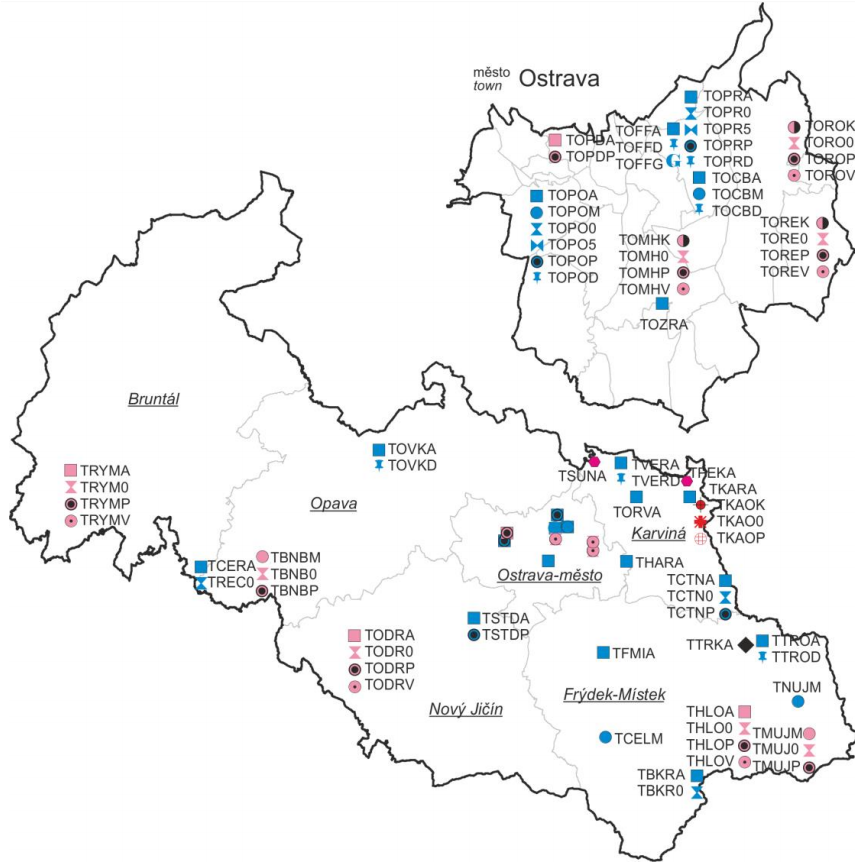 zdroj: www.chmi.czImisní situace z pohledu PM10 v MSKDenní koncentrace PM10Následující tabulka uvádí stanice imisního monitoringu na území MSK, na kterých se provádělo měření a vyhodnocování denních imisních koncentrací suspendovaných částic frakce PM10 v roce 2015. V tabulce jsou uvedeny tyto veličiny (sloupce):Označení stanice (kód měřicího programu) Poloha staniceOkres, ve kterém se stanice nacházíHodnota naměřené maximální denní koncentrace PM10Datum naměření této hodnoty („DATUM“)Hodnota naměřené 36. nejvyšší denní koncentrace PM10 („36MV“)Hodnota počtu dnů, ve kterých byl překročen imisní limit pro denní koncentrace PM10 („pLV“)Vyhodnocení překročení denního imisního limitu („překročení limitu“)Pokud je na stanici překročen imisní limit, je jeho hodnota vyznačena v tabulce červeně. Celý řádek stanice, na které dochází k překračování imisního limitu pro denní koncentrace PM10 je pak vyznačen oranžovým podbarvením. Stanice v tabulce jsou seřazeny od nejvyšší měřené denní koncentrace po nejnižší. Tabulka 35 – Měřené denní koncentrace PM10 na území MSK v roce 2015Z výše uvedené tabulky je zřejmé, že měření denních koncentrací v roce 2015 bylo na území MSK prováděno celkově na 23 stanicích, přičemž imisní limit pro denní koncentrace PM10 byl překročen na 18 z nich. Průměrné roční koncentrace PM10Následující tabulka uvádí stanice imisního monitoringu na území MSK, na kterých se provádělo měření a vyhodnocování průměrných ročních imisních koncentrací suspendovaných částic frakce PM10 v roce 2015. V tabulce jsou uvedeny tyto veličiny (sloupce):Označení stanice (kód měřicího programu) Poloha staniceOkres, ve kterém se stanice nacházíHodnota naměřené průměrné roční koncentrace PM10 Pokud je na stanici překročen imisní limit, je jeho hodnota vyznačena v tabulce červeně. Celý řádek stanice, na které dochází k překračování imisního limitu pro roční koncentrace PM10 je pak vyznačen oranžovým podbarvením. Stanice v tabulce jsou seřazeny od nejvyšší měřené roční koncentrace po nejnižší.Tabulka 36 – Měřené roční koncentrace PM10 na území MSK v roce 2015Z výše uvedené tabulky je zřejmé, že měření ročních koncentrací v roce 2015 bylo na území MSK prováděno celkově na 27 stanicích, přičemž imisní limit pro roční koncentrace PM10 byl překročen na dvou z nich. Imisní koncentrace PM10 v průběhu roku 2015Je zřejmé, že v průběhu roku koncentrace PM10 značně kolísají v závislosti zejména na ročním období, aktuální produkci emisí a také rozptylových podmínkách. V následujících grafických vyobrazeních je provedeno znázornění tohoto kolísavého trendu imisních koncentrací PM10 v průběhu roku 2015. Je provedeno vyobrazení pro jednotlivé okresy (některé jsou sloučeny do jednoho grafu), což odpovídá výše uvedené tabulce. Grafy jsou konstruovány tak, že z měřených denních koncentrací PM10 v průběhu roku jsou stanoveny měsíční průměrné hodnoty. Jedná se tedy o průměr z denních koncentrací v daném měsíci. Na časovou osu pak byly vyneseny jednotlivé měsíce. Výsledkem je možnost pozorování trendu imisních koncentrací v průběhu roku 2015. Obrázek 7	Roční chod imisních koncentrací PM10 v roce 2015 [µg/m3] okresy Nový Jičín, Opava, Bruntál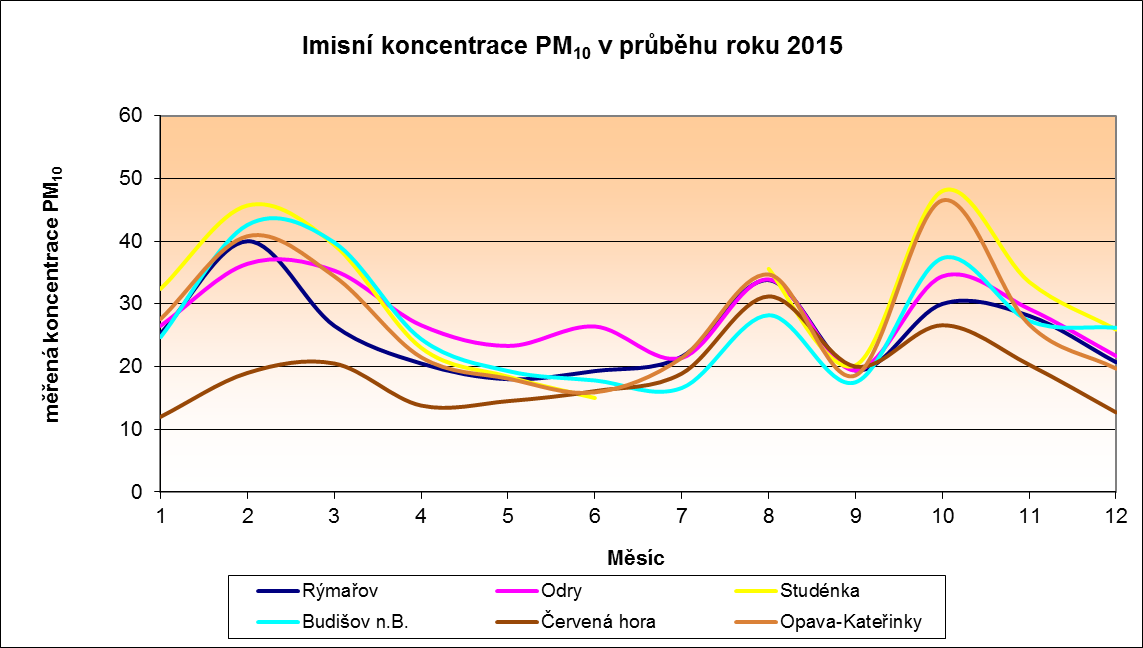 Obrázek 8 	Roční chod imisních koncentrací PM10 v roce 2015 [µg/m3]Okres Frýdek - Místek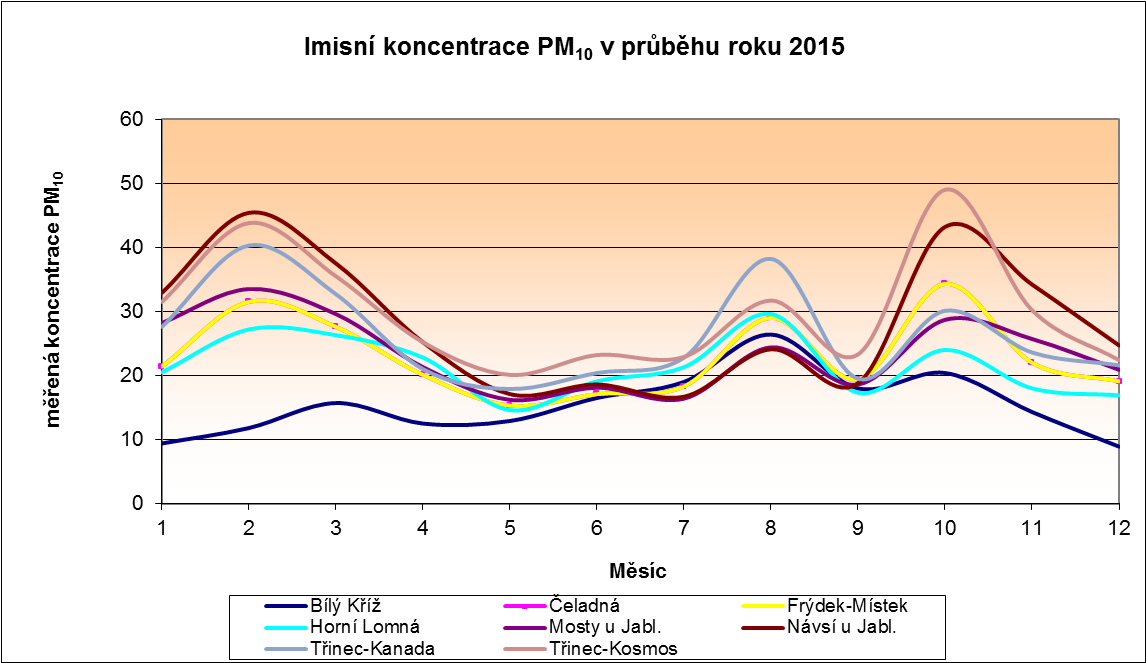 Obrázek 9 	Roční chod imisních koncentrací PM10 v roce 2015 [µg/m3]Okres Karviná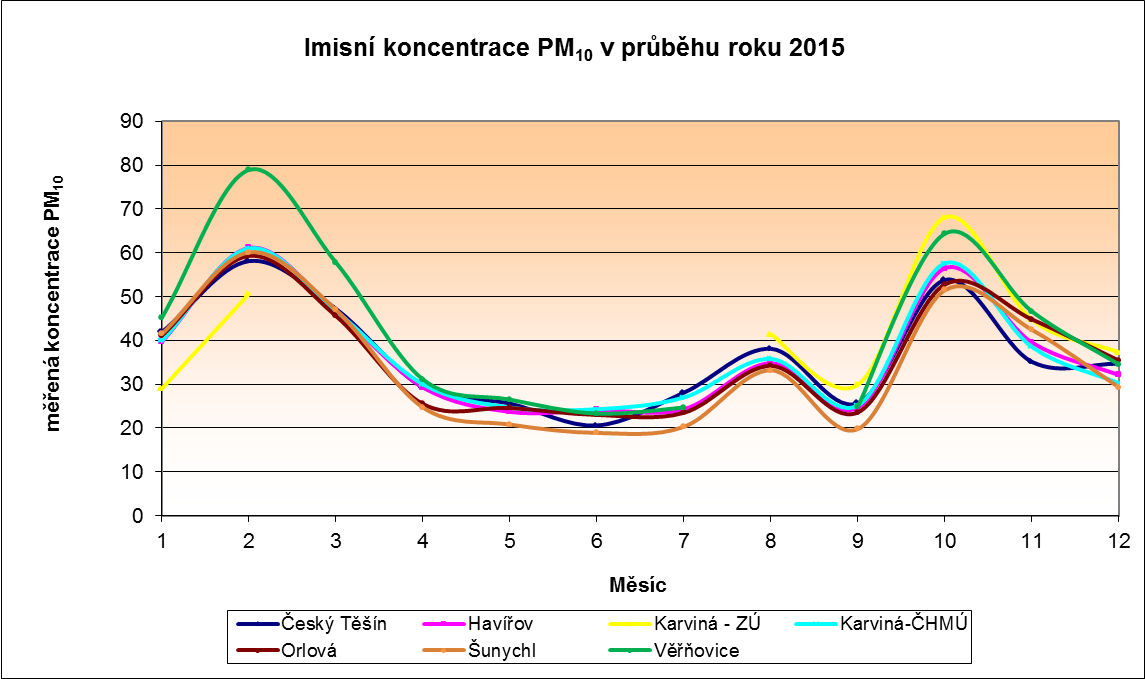 Obrázek 10 	Roční chod imisních koncentrací PM10 v roce 2015 [µg/m3]Okres Ostrava - město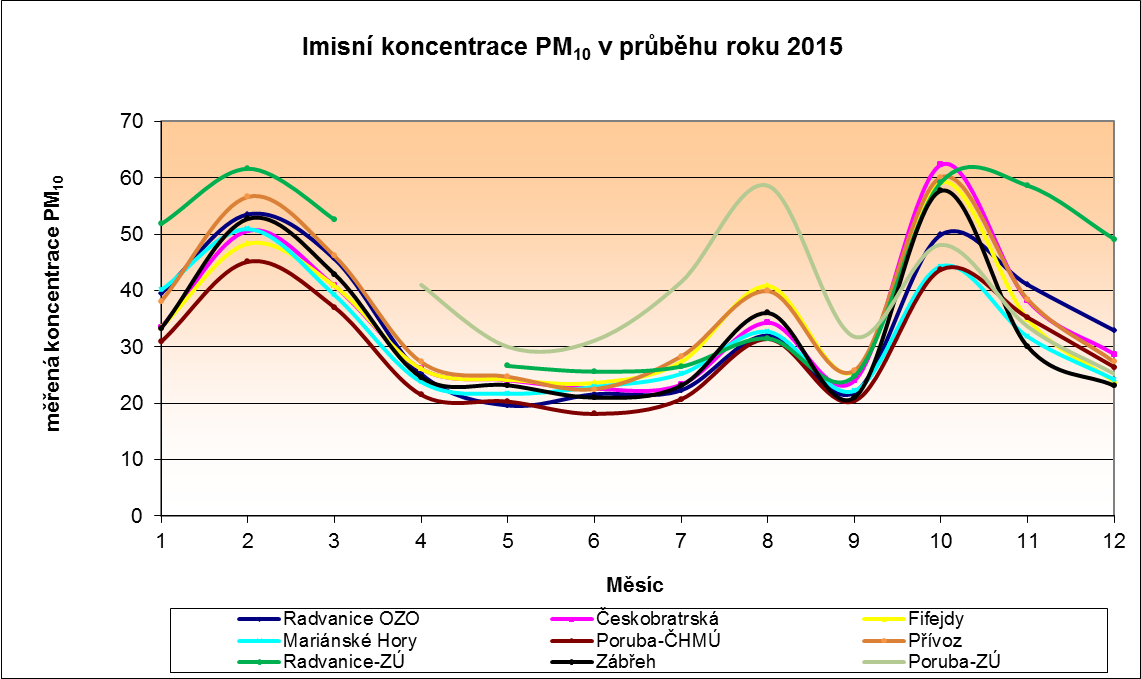 Imisní koncentrace PM10 – rozložení koncentracíObrázek 11 – Pole 36. Nejvyšší 24-hodinové koncentrace PM10 v ČR, 2015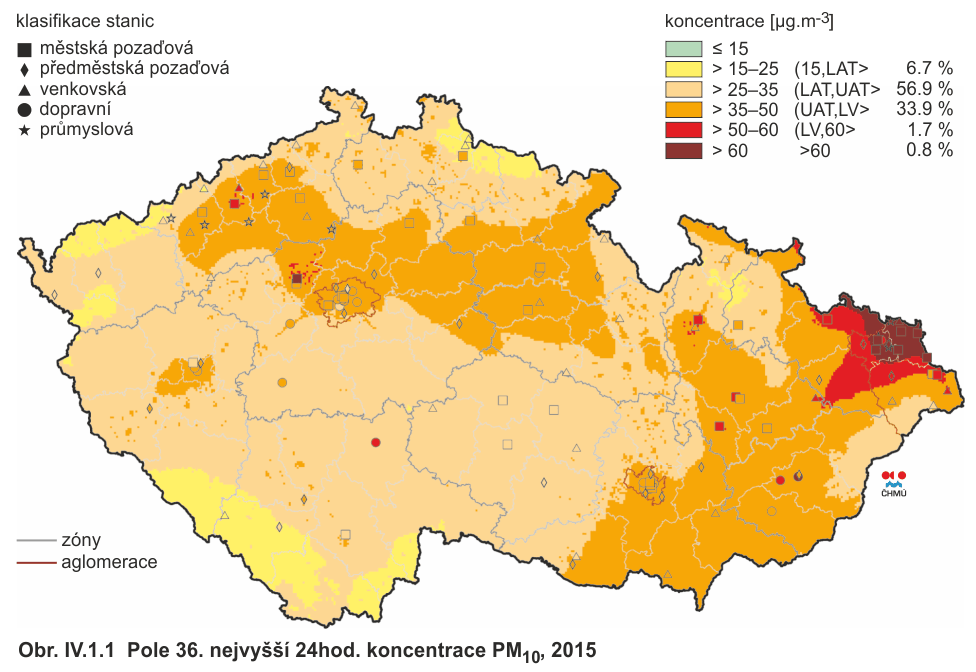 zdroj: www.chmi.czObrázek 12 - Rozložení průměrné roční imisní koncentrace PM10 v ČR v roce 2015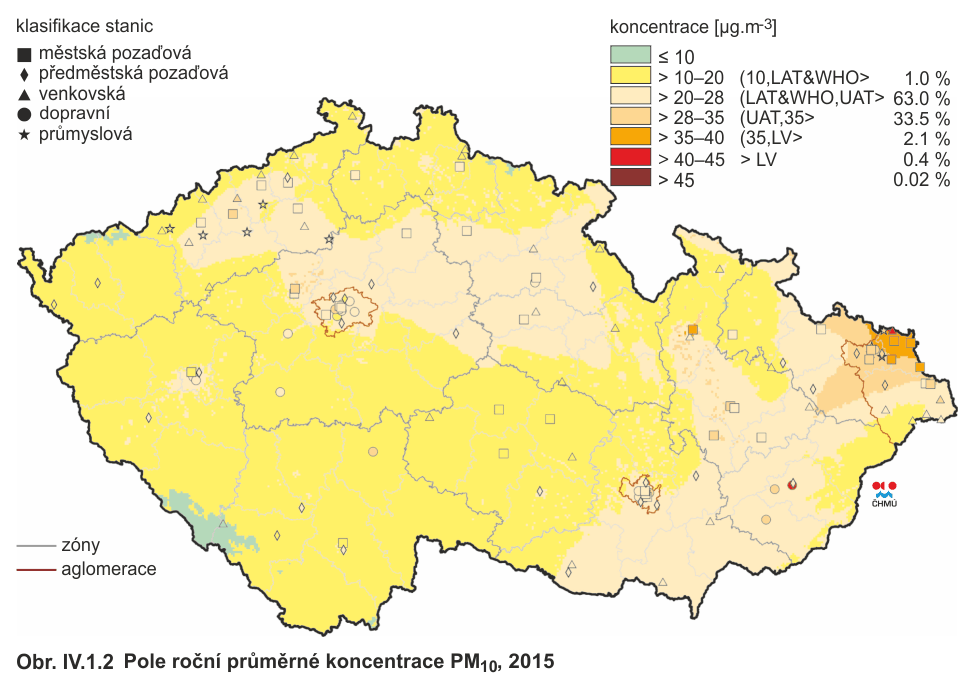 zdroj: www.chmi.czImisní situace z pohledu PM2,5 v MSKPrůměrné roční koncentrace PM2,5Následující tabulka uvádí stanice imisního monitoringu na území MSK, na kterých se provádělo měření a vyhodnocování průměrných ročních imisních koncentrací suspendovaných částic frakce PM2,5 v roce 2015. V tabulce jsou uvedeny tyto veličiny (sloupce):Označení stanice (kód měřicího programu) Poloha staniceOkres, ve kterém se stanice nacházíHodnota naměřené průměrné roční koncentrace PM10 Pokud je na stanici překročen imisní limit, je jeho hodnota vyznačena v tabulce červeně. Celý řádek stanice, na které dochází k překračování imisního limitu pro roční koncentrace PM10 je pak vyznačen oranžovým podbarvením. Stanice v tabulce jsou seřazeny od nejvyšší měřené roční koncentrace po nejnižší. Tabulka 37 – Měřené roční koncentrace PM2,5 na území MSK v roce 2015Imisní koncentrace PM2,5 v průběhu roku 2015Je zřejmé, že v průběhu roku koncentrace PM2,5 značně kolísají v závislosti zejména na ročním období, aktuální produkci emisí a také rozptylových podmínkách. V následujících grafických vyobrazeních je provedeno znázornění tohoto kolísavého trendu imisních koncentrací PM2,5 v průběhu roku 2015. Graf je konstruován tak, že z měřených denních koncentrací PM2,5 v průběhu roku jsou stanoveny měsíční průměrné hodnoty. Jedná se tedy o průměr z denních koncentrací v daném měsíci. Na časovou osu pak byly vyneseny jednotlivé měsíce. Výsledkem je možnost pozorování trendu imisních koncentrací v průběhu roku 2015. Obrázek 13 	Roční chod imisních koncentrací PM2,5 v roce 2015 [µg/m3]Okresy Ostrava – město, Opava, Nový Jičín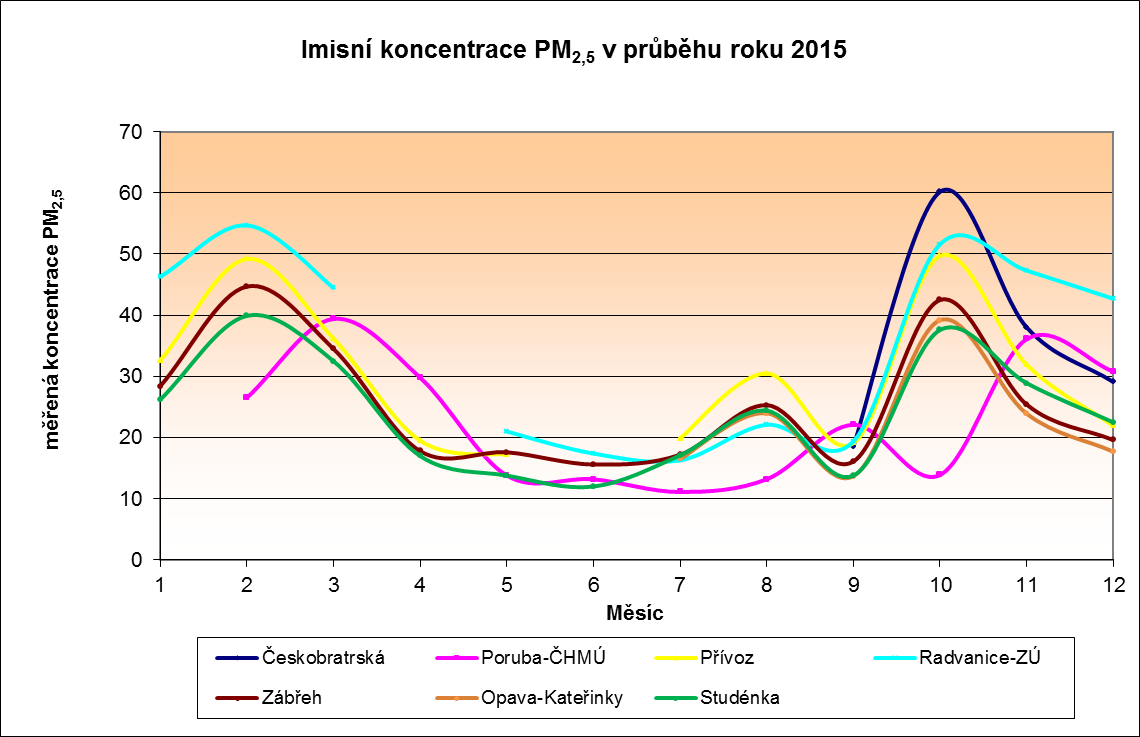 Obrázek 14 	Roční chod imisních koncentrací PM2,5 v roce 2015 [µg/m3]Okresy Frýdek-Místek, Karviná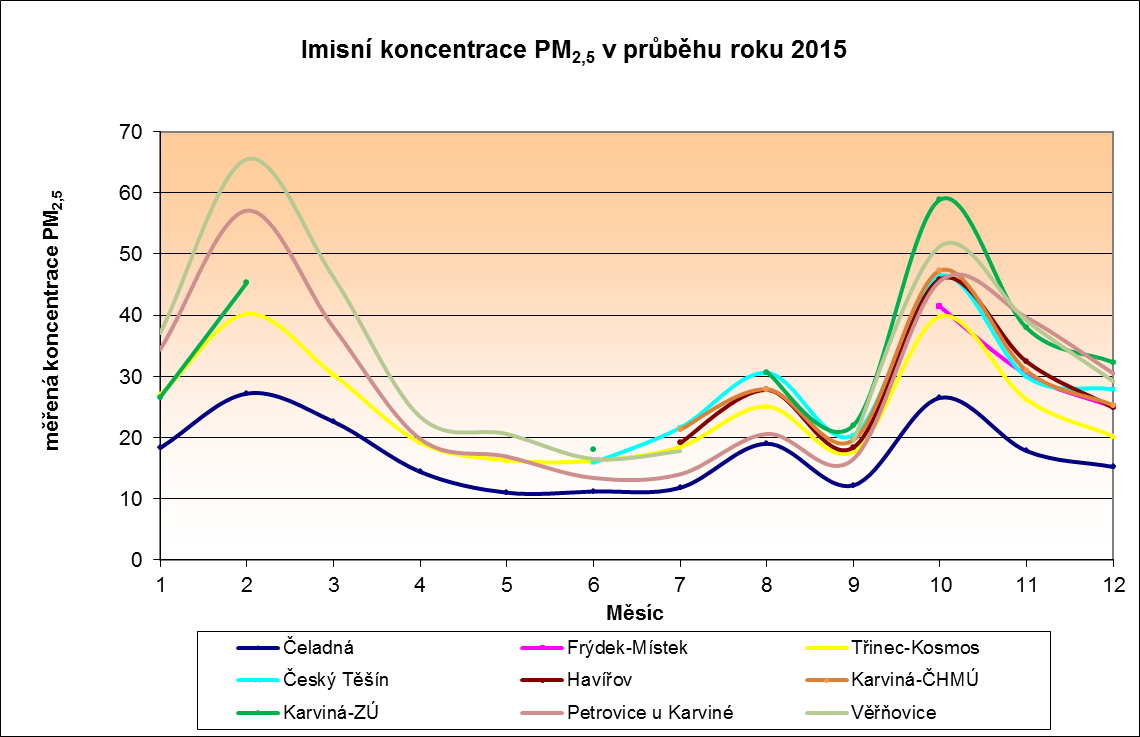 Imisní koncentrace PM2,5 – rozložení koncentrací Obrázek 15 - Pole ročních průměrné koncentrace PM2,5 v roce 2015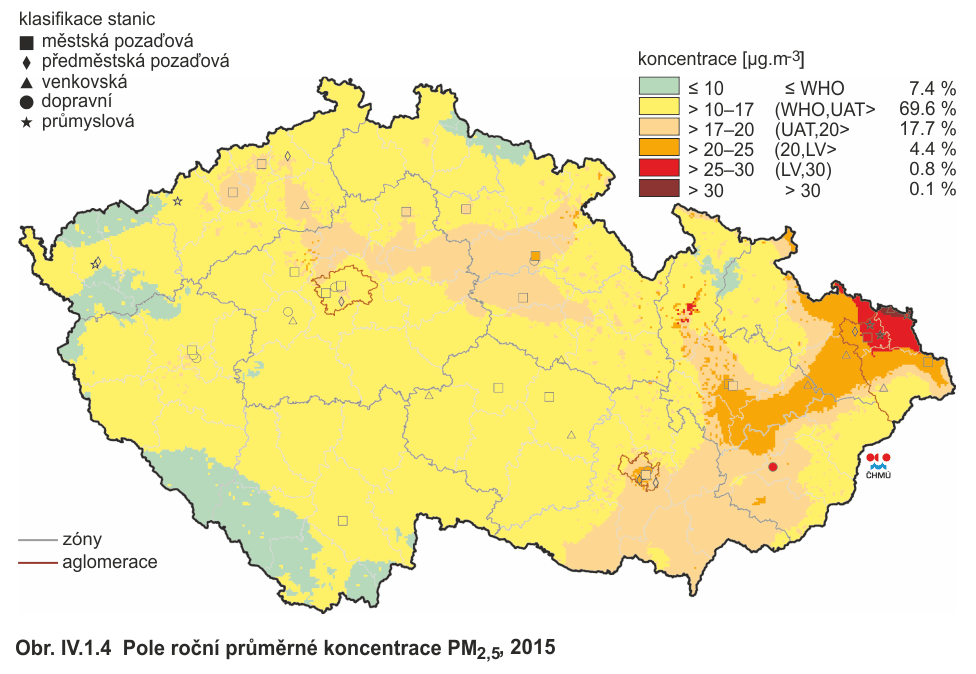 zdroj: www.chmi.czImisní situace z pohledu SO2 v MSKHodinové koncentrace SO2Následující tabulka uvádí stanice imisního monitoringu na území MSK, na kterých se provádělo měření a vyhodnocování hodinových imisních koncentrací oxidu siřičitého v roce 2015. V tabulce jsou uvedeny tyto veličiny (sloupce):Označení stanice (kód měřicího programu) Poloha staniceOkres, ve kterém se stanice nacházíHodnota naměřené maximální hodinové koncentrace SO2Datum naměření této hodnoty („DATUM“)Hodnota naměřené 25. nejvyšší hodinové koncentrace SO2 („25MV“)Hodnota počtu hodin, ve kterých byl překročen imisní limit pro hodinové koncentrace SO2 („pLV“)Vyhodnocení překročení hodinového imisního limitu („překročení limitu“)Pokud je na stanici překročen imisní limit, je jeho hodnota vyznačena v tabulce červeně. Celý řádek stanice, na které dochází k překračování imisního limitu pro hodinové koncentrace SO2 je pak vyznačen oranžovým podbarvením. Stanice v tabulce jsou seřazeny od nejvyšší měřené hodinové koncentrace po nejnižší. Tabulka 38 – Měřené hodinové koncentrace SO2 na území MSK v roce 2015Imisní limit pro hodinové koncentrace SO2 nebyl překročen na žádné měřicí stanici. Denní koncentrace SO2Následující tabulka uvádí stanice imisního monitoringu na území MSK, na kterých se provádělo měření a vyhodnocování denních imisních koncentrací oxidu siřičitého v roce 2015. V tabulce jsou uvedeny tyto veličiny (sloupce):Označení stanice (kód měřicího programu) Poloha staniceOkres, ve kterém se stanice nacházíHodnota naměřené maximální denní koncentrace SO2Datum naměření této hodnoty („DATUM“)Hodnota naměřené 4. nejvyšší hodinové koncentrace SO2 („4MV“)Hodnota počtu dnů, ve kterých byl překročen imisní limit pro denní konc. SO2 („pLV“)Vyhodnocení překročení denního imisního limitu („překročení limitu“)Pokud je na stanici překročen imisní limit, je jeho hodnota vyznačena v tabulce červeně. Celý řádek stanice, na které dochází k překračování imisního limitu pro denní koncentrace SO2 je pak vyznačen oranžovým podbarvením. Stanice v tabulce jsou seřazeny od nejvyšší měřené denní koncentrace po nejnižší. Tabulka 39 – Měřené denní koncentrace SO2 na území MSK v roce 2015Imisní limit pro denní koncentrace SO2 nebyl překročen na žádné měřicí stanici. Imisní koncentrace SO2 v průběhu roku 2015Je zřejmé, že v průběhu roku koncentrace SO2 značně kolísají v závislosti zejména na ročním období, aktuální produkci emisí a také rozptylových podmínkách. V následujících grafických vyobrazeních je provedeno znázornění tohoto kolísavého trendu imisních koncentrací SO2 v průběhu roku 2015. Je provedeno vyobrazení pro jednotlivé okresy (některé jsou sloučeny do jednoho grafu), což odpovídá výše uvedené tabulce. Grafy jsou konstruovány tak, že z měřených denních koncentrací SO2 v průběhu roku jsou stanoveny měsíční průměrné hodnoty. Jedná se tedy o průměr z denních koncentrací v daném měsíci. Na časovou osu pak byly vyneseny jednotlivé měsíce. Výsledkem je možnost pozorování trendu imisních koncentrací v průběhu roku 2015. Obrázek 16 	Roční chod imisních koncentrací SO2 v roce 2015 [µg/m3]Okresy Frýdek-Místek, Bruntál, Nový Jičín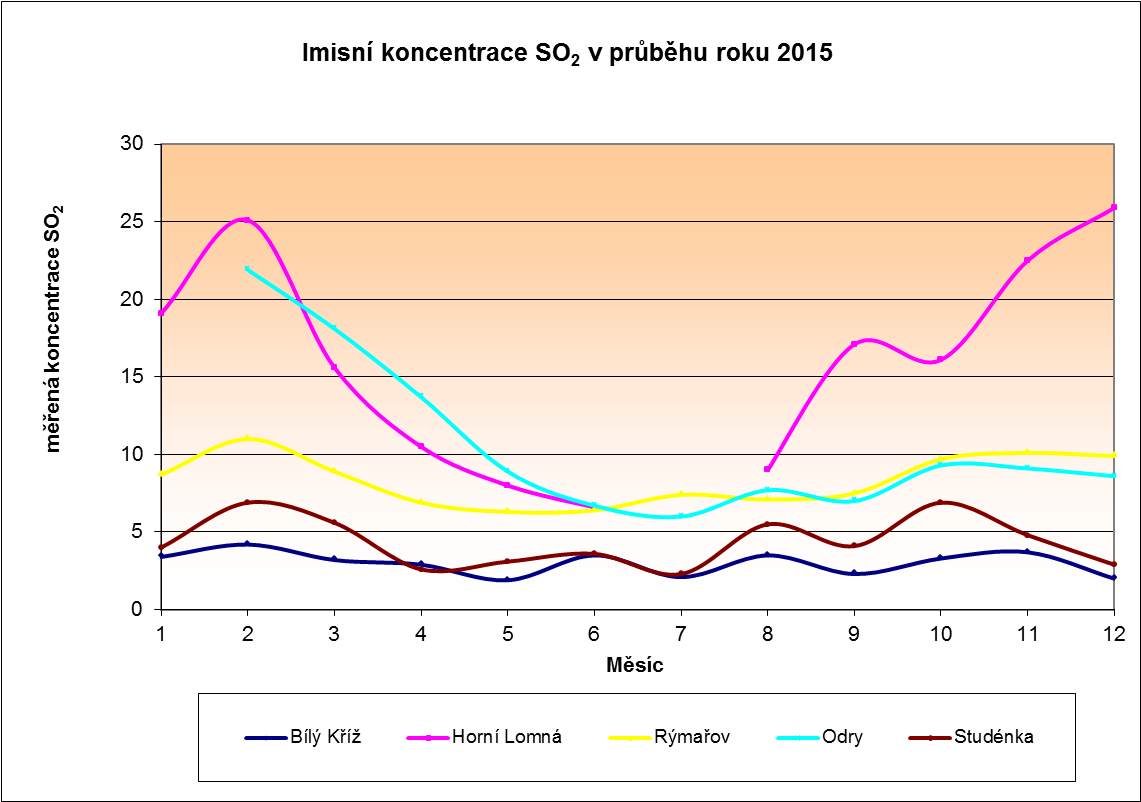 Obrázek 17 	Roční chod imisních koncentrací SO2 v roce 2015 [µg/m3]Okres Karviná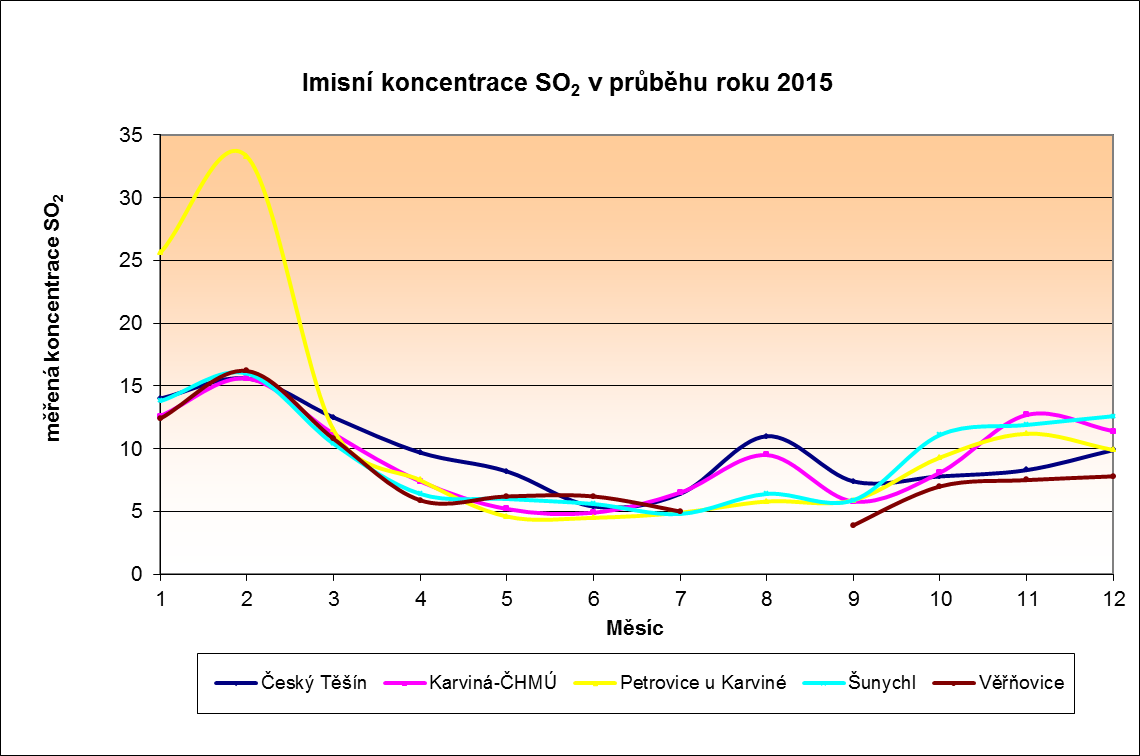 Obrázek 18 	Roční chod imisních koncentrací SO2 v roce 2015 [µg/m3]Okres Ostrava – město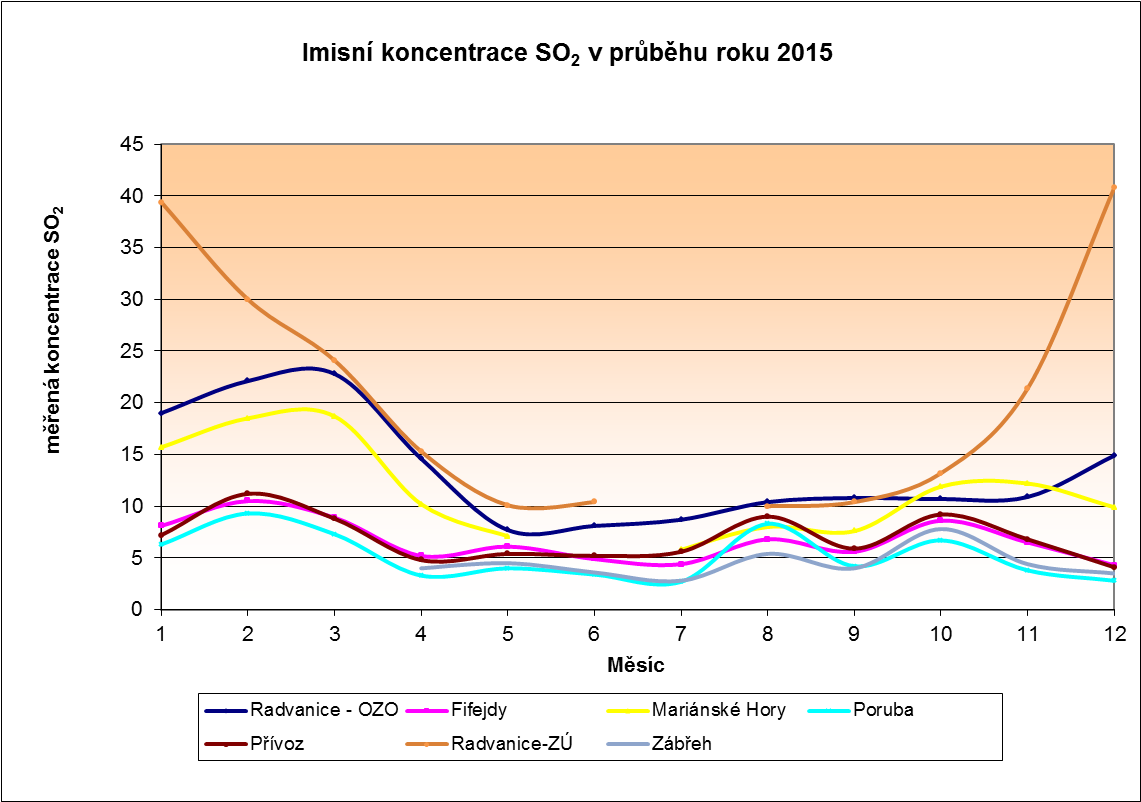 Imisní koncentrace SO2 – rozložení koncentracíObrázek 19 - Pole průměrné roční koncentrace SO2 v roce 2015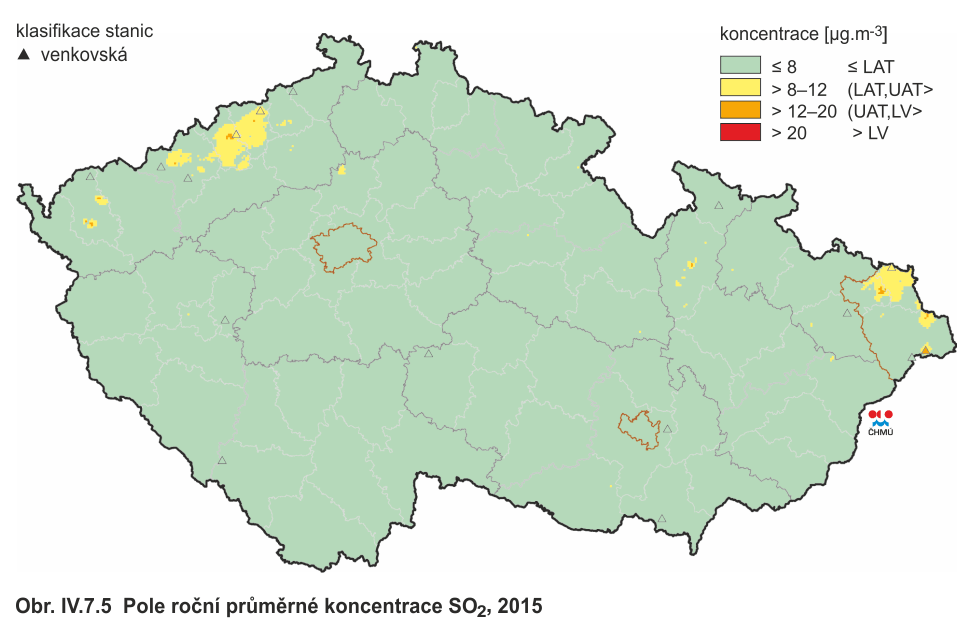 zdroj: www.chmi.czImisní situace z pohledu NO2 v MSKHodinové koncentrace NO2Následující tabulka uvádí stanice imisního monitoringu na území MSK, na kterých se provádělo měření a vyhodnocování hodinových imisních koncentrací oxidu dusičitého v roce 2015. V tabulce jsou uvedeny tyto veličiny (sloupce):Označení stanice (kód měřicího programu) Poloha staniceOkres, ve kterém se stanice nacházíHodnota naměřené maximální hodinové koncentrace NO2Datum naměření této hodnoty („DATUM“)Hodnota naměřené 19. nejvyšší hodinové koncentrace NO2 („19MV“)Hodnota počtu hodin, ve kterých byl překročen imisní limit pro hodinové koncentrace NO2 („pLV“)Vyhodnocení překročení hodinového imisního limitu („překročení limitu“)Stanice v tabulce jsou seřazeny od nejvyšší měřené hodinové koncentrace po nejnižší. Tabulka 40 – Měřené hodinové koncentrace NO2 na území MSK v roce 2015Z výše uvedené tabulky je zřejmé, že měření hodinových koncentrací v roce 2015 bylo na území MSK prováděno celkově na 22 stanicích. Imisní limit pro hodinové koncentrace NO2 nebyl překročen na žádné měřicí stanici. Průměrné roční koncentrace NO2Následující tabulka uvádí stanice imisního monitoringu na území MSK, na kterých se provádělo měření a vyhodnocování průměrných ročních imisních koncentrací oxidu dusičitého v roce 2015. V tabulce jsou uvedeny tyto veličiny (sloupce):Označení stanice (kód měřicího programu) Poloha staniceOkres, ve kterém se stanice nacházíHodnota naměřené průměrné roční koncentrace NO2 Pokud je na stanici překročen imisní limit, je jeho hodnota vyznačena v tabulce červeně. Celý řádek stanice, na které dochází k překračování imisního limitu pro roční koncentrace NO2 je pak vyznačen oranžovým podbarvením. Stanice v tabulce jsou seřazeny od nejvyšší měřené roční koncentrace po nejnižší. Tabulka 41 – Měřené roční koncentrace NO2 na území MSK v roce 2015Z výše uvedené tabulky je zřejmé, že měření ročních koncentrací v roce 2015 bylo na území MSK prováděno celkově na 22 stanicích. Imisní limit pro roční koncentrace NO2 nebyl překročen na žádné měřicí stanici. Imisní koncentrace NO2 v průběhu roku 2015Je zřejmé, že v průběhu roku koncentrace NO2 značně kolísají v závislosti zejména na ročním období, aktuální produkci emisí a také rozptylových podmínkách. V následujících grafických vyobrazeních je provedeno znázornění tohoto kolísavého trendu imisních koncentrací NO2 v průběhu roku 2015. Je provedeno vyobrazení pro jednotlivé okresy (některé jsou sloučeny do jednoho grafu), což odpovídá výše uvedené tabulce. Grafy jsou konstruovány tak, že z měřených denních koncentrací NO2 v průběhu roku jsou stanoveny měsíční průměrné hodnoty. Jedná se tedy o průměr z denních koncentrací v daném měsíci. Na časovou osu pak byly vyneseny jednotlivé měsíce. Výsledkem je možnost pozorování trendu imisních koncentrací v průběhu roku 2015. Obrázek 20 	Roční chod imisních koncentrací NO2 v roce 2015 [µg/m3]Okres Frýdek - Místek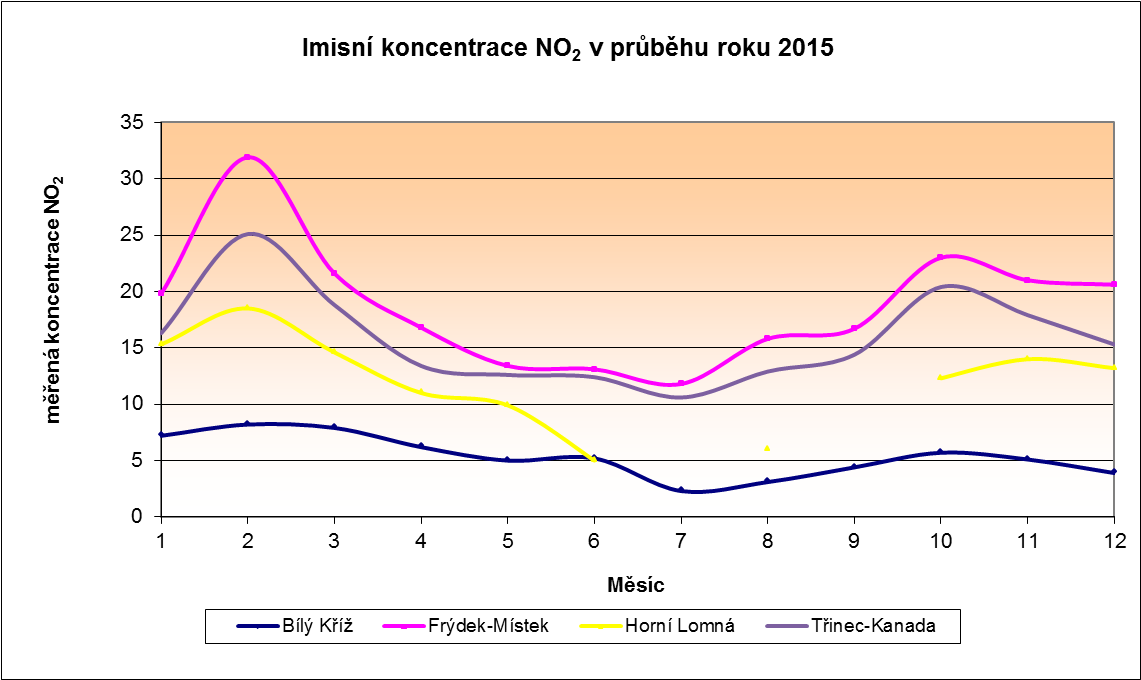 Obrázek 21 	Roční chod imisních koncentrací NO2 v roce 2015 [µg/m3]Okresy Bruntál, Nový Jičín, Opava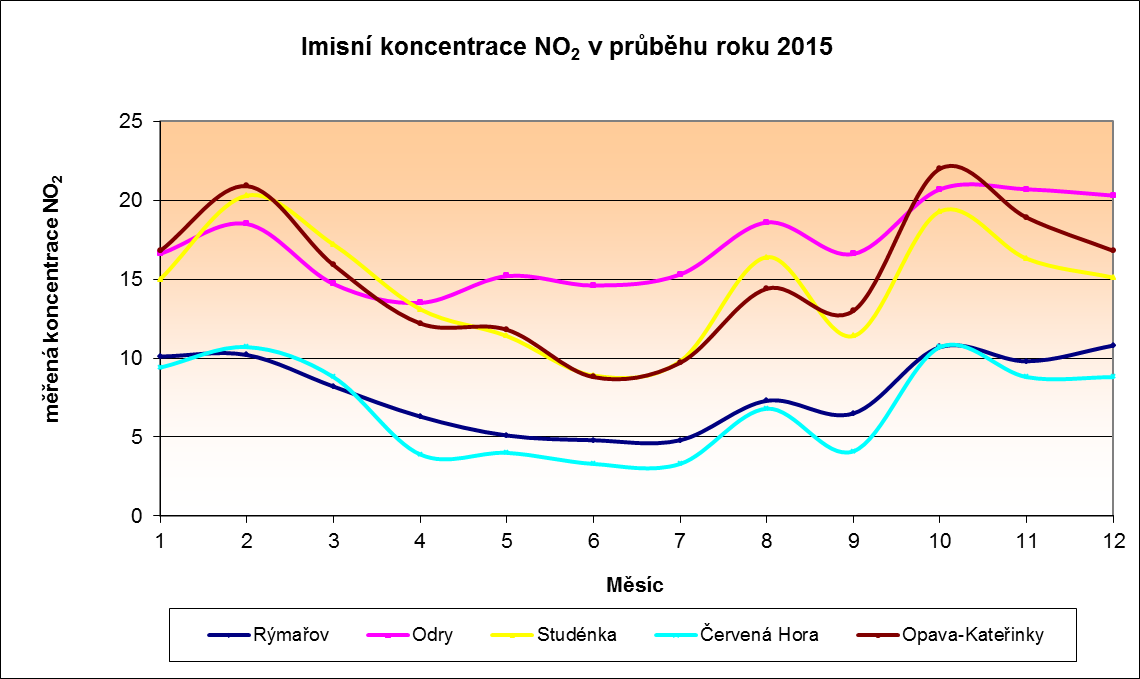 Obrázek 22 	Roční chod imisních koncentrací NO2 v roce 2015 [µg/m3]Okres Karviná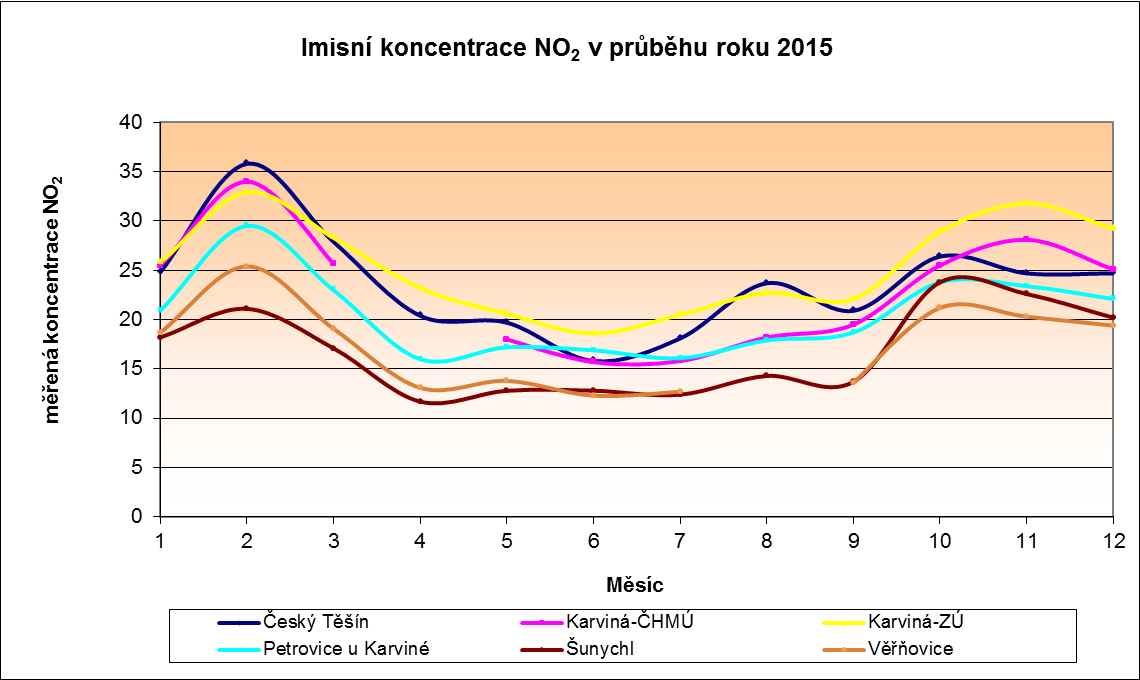 Obrázek 23 	Roční chod imisních koncentrací NO2 v roce 2015 [µg/m3]Okres Ostrava - město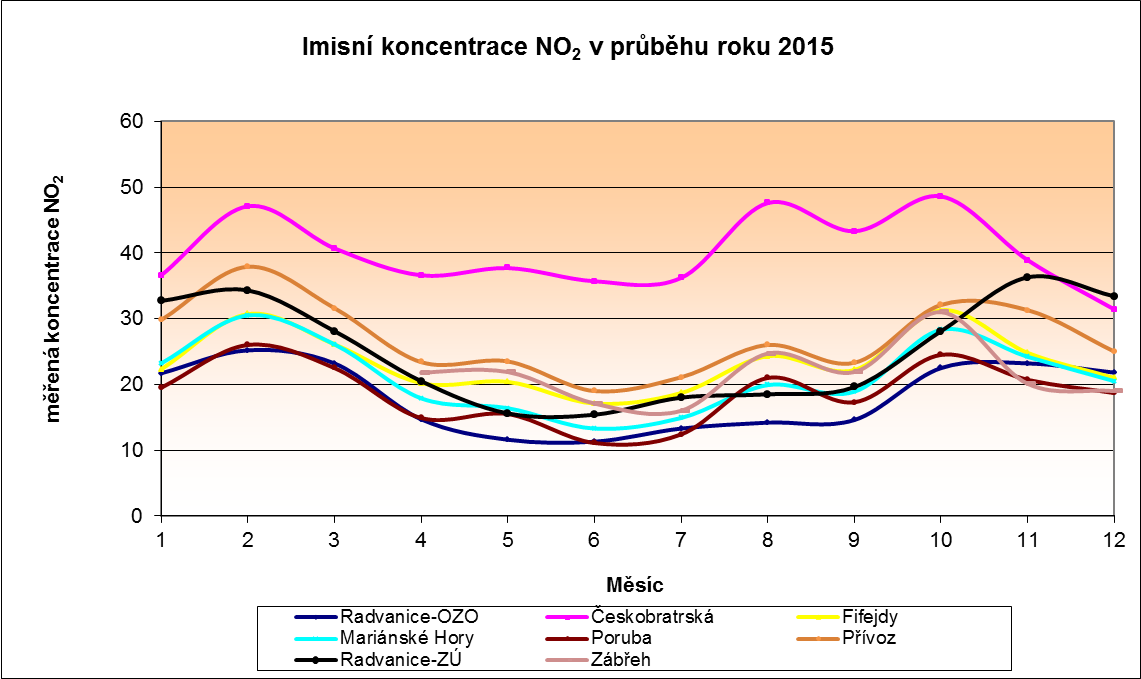 Imisní koncentrace NOx – rozložení koncentracíObrázek 24 - Pole roční průměrné koncentrace NOx v ČR v roce 2015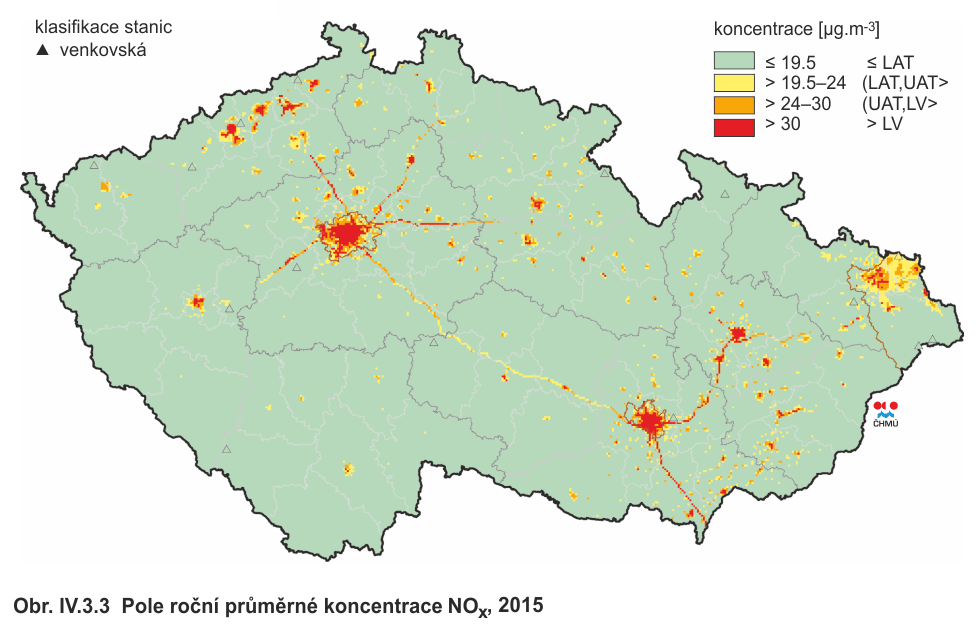 zdroj: www.chmi.czImisní situace z pohledu CO v MSKMěřené hodnoty osmihodinových koncentracíNásledující tabulka uvádí stanice imisního monitoringu na území MSK, na kterých se provádělo měření a vyhodnocování hodinových imisních koncentrací oxidu uhelnatého v roce 2015. V tabulce jsou uvedeny tyto veličiny (sloupce):Označení stanice (kód měřicího programu) Poloha staniceOkres, ve kterém se stanice nacházíHodnota naměřené maximální 8-hodinové koncentrace CO („MAX“)Datum naměření této hodnoty („DATUM“)Vyhodnocení překročení hodinového imisního limitu („překročení limitu“)Stanice v tabulce jsou seřazeny od nejvyšší měřené 8-hodinové koncentrace po nejnižší. Tabulka 42 – Měřené 8-hodinové koncentrace CO na území MSK v roce 2015Z výše uvedené tabulky je zřejmé, že měření osmihodinových koncentrací v roce 2015 bylo na území MSK prováděno celkově na 5 stanicích. Hodnota imisního limitu pro osmihodinové koncentrace CO nebyla překročena na žádné stanici. Imisní koncentrace CO v průběhu roku 2015Je zřejmé, že v průběhu roku koncentrace CO značně kolísají v závislosti zejména na ročním období, aktuální produkci emisí a také rozptylových podmínkách. V následujících grafických vyobrazeních je provedeno znázornění tohoto kolísavého trendu imisních koncentrací CO v průběhu roku 2015. Graf je konstruovány tak, že z měřených denních koncentrací CO v průběhu roku jsou stanoveny měsíční průměrné hodnoty. Jedná se tedy o průměr z denních koncentrací v daném měsíci. Na časovou osu pak byly vyneseny jednotlivé měsíce. Výsledkem je možnost pozorování trendu imisních koncentrací v průběhu roku 2015. Obrázek 25 	Roční chod imisních koncentrací CO v roce 2015 [µg/m3]Všechny stanice v MSK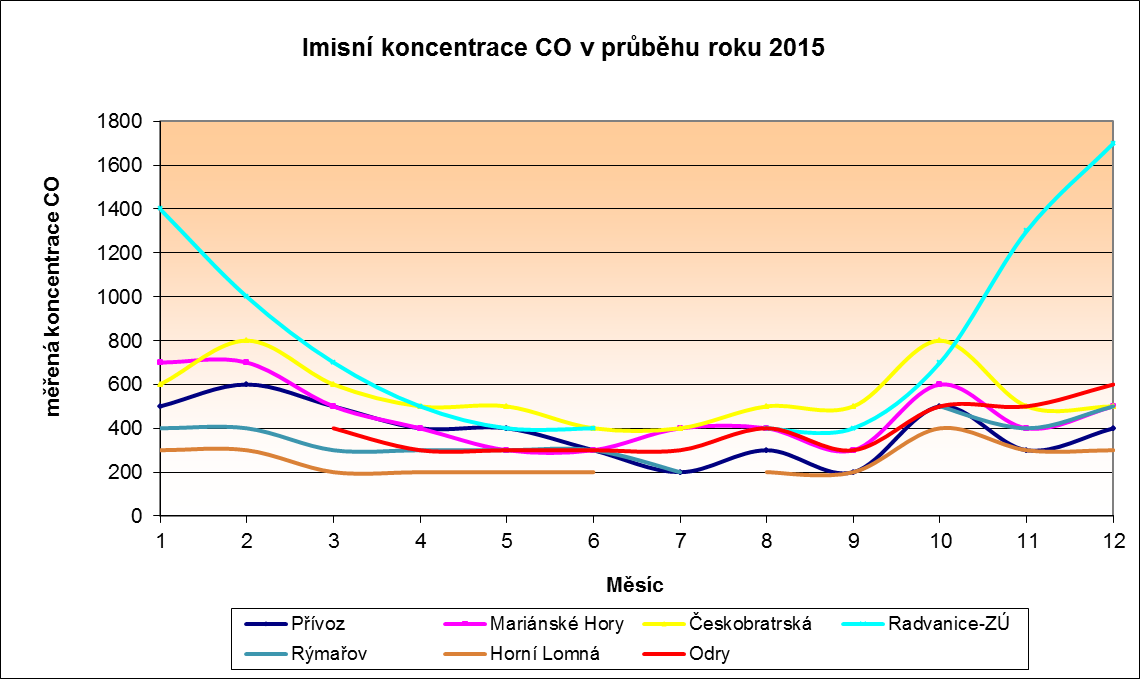 Imisní situace z pohledu benzenu v MSKMěřené hodnoty ročních koncentracíNásledující tabulka uvádí stanice imisního monitoringu na území MSK, na kterých se provádělo měření a vyhodnocování ročních imisních koncentrací benzenu v roce 2015. V tabulce jsou uvedeny tyto veličiny (sloupce):Označení stanice (kód měřicího programu) Poloha staniceOkres, ve kterém se stanice nacházíHodnota naměřené průměrné roční koncentrace benzenu Stanice v tabulce jsou seřazeny od nejvyšší měřené roční koncentrace po nejnižší. Tabulka 43 – Měřené roční koncentrace benzenu na území MSK v roce 2015Z výše uvedené tabulky je zřejmé, že měření ročních koncentrací v roce 2015 bylo na území MSK prováděno celkově na 10 stanicích imisního monitoringu. Hodnota imisního limitu pro roční koncentrace benzenu nebyla překročena na žádné stanici. Na stanici v Ostravě – Přívoze se roční koncentrace benzenu pohybovala v roce 2015 na hranici imisního limitu. Imisní koncentrace benzenu v průběhu roku 2015Je zřejmé, že v průběhu roku koncentrace benzenu značně kolísají v závislosti zejména na ročním období, aktuální produkci emisí a také rozptylových podmínkách. V následujících grafických vyobrazeních je provedeno znázornění tohoto kolísavého trendu imisních koncentrací benzenu v průběhu roku 2015. Je provedeno vyobrazení pro jednotlivé okresy (některé jsou sloučeny do jednoho grafu), což odpovídá výše uvedené tabulce. Grafy jsou konstruovány tak, že z měřených denních koncentrací benzenu v průběhu roku jsou stanoveny měsíční průměrné hodnoty. Jedná se tedy o průměr z denních koncentrací v daném měsíci. Na časovou osu pak byly vyneseny jednotlivé měsíce. Výsledkem je možnost pozorování trendu imisních koncentrací v průběhu roku 2015. Obrázek 26 	Roční chod imisních koncentrací benzenu v roce 2015 [µg/m3]Okresy Frýdek-Místek, Karviná, Opava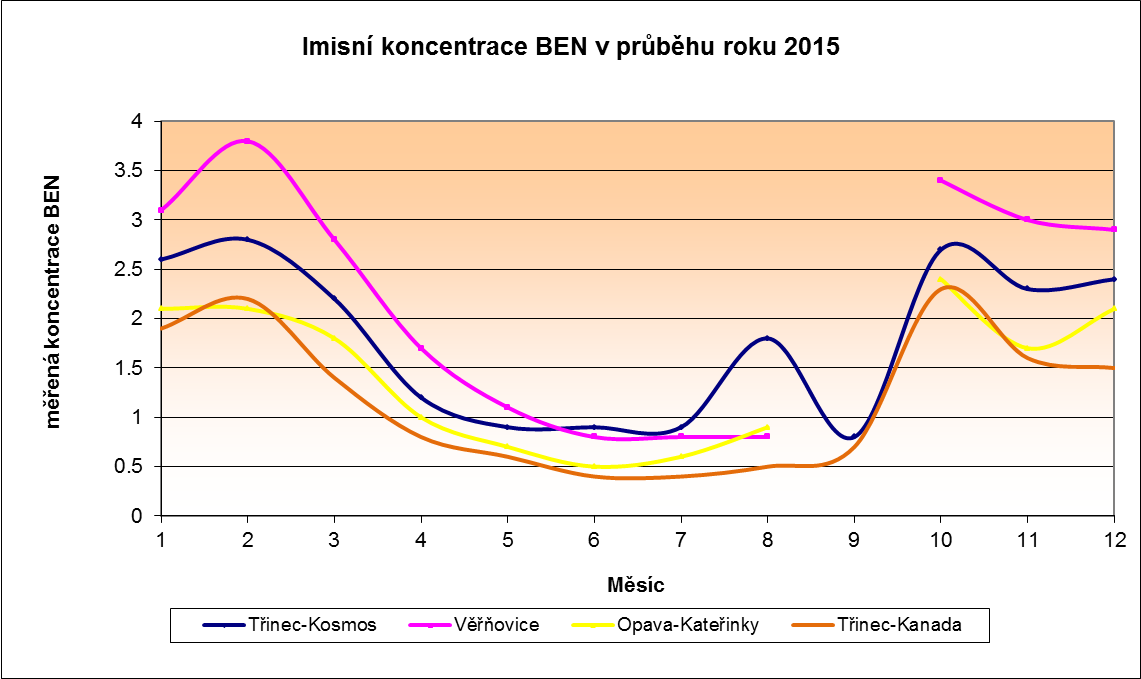 Obrázek 27 	Roční chod imisních koncentrací benzenu v roce 2015 [µg/m3]Okres Ostrava - město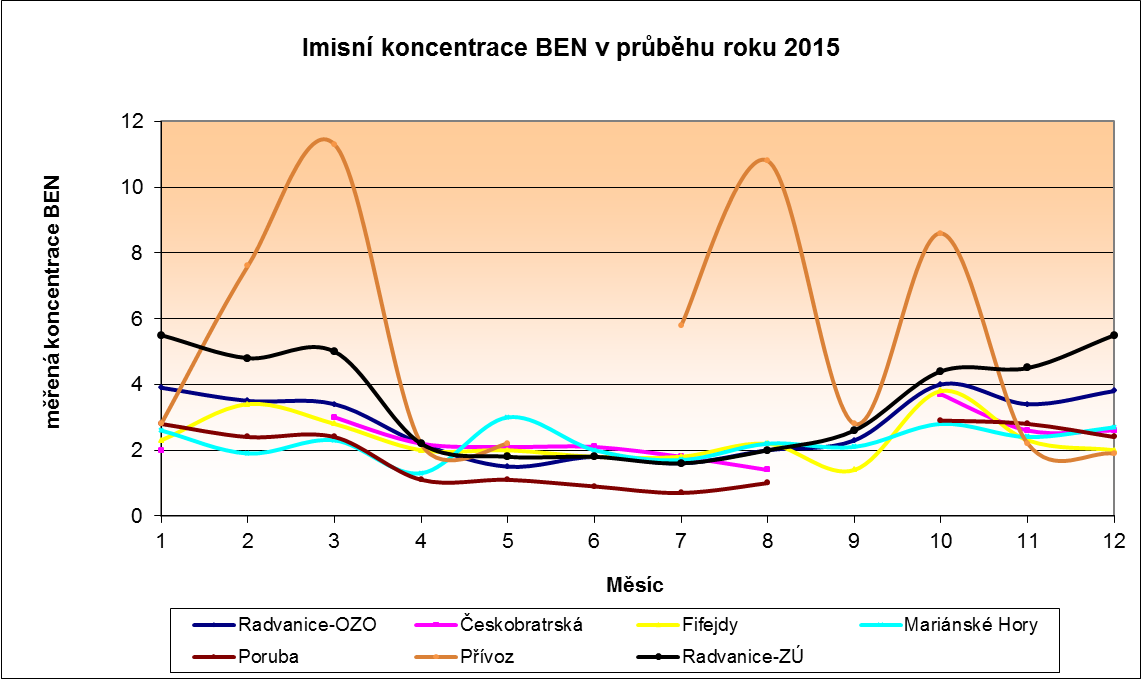 Imisní koncentrace benzenu – rozložení koncentracíObrázek 28 - Rozložení průměrné roční imisní koncentrace benzenu v ČR v roce 2015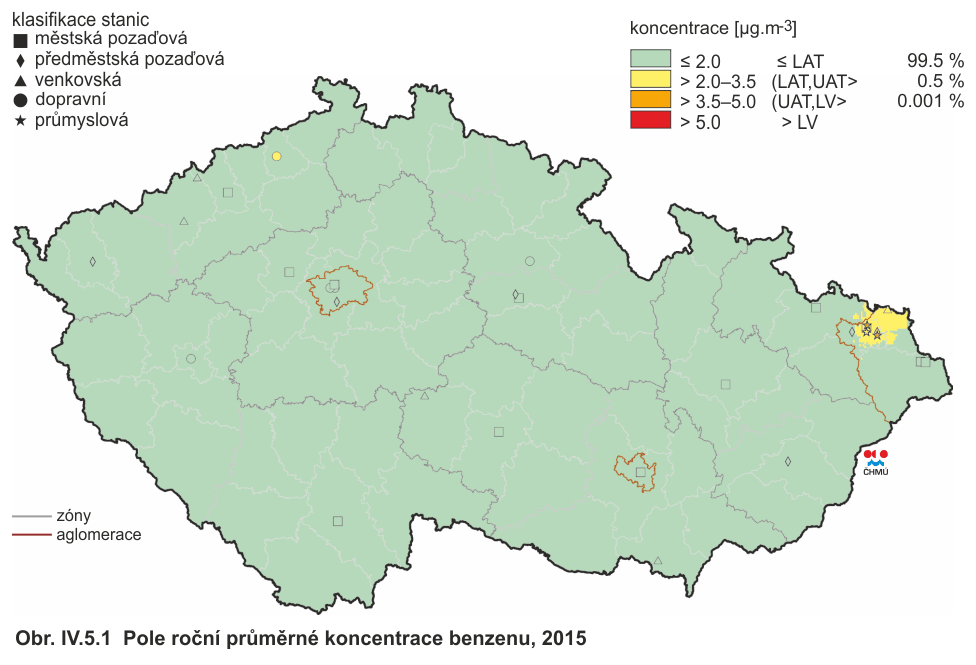 zdroj: www.chmi.czImisní situace z pohledu olova v MSKMěřené hodnoty ročních koncentracíNásledující tabulka uvádí stanice imisního monitoringu na území MSK, na kterých se provádělo měření a vyhodnocování ročních imisních koncentrací olova v roce 2015. V tabulce jsou uvedeny tyto veličiny (sloupce):Označení stanice (kód měřicího programu) Poloha staniceOkres, ve kterém se stanice nacházíHodnota naměřené průměrné roční koncentrace olova Stanice v tabulce jsou seřazeny od nejvyšší měřené roční koncentrace po nejnižší. Tabulka 44 – Měřené roční koncentrace olova na území MSK v roce 2015Z výše uvedené tabulky je zřejmé, že měření ročních koncentrací v roce 2015 bylo na území MSK prováděno v celkově 13 měřicích programech imisního monitoringu. Hodnota imisního limitu pro roční koncentrace olova (0,5 µg/m3) nebyla překročena v žádném z nich. Imisní koncentrace olova v průběhu roku 2015Je zřejmé, že v průběhu roku koncentrace olova značně kolísají v závislosti zejména na ročním období, aktuální produkci emisí a také rozptylových podmínkách. V následujících grafických vyobrazeních je provedeno znázornění tohoto kolísavého trendu imisních koncentrací olova v průběhu roku 2015. Je provedeno vyobrazení pro jednotlivé okresy (některé jsou sloučeny do jednoho grafu), což odpovídá výše uvedené tabulce. Grafy jsou konstruovány tak, že z měřených denních koncentrací olova v průběhu roku jsou stanoveny měsíční průměrné hodnoty. Jedná se tedy o průměr z denních koncentrací v daném měsíci. Na časovou osu pak byly vyneseny jednotlivé měsíce. Výsledkem je možnost pozorování trendu imisních koncentrací v průběhu roku 2015. Obrázek 29 	Roční chod imisních koncentrací olova v roce 2015 [ng/m3]Okresy Frýdek-Místek, Karviná, Opava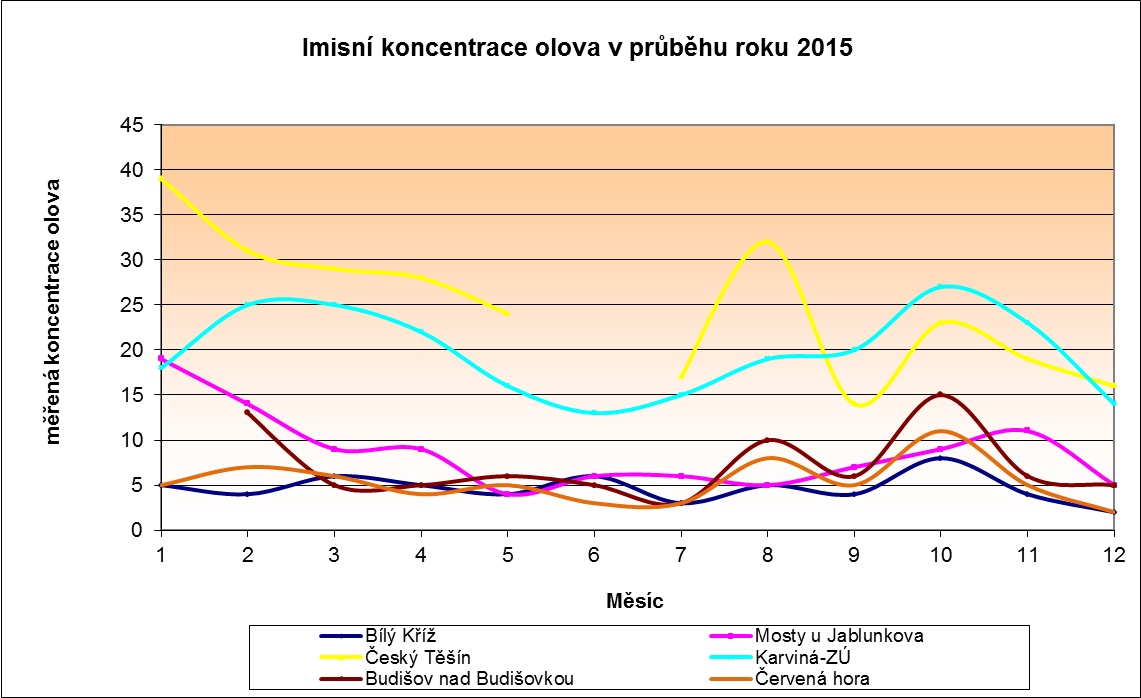 Obrázek 30 	Roční chod imisních koncentrací olova v roce 2015 [ng/m3]Okres Ostrava-město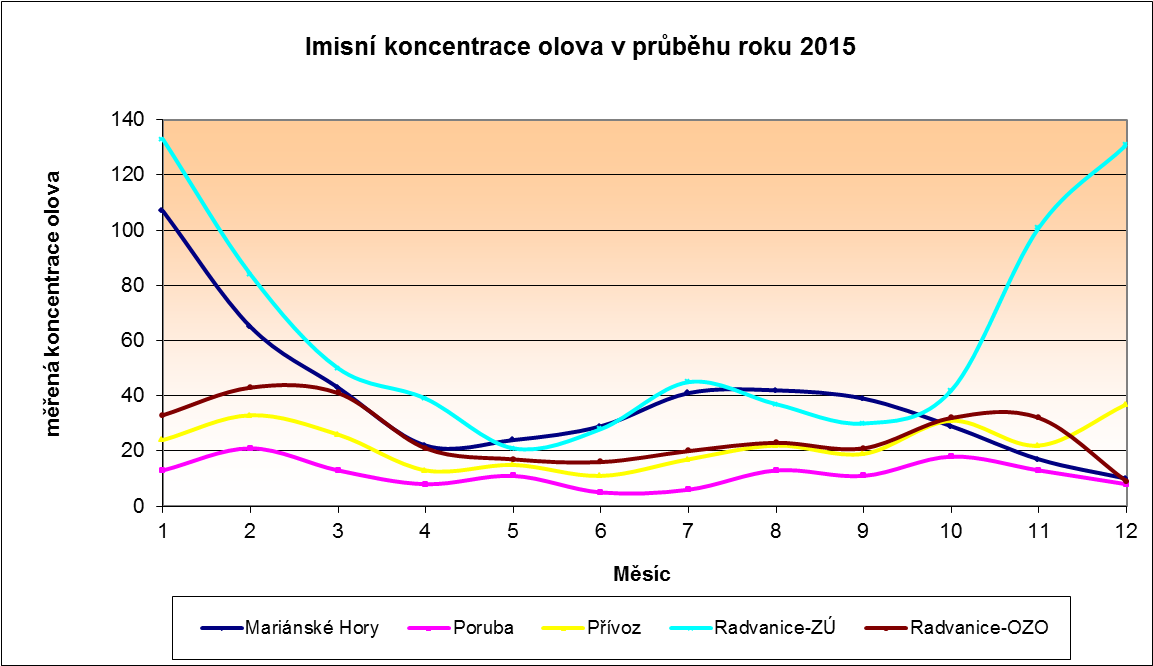 Imisní situace z pohledu arsenu v MSKMěřené hodnoty ročních koncentracíNásledující tabulka uvádí stanice imisního monitoringu na území MSK, na kterých se provádělo měření a vyhodnocování ročních imisních koncentrací arsenu v roce 2015. V tabulce jsou uvedeny tyto veličiny (sloupce):Označení stanice (kód měřicího programu) Poloha staniceOkres, ve kterém se stanice nacházíHodnota naměřené průměrné roční koncentrace arsenu Stanice v tabulce jsou seřazeny od nejvyšší měřené roční koncentrace po nejnižší. Tabulka 45 – Měřené roční koncentrace arsenu na území MSK v roce 2015Z výše uvedené tabulky je zřejmé, že měření ročních koncentrací v roce 2015 bylo na území MSK prováděno v celkově 13 měřicích programech imisního monitoringu. Hodnota imisního limitu pro roční koncentrace arsenu (6 ng/m3) nebyla překročena v žádném z nich. Imisní koncentrace arsenu v průběhu roku 2015Je zřejmé, že v průběhu roku koncentrace arsenu značně kolísají v závislosti zejména na ročním období, aktuální produkci emisí a také rozptylových podmínkách. V následujících grafických vyobrazeních je provedeno znázornění tohoto kolísavého trendu imisních koncentrací arsenu v průběhu roku 2015. Vyobrazení odpovídá stejnému principu jako v předchozích kapitolách. Obrázek 31 	Roční chod imisních koncentrací arsenu v roce 2015 [ng/m3]Okresy Frýdek-Místek, Karviná, Opava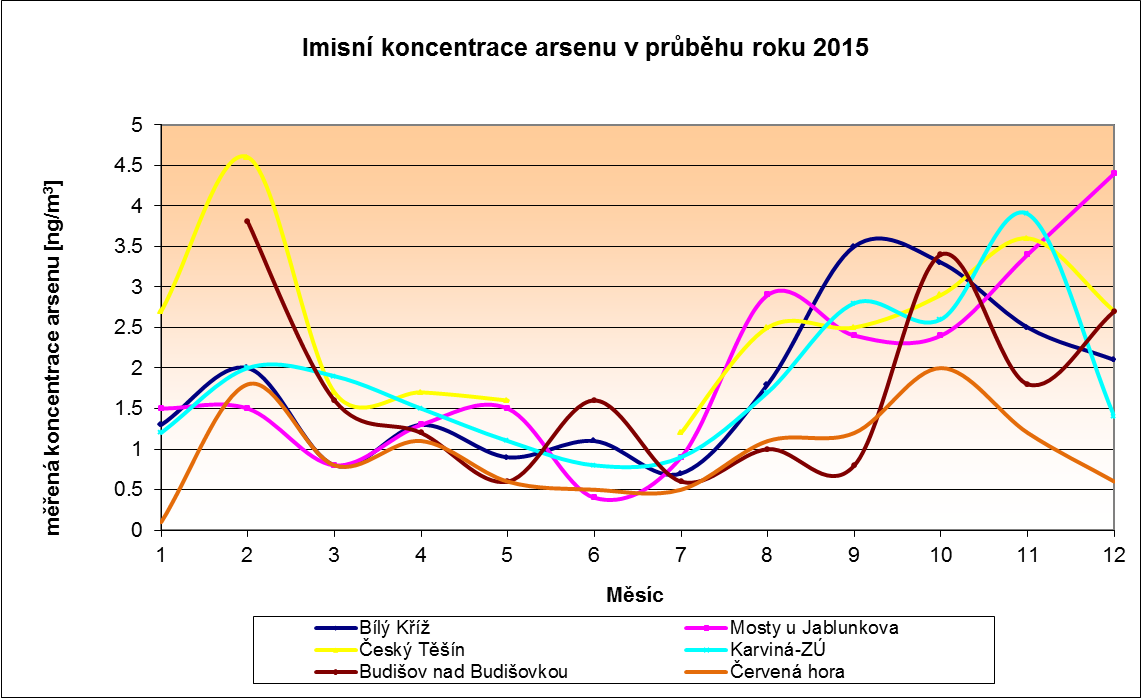 Obrázek 32 	Roční chod imisních koncentrací arsenu v roce 2015 [ng/m3]Okres Ostrava-město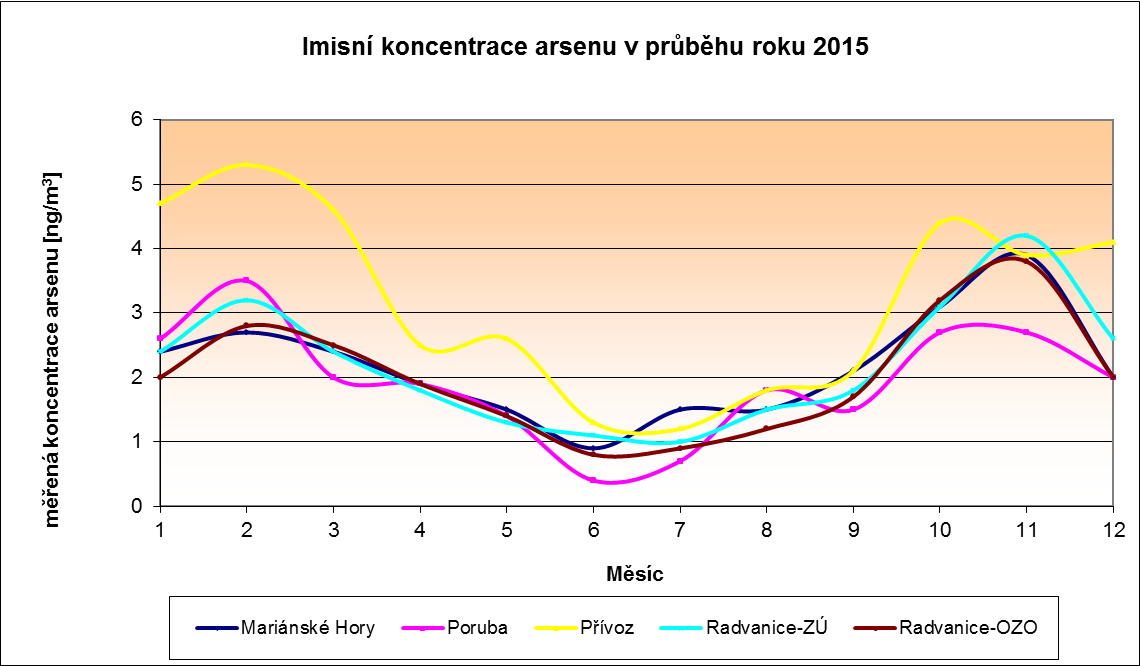 Imisní situace z pohledu kadmia v MSKMěřené hodnoty ročních koncentracíNásledující tabulka uvádí stanice imisního monitoringu na území MSK, na kterých se provádělo měření a vyhodnocování ročních imisních koncentrací kadmia v roce 2015. V tabulce jsou uvedeny tyto veličiny (sloupce):Označení stanice (kód měřicího programu) Poloha staniceOkres, ve kterém se stanice nacházíHodnota naměřené průměrné roční koncentrace kadmia Stanice v tabulce jsou seřazeny od nejvyšší měřené roční koncentrace po nejnižší. Tabulka 46 – Měřené roční koncentrace kadmia na území MSK v roce 2015Z výše uvedené tabulky je zřejmé, že měření ročních koncentrací v roce 2015 bylo na území MSK prováděno v celkově 13 měřicích programech imisního monitoringu. Hodnota imisního limitu pro roční koncentrace kadmia (5 ng/m3) nebyla překročena v žádném z nich. Imisní koncentrace kadmia v průběhu roku 2015Je zřejmé, že v průběhu roku koncentrace kadmia značně kolísají v závislosti zejména na ročním období, aktuální produkci emisí a také rozptylových podmínkách. V následujících grafických vyobrazeních je provedeno znázornění tohoto kolísavého trendu imisních koncentrací kadmia v průběhu roku 2015. Vyobrazení odpovídá stejnému principu jako v předchozích kapitolách. Obrázek 33 	Roční chod imisních koncentrací kadmia v roce 2015 [ng/m3]Okresy Frýdek-Místek, Karviná, Opava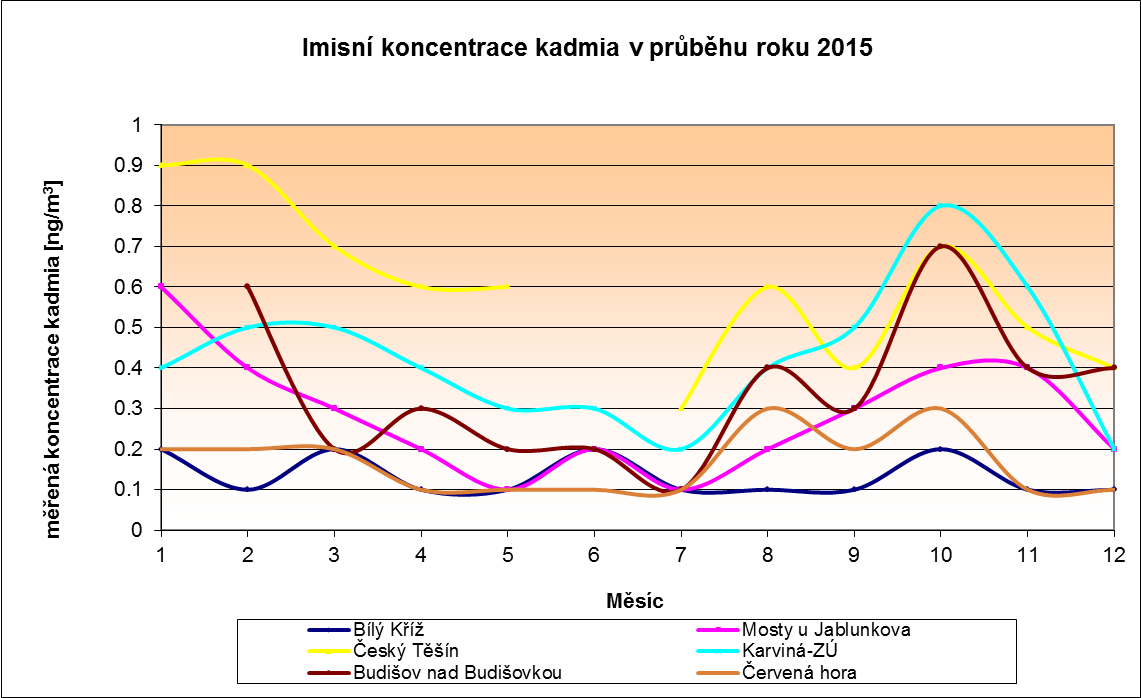 Obrázek 34 	Roční chod imisních koncentrací kadmia v roce 2015 [ng/m3]Okres Ostrava-město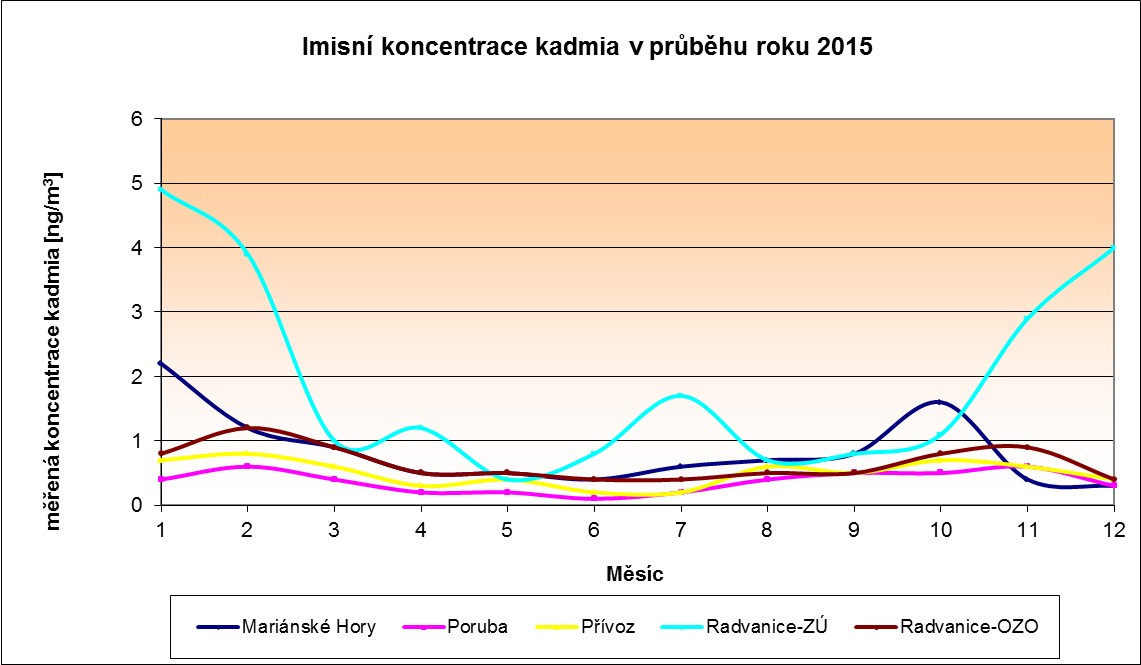 Imisní situace z pohledu niklu v MSKMěřené hodnoty ročních koncentracíNásledující tabulka uvádí stanice imisního monitoringu na území MSK, na kterých se provádělo měření a vyhodnocování ročních imisních koncentrací niklu v roce 2015. V tabulce jsou uvedeny tyto veličiny (sloupce):Označení stanice (kód měřicího programu) Poloha staniceOkres, ve kterém se stanice nacházíHodnota naměřené průměrné roční koncentrace niklu Stanice v tabulce jsou seřazeny od nejvyšší měřené roční koncentrace po nejnižší. Tabulka 47 – Měřené roční koncentrace niklu na území MSK v roce 2015Z výše uvedené tabulky je zřejmé, že měření ročních koncentrací v roce 2015 bylo na území MSK prováděno v celkově 13 měřicích programech imisního monitoringu. Hodnota imisního limitu pro roční koncentrace niklu (20 ng/m3) nebyla překročena v žádném z nich.Imisní koncentrace niklu v průběhu roku 2015Je zřejmé, že v průběhu roku koncentrace niklu značně kolísají v závislosti zejména na ročním období, aktuální produkci emisí a také rozptylových podmínkách. V následujících grafických vyobrazeních je provedeno znázornění tohoto kolísavého trendu imisních koncentrací niklu v průběhu roku 2015. Vyobrazení odpovídá stejnému principu jako v předchozích kapitolách. Obrázek 35 	Roční chod imisních koncentrací niklu v roce 2015 [ng/m3]Okresy Frýdek-Místek, Karviná, Opava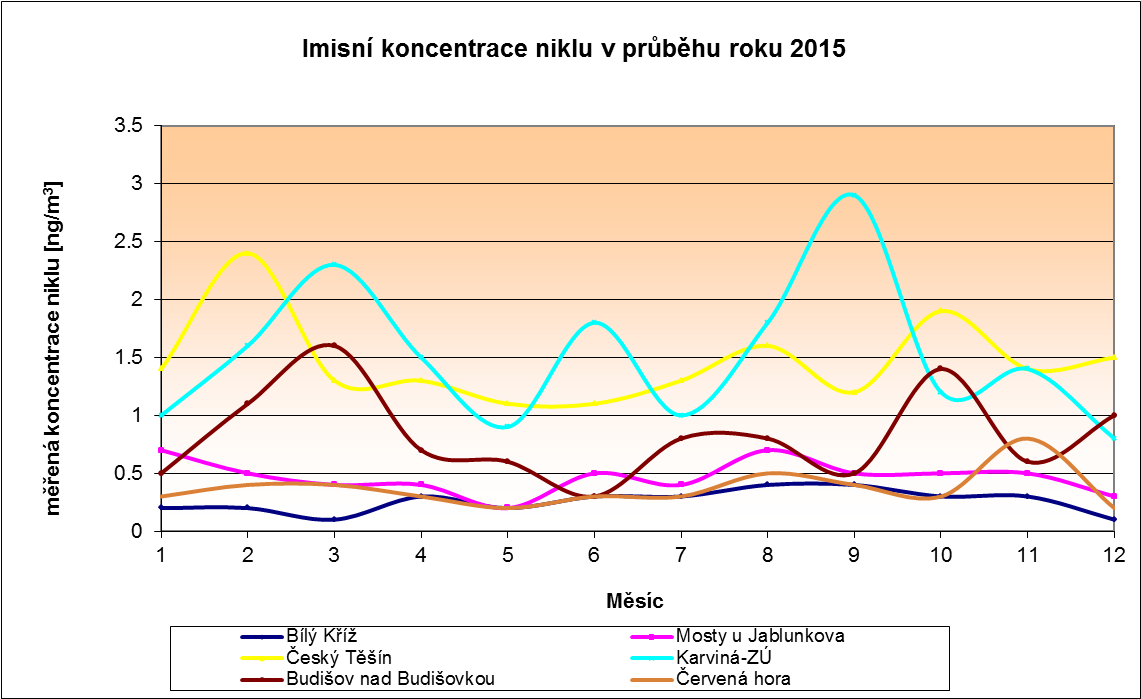 Obrázek 36 	Roční chod imisních koncentrací niklu v roce 2015 [ng/m3]Okres Ostrava-město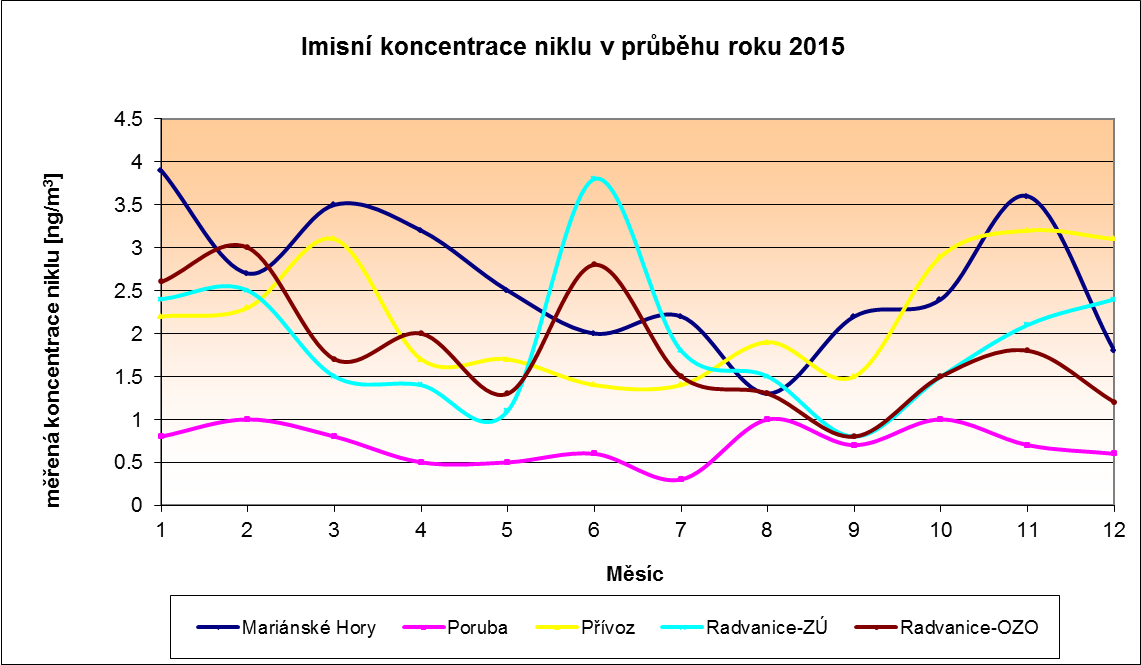 Imisní situace z pohledu benzo(a)pyrenu v MSKMěřené hodnoty ročních koncentracíNásledující tabulka uvádí stanice imisního monitoringu na území MSK, na kterých se provádělo měření a vyhodnocování ročních imisních koncentrací benzo(a)pyrenu v roce 2015. V tabulce jsou uvedeny tyto veličiny (sloupce):Označení stanice (kód měřicího programu) Poloha staniceOkres, ve kterém se stanice nacházíHodnota naměřené průměrné roční koncentrace benzo(a)pyrenuPokud je na stanici překročen imisní limit (1 ng/m3), je jeho hodnota vyznačena v tabulce červeně. Celý řádek stanice, na které dochází k překračování imisního limitu pro roční koncentrace benzo(a)pyrenu je pak vyznačen oranžovým podbarvením. Stanice v tabulce jsou seřazeny od nejvyšší měřené roční koncentrace po nejnižší. Tabulka 48 – Měřené roční koncentrace benzo(a)pyrenu na území MSK v roce 2015Z výše uvedené tabulky je zřejmé, že měření ročních koncentrací v roce 2015 bylo na území MSK prováděno celkově na 9 stanicích imisního monitoringu. Hodnota imisního limitu pro roční koncentrace benzo(a)pyrenu (1 ng/m3) byla překročena na všech stanicích. Imisní konc. benzo(a)pyrenu v průběhu roku 2015Je zřejmé, že v průběhu roku koncentrace benzo(a)pyrenu značně kolísají v závislosti zejména na ročním období, aktuální produkci emisí a také rozptylových podmínkách. V následujících grafických vyobrazeních je provedeno znázornění tohoto kolísavého trendu imisních koncentrací benzo(a)pyrenu v průběhu roku 2015. Vyobrazení odpovídá stejnému principu jako v předchozích kapitolách. Obrázek 37 	Roční chod imisních koncentrací benzo(a)pyrenu v roce 2015 [ng/m3]Okresy Frýdek-Místek, Karviná, Opava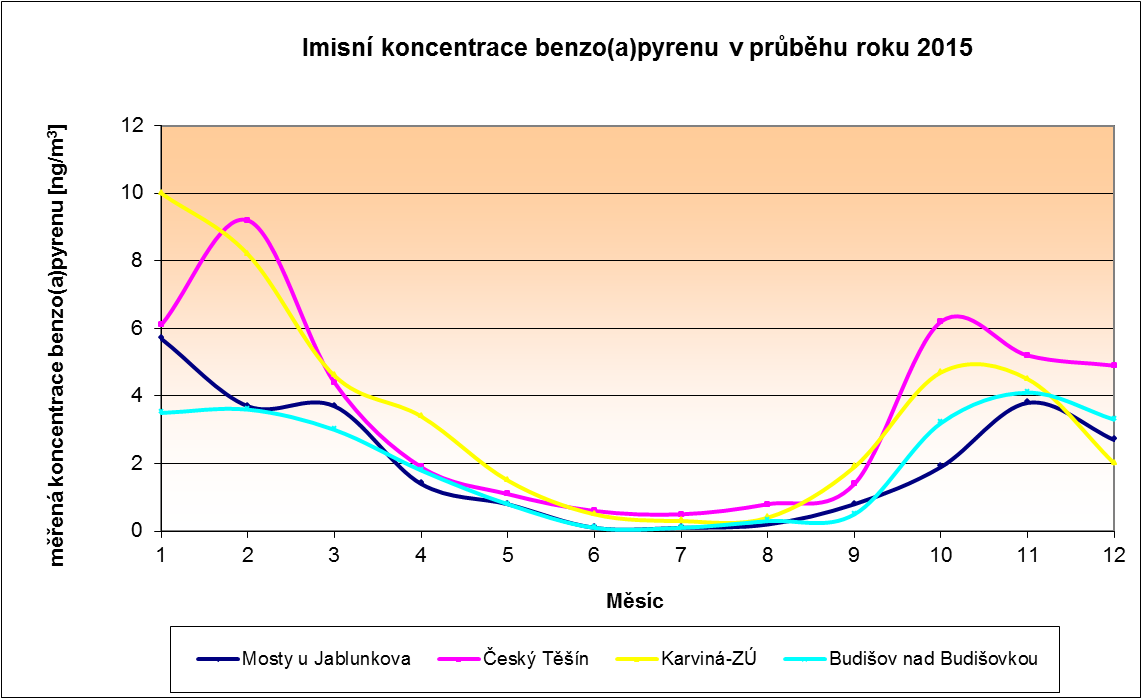 Obrázek 38 	Roční chod imisních koncentrací benzo(a)pyrenu v roce 2015 [ng/m3]Okres Ostrava-město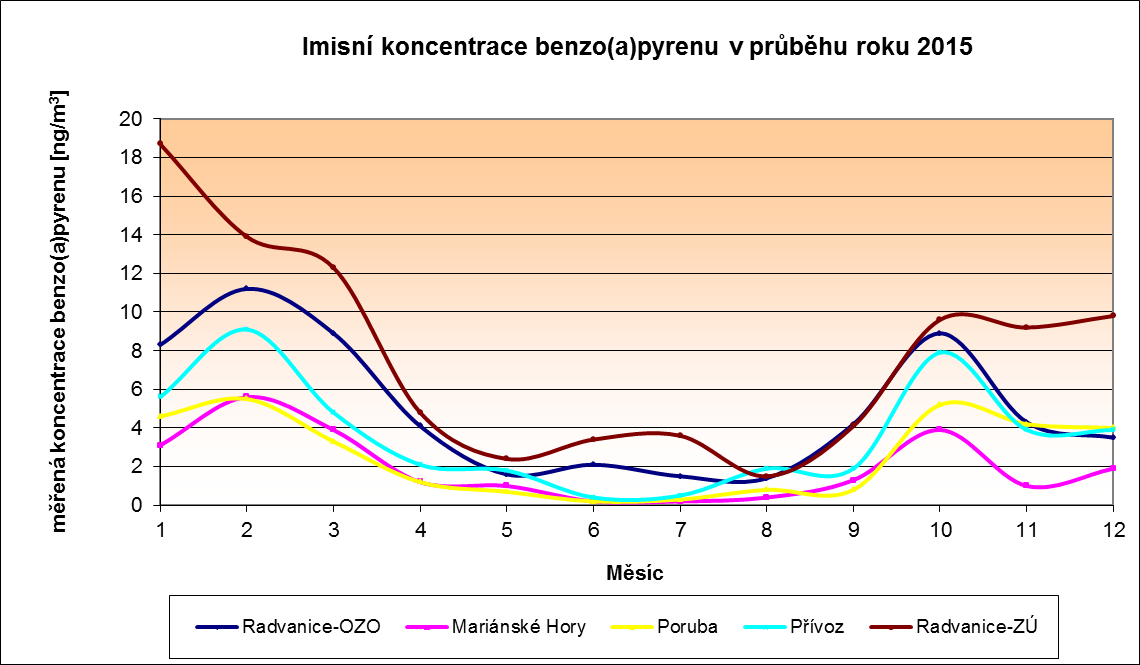 Imisní konc. benzo(a)pyrenu – rozložení koncentracíObrázek 39 - Pole roční průměrné koncentrace benzo(a)pyrenu v ovzduší v roce 2015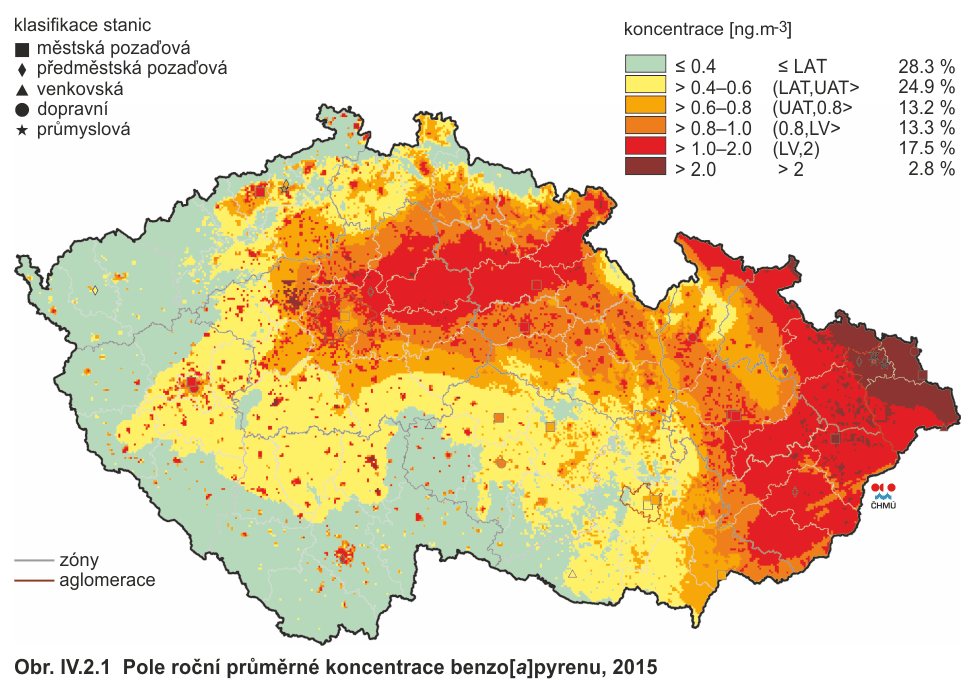 zdroj: www.chmi.czVyhodnocení oblastí s překročením imisního limitu Zákon č.201/2012 Sb. o ochraně ovzduší stanovuje imisní limity pro vybrané znečišťující látky bez dalšího rozlišení na imisní a cílové imisní limity. Pro rok 2015 jsou tak vymezeny oblasti s překročením imisních limitů pro všechny znečišťující látky, které jsou sledovány z hlediska ochrany lidského zdraví. Následující kapitoly uvádí grafické vyjádření změn plochy oblastí se zhoršenou kvalitou ovzduší mezi roky 2014 a 2015 u těch škodlivin, u kterých docházelo v roce 2015 k překračování imisního limitu. Meziroční změna OZKO - PM10 – denní koncentraceObrázek 40 - Oblasti s překročením imisního limitu pro denní koncentrace PM10 - rok 2014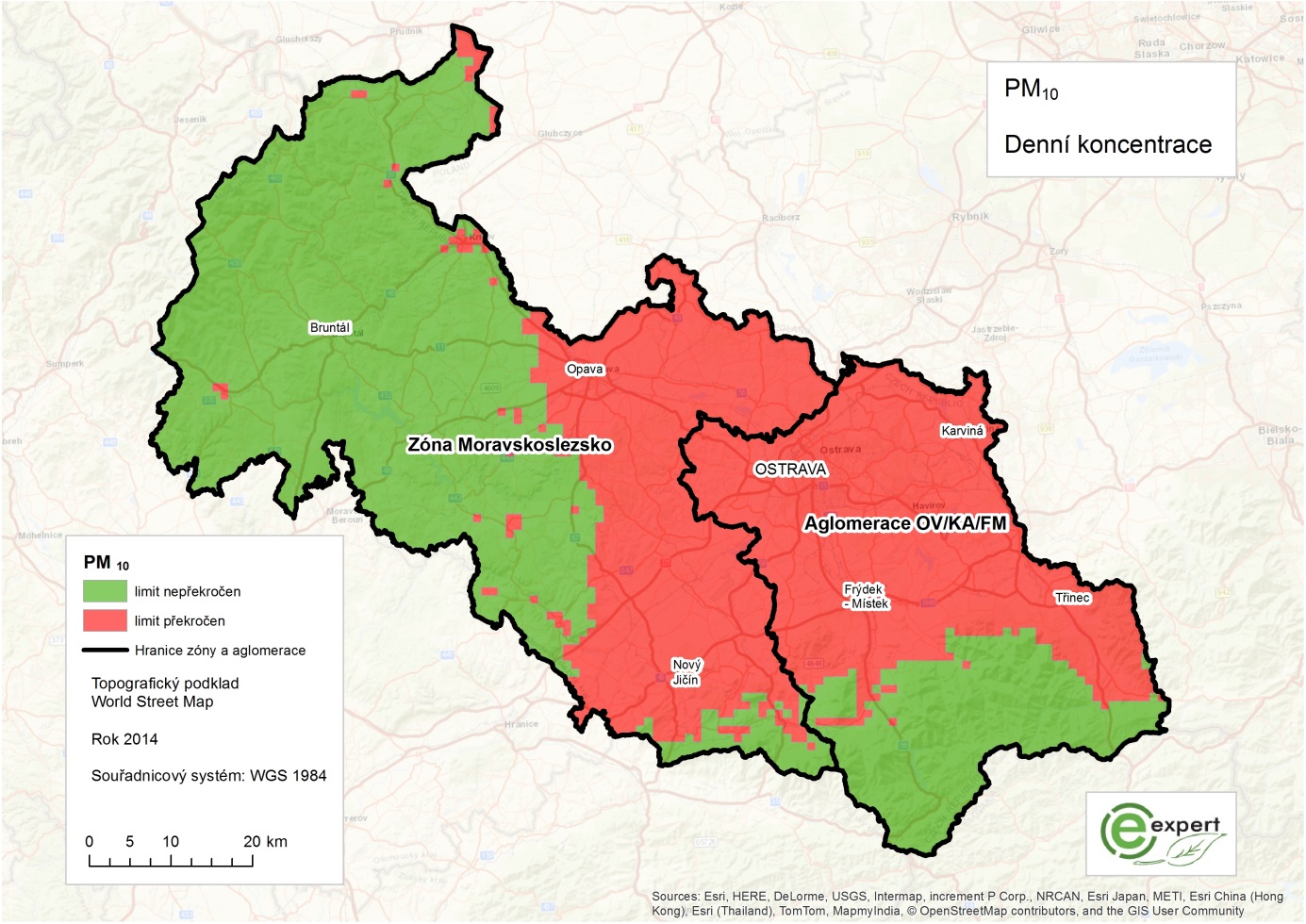 Obrázek 41 - Oblasti s překročením imisního limitu pro denní koncentrace PM10 - rok 2015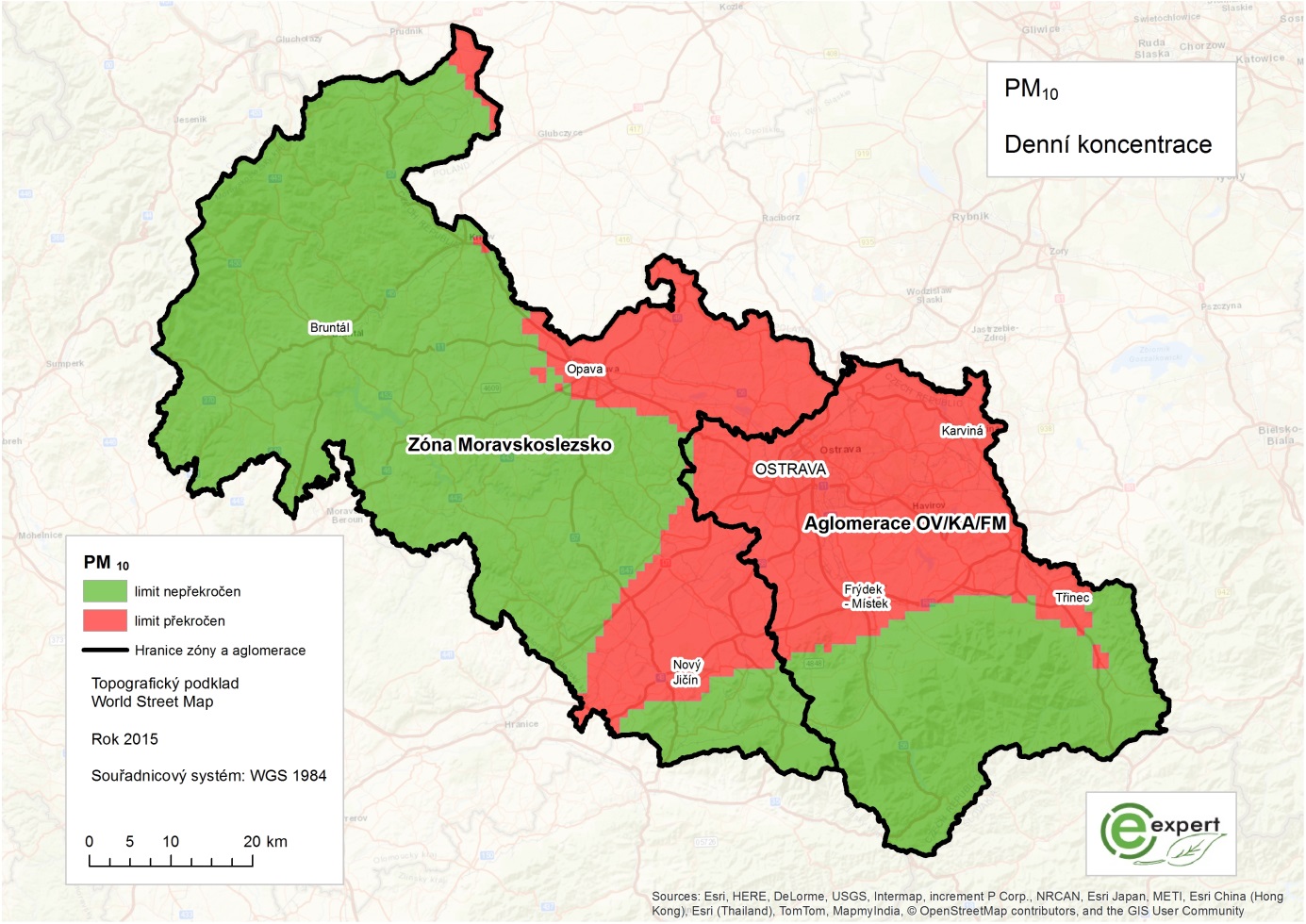 Meziroční změna OZKO - PM10 – roční koncentraceObrázek 42 - Oblasti s překročením imisního limitu pro roční koncentrace PM10 - rok 2014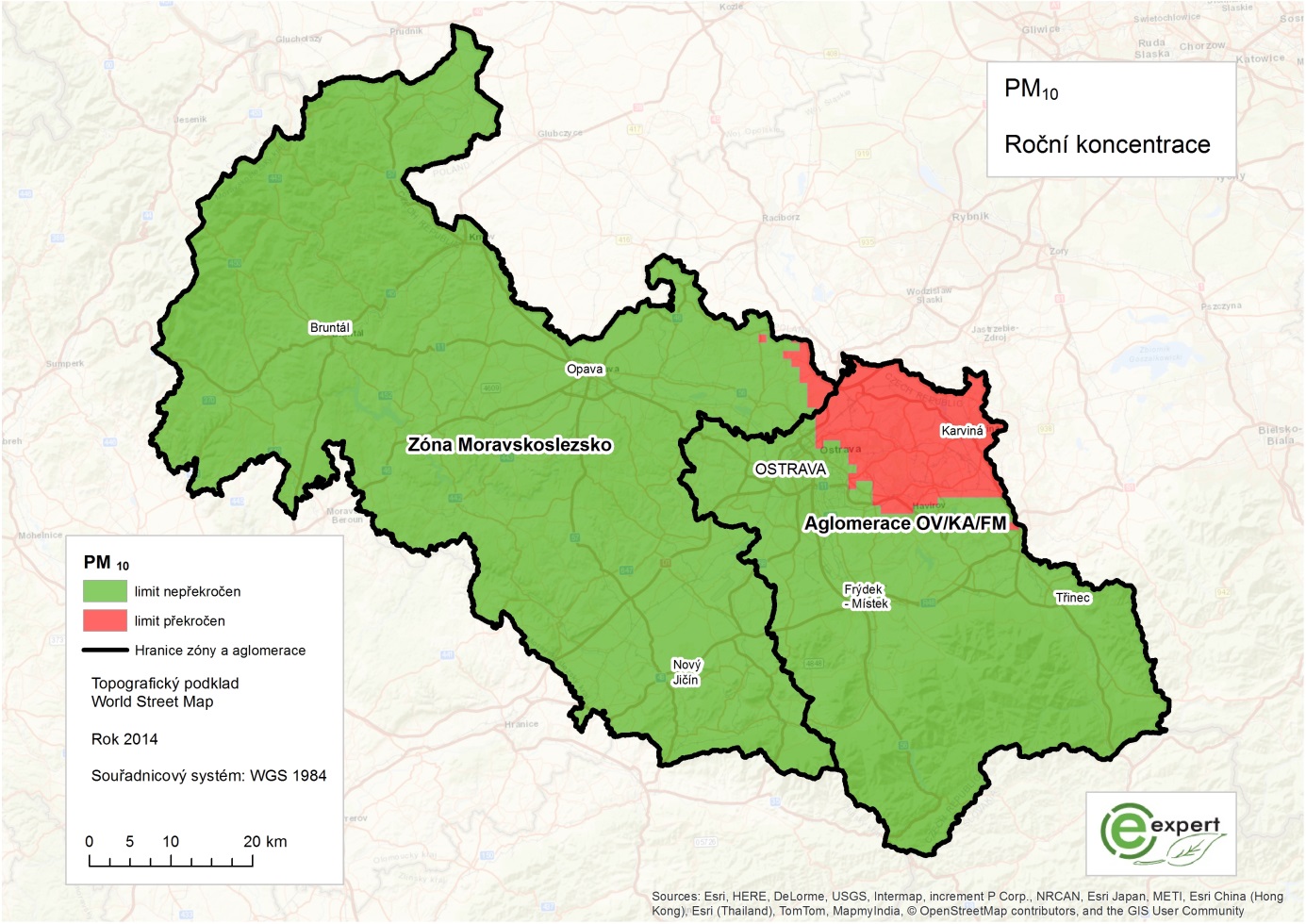 Obrázek 43 - Oblasti s překročením imisního limitu pro roční koncentrace PM10 - rok 2015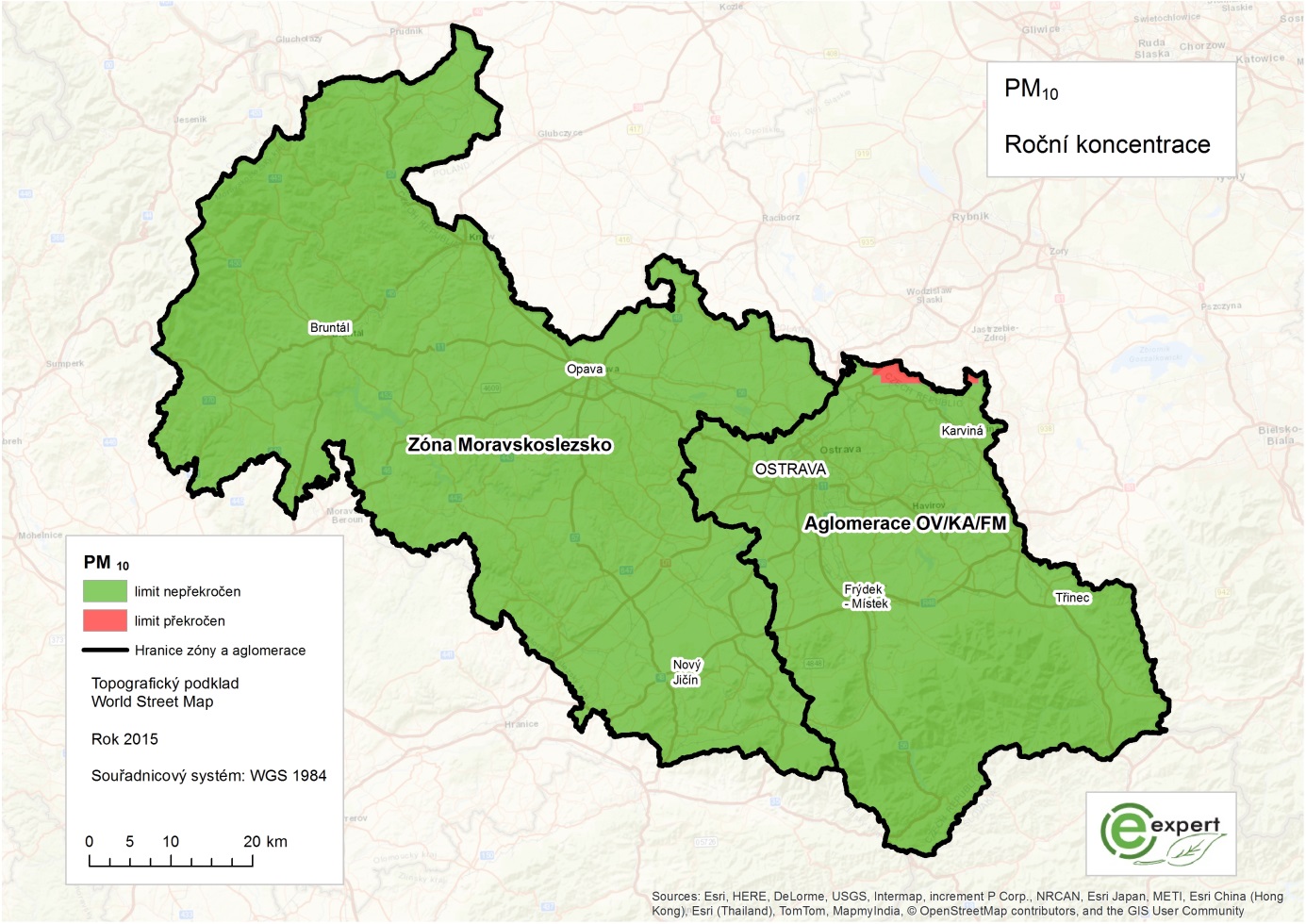 Meziroční změna OZKO - PM2,5 – roční koncentraceObrázek 44 - Oblasti s překročením imisního limitu pro roční koncentrace PM2,5 - rok 2014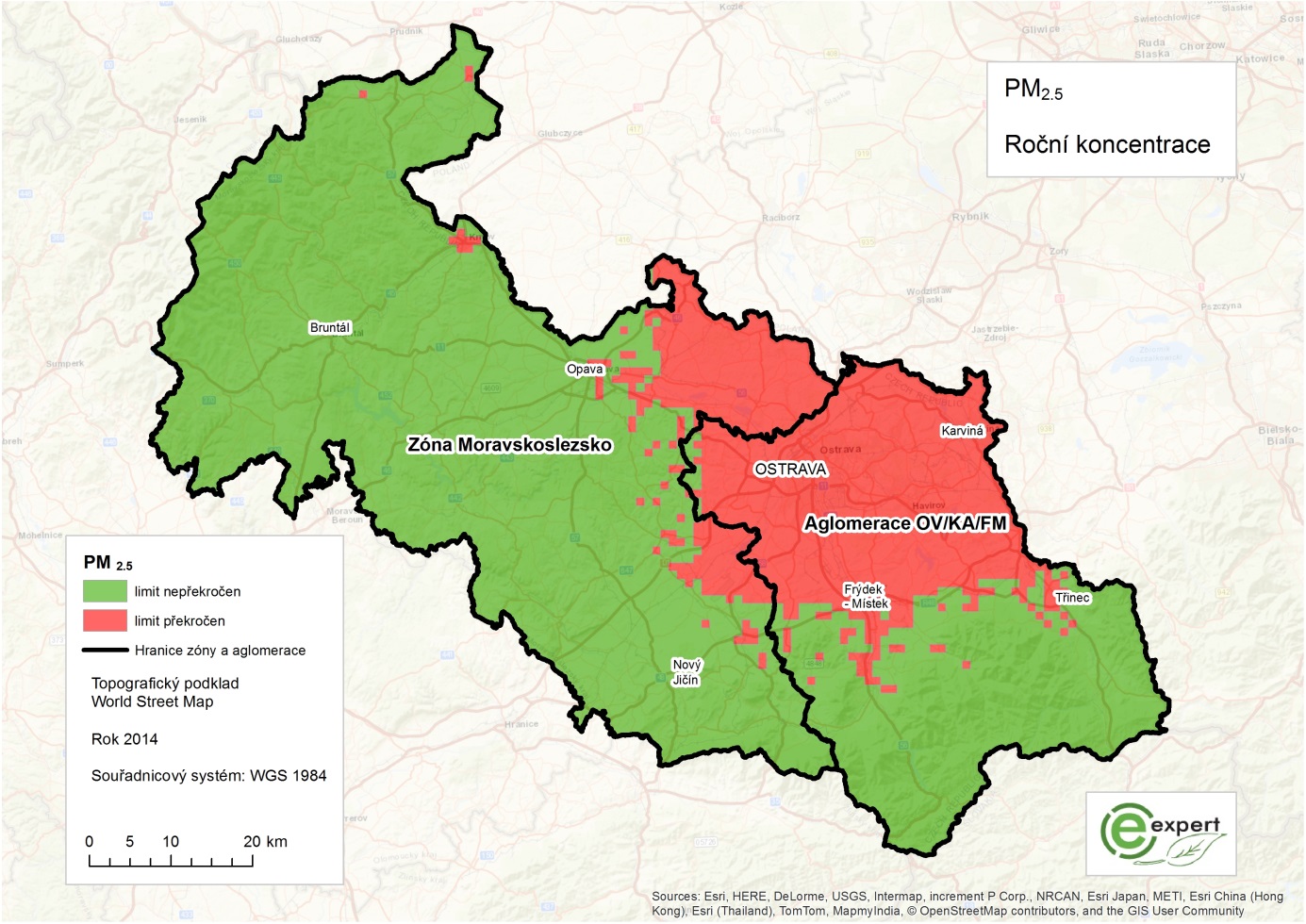 Obrázek 45 - Oblasti s překročením imisního limitu pro roční koncentrace PM2,5 - rok 2015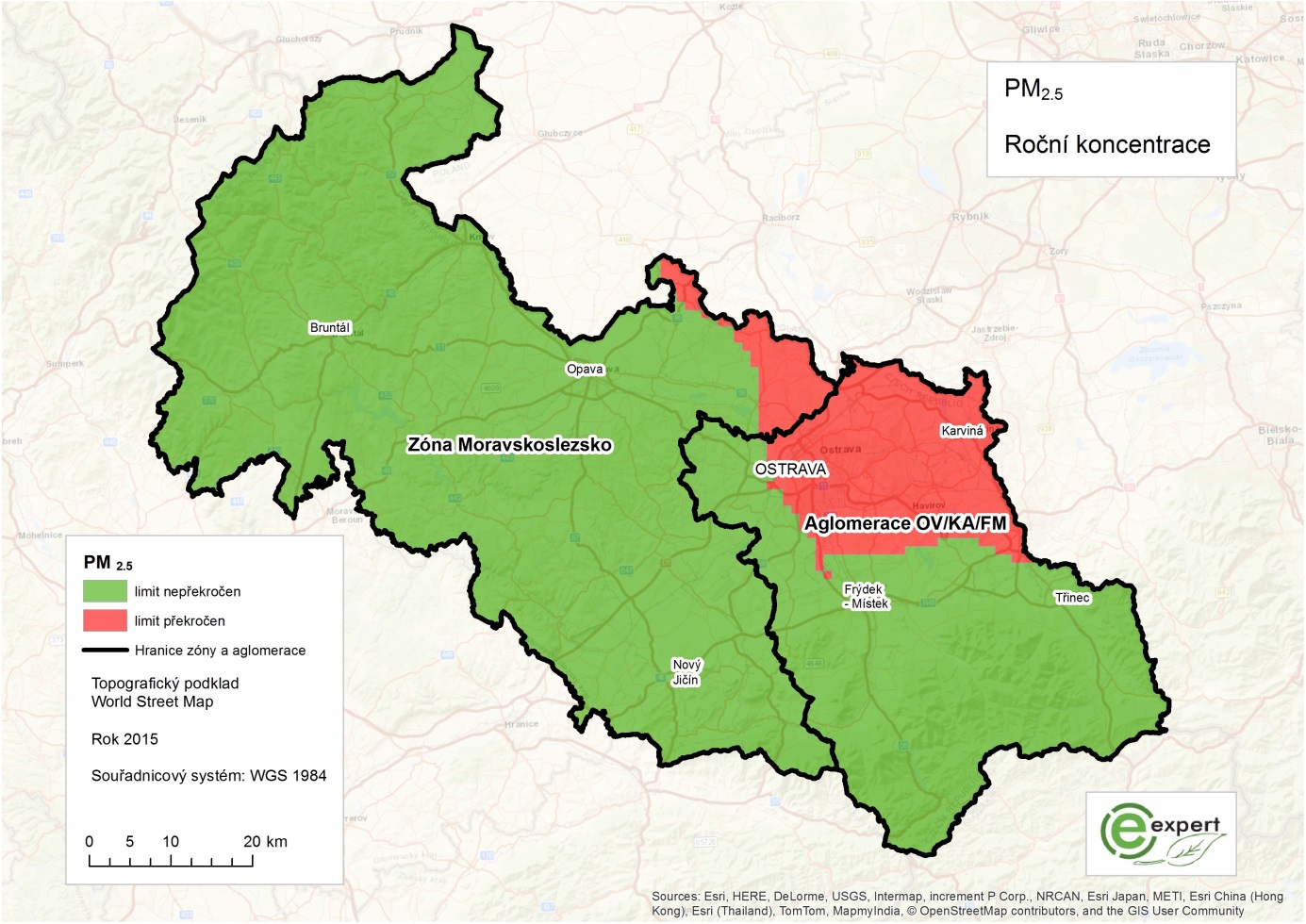 Meziroční změna OZKO – Benzo(a)pyren – roční konc.Obrázek 46 - Oblasti s překročením imisního limitu pro roční koncentrace B(a)P - rok 2014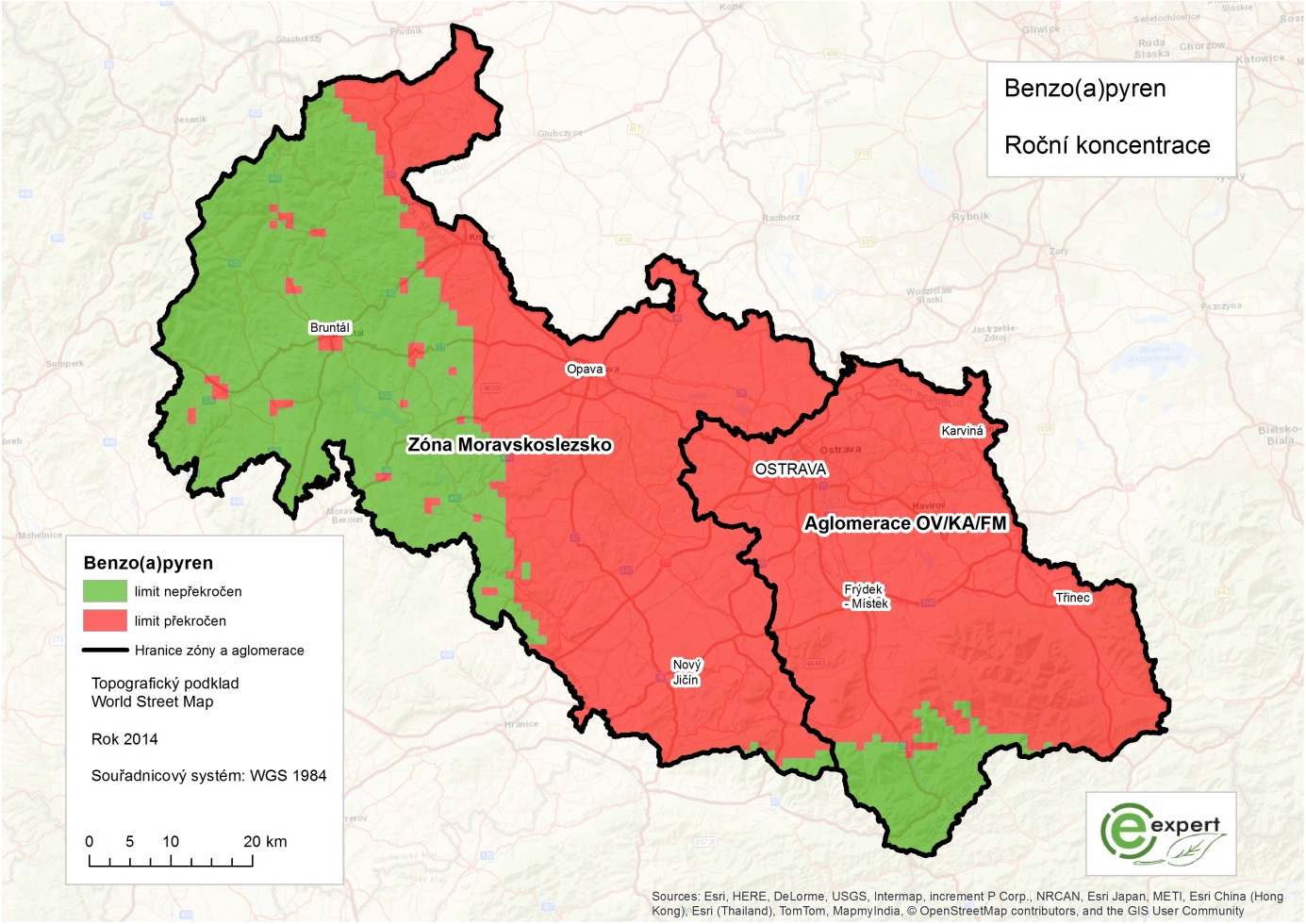 Obrázek 47 - Oblasti s překročením imisního limitu pro roční koncentrace B(a)P - rok 2015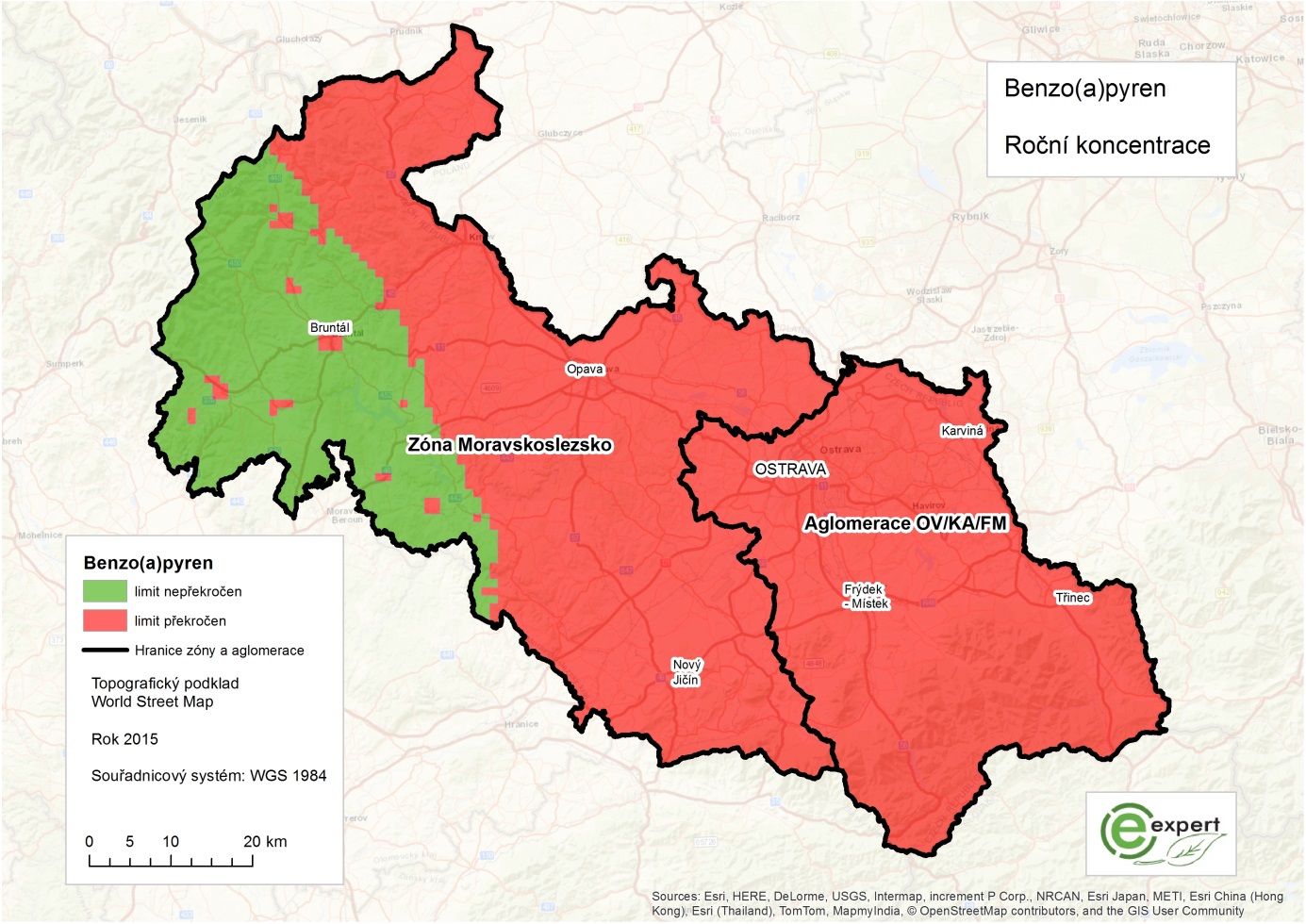 Meziroční změna OZKO – Ozon - max. denní 8h průměrObrázek 48 - Oblasti s překročením imisního limitu pro max. denní konc. Ozonu - rok 2014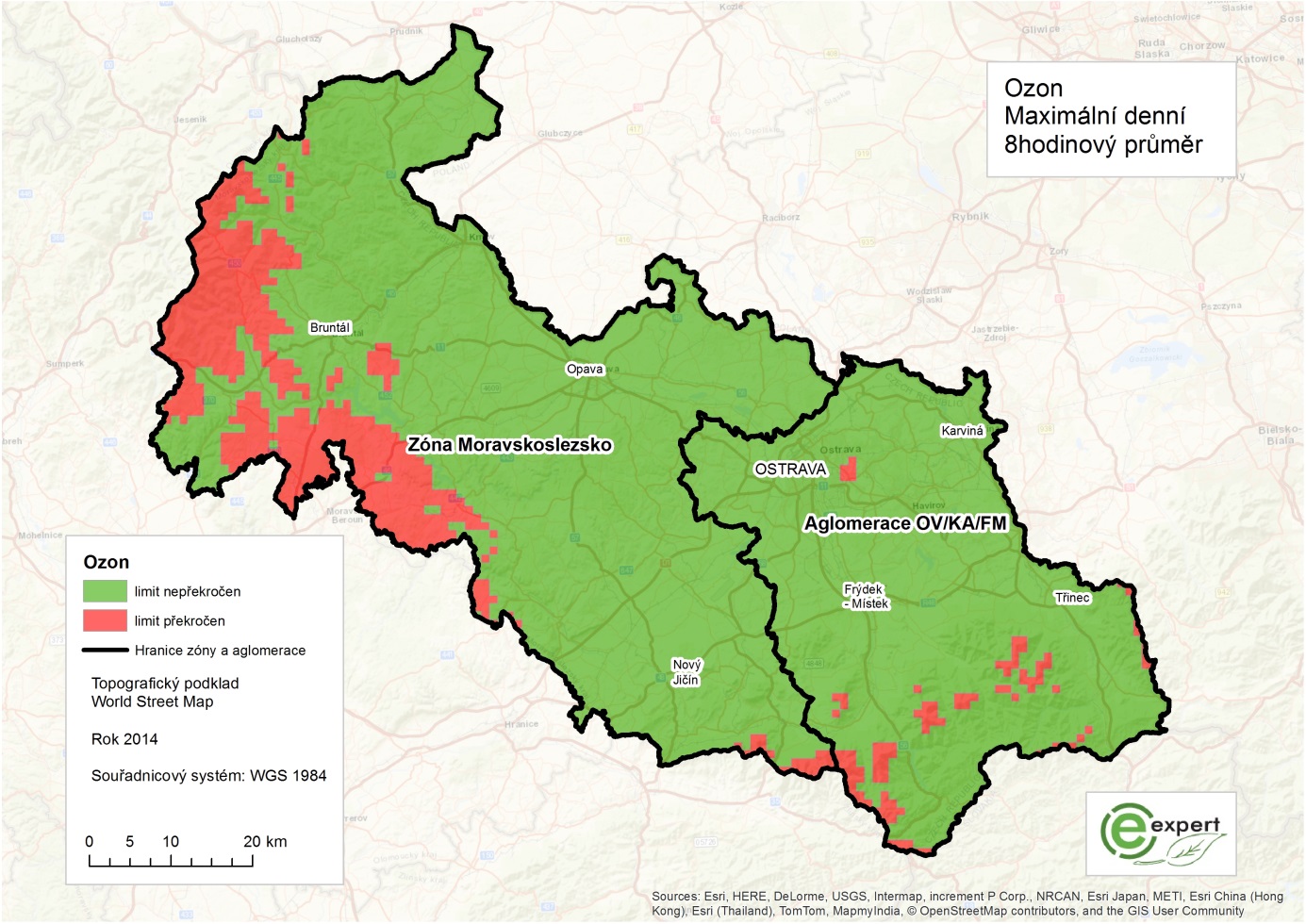 Obrázek 49 - Oblasti s překročením imisního limitu pro max. denní konc. Ozonu - rok 2015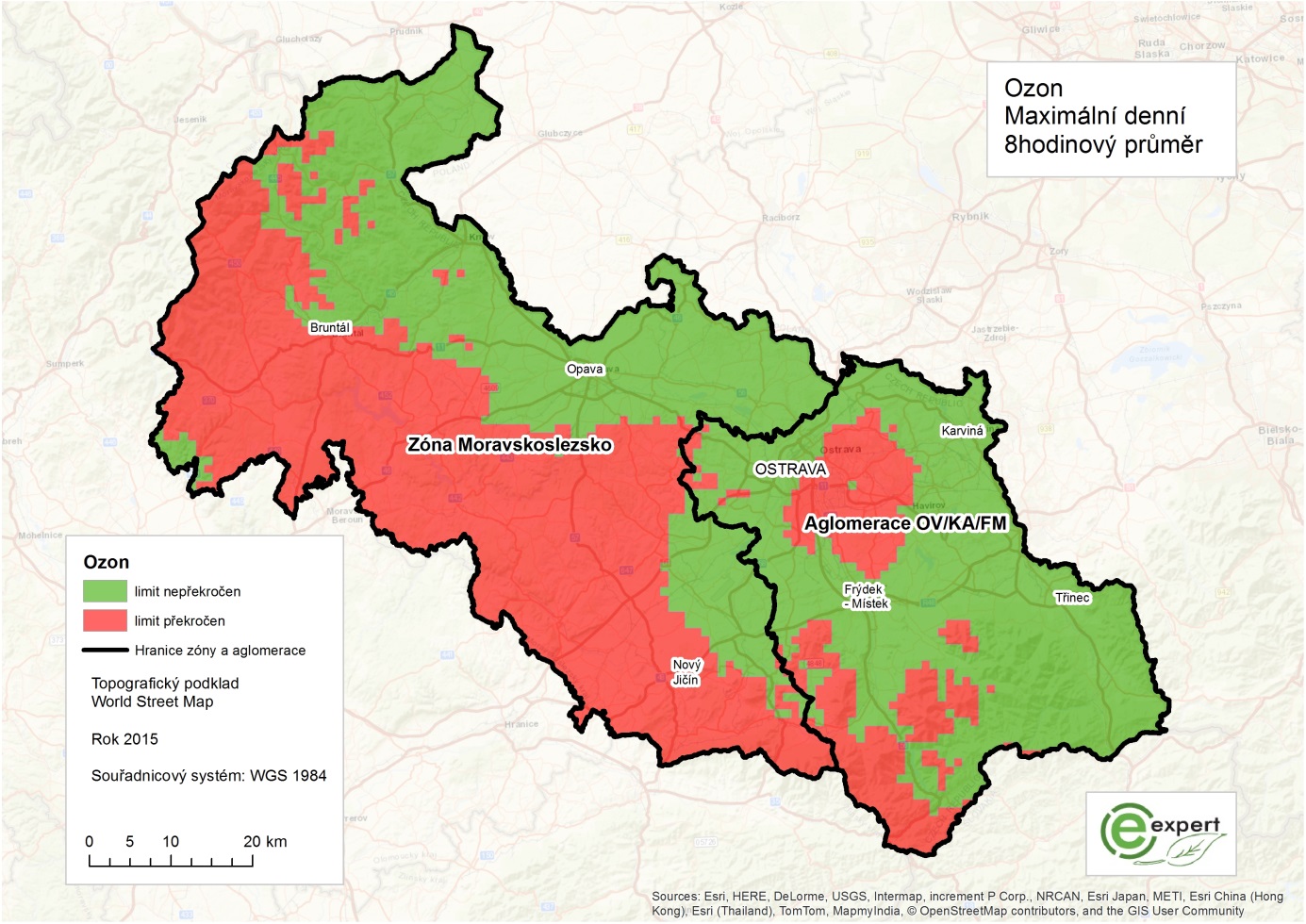 Následující tabulka uvádí shrnutí oblastí s překročením imisních limitů pro sledované škodliviny v porovnání let 2014 a 2015. V posledním řádku tabulky je uveden vždy rozdíl 2015 – 2014, který představuje absolutní meziroční změnu plochy s překročením imisního limitu dané škodliviny ve sledovaném území. Jsou přitom vyhodnocovány změny v MSK jako celku a následně v zóně Moravskoslezsko a také v aglomeraci OV/KI/FM. Snížení plochy je vyznačeno zeleně, zvýšení plochy je vyznačeno červeně. Tabulka 49 – Absolutní meziroční změna plochy s překročením imisních limitů Následující tabulka uvádí shrnutí oblastí s překročením imisních limitů pro sledované škodliviny v porovnání let 2014 a 2015. V posledním řádku tabulky je uveden vždy rozdíl 2015 – 2014, který představuje relativní meziroční změnu plochy s překročením imisního limitu dané škodliviny ve sledovaném území. Jsou přitom vyhodnocovány změny v MSK jako celku a následně v zóně Moravskoslezsko a také v aglomeraci OV/KI/FM. Snížení plochy je vyznačeno zeleně, zvýšení plochy je vyznačeno červeně. Tabulka 50 – Relativní meziroční změna plochy s překročením imisních limitů Z výše uvedených tabulek se dají vyslovit následující závěry: Prašné částiceVelikost plochy a procento plochy, na kterém jsou překračovány imisní limity pro prašné částice, meziročně pokleslo. Největší absolutní pokles je viditelný na ploše celého MSK u denních koncentrací PM10, kdy se plocha s překročením imisního limitu meziročně zmenšila o 704,5 km2. Největší relativní pokles je pak možné u prašných částic vypozorovat v aglomeraci OV/KI/FM, kde se plocha s překročeným imisním limitem pro roční koncentrace PM2,5 meziročně zmenšila o 20,3%.Benzo(a)pyrenVelikost plochy a procento plochy, na kterém je překračován imisní limit pro benzo(a)pyren, meziročně narostlo. Největší absolutní nárůst je viditelný na ploše celého MSK u ročních koncentrací benzo(a)pyrenu, kdy plocha s překročením imisního limitu meziročně narostla o 650,8 km2. Největší relativní nárůst je pak možné u benzo(a)pyrenu vypozorovat v zóně Moravskoslezsko, kde plocha s překročeným imisním limitem pro roční koncentrace benzo(a)pyrenu meziročně narostla o 12,3%.Rovněž se dá konstatovat, že imisní limit pro roční koncentrace benzo(a)pyrenu byl v roce 2015 překročen na celé ploše aglomerace OV/KI/FM. OzónVelikost plochy a procento plochy, na kterém je překračován imisní limit pro ozon, meziročně narostlo. Největší absolutní nárůst je viditelný na ploše celého MSK, kdy plocha s překročením imisního limitu meziročně narostla o 1 852,4 km2. Největší relativní nárůst je pak možné u ozónu vypozorovat v zóně Moravskoslezsko, kde plocha s překročeným imisním limitem pro maximální denní osmihodinové koncentrace ozónu meziročně narostla o 40,6%.Vyhodnocení vývoje ročních imisních koncentracíNásledující odstavce představují vyhodnocení vývoje ročních imisních koncentrací hlavních znečišťujících látek od roku 2002 až do roku 2015. U každé škodliviny je prováděno tabelární a grafické vyhodnocení vývoje těchto ročních koncentrací. Pro vyhodnocení vývoje imisí za posledních 14 let byla použita dostupná data z měření imisí po celé ploše MSK. Vzhledem k rozvoji monitorovací sítě imisního monitoringu jsou u některých škodlivin vyhodnocení ovlivněna menším počtem lokalit v počátku sledovaného období. Dále je pak vyhodnocení ovlivněno nerovnoměrným rozmístěním stanic imisního monitoringu, kdy jsou sledovány především lokality s předpokládanou vyšší koncentrací znečišťující látky (městské a průmyslové oblasti). Oproti tomu je četnost sledování kvality ovzduší ve venkovských lokalitách minimální. Vývoj ročních imisních koncentrací PM10Následující tabulka vyhodnocení vývoje ročních koncentrací PM10 obsahuje tyto vyhodnocovací sloupce: Rok, ve kterém je hodnocení provedeno Počet stanic, které byly v daném roce do hodnocení zahrnutyHodnota maximální zjištěné roční koncentrace Hodnota minimální zjištěné roční koncentrace Hodnota průměrné roční koncentrace po zahrnutí všech stanicTabulka 51 – Vývoj ročních koncentrací PM10 na území MSK v období 2002 až 2015Následující obrázek představuje grafické vyobrazení výše uvedené tabulky se znázorněním maximálních, minimálních a průměrných ročních hodnot imisních koncentrací PM10. Obrázek 50 – Zobrazení vývoje ročních koncentrací PM10 v rozmezí let 2002 až 2015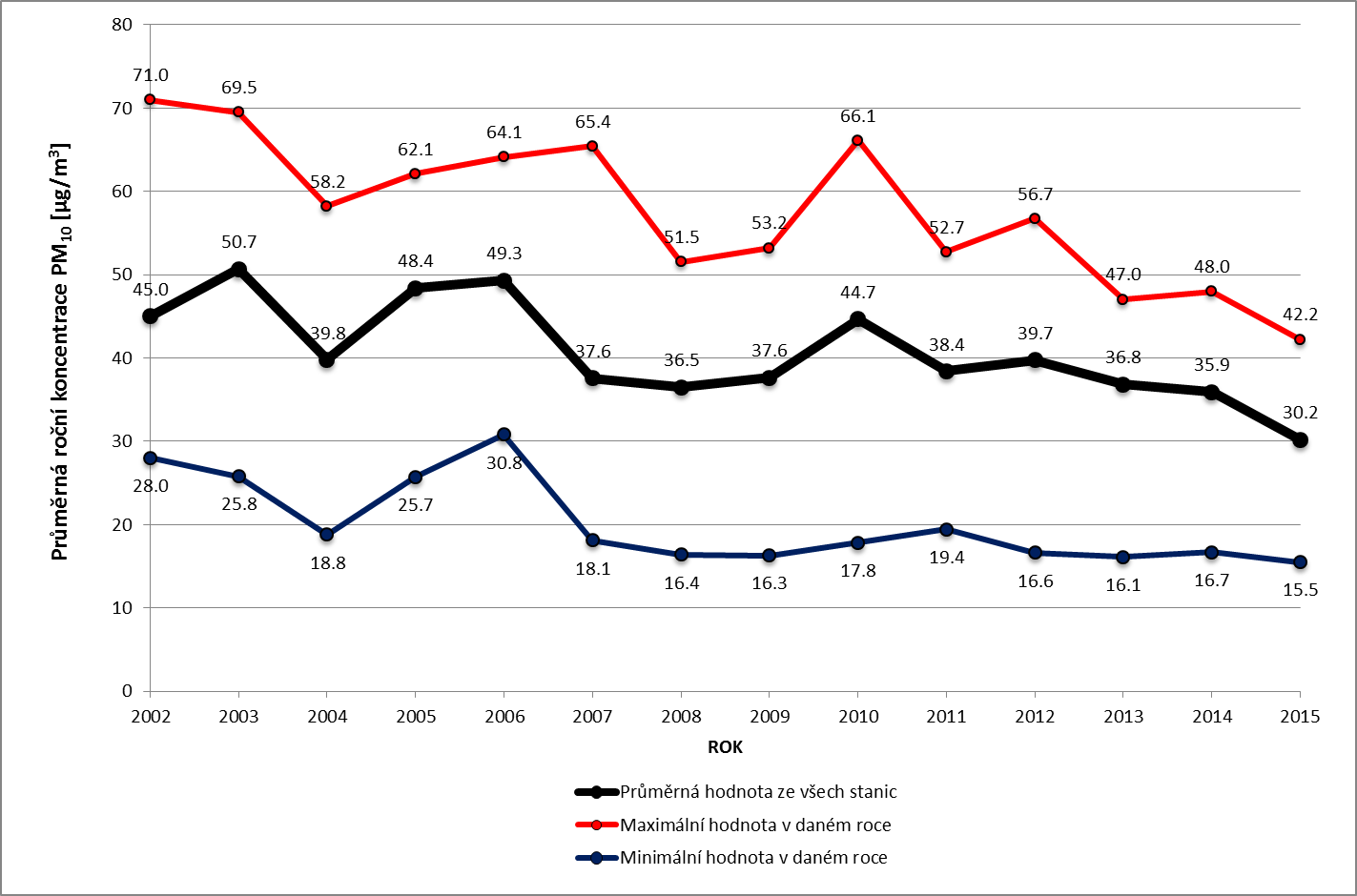 Vývoj ročních imisních koncentrací PM2,5Následující tabulka vyhodnocení vývoje ročních koncentrací PM2,5 obsahuje tyto vyhodnocovací sloupce: Rok, ve kterém je hodnocení provedeno Počet stanic, které byly v daném roce do hodnocení zahrnutyHodnota maximální zjištěné roční koncentrace Hodnota minimální zjištěné roční koncentrace Hodnota průměrné roční koncentrace po zahrnutí všech stanicPoznámka: V letech 2002 a 2003 nebyly imise PM2,5 prakticky sledovány, monitoring začal od roku 2004 a postupně se jeho síť rozrostla. Tabulka 52 – Vývoj ročních koncentrací PM2,5 na území MSK v období 2004 až 2015Obrázek 51 – Zobrazení vývoje ročních koncentrací PM2,5 v rozmezí let 2004 až 2015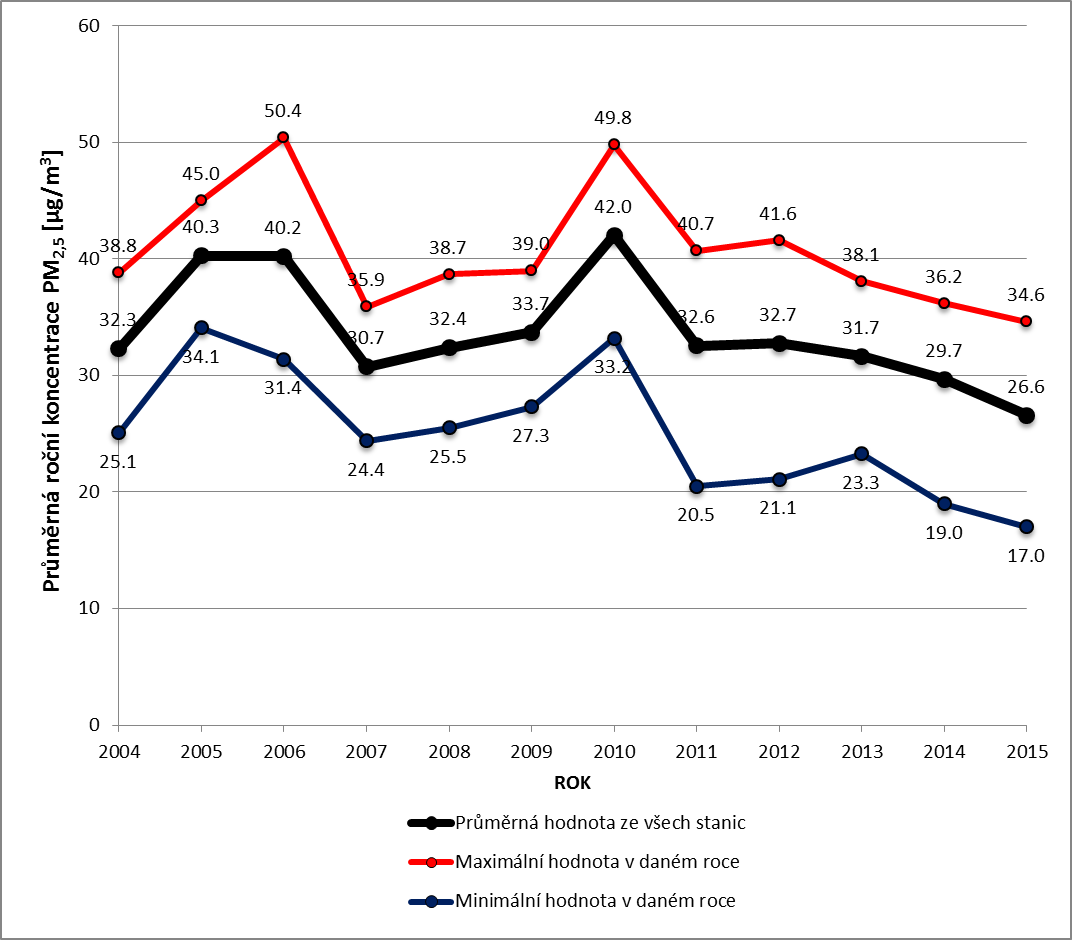 Vývoj ročních imisních koncentrací SO2Tabulka 53 – Vývoj ročních koncentrací SO2 na území MSK v období 2002 až 2015Obrázek 52 – Zobrazení vývoje ročních koncentrací SO2 v rozmezí let 2002 až 2015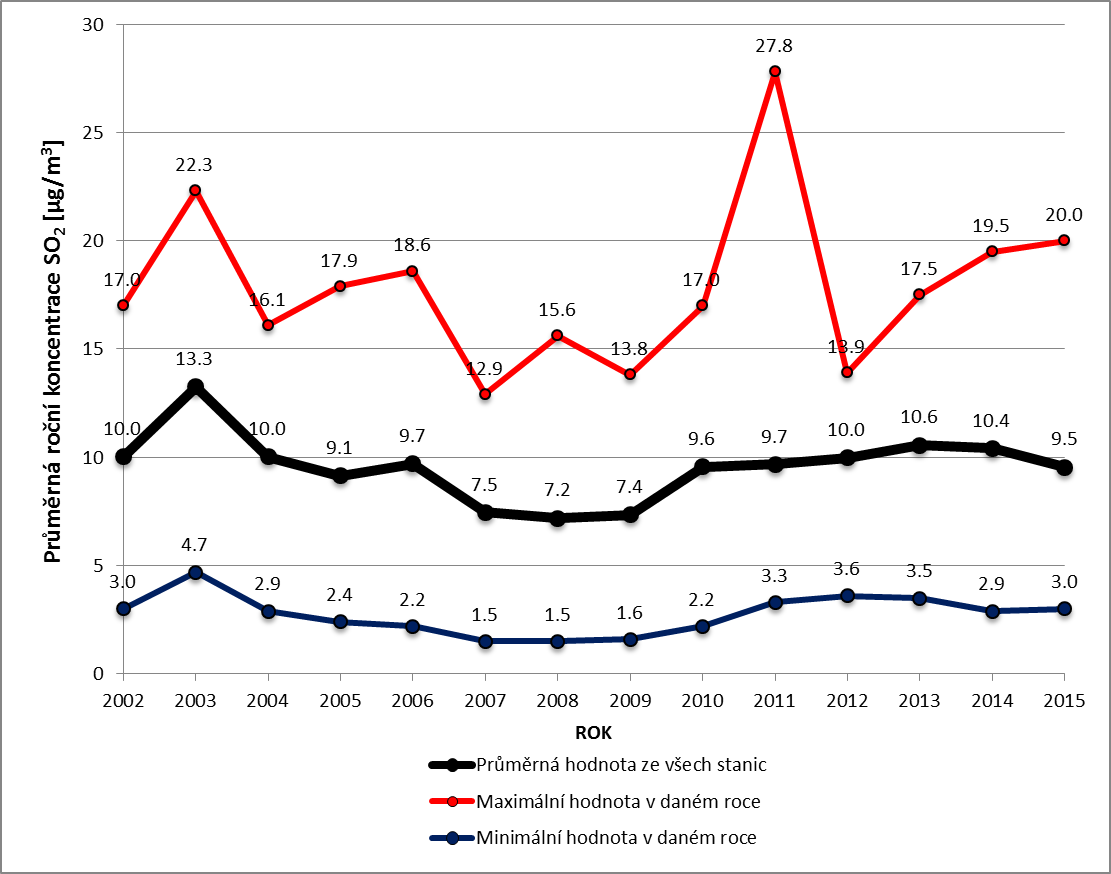 Vývoj ročních imisních koncentrací NO2Tabulka 54 – Vývoj ročních koncentrací NO2 na území MSK v období 2002 až 2015Obrázek 53 – Zobrazení vývoje ročních koncentrací NO2 v rozmezí let 2002 až 2015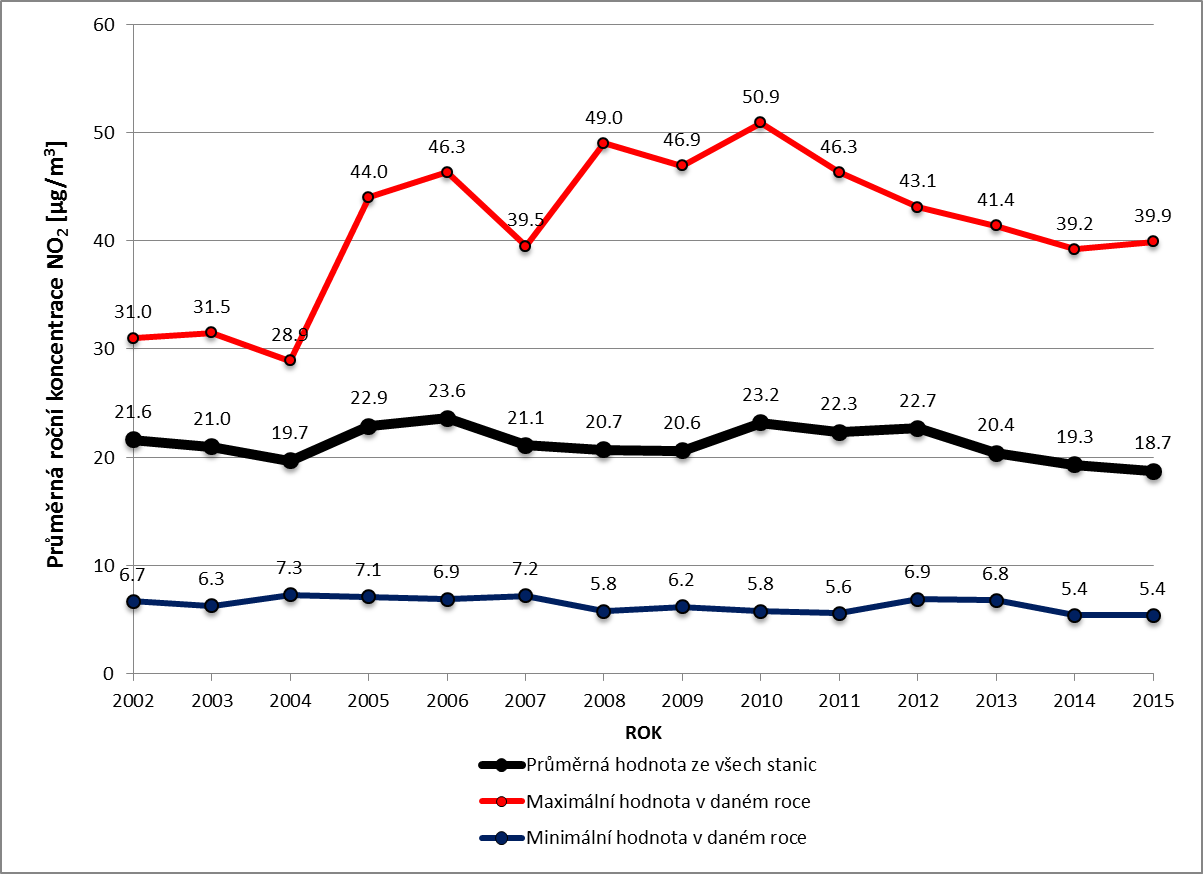 Vývoj ročních imisních koncentrací benzenuTabulka 55 – Vývoj ročních koncentrací benzenu na území MSK v období 2002 až 2015Obrázek 54 – Zobrazení vývoje ročních koncentrací benzenu v rozmezí let 2002 až 2015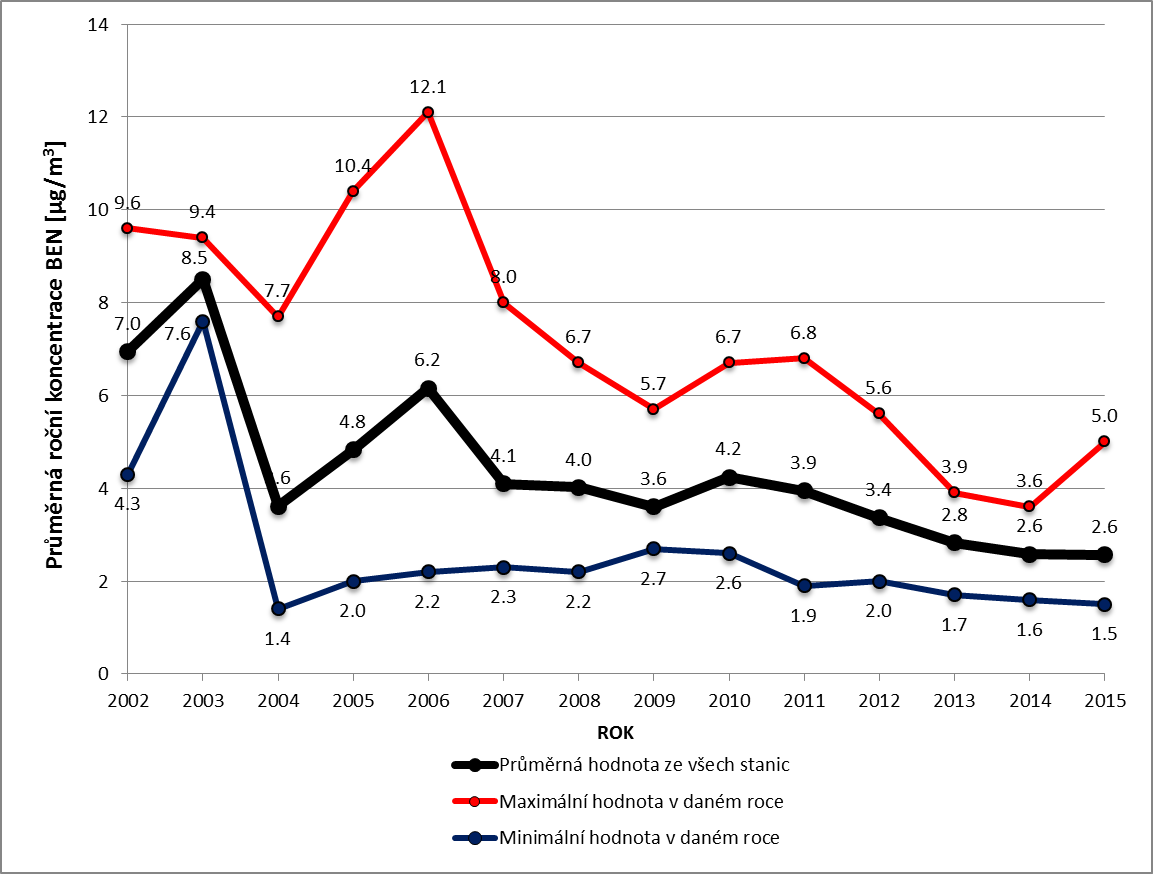 Vývoj ročních imisních koncentrací benzo(a)pyrenuTabulka 56 – Vývoj ročních koncentrací benzo(a)pyrenu na území MSK v období 2002 až 2015Obrázek 55 – Zobrazení vývoje ročních koncentrací benzo(a)pyrenu v rozmezí let 2002 až 2015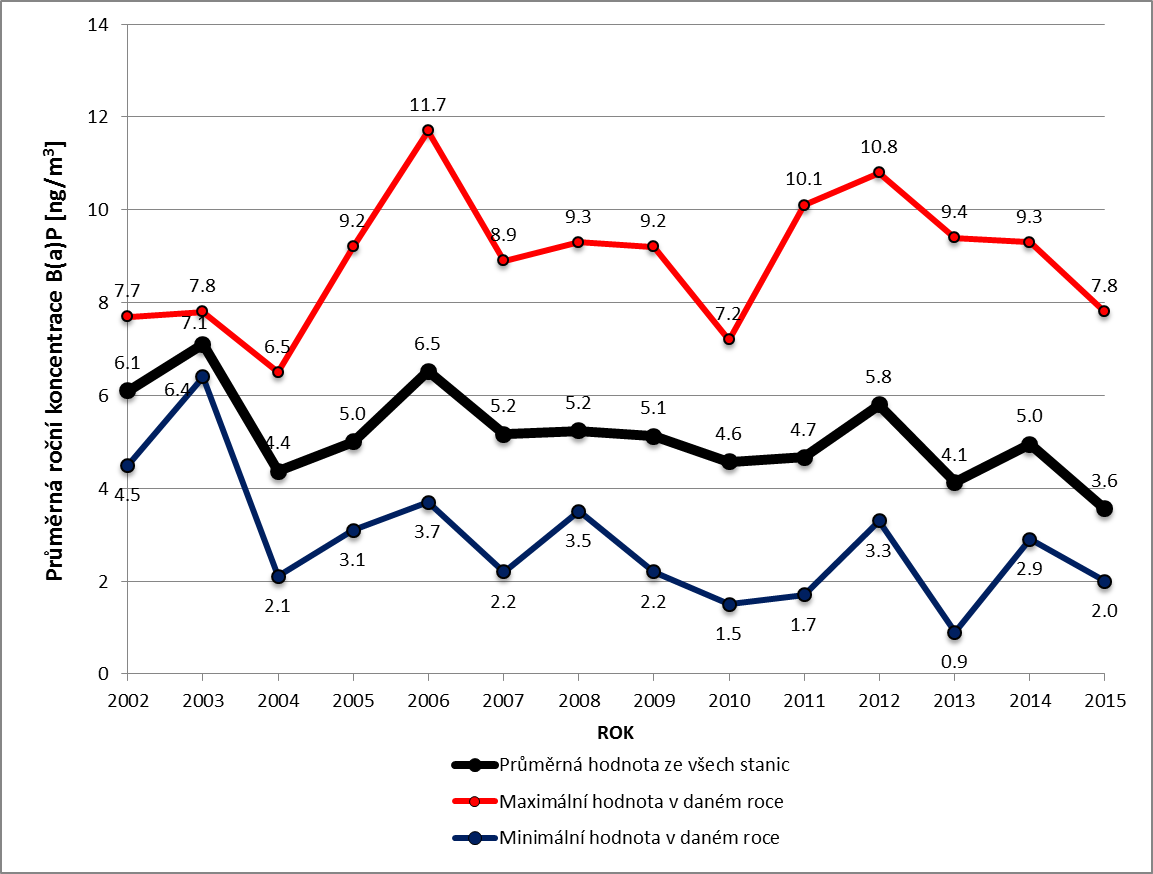 Vyhodnocení smogových situací v roce 2015Pravidla fungování smogového varovného a regulačního systémuČeský hydrometeorologický ústav (ČHMÚ) provozuje na základě pověření Ministerstvem životního prostředí Smogový varovný a regulační systém (SVRS). Informace, které systém poskytuje, slouží jednak k informaci o výskytu situace se zvýšenými koncentracemi znečišťujících látek v ovzduší a jednak k regulaci (omezení) vypouštění znečišťujících látek ze zdrojů, které významně ovlivňují kvalitu hovzduší daného území. Mezi sledované látky patří zejména suspendované částice PM10 (částice o efektivní velikosti do 10 µm) a dále oxid siřičitý (SO2), oxid dusičitý (NO2) a troposférický ozon (O3).Provoz SVRS je od 1. září 2012 nově upraven zákonem č. 201/2012 Sb., o ochraně ovzduší, který přinesl níže popsané organizační i funkční změny systému.Za vydávání informace, varování a regulace ve všech oblastech zodpovídá ČHMÚ, tj. provoz krajských a místních regulačních řádů (ve smyslu dřívější legislativy) byl sjednocen s ústředním (celorepublikovým) regulačním řádem.Území České republiky bylo pro účely SVRS rozděleno do 15 oblastí pro částice PM10 (resp. 13 oblastí pro oxid siřičitý a oxid dusičitý), které převážně kopírují území jednotlivých krajů. Ve dvou případech vymezená oblast zahrnuje území dvou krajů (zóna Severovýchod a zóna Střední Morava). S ohledem na místní podmínky je samostatně vyčleněna aglomerace Brno a Moravskoslezský kraj byl rozdělen na Třinecko, aglomeraci Ostrava/Karviná/Frýdek-Místek bez Třinecka a zónu Moravskoslezsko.Seznam reprezentativních stanic, podle jejichž měření je vyhlašována smogová situace a regulace, je pro PM10, NO2 a SO2 zveřejněn ve Věstníku MŽP 9/2012. Mezi reprezentativní stanice byly vybrány automatizované stanice klasifikované téměř výhradně jako pozaďové, v některých případech byly zvoleny i dopravní stanice a to pouze tehdy, lze-li u nich v případě smogových situací lokální vliv dopravy zanedbat.Stanovena je tzv. informativní prahová hodnota (podle dřívější legislativy tzv. Zvláštní imisní limit pro vyhlášení signálu upozornění), při jejímž překročení je vyhlašována smogová situace a dále tzv. regulační prahová hodnota (podle dřívější legislativy tzv. zvláštní imisní limit pro vyhlášení signálu regulace), po jejímž překročení se přistupuje k regulaci vybraných zdrojů znečišťování. Pro přízemní ozon je namísto regulační prahové hodnoty stanovena varovná prahová hodnota, po jejímž překročení je obyvatelstvo varováno před výskytem vysokých přízemních koncentrací ozonu.Smogová situace je nově definována jako stav mimořádně znečištěného ovzduší jednou ze sledovaných látek, ke kterému dochází již při překročení informativní prahové hodnoty, zatímco podle dřívější legislativy byla smogová situace vyhlašována až při vyhlášení signálu regulace.Upraveny byly zejména podmínky pro vyhlašování a odvolávání signálů pro suspendované částice PM10. Smogová situace se při splnění dalších podmínek stanovených v zákoně pro dané území vyhlašuje v případě, že 24hodinová průměrná koncentrace suspendovaných částic PM10 překročila alespoň na jedné stanici hodnotu 100 µg.m-3 ve dvou po sobě následujících dnech, tj. klouzavá 24hodinová průměrná koncentrace PM10 byla překročena ve 25 po sobě následujících hodinách. Regulace se při splnění dalších podmínek stanovených v zákoně pro dané území vyhlašuje v případě, že 24hodinová průměrná koncentrace suspendovaných částic PM10 překročila alespoň na polovině stanic hodnotu 150 µg.m-3 ve třech po sobě následujících dnech, tj. klouzavá 24hodinová průměrná koncentrace PM10 byla překročena ve 49 po sobě následujících hodinách.Zdroj: www.chmi.czSeznam reprezentativních stanicSeznam reprezentativních stanic, podle jejichž měření je vyhlašována smogová situace a regulace, je pro PM10, NO2 a SO2 zveřejněn ve věstníku MŽP 9/2012. Následující obrázek uvádí lokalizaci těchto stanic po celé ploše ČR. Obrázek 56 - Reprezentativní stanice SVRS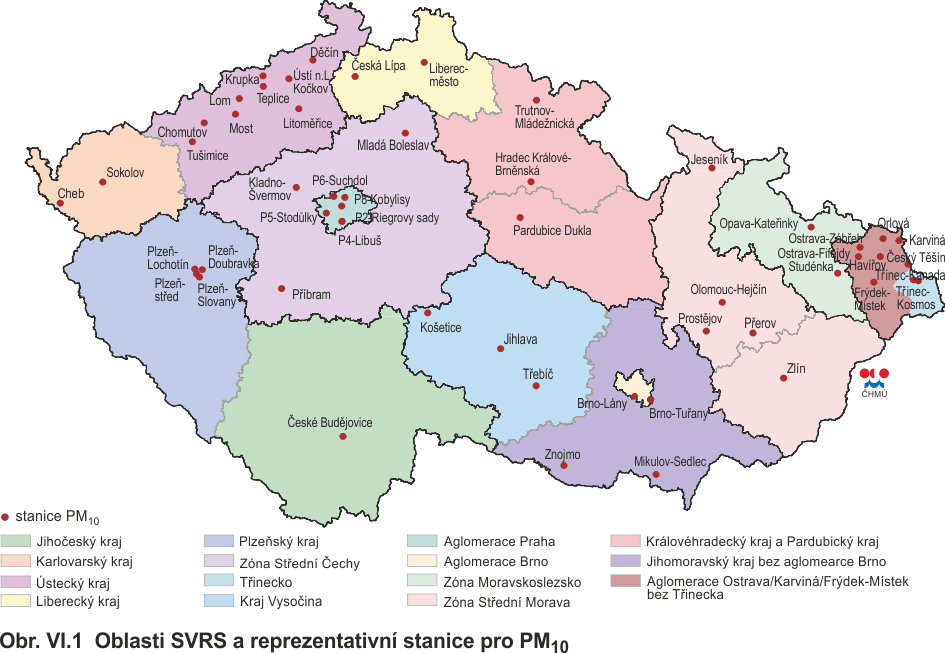 zdroj: www.chmi.czSeznam reprezentativních stanic, podle jejichž měření je vyhlašována smogová situace a regulace, je pro PM10, NO2 a SO2 zveřejněn ve věstníku MŽP 9/2012. Seznam stanic pro Moravskoslezský kraj uvádí následující tabulka: Tabulka 57 - Seznam reprezentativních stanicPřehled vyhlášených smogových situací Následující přehled uvádí dle jednotlivých měsíců rozbor vyhlášených smogových situací za rok 2015 na území MSK. LedenV lednu 2015 byla vyhlášena 1 smogové situace z důvodu vysokých koncentrací PM10. Průměrné 24h koncentrace PM10 překročily v aglomeraci O/K/F-M prahovou hodnotu pro vyhlášení smogové situace na úrovni 100 µg.m-3 v noci z 20. na 21. ledna. Další podmínky nutné pro vyhlášení smogové situace však byly splněny až o dva dny později, kdy ve čtvrtek 22. ledna v 1:27 SEČ byla smogová situace v dané oblasti vyhlášena. Vzhledem k příznivým rozptylovým podmínkám v následujících dnech byla v pátek 23. ledna v 17:13 SEČ smogová situace odhlášena.Prahové hodnoty SO2, NO2 a ozonu pro vyhlášení smogové situace či regulace (varování) nebyly překročeny na žádné lokalitě SVRS.Následující tabulka uvádí přehled a počet vyhlášených smogových situací v MSK v lednu roku 2015.Tabulka 58 - Smogové situace z důvodu PM10 v lednu roku 2015 na území MSKBěhem této smogové situace byla naměřena maximální hodnota denní koncentrace PM10 na stanici v Bohumíně dne 11.1.2015 a to na úrovni 156,2 µ/m3. ÚnorV únoru 2015 nebyly vyhlášeny na území MSK žádné smogové situace.BřezenV březnu 2015 nebyly vyhlášeny na území MSK žádné smogové situace.DubenV dubnu 2015 nebyly vyhlášeny na území MSK žádné smogové situace.KvětenV květnu 2015 nebyly vyhlášeny na území MSK žádné smogové situace.ČervenV červnu 2015 nebyly vyhlášeny na území MSK žádné smogové situace.ČervenecV červenci 2015 nebyly vyhlášeny na území MSK žádné smogové situace.SrpenV srpnu 2015 bylo na území ČR vyhlášeno dvacet tři smogových situací z důvodu vysokých koncentrací O3.Velmi teplý vzduch, který na začátku srpna proudil na území ČR kolem tlakové výše nad severovýchodní Evropou, přinesl vhodné podmínky pro zvýšení koncentrací troposférického ozonu. Hodinové koncentrace O3 překročily prahovou hodnotu pro vyhlášení smogové situace na úrovni 180 µg.m-3 ve čtvrtek 6. srpna. Smogová situace byla vyhlášena v aglomeracích Praha a Brno, v zónách Střední Čechy a Moravskoslezsko (ta byla druhý den odvolána) a v krajích Olomouckém, Zlínském a Ústeckém. Následující den byly vyhlášeny smogové situace i v aglomeraci Brno a v Jihomoravském kraji. Po přechodu slábnoucí studené fronty během víkendu se nad střední Evropou udržoval velmi teplý vzduch a hodinové koncentrace O3 opět vystoupaly nad prahovou hodnotu pro vyhlášení smogové situace. Ta byla v pondělí 10. 8. vyhlášena v aglomeraci O/K/F-M a v zóně Moravskoslezsko. Ve středu 12. 8. byly vyhlášeny smogové situace pro lokalitu Třinecko, kraj Vysočina a Liberecký kraj, o den později pro Plzeňský kraj a v pátek 14. 8. pro Karlovarský a Jihočeský kraj. V sobotu 15. 8. začala přes ČR zvolna přecházet zvlněná studená fronta, která způsobila zhoršení podmínek pro tvorbu troposférického ozonu a tedy i postupné odhlašování smogových situací.Na konci měsíce proudil kolem tlakové výše nad východní Evropou na území ČR velmi teplý vzduch od jihozápadu a zapříčinil tak opět vhodné podmínky pro zvyšování koncentrací troposférického ozonu. V aglomeraci Praha a v zóně Střední Čechy překročily hodinové koncentrace O3 prahové hodnoty pro vyhlášení smogové situace, a byly tedy vyhlášeny, v neděli 30. 8. v odpoledních hodinách. Druhý den byly překročeny hodnoty i v Ústeckém kraji a 1. 9. byly vyhlášeny smogové situace i v kraji Pardubickém a Královéhradeckém. Téhož dne odpoledne začala přes území ČR přecházet zvlněná studená fronta, díky které byly všechny smogové situace odhlášeny již následující den ve středu 2. 9. v ranních hodinách.Prahová hodnota O3 pro vyhlášení varování nebyla překročena na žádné stanici SVRS.Prahové hodnoty PM10, SO2 a NO2 pro vyhlášení smogové situace či regulace nebyly překročeny na žádné lokalitě SVRS a smogové situace tedy nebyly vyhlášeny.Následující tabulka uvádí přehled a počet vyhlášených smogových situací v MSK v srpnu roku 2015.Tabulka 59 – Smogové situace z důvodu O3 v srpnu roku 2015 na území MSKZáříV září 2015 nebyly vyhlášeny na území MSK žádné smogové situace.ŘíjenV říjnu 2015 nebyly vyhlášeny na území MSK žádné smogové situace.ListopadV listopadu 2015 bylo na území ČR vyhlášeno 7 smogových situací z důvodu vysokých koncentrací PM10 a 1 smogová situace z důvodu vysokých koncentrací SO2.Koncentrace suspendovaných částic PM10 postupně stoupaly již na konci října. Zbývající legislativní podmínky pro vyhlášení smogové situace byly splněny až v noci z 31. 10. na 1. 11. Koncentrace výrazně poklesly již dopoledne 1. 11., avšak smogová situace mohla být odhlášena až 2. 11.Následovně na začátku listopadu ovlivňovala Českou republiku oblast vysokého tlaku, která způsobila zvýšení průměrných 24hodinových koncentrací PM10. Dne 5. 11. byly splněny zákonné podmínky pro vyhlášení smogové situace pro PM10 v zónách Střední Čechy a Střední Morava, Královéhradeckém a Pardubickém kraji a v aglomeraci O/K/F-M bez Třinecka. Druhý den byly splněny legislativní podmínky pro vyhlášení smogové situace i v aglomeracích Praha a Brno a v Ústeckém kraji. Všechny smogové situace byly odhlášeny 8. 11. po přechodu frontálního systému přes území ČR.Tabulka 60 – Smogové situace z důvodu PM10 v listopadu roku 2015 na území MSKPrahové hodnoty SO2 pro vyhlášení regulace nebyly překročeny na žádné lokalitě SVRS. Prahové hodnoty PM10 pro vyhlášení regulace byly překročeny na několika lokalitách SVRS, ale nebyly splněny doplňující legislativní podmínky. Regulace tedy nebyly vyhlášeny.Prosinec V prosinci 2015 nebyly vyhlášeny na území MSK žádné smogové situace.Souhrn vyhlášených smogových situací v roce 2015Následující tabulka uvádí souhrnný přehled vyhlášených smogových situací v roce 2015 na území MSK dle jednotlivých oblastí. Tabulka 61 - Počet a délka vyhlášených smogových situací v roce 2015Dlouhodobé emisně – imisní vztahy v MSKNásledující kapitola podává představu o tom, jak souvisí emise produkované zdroji na území MSK s imisní situací v Moravskoslezském kraji. Její snahou je odhalit souvislosti mezi množstvím vyprodukovaných emisí na území MSK a kvalitou ovzduší na území MSK. Jinými slovy, pokud existuje souvislost mezi emisemi zdrojů MSK a imisní situací v kraji (emise i imise narůstají nebo klesají), je zřejmé, že hmotnostní toky emisí z rozhodujících zdrojů ovlivňují kvalitu ovzduší v kraji jako největší činitel. Pokud by souvislosti nebyly zřejmé (emise narůstají x imise klesají), pak může být ovzduší v kraji více ovlivňováno okolními zdroji (průmyslová oblast v příhraničí) nebo rozptylovými a povětrnostními podmínkami. Emisně imisní vztahy jsou vyhodnoceny pro tyto emise resp. imise: Emise TZL – imise PM10Emise NOx – imise NO2 Emise SOx – imise SO2Pro vyhodnocení těchto imisních vztahů se vycházelo z údajů o emisích a imisích v dlouhodobém měřítku od roku 2002 do roku 2015. V úvahu byly brány vždy na emisní straně celkové roční emise zdrojů v MSK a na imisní straně měřené průměrné roční imisní koncentrace sledované škodliviny. Porovnáním trendů vývoje emisí a imisí můžeme usuzovat na výše popsané souvislosti v emisně-imisních vztazích. Emise TZL – imise PM10 a PM2,5Pro sestavení grafického vyobrazení emisně imisních vztahů TZL – PM10 resp. PM2,5 bylo zapotřebí znát vstupní údaje v této podobě:Roční emise TZL ze zdrojů na území MSK v letech 2002 až 2015Měřené průměrné roční imisní koncentrace PM10 a PM2,5 na území MSK v období let 2002 až 2015První bod je obsahem emisní analýzy uvedené v kapitole 2 této situační zprávy. Za účelem zjištění imisní situace v MSK v letech 2002 až 2015 byly v jednotlivých letech identifikovány všechny stanice, které se vždy v daném roce zabývaly měřením a stanovením průměrné roční koncentrace suspendovaných částic frakce PM10 resp. PM2,5. Pro zachování přehlednosti grafu byl ze všech monitorovacích stanic na území MSK stanoven průměr. Tento průměr je pak dosazen do výsledného vyhodnocení jako reprezentativní průměrná roční koncentrace sledované škodliviny v MSK. Tento postup byl opakován pro všechny sledované roky 2002 až 2015. Výsledkem této analýzy historických dat je následující tabulka a graf vyobrazení emisně imisních vztahů pro TZL – PM10 resp. PM2,5.  Tabulka 62 - Emisně - imisní vztahy pro TZL - PM10 resp. PM2,5Obrázek 57 - Vyobrazení emisně - imisních vztahů TZL - PM10Z výše uvedeného trendového grafu se dají konstatovat následující fakta pro vztahy emisí TZL a imisí PM10:Není možné přesně vypozorovat související trend emisí TZL a imisí PM10; v některých meziročních porovnáních tato souvislost existuje, v jiných však nikoliv. Meziroční porovnání emisně imisních vztahů např. od roku 2002 do roku 2004 nebo od roku 2009 až do roku 2015 vypovídá o souvisejícím trendu emisí a imisí – tzn. pokud klesají emise TZL, klesají také imisní koncentrace PM10 a naopak. Meziroční porovnání v ostatních letech (např. mezi roky 2004 a 2005 nebo 2006 a 2007) vyznívá v těchto souvislostech přesně naopak - tzn. pokud klesají emise TZL, narůstají imisní koncentrace PM10 a naopak. V porovnání posledních dvou hodnocených let (2014 a 2015) je trend související – tedy klesly emise TZL a také imisní zátěž vlivem PM10 resp. PM2,5 poklesla. Závěr:Emise TZL vyprodukované na území MSK zdroji spadajícími pod registr REZZO 1 až 4 ovlivňují kvalitu ovzduší a imisní koncentrace PM10 resp. PM2,5 ovšem jen částečně. Jejich vliv na kvalitu ovzduší v MSK je nepopíratelný, ovšem není jediným činitelem ovlivňujícím kvalitu ovzduší v MSK. Imisní zátěž vlivem PM10 resp. PM2,5 zřejmě významně ovlivňují momentální rozptylové podmínky, doba trvání inverzních stavů atmosféry v průběhu roku, které bývají často doplňovány bezvětřím a také dálkový transport emisí zejména z průmyslové oblasti Polska sousedící s regiony Karvinska, Českotěšínska a Třinecka. Emise SO2 – imise SO2Pro sestavení grafického vyobrazení emisně imisních vztahů pro SO2 bylo zapotřebí znát vstupní údaje v této podobě:Roční emise zdrojů na území MSK v letech 2002 až 2015Měřené průměrné roční imisní koncentrace SO2 na území MSK v období let 2002 až 2015První bod je obsahem emisní analýzy uvedené v kapitole 2 této situační zprávy. Za účelem zjištění imisní situace v MSK v letech 2002 až 2015 byly v jednotlivých letech identifikovány všechny stanice, které se vždy v daném roce zabývaly měřením a stanovením průměrné roční koncentrace SO2. Pro zachování přehlednosti grafu byl ze všech monitorovacích stanic na území MSK stanoven průměr. Tento průměr je pak dosazen do výsledného vyhodnocení jako reprezentativní průměrná roční koncentrace sledované škodliviny v MSK. Tento postup byl opakován pro všechny sledované roky 2002 až 2015. Výsledkem této analýzy historických dat je následující tabulka a graf vyobrazení emisně imisních vztahů pro SO2.  Tabulka 63 - Emisně - imisní vztahy pro SO2Obrázek 58 - Vyobrazení emisně - imisních vztahů SO2Z výše uvedeného trendového grafu se dají konstatovat následující fakta pro vztahy emisí SO2 a imisí SO2:Není možné přesně vypozorovat související trend emisí SO2 a imisí SO2; v některých meziročních porovnáních tato souvislost existuje, v jiných však nikoliv. Meziroční porovnání emisně imisních vztahů např. od roku 2007 do roku 2011 vypovídá o souvisejícím trendu emisí a imisí – tzn. pokud klesají emise SO2, klesají také imisní koncentrace SO2 a naopak. Meziroční porovnání v ostatních letech (např. mezi roky 2004 až 2007) vyznívá v těchto souvislostech přesně naopak - tzn. pokud klesají emise SO2, narůstají imisní koncentrace SO2 a naopak. V porovnání posledních tří hodnocených let 2013 až 2015 je trend související – tedy klesly emise SO2 a také imisní zátěž vlivem SO2 poklesla. Závěr:Emise SO2 vyprodukované na území MSK zdroji spadajícími pod registr REZZO 1 až 4 ovlivňují kvalitu ovzduší a imisní koncentrace SO2 jen částečně. Jejich vliv na kvalitu ovzduší v MSK je nepopíratelný, ovšem není jediným činitelem ovlivňujícím kvalitu ovzduší v MSK. Imisní zátěž vlivem SO2 zřejmě významně ovlivňují momentální rozptylové podmínky, doba trvání inverzních stavů atmosféry v průběhu roku, které bývají často doplňovány bezvětřím a také dálkový transport emisí zejména z průmyslové oblasti Polska sousedící s regiony Karvinska, Českotěšínska a Třinecka. Může se zde také projevit v emisních bilancích nedostatečně podchycené spalování uhlí v domácích topeništích (REZZO 3).Emise NOx – imise NO2Pro sestavení grafického vyobrazení emisně imisních vztahů pro emise NOx – imise NO2 bylo zapotřebí znát vstupní údaje v této podobě:Roční emise zdrojů na území MSK v letech 2002 až 2015Měřené průměrné roční imisní koncentrace NO2 na území MSK v období let 2002 až 2015První bod je obsahem emisní analýzy uvedené v kapitole 2 této situační zprávy. Za účelem zjištění imisní situace v MSK v letech 2002 až 2015 byly v jednotlivých letech identifikovány všechny stanice, které se vždy v daném roce zabývaly měřením a stanovením průměrné roční koncentrace NO2. Pro zachování přehlednosti grafu byl ze všech monitorovacích stanic na území MSK stanoven průměr. Tento průměr je pak dosazen do výsledného vyhodnocení jako reprezentativní průměrná roční koncentrace sledované škodliviny v MSK. Tento postup byl opakován pro všechny sledované roky 2002 až 2015. Výsledkem této analýzy historických dat je následující tabulka a graf vyobrazení emisně imisních vztahů pro NOx - NO2.  Tabulka 64 - Emisně - imisní vztahy pro NOx - NO2Obrázek 59 - Vyobrazení emisně - imisních vztahů NOx - NO2Z výše uvedeného trendového grafu se dají konstatovat následující fakta pro vztahy emisí NOx a imisí NO2:Není možné přesně vypozorovat související trend emisí NOx a imisí NO2; v některých meziročních porovnáních tato souvislost existuje, v jiných však nikoliv. Meziroční porovnání emisně imisních vztahů např. od roku 2007 do roku 2011 vypovídá o souvisejícím trendu emisí a imisí – tzn. pokud klesají emise NOx, klesají také imisní koncentrace NO2 a naopak. Meziroční porovnání v ostatních letech (např. mezi roky 2005 až 2007) vyznívá v těchto souvislostech přesně naopak - tzn. pokud klesají emise NOx, narůstají imisní koncentrace NO2 a naopak. V porovnání posledních tří hodnocených let (2013-2015) je trend související – tedy klesají emisí NOx a zároveň klesá imisní zátěž vlivem NO2. Závěr:Emise NOx vyprodukované na území MSK zdroji spadajícími pod registr REZZO 1 až 4 ovlivňují kvalitu ovzduší a imisní koncentrace NO2 jen částečně. Jejich vliv na kvalitu ovzduší v MSK je nepopíratelný, ovšem není jediným a činitelem ovlivňujícím kvalitu hovzduší v MSK. Imisní zátěž vlivem NO2 zřejmě významně ovlivňují momentální rozptylové podmínky, doba trvání inverzních stavů atmosféry v průběhu roku, které bývají často doplňovány bezvětřím a také dálkový transport emisí zejména z průmyslové oblasti Polska sousedící s regiony Karvinska, Českotěšínska a Třinecka. U imisní zátěže vlivem NO2 může hrát roli také aktuální intenzita dopravy, aktuální stav komunikací a tomu odpovídající kongesce dopravních proudů na významných komunikacích apod. Doprava je jedním z významných producentů emisí oxidů dusíku. Dlouhodobé imisní trendy hlavních znečišťujících látek Následující graf uvádí znázornění dlouhodobého trendu imisí tří hlavních znečišťujících látek v období 2002 až 2015. Obrázek 60 - Trendy imisí hlavních škodlivin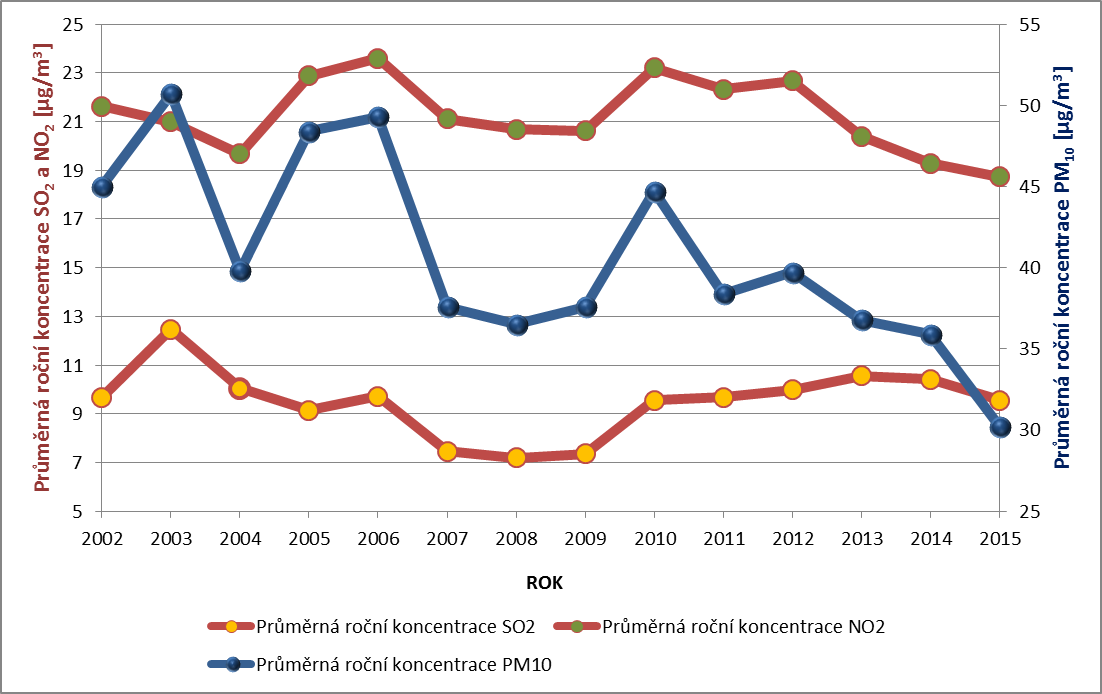 Z výše uvedeného grafu je patrné, že: Imisní koncentrace všech sledovaných látek měly v uplynulém období přibližně obdobný trend.Imisní koncentrace SO2 a NO2 v roce 2002 a v roce 2011 byly na přibližně stejné úrovni. Emise SO2 byly v roce 2011 na úrovni cca 78% emisí roku 2002, emise NO2 byly v roce 2011 na cca 79% roku 2002. Pokles emisí TZL vnášených do ovzduší se dlouhodobě projevuje na imisích PM10, které oproti roku 2002 poměrně významně poklesly, obdobně jako emise TZL. Pokles imisní zátěže v porovnání roků 2014 a 2015 je výrazný. Z výše uvedených konstatování je zřejmé, že celková imisní situace v MSK neodpovídá pouze množství vyprodukovaných emisí na území kraje. Do její celkové situace promlouvají další významné veličiny, kterými mohou být momentální rozptylové podmínky, doba trvání inverzních stavů atmosféry v průběhu roku, které bývají často doplňovány bezvětřím a také dálkový transport emisí zejména z průmyslové oblasti Polska sousedící s regiony Karvinska, Českotěšínska a Třinecka. Tento problém je značně komplikovaný a je závislý na řadě vstupních činitelů. Jeho podrobnou analýzou, na jejíž vstupní straně by byly nejen momentální emise, ale také rozptylové podmínky, směry větrů, třída stability, aktuální emise okolních zdrojů a další případné důležité proměnné můžeme dostat představu o vlivu jednotlivých vstupních podmínek na celkovou imisní situaci v lokalitě. Analýza TOP zdrojů znečišťování ovzduší v MSKPod pojmem TOP zdroje znečišťování ovzduší je zapotřebí vidět zdroje znečišťování ovzduší kategorie REZZO 1 s nejvýznamnějším podílem na emisích základních znečišťujících látek (TZL, SO2, NOx a CO). Aby bylo možné vystihnout, které zdroje do tohoto seznamu TOP zdrojů zařadit, je zapotřebí stanovit kritérium pro jejich výběr. Tímto kritériem je součet emisí TZL, SO2 a NOx v roce 2015. Toto kritérium bylo zvoleno vzhledem k tomu, že na imisním zatížení PM10 (v současnosti nejvýznamnější problém kvality ovzduší v MSK) se nepodílí pouze primární emise TZL, ale také sekundární částice vzniklé reakcí prekurzorů (NOx, SO2, NH3, příp. VOC). TOP zdroje znečišťování ovzduší v MSKNásledující tabulka uvádí seznam deseti nejvýznamnějších zdrojů znečišťování ovzduší na území MSK. Je v ní uvedena produkce emisí jednotlivých zdrojů a základních znečišťujících látek určených podle výše uvedeného kritéria (součet TZL, SO2 a NOx) a dále je tabulka doplněna o produkci emisí CO, jako jedné ze čtyř základních znečišťujících látek. Tabulka 65 - Seznam TOP zdrojů znečišťování ovzduší za rok 2015 v MSKV porovnání s rokem 2014 lze konstatovat, že u těchto zdrojů v roce 215 došlo k těmto změnám meziročních emisí:TZL: 		celkový pokles o cca		19,2 % 	(o 245,5 tun/rok)SO2:		celkový pokles o cca		  7,1 %		(o 1059,6 tun/rok)NOx:		celkový pokles o cca   	  3,6 %		(o 464,6 tun/rok)CO:		celkový pokles o cca   	18,0 %		(o 19 422 tun/rok)	CELKEM:		celkový pokles o cca   	  4,1 %		(o 4 434,5 tun/rok)Celkové emise částicDle NÁRODNÍ PROGRAM SNIŽOVÁNÍ EMISÍ ČESKÉ REPUBLIKY (MŽP, 2015) je celková koncentrace suspendovaných částic v ovzduší je složena z primárních částic, emitovaných bodovými a plošnými stacionárními zdroji a mobilními zdroji, a z částic sekundárních, které nemají svůj primární emisní zdroj ale vznikajících v atmosféře v důsledku fyzikálních procesů a chemických reakcí mezi plynnými prekurzory – zejména oxidem siřičitým, oxidy dusíku, amoniakem a NM-VOC. Indikátor EPS se dle národního programu skládá z emisí primárních částic PM10 a součtu emisí prekurzorů vynásobených příslušnými faktory potenciálu tvorby sekundárních anorganických částic, které činí pro NOx=0,88, pro SO2=0,55 a pro NH3=0,64. Indikátor EPS je používán v ČR od roku 2007, kdy byl zaveden v Národním programu snižování emisí.Dle údajů EEA (Air quality in Europe – 2013 report) mohou sekundární anorganické částice měřené na pozaďových stanicích představovat cca třetinu celkové hmotnosti částic PM10 a zhruba polovinu celkové hmotnosti částic PM2,5. Zdroje, u nichž došlo nárůstu celkových emisí částic, jsou v tabulce vyznačeny oranžovým podbarvením. Zdroje, u nichž došlo ke snížení celkových emisí částic, jsou podbarveny zeleně. Tabulka 66 – Celkové emise částic TOP zdrojů znečišťování ovzduší za rok 2015 v MSK*Celkové roční emise částic získaná součtem celkových ročních emisí primárních TZL a prekurzorů sekundárních částic v tunách násobených jejich faktorem potenciálu tvorby částic. Faktory potenciálu tvorby částic: pro NOx = 0,88; pro SO2 = 0,55 Oproti roku 2014 se emise prekurzorů sekundárních částic z top zdrojů v roce 2015 snížily o cca 6,1% (o cca 1 769,6 t/rok) na 27 250,3 t/rok. Celkové emise částic – tj. primárních částic a prekurzorů sekundárních částic meziročně poklesly o cca 5,9% (o 1 237,1 t/rok). Meziroční změna emisí u TOP zdrojůNásledující tabulka uvádí přehled a meziroční změnu emisí tří hlavních znečišťujících látek u výše identifikovaných TOP zdrojů znečišťování ovzduší v MSK. Tabulka 67 - Roční emise TOP zdrojů znečišťování ovzduší v MSK a jejich meziroční porovnání s uplynulými rokyV porovnání let 2009 až 2015 se dá hovořit o snížení emisí všech hlavních znečišťujících látek.Tyto popsané skutečnosti nejlépe dokládá následující obrázek grafického znázornění meziročního vývoje emisí u TOP zdrojů znečišťování ovzduší. Obrázek 61 - Meziroční změna emisí u TOP zdrojů znečišťování v MSK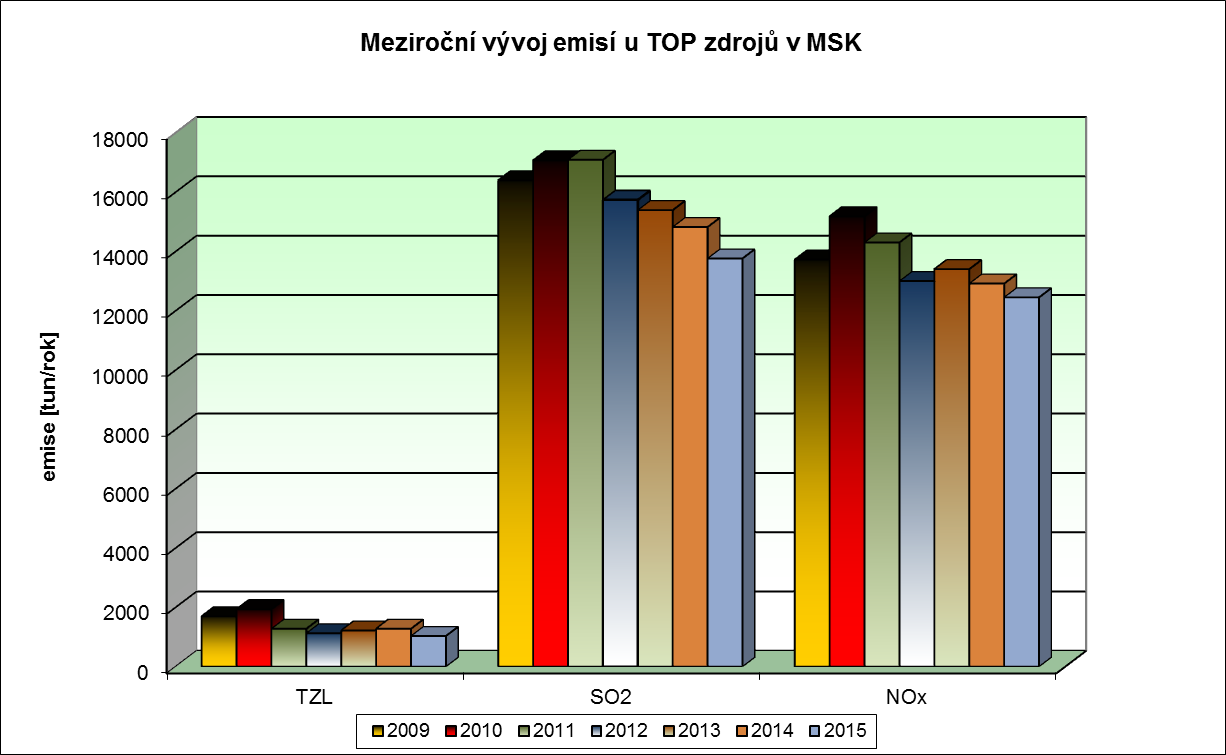 Zvážíme-li prostý součet emisí tří hlavních znečišťujících látek (TZL, SO2, NOx), pak nejvýznamnějšími producenty emisí v roce 2015 byly tyto podniky:Veolia Energie ČR, a.s. - Elektrárna TřeboviceTAMEH Czech s.r.o. - Teplárna společnostiElektrárna Dětmarovice, a.s.TŘINECKÉ ŽELEZÁRNY,a.s. - Výroba surového železaTyto čtyři podniky v prostém součtu tvoří celkově 69,8% emisí výše identifikovaných TOP zdrojů, což představuje cca 56,3% emisí všech zdrojů kategorie REZZO 1 + 2. Podíl TOP zdrojů na celkových emisích zdrojů kategorie REZZO 1 + 2 je vyobrazen na následujícím grafu. Obrázek 62 - Podíl TOP zdrojů znečišťování ovzduší na celkových emisích zdrojů REZZO 1 + 2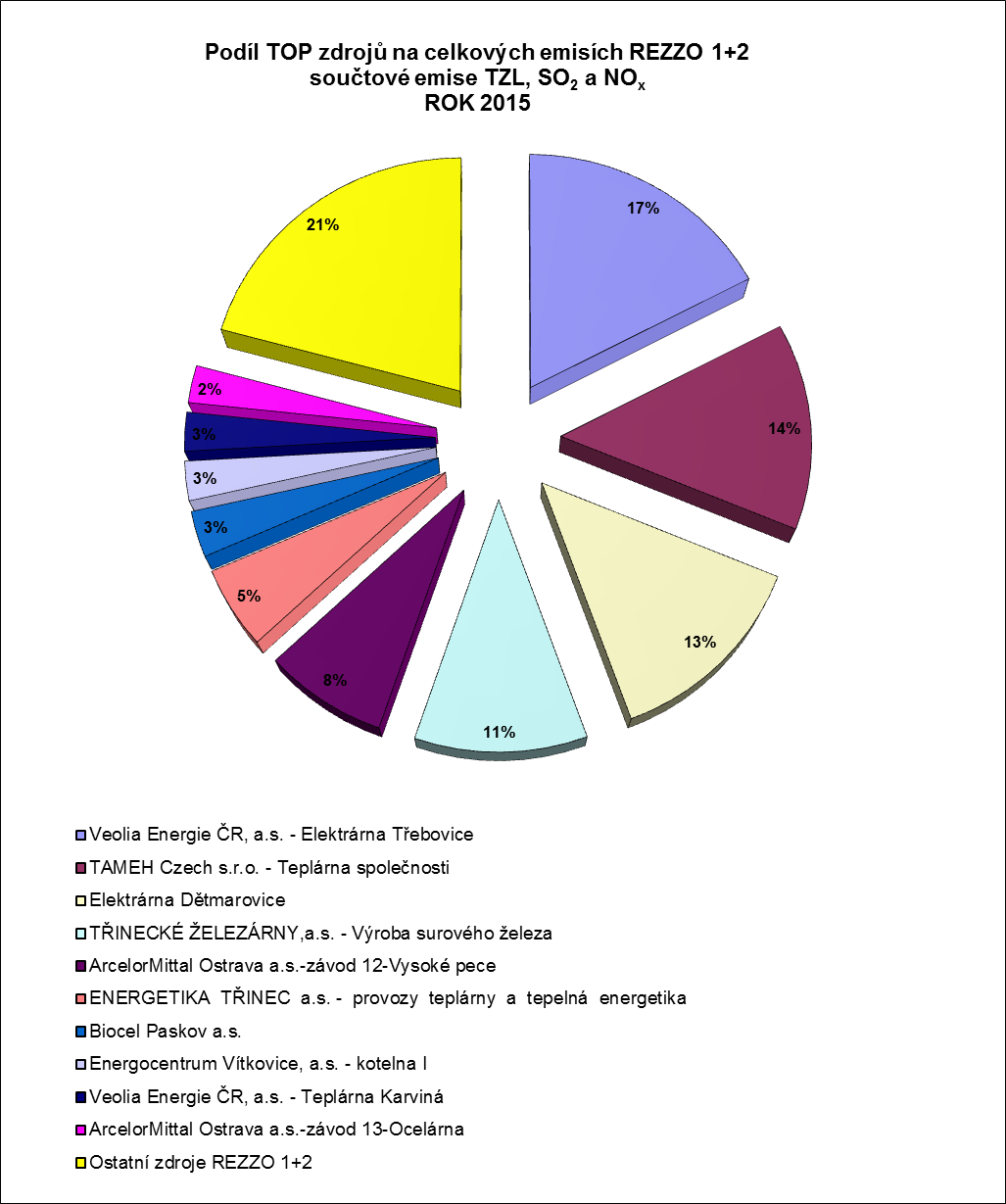 Vyhodnocení meziročního vývoje emisí jednotlivých TOP zdrojůVeolia Energie ČR, a.s. - Elektrárna Třebovice Emisní stropyV aktuálním znění výrokové části integrovaného povolení čj. MSK 24673/2006 ze dne 1.11.2006 (nabytí právní moci dne 22.11.2006), ve znění pozdějších změn jsou emisní stropy stanoveny takto:Tabulka 68 - Emisní stropy pro zdroj Veolia Energie ČR, a.s. - Elektrárna Třebovice a rok 2015Vývoj produkce emisí a plnění emisních stropůNásledující přehled uvádí vývoj emisí tohoto zdroje v uplynulých letech (2007 až 2015). Tabulka 69 - Meziroční změna emisí a plnění emisního stropu – Veolia Energie ČR, a.s. - Elektrárna TřeboviceV porovnání let 2014 a 2015 lze vypozorovat pokles emisí všech znečišťujících látek s výjimkou emisí CO, které poklesly. Rovněž emisí stropy byly plněny s rezervou. Následující graf uvádí vyobrazení produkce emisí podniku za posledních 9 let. Obrázek 63 - Vývoj produkce emisí zdroje Veolia Energie ČR, a.s. - Elektrárna Třebovice v uplynulých 9 letech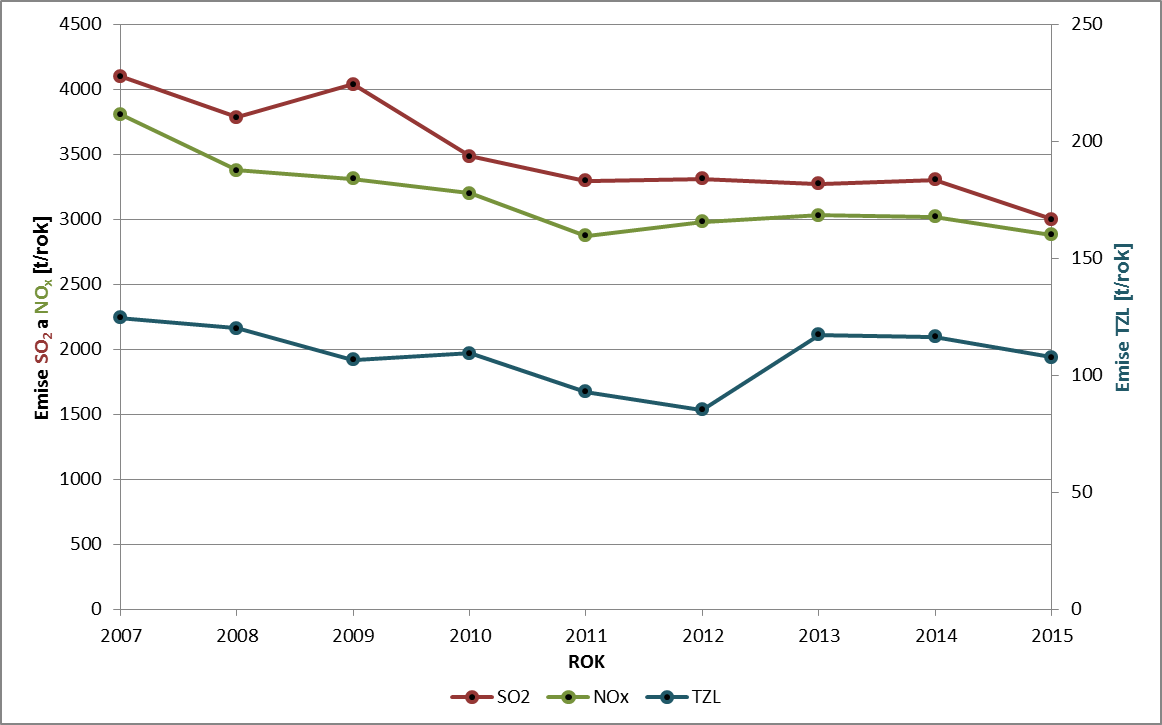 Změny v zařízení za rok 2015Následující tabulka uvádí seznam změn, které se na zdroji odehrály v roce 2015. Tabulka 70 – Popis změn na zdroji v roce 2015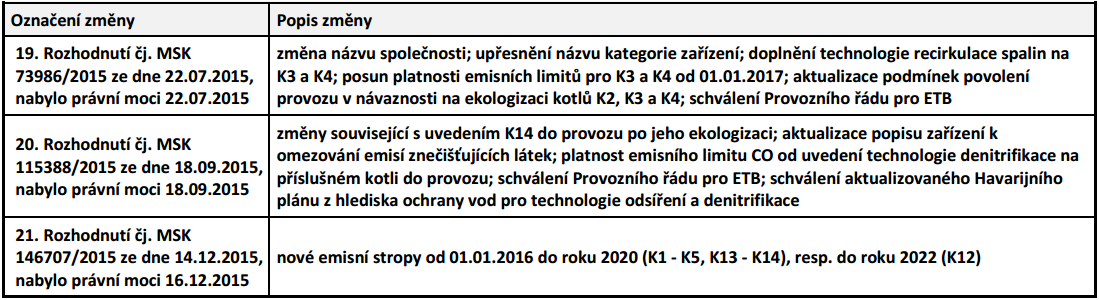 Změna - 19. Rozhodnutí Předmětem změny je zprovoznění technologie denitrifikace na kotlích K3 a K4 do provozu (technologie byla realizována v rámci stavby „Ekologizace kotlů K2, K3 a K4 v Elektrárně Třebovice“, pro niž byly v integrovaném povolení stanoveny podmínky v bodech 4.1.1. a 4.1.3.). Součástí Ohlášení byl aktualizovaný provozní řád z hlediska ochrany ovzduší. Krajský úřad dále provedl přezkum předmětného integrovaného povolení, jehož závěry jsou uvedeny v protokolu čj. MSK 40681/2015 ze dne 11.6.2015, a kde byla mj. projednána možnost úpravy termínu pro plnění zpřísněného emisního limitu NOX na kotlích K 3 a K 4 z 1.1.2016 na 1.1.2017 v důsledku nutnosti doplnění technologie denitrifikace na těchto kotlích o recirkulaci spalin.V rámci přezkumu integrovaného povolení byl projednán posun platnosti emisního limitu NOX pro kotle K 3 a K 4 ve výši 200 mg/m3 o 1 rok – tj. od 1.1.2017. Důvodem je dle provozovatele zařízení a na základě prohlášení zhotovitele technologie potřeba doplnění instalované technologie denitrifikace kotlů o recirkulaci čistých spalin, a to z důvodu bezpečného splnění garantovaných hodnot emisí NOX, přičemž nutnost doplnění technologie byla zjištěna až v průběhu realizace denitrifikace. Vzhledem k předpokládanému zprovoznění technologie v průběhu října 2015 a následnému seřizování, optimalizaci a zkouškám dosažení garantovaných parametrů, kdy tento proces je časově náročný, existuje dle provozovatele zařízení riziko, že nebude možné garantovat plnění emisního limitu NOX již od 1.1.2016.Změna - 20. Rozhodnutí Předmětem změny je zprovoznění kotle K 14 po jeho ekologizaci (realizované v rámci stavby „Ekologizace kotlů K12, K13 a K14 v Elektrárně Třebovice“, pro niž jsou v integrovaném povolení stanoveny podmínky v bodu 4.1.2.). Součástí Ohlášení byl mj. aktualizovaný provozní řád z hlediska ochrany ovzduší, aktualizovaný dílčí havarijní plán z hlediska ochrany vod pro technologie odsíření a denitrifikace a souhlasné vyjádření správce dotčeného vodního toku (Povodí Odry, s.p.) k tomuto havarijnímu plánu. Krajský úřad dále dne 26.8.2015 obdržel v souladu s § 16 odst. 1 písm. b) zákona o integrované prevenci, žádost o změnu integrovaného povolení, týkající se úpravy termínu platnosti emisního limitu CO ve výši 250 mg/m3 v souvislosti se zprovozňováním technologie denitrifikace na jednotlivých kotlích.Uvedení ekologizovaného kotle K 14 do provozu nepředstavuje změnu, která by měla významné nepříznivé účinky na lidské zdraví nebo životní prostředí, neboť s uvedením technologií denitrifikace a odsíření na kotli K 14 do provozu souvisí významný pokles emisí NOX, SO2 a TZL do ovzduší a snížení negativního vlivu předmětného zařízení na jeho okolí.KÚ v rámci této změny integrovaného povolení, v návaznosti na žádost týkající se emisního limitu CO, počátek platnosti emisního limitu CO ve výši 250 mg/m3 na dotčených kotlích tak, že tento limit platí již od okamžiku uvedení technologie denitrifikace na příslušném kotli do provozu. Důvodem je skutečnost, že důsledkem zprovoznění denitrifikace je možné navýšení emisních koncentraci CO již od okamžiku jejího uvedení do provozu, zatímco dosažení cílových koncentrací NOX vyžaduje celkové seřízení technologie v dlouhodobějším horizontu (zahrnujícím např. různé provozní režimy kotle). Krajský úřad po uvedení technologií denitrifikací na všech kotlích do ustáleného provozu zváží opětovně možnost úpravy emisního limitu CO pro jednotlivé kotle v závislosti na reálně dosahovaných emisních koncentracích.Změna - 21. Rozhodnutí Tato změna se týká nově stanovených emisních stropů pro zdroj. Pro zařízení „Elektrárna Třebovice“ se s platností od 1.1.2016 stanovují tyto emisní stropy: 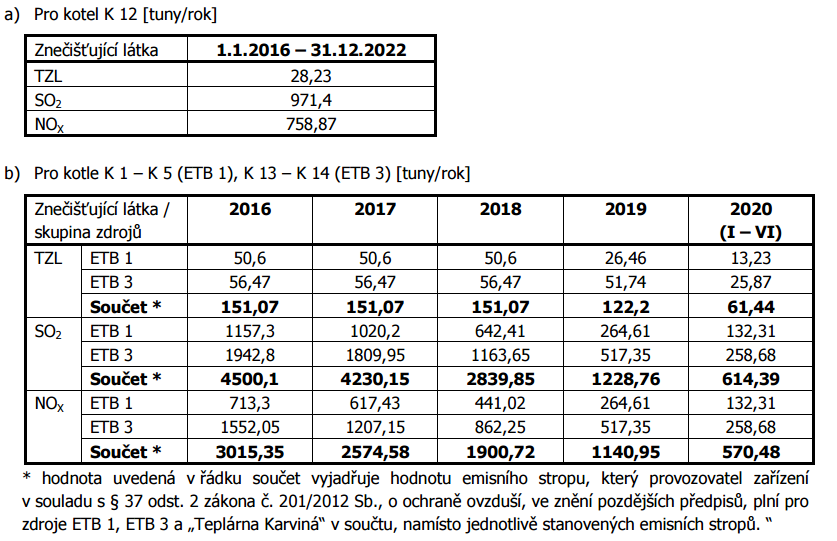 Meziroční porovnání 2014 - 2015 V roce 2015 bylo vyrobeno na všech kotlích součtově 11094 TJ tepelné energie, zatímco v roce 2014 bylo vyrobeno 11 431 TJ tepelné energie. To představuje pokles výroby tepla přibližně o 2,9 %.  Tomu odpovídá také pokles emisí TZL, NOx a SO2. Hodnoty těchto nárůstů jsou vyčísleny výše, u TZL došlo k meziročnímu poklesu emisí o cca 8,9 tun za rok, což je pokles o 7,6%. U SO2 došlo k meziročnímu poklesu emisí o cca 9,2 %, u NOx k poklesu o 4,7%. K nárůstu emisí naopak došlo u CO a to o 10,6 % (o 10,8 tun za rok). TAMEH Czech s.r.o. - Teplárna společnostiEmisní stropyV aktuálním znění integrovaného povolení č.j. ŽPZ/1264/05/Hd ze dne 22.2.2005 (nabytí právní moci dne 11.3.2005), ve znění pozdějších změn jsou stanoveny emisní stropy takto:Tabulka 71 - Emisní stropy pro zdroj 	TAMEH Czech s.r.o. - Teplárna společnosti – rok 2015Vývoj produkce emisí a plnění emisních stropůNásledující tabulka uvádí vývoj produkce emisí tohoto zdroje a zároveň vyhodnocení plnění emisních stropů za rok 2015.Tabulka 72 - Meziroční změna emisí a plnění emisního stropu – TAMEH Czech s.r.o. - Teplárna společnostiV porovnání let 2014 a 2015 lze vypozorovat pokles emisí všech znečišťujících látek. Rovněž emisí stropy byly plněny s rezervou. Následující graf uvádí vyobrazení produkce emisí podniku za posledních 9 let. Obrázek 64 - Vývoj produkce emisí TAMEH Czech s.r.o. - Teplárna společnosti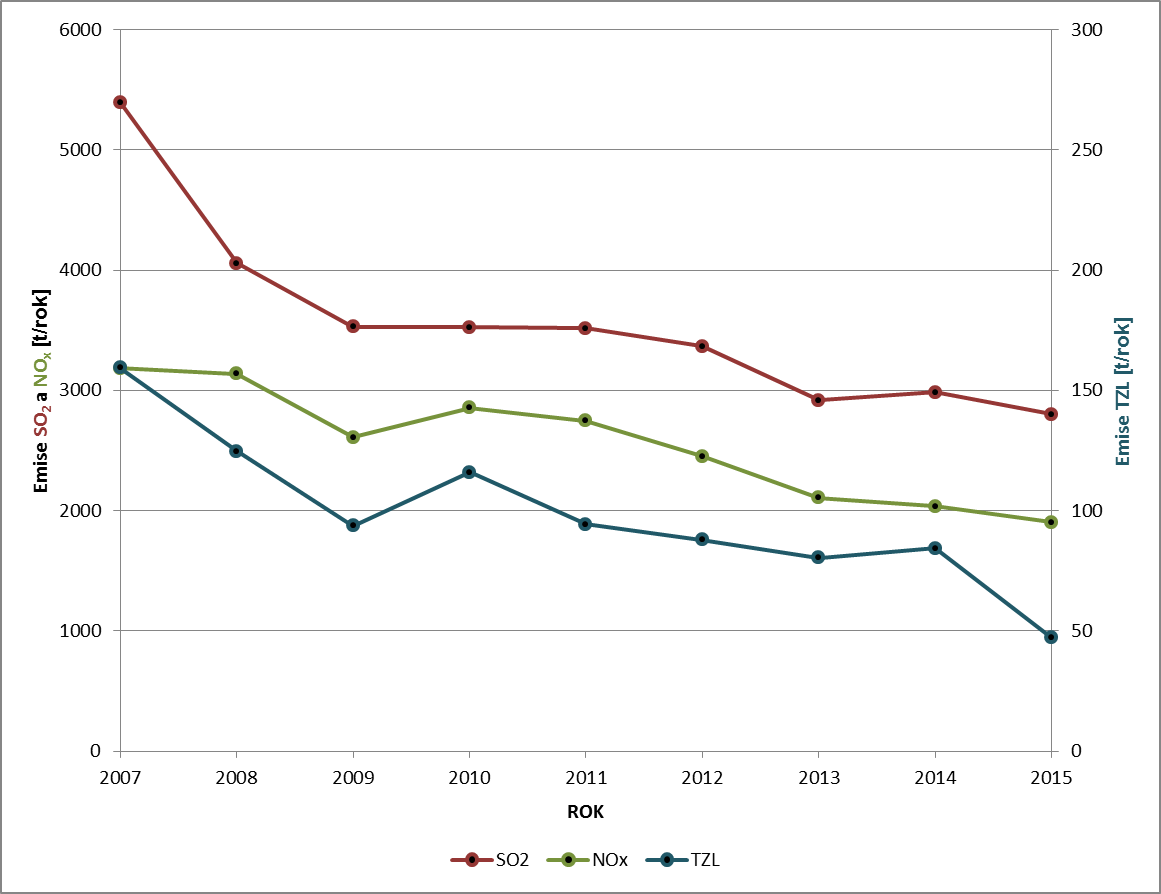 Změny v zařízení za rok 2015Následující tabulka uvádí seznam změn, které se na zdroji odehrály v roce 2015. Tabulka 73 – Popis změn na zdroji v roce 2015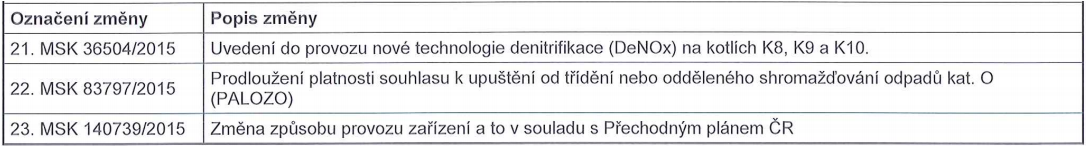 Změna - 21. Rozhodnutí Změna představuje postupné uvedení do provozu nové technologie denitrifikace (DeNOx) metodou selektivní nekatalytické redukce NOx (SNCR) na uhelných kotlích K8, K9 a K10 na provozu 46 – Teplárna, která spočívá v redukčních schopnostech chemických látek na bázi amoniaku, kdy se vstřikuje vodný roztok amoniaku (čpavková voda) do proudu spalin ve spalovací komoře.Modernizace na uvedených kotlích byla realizována v rámci stavby „Ekologizace kotlů K8, K9, K10 teplárny AMEO za účelem snížení emisí NOx včetně instalace nových hořáků“ a povolena rozhodnutím krajského úřadu vydaným pod čj. MSK 129391/2013 ze dne 1. 11. 2013 ve věci změny č. 16 integrovaného povolení (dále „změna č. 16 IP“).Stavba řeší zavedení nové technologie denitrifikace na uhelných kotlích K8, K9 a K10 za účelem snížení emisí NOx a plnění emisního limitu pro NOx v hodnotě 200 mg/m3 , jak bylo požadováno v podmínce stanovené v bodu 4.1.1 a) integrovaného povolení.Změna - 22. Rozhodnutí Změna spočívá v prodloužení platnosti souhlasu k upuštění od třídění nebo odděleného shromažďování odpadů kategorie ostatní odpad, který je udělen v podmínce 3.1 integrovaného povolení. Předmětné odpady vznikají činností provozovatele zařízení a jsou předávány oprávněné osobě OZO Ostrava s.r.o. k jejich následnému využití pro výrobu certifikovaného produktu – náhradní palivo „PALOZO“. Změna - 23. Rozhodnutí Změna spočívá v žádosti o změnu způsobu provozu zařízení, a to v souladu s Přechodným národním plánem České republiky (dále „PNP“). PNP k byl schválen rozhodnutím Evropské Komise C(2015) 2298 ze dne 10. 4. 2015 o oznámení předloženém Českou republikou, týkajícím se přechodného národního plánu podle článku 32 směrnice Evropského parlamentu a Rady 2010/75/EU o průmyslových emisích a zveřejněn v Úředním věstníku Evropské unie pod č. 2015/C 117/03. Ministerstvo životního prostředí (dále „MŽP“) vyhlásilo PNP ve věstníku MŽP na základě § 37 odst. 6 zákona č. 201/2012 Sb., o ochraně ovzduší, ve znění pozdějších předpisů (dále „zákon o ochraně ovzduší“). V souladu s tímtéž ustanovením krajské úřady uvedou příslušné povolení provozu, tedy integrované povolení, do souladu s tímto PNP. Vzhledem ke skutečnosti, že do PNP jsou zařazeny všechny kotle K1 až K11, provozovatel zařízení předložil návrh emisních limitů a emisních stropů pro všechny kotle K1 až K11. Pro kotle K8, K9 a K10 byly v návaznosti na realizovaná ekologická opatření DeSOx a DeNOx stanoveny v integrovaném povolení emisní limity s platností od 1. 1. 2016. Provozovatel zařízení ohlásil, že v rámci instalace DeSOx musela být přemístěna měřidla na měření emisí kotlů před rozdělovací armaturu spalinovodu na nový komín 120 m a technologie DeSOx nemohla být z technologických důvodů odzkoušena na projektované parametry. Dále oznámil, že přetrvávají technologické problémy dodavatele ekologické stavby DeNOx. S ohledem na výše uvedené a na skutečnost, že kotle K8, K9 a K10 jsou zařazeny do PNP, provozovatel zařízení není povinen plnit specifické emisní limity pro NOx, TZL a SO2 stanovené prováděcím právním předpisem, jak je uvedeno v § 37 odst. 1 zákona o ochraně ovzduší, a požádal o změnu povolení provozu v souladu s PNP i pro tyto kotle.Emisní stropy pro zařízení jsou nově touto změnou stanoveny takto: 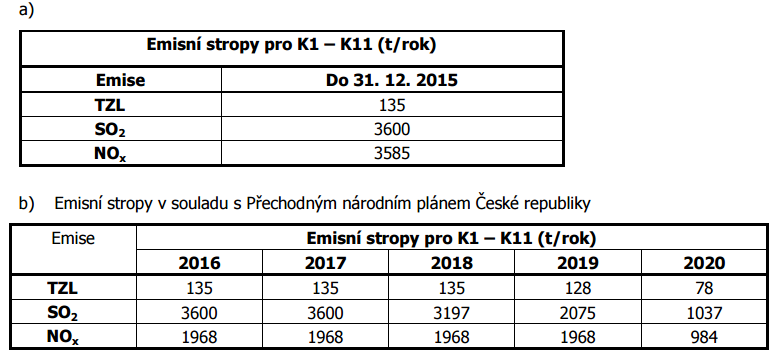 Meziroční porovnání 2014 - 2015 V roce 2015 bylo vyrobeno na všech kotlích součtově 14 420 TJ tepelné energie, zatímco v roce 2014 bylo vyrobeno 15 070 TJ tepelné energie. To představuje meziroční pokles výroby o velikosti cca 4,3 %. Tomu odpovídá také pokles emisí TZL, NOx a SO2. Hodnoty těchto nárůstů jsou vyčísleny výše, u TZL došlo k meziročnímu poklesu emisí o cca 37,2 tun za rok, což je pokles o 44,2 %. U SO2 došlo k meziročnímu poklesu emisí o cca 6,1 %, u NOx k poklesu o 6,5 %, u CO k poklesu o 5,6 %. Elektrárna Dětmarovice Emisní stropyV aktuálním znění výrokové části integrovaného povolení čj. 915/2005/ŽPZ/MaD/0006 ze dne 19.8.2005, ve znění pozdějších změn, ve znění pozdějších změn jsou emisí stropy stanoveny takto:Tabulka 74 - Emisní stropy pro Elektrárnu Dětmarovice a rok 2015Vývoj produkce emisíNásledující přehled uvádí vývoj emisí tohoto zdroje v uplynulých sedmi letech (2007 až 2015). Tabulka 75 - Meziroční změna emisí a plnění emisního stropu – Elektrárna DětmaroviceV porovnání let 2014 a 2015 lze vypozorovat nárůst emisí všech znečišťujících látek s výjimkou NOx, které mírně poklesly. Emisní stropy byly plněny s rezervou. Následující graf uvádí vyobrazení produkce emisí podniku za posledních 9 let. Obrázek 65 - Vývoj produkce emisí podniku Elektrárna Dětmarovice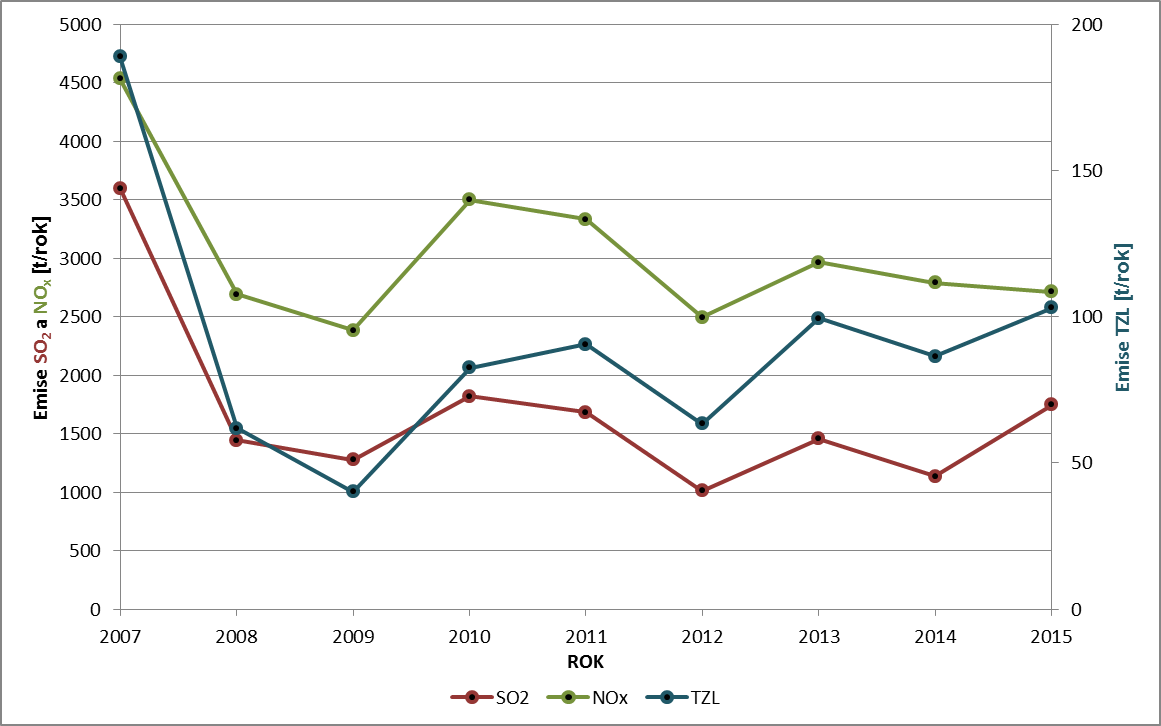 Změny v provozu zdroje v roce 2015Tabulka 76 – Popis změn na zdroji v roce 2015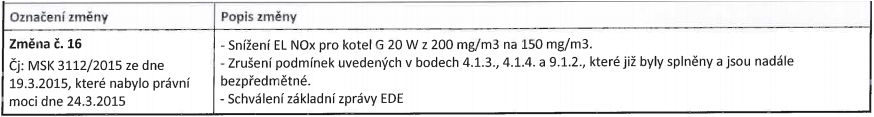 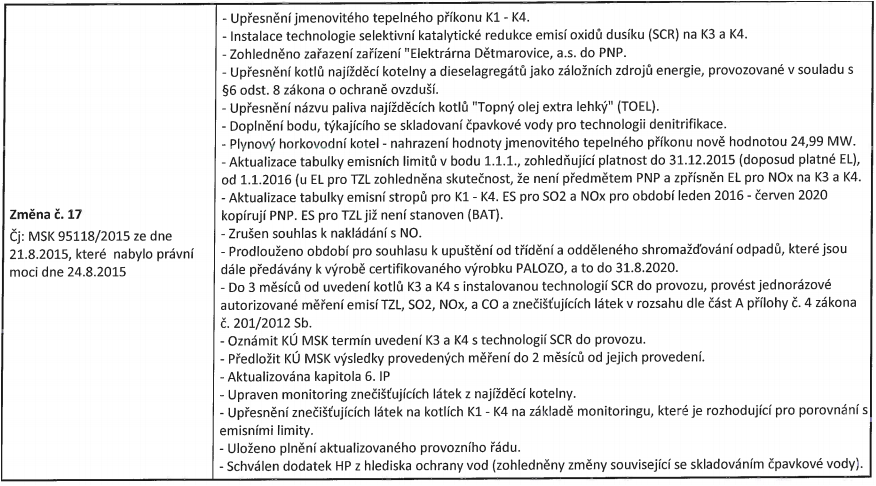 Změna - 16. Rozhodnutí Krajský úřad Moravskoslezského kraje, odbor životního prostředí a zemědělství provedl v souladu s § 18 odst. 6 písm. a) zákona o integrované prevenci přezkum integrovaného povolení, z něhož byl pořízen protokol čj. MSK 18245/2014. Za účelem zohlednění výsledků tohoto přezkumu bylo krajským úřadem, v souladu s § 19a odst. 3 zákona o integrované prevenci zahájeno řízení ve věci 16. změny integrovaného povolení, a to dopisem čj. MSK 3112/2015 ze dne 9.1.2015. V tomto dopise krajský úřad zároveň konstatoval, že předmětem zahájeného řízení bude rovněž návrh na snížení emisního limitu NOX u plynového kotle G 20 W, který krajský úřad obdržel v souladu s podmínkami, uvedenými v bodu 4.1.4. integrovaného povolení.V uvedeném protokolu krajský úřad dospěl k závěru, že v rámci nejbližšího řízení ve věci změny integrovaného povolení dojde ke schválení základní zprávy, které nepředstavuje podstatnou změnu integrovaného povolení, jak je definována v § 2 písm. i) zákona o integrované prevenci. Rovněž snížení emisního limitu NOX u kotle G 20 W z dosavadních 200 mg/m3 na 150 mg/m3 není změnou, která by měla významné nepříznivé účinky na člověka nebo životní prostředí. K tomuto názoru dospěl krajský úřad na základě podkladů předložených provozovatelem zařízení. Z těchto současně vyplývá, že se nejedná o změnu v provozu zařízení, specifikovanou v § 2 písm. i) bodech 1., 2. a 3. zákona o integrované prevenci. 
Změna - 17. Rozhodnutí Předmětem změny je zprovoznění technologie ke snížení emisí NOX na kotlích K3 a K4 (technologie byla realizována v rámci záměru „Snížení emisí NOx v Elektrárně Dětmarovice“, pro který byly v integrovaném povolení stanoveny podmínky v bodech 4.1.2.). Provozovatel zařízení v Ohlášení konstatoval, že realizace záměru proběhla zcela v souladu s podmínkami stavby, stanovenými v bodu 4.1.2. výroku integrovaného povolení prostřednictvím rozhodnutí čj. MSK 29601/2014 ze dne 3.3.2014. Součástí Ohlášení byla dokumentace skutečného provedení v elektronické podobě, návrh aktualizace provozního řádu z hlediska ochrany ovzduší, havarijního plánu z hlediska ochrany vod, relevantní náležitosti žádosti o povolení provozu podle přílohy č. 7 k zákonu č. 201/2012 Sb., o ochraně ovzduší, ve znění pozdějších předpisů (dále „zákon o ochraně ovzduší“) a další dokumenty. 
Popis změn je uveden v tabulce výše. Meziroční porovnání 2014 - 2015 V roce 2015 bylo vyrobeno na všech kotlích součtově 24 218 TJ tepelné energie, zatímco v roce 2014 bylo vyrobeno 19 893 TJ tepelné energie. To představuje meziroční nárůst výroby o velikosti cca 21,7 %. Tomu odpovídá také meziroční nárůst emisí TZL a SO2, kdy nejvyšší relativní nárůst lze pozorovat u emisí SO2, které narostly mezi lety 2014 a 2015 o 53,5%. Emise TZL narostly meziročně o 19,3 %. I přes nárůst výroby došlo k meziročnímu poklesu emisí NOx o cca 2,7%. Toto zřejmě souvisí s projektem „Snížení emisí NOx v elektrárně Dětmarovice“ v rámci 12 změny integrovaného povolení z roku 2014.  TŘINECKÉ ŽELEZÁRNY, a.s. – výroba surového železaVýroba surového železa zahrnuje dvě na sebe navazující zařízení:AglomeraceVysoké peceVývoj produkce emisí Emisní stropy nejsou v rámci stávajících integrovaných povolení stanoveny a to ani pro aglomerace, ani pro vysoké pece. Následující tabulka tak uvádí vývoj produkce emisí celého zdroje v letech 2007 až 2015. Tabulka 77 - Meziroční změna emisí – TŘINECKÉ ŽELEZÁRNY, a.s. – výroba surového železaV porovnání let 2014 a 2015 lze vypozorovat poměrně významný pokles emisí TZL a to o 108,1 tun za rok, což je snížení o 34,3%. Následující graf uvádí vyobrazení produkce emisí podniku za posledních 9 let. Obrázek 66 - Vývoj produkce emisí TŘINECKÉ ŽELEZÁRNY, a.s. – výroba surového železa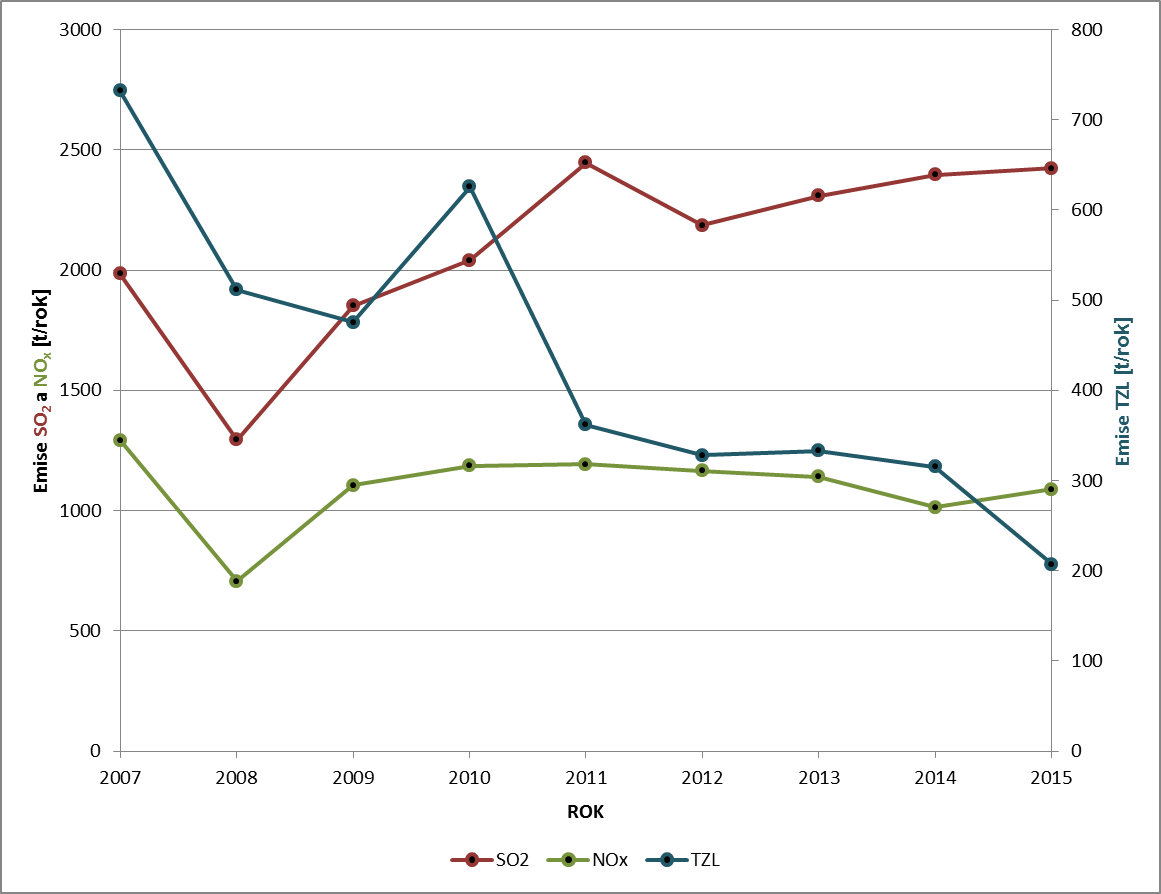 Změny v provozu zdroje v roce 2015 – Vysoké peceRozhodnutí – 16. ZměnaZměna v provozu zařízení dle § 16 odst. 1 písm. b) zákona o integrované prevenci zahrnující povolení provozu dle § 11 odst. 2 písm. d) zákona č. 201/2012 Sb., o ochraně ovzduší pro zdroj č. 114 odprášení licích hal a pro zdroj č. 115 Licí haly VP 6 v rámci stavby „Rekonstrukce odsávání odléváren VP4 a VP6“. Součástí žádosti je provozní řád vysokých pecí, vyjádření k průběhu tlakové ztráty na látkových filtrech VP4 a VP6, protokol o autorizovaném měření č. 267/2014/E ze dne 23. 12. 2014 a č. 278/2014/E ze dne 5. 1. 2015.  Krajský úřad po posouzení všech podkladů konstatuje, že uvedená změna nepředstavuje změnu, která může mít významné nepříznivé účinky na lidské zdraví nebo životní prostředí dle § 2 písm. i) zákona o integrované prevenci. Uvedenou změnu v provozu zařízení je nutno zohlednit ve vydaném integrovaném povolení, proto bylo ze strany krajského úřadu zahájeno toto správní řízení dopisem čj: MSK 22626/2015 ze dne 12. 2. 2015.Výrokem (1) této změny integrovaného povolení je zpřísněn emisní limit pro zdroj č. 114 Licí hala a pro zdroj č. 115 Licí hala s ohledem na stanovené požadavky v rámci stavby „Rekonstrukce odsávání odléváren VP 1 a VP 6“, a s dále také s ohledem na prováděcí rozhodnutí komise ze dne 28. 2. 2012, který se stanoví závěry o nejlepších dostupných technikách (BAT) podle směrnice Evropského parlamentu a Rady 2010/75/EU o průmyslových emisích pro výrobu železa a oceli. Tento dokument uvádí v BAT 61 pro licí halu úroveň prachových emisí 1-15 mg/m3  stanovenou jako střední denní hodnotu. Rozhodnutí – 17. ZměnaV rámci této změny byly stanoveny nově emisní limity pro ohřívače větru VP č. 4 a VP č. 6. Jejich novou podobu uvádí následující tabulka. 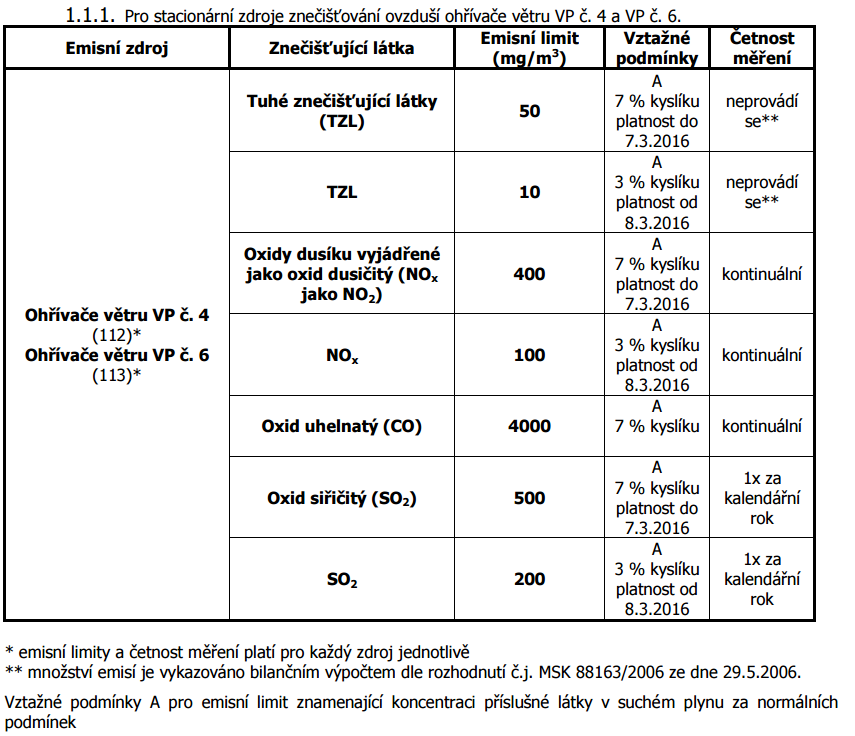 Součástí rozhodnutí byly některé další změny. Souhrn těchto změn, včetně navazujících zjištění, je obsahem protokolu o kontrole pod čj. MSK 99313/2014 ze dne 7. 9. 2015. Z přezkumu vyplynula nutnost změny závazných podmínek integrovaného povolení, které musí být dány do souladu se závěry o BAT s platností od 8. 3. 2016, a to pro:Odprášení licích hal (zdroje č. 114, 115) - emisní limit pro TZL na 15 mg/m3 při vztažných podmínkách A, emise TZL budou od 8.3.2016 rovněž sledovány kontinuálně a to pro účely ověřování správné funkce filtračního zařízení,Ohřívače větru (zdroje č. 112, 113) - změna emisního limitu pro TZL na 10 mg/m3 při vztažných podmínkách A, změna referenčního kyslíku na 3 %;Ohřívače větru (zdroje č. 112, 113) - změna emisního limitu pro SO2 na 200 mg/m3 při vztažných podmínkách A, změna referenčního kyslíku na 3 %;Ohřívače větru (zdroje č. 112, 113) - změna emisního limitu pro NOx na 100 mg/m3 při vztažných podmínkách A, změna referenčního kyslíku na 3 %;Změny v provozu zdroje v roce 2015 – AglomeraceRozhodnutí – 18. ZměnaZměna představuje žádost o povolení provozu pro zdroj č. 108 Vagónové výklopníky 3-4 po jeho modernizaci v rámci stavby „Odprášení výklopníků 3-4“. Součástí žádosti je dodatek č. 2 k provoznímu řádu aglomerací a výklopníků TŽ, a.s. Výrokem (1), (2) této změny integrovaného povolení byl upraven popis zařízení a emisní limit pro zdroj znečišťování vagónové výklopníky č. 3-4. Emisní limit pro TZL byl stanoven v souladu s podmínkami povolení změny stavby zdroje znečišťování.Rozhodnutí – 19. ZměnaZměna spočívá v žádosti o prodloužení přechodné doby provozu agregovaných zdrojů do 17. 7. 2015 a změny v projektové dokumentaci pro stavbu „Odprášení spalin a uzlů aglomerace č. 2“. Současně je předložen ke schválení dodatek č. 3 k provoznímu řádu aglomerací a výklopníků TŽ, a.s. k ochraně ovzduší.Rozhodnutí – 20. ZměnaZměna spočívá v žádosti o povolení provozu pro stavbu „Odprášení třídírny pelet“. Současně je předložen ke schválení dodatek č. 4 k provoznímu řádu aglomerací a výklopníků TŽ, a.s. k ochraně ovzduší. Rozhodnutí – 21. ZměnaZměna spočívá v žádosti o povolení provozu zdrojů znečišťování pro zdoj č. 117 odprášení zařízení pro výrobu vysokopecní vsázky, a žádost o povolení provozu na dobu neomezenou pro zdroj č. 108 vagónové výklopníky č. 3-4 a aktualizaci některých bodů v integrovaném povolení.Výrok (1) této změny integrovaného povolení stanovil emisní limity a monitoring pro zdroje znečišťování ovzduší „Odprášení zařízení pro výrobu vysokopecní vsázky“, a „Doprava a nakládka ocelárenské vsázky“ v souladu s podmínkami povolení změny stavby schválené integrovaným povolením. Zdroj č. 108 Vagónové výklopníky již emisní limit v integrovaném povolení má stanoven. Rozhodnutí – 22. ZměnaZměna spočívá v žádosti o povolení provozu zdroje znečišťování č. 118 Odprášení zařízení pro výrobu ocelárenského aglomerátu. Provozovatel zařízení k předmětné žádosti předložil ke schválení dodatek č. 7 k provoznímu řádu aglomerací a výklopníků TŽ, a.s. k ochraně ovzduší, a realizační dokumentaci.Výrok (1) a (2) této změny integrovaného povolení stanovil emisní limity a monitoring pro zdroje znečišťování ovzduší „Odprášení zařízení pro výrobu ocelárenského aglomerátu“ a „Odprášení uzlů“. Jedná se o stacionární zdroje označené kódem 4.1.1. podle přílohy č. 2 zákona o ochraně ovzduší. Emisní limit pro TZL byl v souladu s požadavky na stavby zpřísněn z hodnoty 50 mg/m3 na hodnotu 10 mg/m3. Rozhodnutí – 23. ZměnaZměna spočívá v žádosti o povolení provozu zdroje znečišťování odprášení spalin aglomerace 2.Rozhodnutí – 24. ZměnaZměna spočívá v žádosti o povolení změny stavby zdrojů „spékací pás č. 3 a č. 4“ v rámci  stavby „Zásobník a dávkování HOK na aglomeraci 2“ a o povolení změny stavby zdrojů v  rámci stavby „Odsíření spalin na aglomeraci 2“. Rozhodnutí – 26. ZměnaZměna spočívá v realizaci investiční akce „Přidávání aktivního uhlí do spalin na aglomeraci 1“, „Odprášení zařízení pro dopravu a zpětné zakládání vsázky pro výrobu ocelárenského aglomerátu“, „Odprášení zařízení pro dopravu a zpětné zakládání vsázky pro výrobu vysokopecního aglomerátu“.Stavba „Přidávání aktivního uhlí do spalin na aglomeraci č. 1“ zahrnuje snížení emisí PCDD/F ze spékacích pásů aglomerace 1. Filtry LÜHR budou doplněny o zařízení na snižování PCDD/F dávkováním aktivního uhlí (HOK) do reaktorů filtrů LÜHR. Zařízení se skládá ze zásobníku na aktivní uhlí (HOK), šnekových dopravníků ze zásobníku HOK do stávající pneumatické dopravy vápenného hydrátu, a z inertizačního zařízení. V reaktoru dojde k adsorpci PCDD/F na prachovém aktivním uhlí. Aktivní uhlí s PCCD/F, spolu s ostatními prachovými částicemi, budou zachycovány na filtračních vložkách filtru LÜHR a vynášeny do kontejneru. Pro snížení spotřeby aditiva se část odprašků, které ještě obsahují nespotřebované aditivum, vrací zpět do reaktoru. Předmětná stavba zajistí plnění parametru BAT výstupní hmotnostní koncentraci PCDD/PCDF ve výši 0,2 ng I-TEQ/Nm3 (vztažné podmínky A). Stavba „Odprášení zařízení pro dopravu a zpětné zakládání vsázky pro výrobu ocelárenského aglomerátu“ zahrnuje instalaci nového zařízení, které bude opatřeno v oblasti odběru z homogenizační skládky skrápěcím zařízením a veškeré přesypy budou uzavřeny a napojeny na nová filtrační zařízení. Nové zařízení je navrženo jako portálová ocelová konstrukce s pevnou a kyvnou podporou. Podpory budou opatřeny pojezdovým ústrojím pro pojezd po stávající koleji. Na portálu bude zavěšen nabírací vůz s korečkovým dopravníkem. Pro odprášení budou použity 3 samostatné filtrační jednotky (látkové). Provozovatel zařízení k předmětnému správnímu řízení předložil odborný posudek „Odprášení zařízení pro dopravu a zpětné zakládání vsázky pro výrobu ocelárenského aglomerátu“ zpracovatele Technické služby ochrany ovzduší Ostrava spol. s r. o. (říjen 2015). Předmětný posudek zhodnotil emisní stav zařízení s tím, že dojde k významnému snížení emisí TZL. Autorizovaná odborná osoba doporučuje vydat souhlasné stanovisko ke stavbě a zároveň doporučuje pravidelné sledování tlakové ztráty se záznamem do provozního deníku. Tuto podmínku krajský úřad stanovil v podmínce č. 4.10 bodu 1. této změny integrovaného povolení. Stavba „Odprášení zařízení pro odběr a zpracování směsi pro výrobu vysokopecního aglomerátu“ zahrnuje instalaci nového zařízení, které bude opatřeno v oblasti odběru z homogenizační skládky skrápěcím zařízením a veškeré přesypy budou uzavřeny a napojeny na nová filtrační zařízení. Nové zařízení je navrženo jako portálová ocelová konstrukce s pevnou a kyvnou podporou. Podpory budou opatřeny pojezdovým ústrojím pro pojezd po stávající koleji. Na portálu bude zavěšen nabírací vůz s korečkovým dopravníkem. Pro  odprášení budou použity 3 samostatné filtrační jednotky (látkové). Provozovatel zařízení k předmětnému správnímu řízení předložil odborný posudek „Odprášení zařízení pro odběr a zpracování směsi pro výrobu vysokopecního aglomerátu“ zpracovatele Technické služby ochrany ovzduší Ostrava spol. s r. o. (říjen 2015). Předmětný posudek zhodnotil emisní stav zařízení s tím, že dojde k významnému snížení emisí TZL. Autorizovaná odborná osoba doporučuje vydat souhlasné stanovisko ke stavbě a zároveň doporučuje pravidelné sledování tlakové ztráty se záznamem do provozního deníku. Tuto podmínku krajský úřad stanovil v podmínce č. 4.10 bodu 1. této změny integrovaného povolení.Meziroční porovnání 2014 - 2015 V roce 2015 bylo vyrobeno 2 434 kilotun aglomerátu (2 070 tun surového železa). V roce 2014 to bylo 2 543 kilotun aglomerátu (2 153 tun surového železa). To představuje meziroční pokles produkce surového železa o 3,9%. Emisní toky SO2 meziročně oproti výrobě narostly a to o 1,1%, u NOx došlo k nárůstu emisí o 7,5%. U emisí CO došlo k meziročnímu poklesu o 6,2%. K nejvýznamnější změně došlo u emisí TZL, které meziročně poklesly o 108,1 tun, tj o 34,3%. Tento výrazný pokles zřejmě souvisí s investicemi do odprášení v rámci celého podniku. ArcelorMittal Ostrava a.s. – závod 12 – vysoké peceEmisní stropy 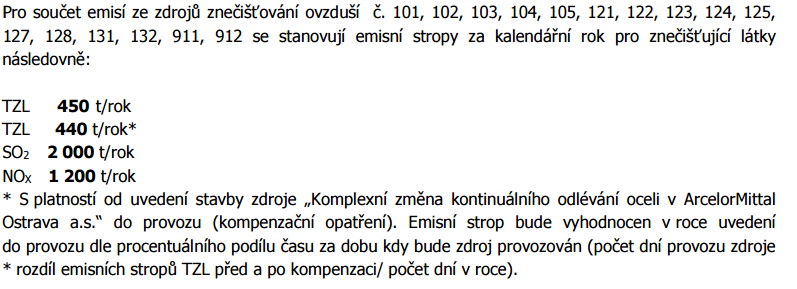 Vývoj produkce emisí a plnění emisních stropůNásledující přehled uvádí vývoj emisí tohoto zdroje v uplynulých devíti letech (2007 až 2015). Tabulka 78 - Meziroční změna emisí – ArcelorMittal Ostrava a.s. – závod 12–vysoké peceObrázek 67 - Vývoj produkce emisí ArcelorMittal Ostrava a.s. – závod 12 – vysoké pece 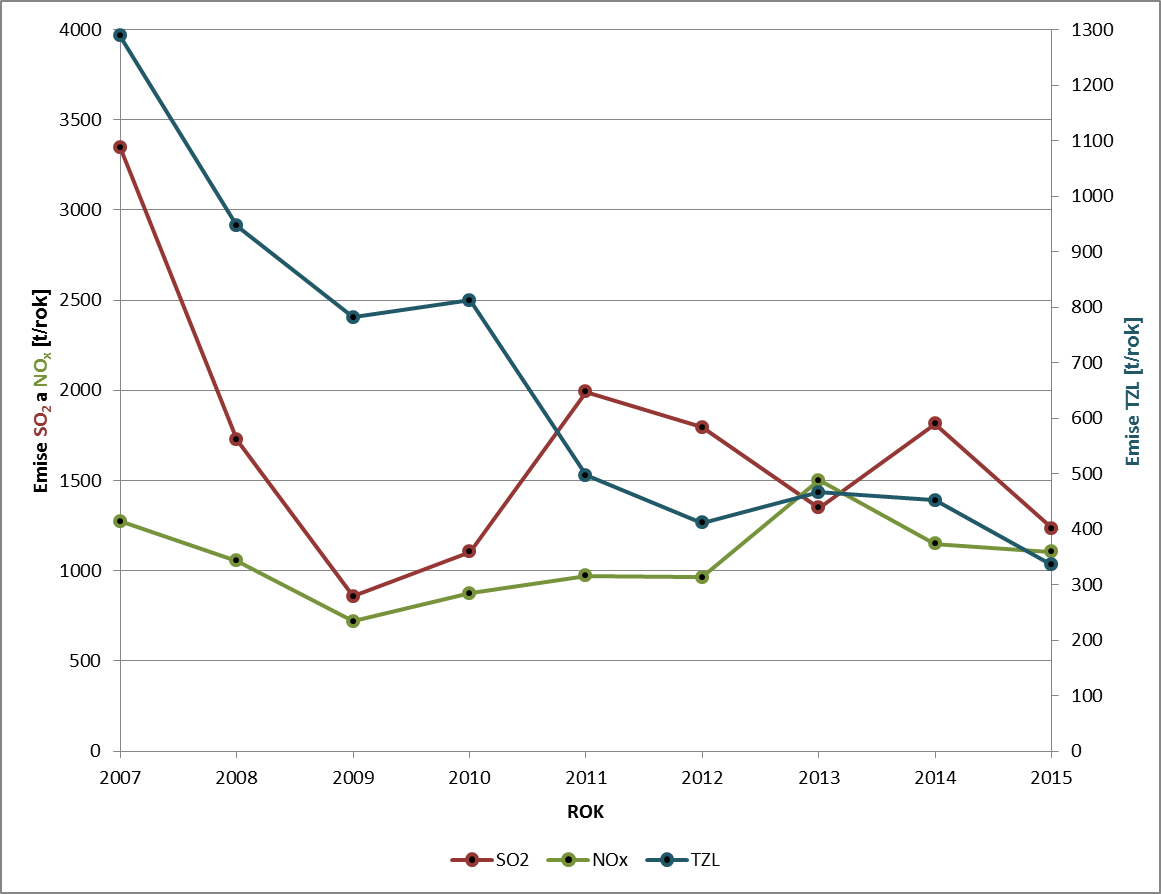 Změny v provozu zdroje v roce 2015V roce 2015 nebyla v rámci změn přijata žádná nová významná opatření pro provoz, týkající se ochrany ovzduší. Rozhodnutí – 23. ZměnaZměna zahrnuje změnu v číslování provozu, přečíslování říčních kilometrů správcem povodí apod. Dále krajský úřad obdržel žádost provozovatele zařízení o zrušení emisních stropů v bodě 1.1.7. integrovaného povolení. Tyto původní emisní stropy byly zrušeny. Rozhodnutí – 24. ZměnaJedná se o změnu zahrnující změnu stavby stacionárních zdrojů podle § 11 odst. 2 písm. c) zákona o ochraně ovzduší v rámci stavby „Odprášení systému zavážení vysoké pece č. 3“ a „Odprášení systému zavážení vysoké pece č. 2 vysoké pece č.4“ a „Odprášení systému zavážení rudného mostu“.Výrokem (1) tohoto rozhodnutí jsou stanoveny podmínky pro stavby „Odprášení systému zavážení vysoké pece 3“ a „Odprášení systému zavážení VP2, VP4“ z hlediska ochrany ovzduší a z hlediska zákona o odpadech.Stavba „Odprášení systému zavážení vysoké pece 3“, zpracovatele HUTNÍ PROJEKT Frýdek-Místek a.s. zahrnuje výstavbu odlučovací stanice a souvisejících stavebních objektů. Bude provedena náhrada stávajícího elektroodlučovače pro odprášení spodní části zásobníků a zavážení za novou odlučovací stanici, včetně výměny odsávacího potrubního rozvodu.Stavbu „Odprášení systému zavážení VP2, VP4“, zpracovatele HUTNÍ PROJEKT Frýdek-Místek a.s. zahrnuje výstavbu odlučovací stanice a souvisejících stavebních objektů zahrnující odprášení spodní části zásobníků rudné mosty zavážení vysoké pece 2 a vysoké pece 4.Jedná se o stavby, u nichž se předpokládá významné omezení emisí TZL. Rozhodnutí – 25. ZměnaZměna je ve věci zvýšení účinnosti odprášení odsunových cest na Aglomeraci Sever rekonstrukcí stávajících elektrofiltrů na látkové filtry, výměně odtahových ventilátorů a  instalaci tlumičů hluku do výfukového potrubí.Výrok (4) této změny integrovaného povolení zahrnuje také podmínky k povolení provozu zdrojů znečišťování ovzduší v rámci stavby „Snížení fugitivních emisí z manipulace a chlazení aglomerátu na Aglomeraci Jih“ z hlediska ochrany ovzduší.Rozhodnutí – 26. ZměnaTýká se změny dodatku provozního řádu. Rozhodnutí – 27. ZměnaJedná se o změny vyplývající z nutnosti aplikace nejlepších dotupných technik. Souhrn těchto změn, včetně navazujících zjištění, je obsahem protokolu o kontrole pod čj. MSK 152666/2013 ze dne 10. 8. 2015. Z přezkumu vyplynula nutnost změny závazných podmínek integrovaného povolení, které musí být dány do souladu se závěry o BAT s platností od 8. 3. 2016, a to pro:Spékací pásy A, B, C, 4, 5 – změna emisního limitu pro TZL na 15 mg/m3 při vztažných podmínkách A, zrušení referenčního kyslíku 19 %;Spékací pásy A, B, C, 4, 5 – změna emisního limitu pro Hg na 0,05 mg/m3 při vztažných podmínkách A, zrušení referenčního kyslíku 19 %;Spékací pásy A, B, C, 4, 5 – změna emisního limitu pro SO2 na 500 mg/m3 při vztažných podmínkách A, zrušení referenčního kyslíku 19 %;Spékací pásy A, B, C, 4, 5 – změna emisního limitu pro NOx na 500 mg/m3 při vztažných podmínkách A, zrušení referenčního kyslíku 19 %;Spékací pásy A, B, C, 4, 5 – stanovení emisního limitu pro PCDD/PCDF ve výši 0,2 ng I-TEQ/Nm3 při vztažných podmínkách A;Odsunové cesty spékacích pásů (zdroje 121, 122, 123, 911, 912, 131, 132 a 231) – změna emisního limitu pro TZL na 10 mg/m3 při vztažných podmínkách A;Odsunové cesty spékacích pásů (zdroje 124, 125, 127, 128) – změna emisního limitu pro TZL na 30 mg/m3 při vztažných podmínkách A;Odprášení licích hal (zdroje č. 212, 123, 214) - změna emisního limitu pro TZL na 15 mg/m3 při vztažných podmínkách A, kontinuální měření emisí;Ohřívače větru (zdroje č.201, 202, 203, 204) - změna emisního limitu pro TZL na 10 mg/m3 při vztažných podmínkách A, změna referenčního kyslíku na 3 %;Ohřívače větru (zdroje č.201, 202, 203, 204) - změna emisního limitu pro SO2 na 200 mg/m3 při vztažných podmínkách A, změna referenčního kyslíku na 3 %;Ohřívače větru (zdroje č.201, 202, 203, 204) - změna emisního limitu pro NOx na 100 mg/m3 při vztažných podmínkách A, změna referenčního kyslíku na 3 %;Stanovení parametru na přípustný obsah oleje v recyklovaných zbytcích z výrobního procesu použitých jako suroviny pro výrobu aglomerátu < 0,5 % a obsah oleje v aglomerační vsázce (dávkovač aglomerátu) < 0,1 %.Rozhodnutí – 28. ZměnaJedná se o žádost o udělení souhlasu k netřídění využitelných složek z odpadu podobnému komunálnímu odpadu.Meziroční porovnání 2014 – 2015V roce 2015 bylo vyrobeno 3 118 kilotun aglomerátu (1 962 tun surového železa). V roce 2014 to bylo 3 221 kilotun aglomerátu (1 964 tun surového železa). To představuje meziroční pokles produkce surového železa o 0,1%. U všech emisí došlo ovšem k poměrně významným poklesům a to na úrovni:Emise TZL: 		pokles o 116,2 tun/rok	pokles o 25,7 %Emise SO2: 		pokles o 577,1 tun/rok	pokles o 31,8 %Emise NOx: 		pokles o 44,9 tun/rok		pokles o 3,9 %Emise CO: 		pokles o 2 394,4 tun/rok	pokles o 5,9 %ENERGETIKA TŘINEC a.s. – provozy teplárny a tepelná energetikaPodnik jako celek se skládá ze dvou tepláren. Jedná se o teplárnu E2 a teplárnu E3. Teplárna E2:		K1, K2, K3, K4Teplárna E3:		K11, K12, K14Emisní stropyTEPLÁRNA E2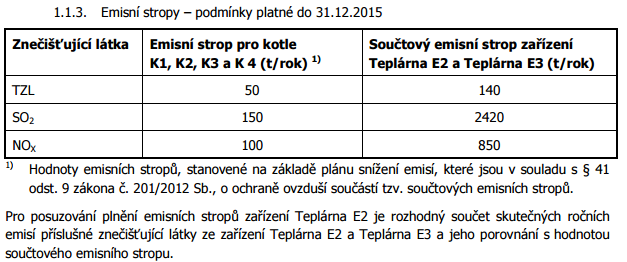 TEPLÁRNA E3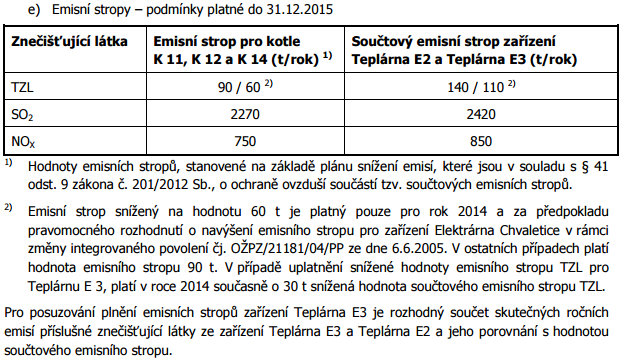 Vývoj produkce emisí a plnění emisních stropůTabulka 79 - Meziroční změna – ENERGETIKA TŘINEC a.s. – prov. teplárna a tep. energetikaObrázek 68 - Vývoj produkce emisí ENERGETIKA TŘINEC a.s. – prov. teplárny a tep. energetika 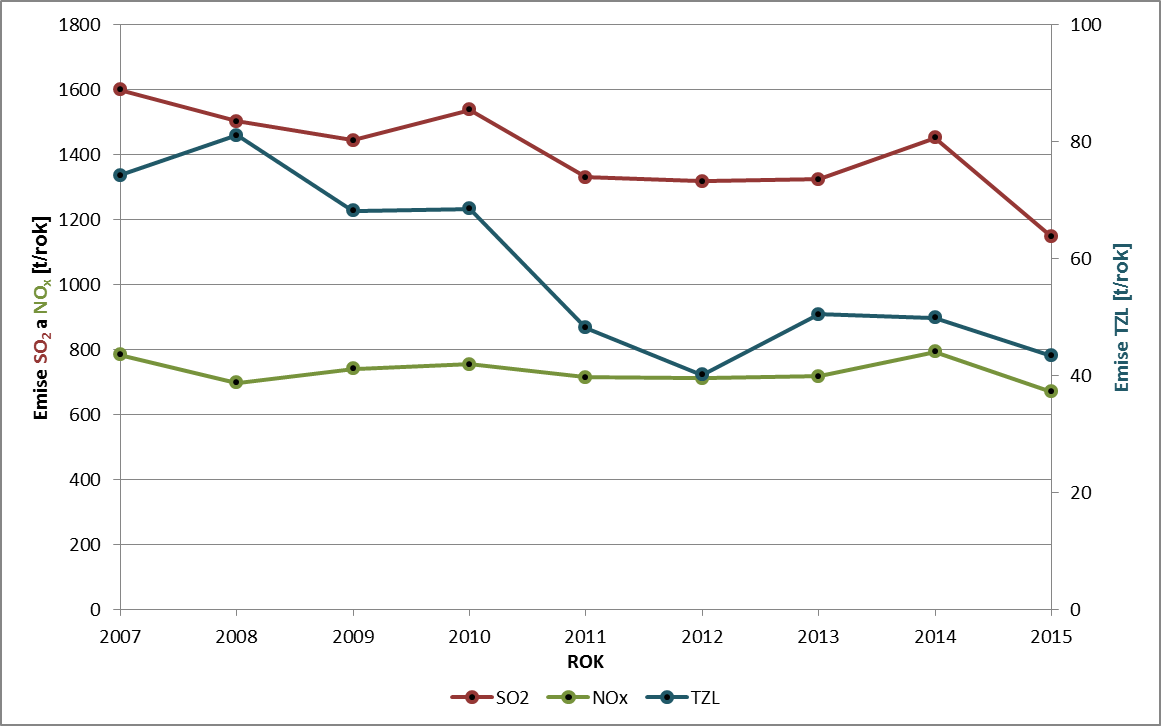 Změny v provozu zdroje v roce 2015 – teplárna E2Rozhodnutí – 8. ZměnaZměna se týkala nových emisních limitů a souladu integrovaného povolení s Přechodným národním plánem. Emisní limity se mění takto: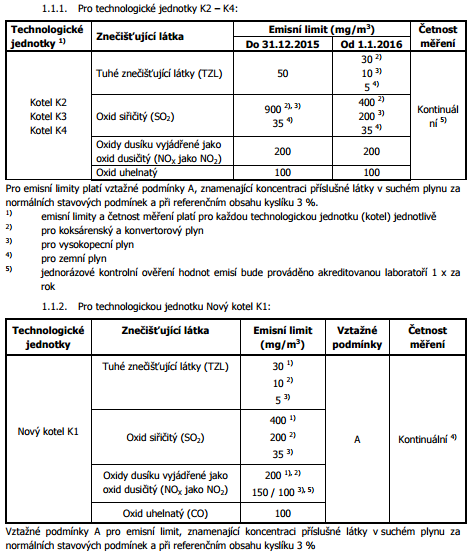 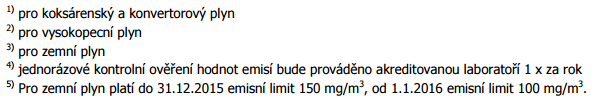 Změny v provozu zdroje v roce 2015 – teplárna E3Rozhodnutí – 12. ZměnaPředmětem změny je uvedení nového fluidního kotle NK 14 do provozu. Součástí podání byl „Provozní řád Teplárny E3 z hlediska ochrany ovzduší podle zákona č. 201/2012 Sb.“, „Zvláštní podmínky provozu stacionárních zdrojů ENERGETIKY TŘINEC, a.s.“ a návrh harmonogramu likvidace kotle K 14.Rozhodnutí – 13. ZměnaZměna se týkala nových emisních limitů a souladu integrovaného povolení s Přechodným národním plánem. Emisní limity se mění takto: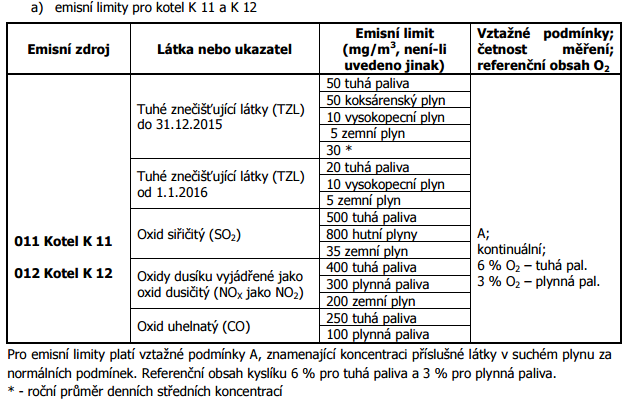 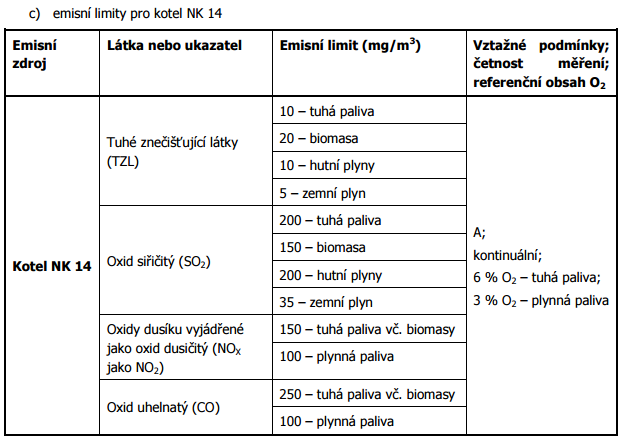 Meziroční porovnání 2014 - 2015 V roce 2015 bylo v obou teplárnách v součtu vyrobeno celkově 11 187 TJ tepelné energie, v roce 2014 to bylo celkově 11 612 TJ tepelné energie. To představuje meziroční pokles výroby o velikosti cca 3,8 %. Tomu odpovídá také pokles emisí TZL, NOx a SO2. Hodnoty těchto nárůstů jsou vyčísleny výše, u TZL došlo k meziročnímu poklesu emisí o cca 6,5 tun za rok, což je pokles o 13,0 %. U SO2 došlo k meziročnímu poklesu emisí o cca 20,9%, u NOx k poklesu o 15,5 %. U CO došlo k nárůstu emisí o 9,3 %. Biocel Paskov, a.s. Emisní stropy a jejich plněníEmisní stropy jsou dány aktuálním zněním výrokové části Integrované povolení čj. MSK 8279/2005/ŽPZ/Klv/0015 ze dne 8.9.2005, ve znění pozdějších změn takto:Od 1.1.2013 platí pro zdroje znečišťování ovzduší „Kotel K2“, „Kotel K3“, „Regenerační kotel RK1“, „Regenerační kotel RK2“, „Kůrový kotel“, „Průmyslová plynová pec Lurgi EPP“ a „Sodný kotel“ souhrnný emisní strop pro TZL ve výši 45t/rok.Vývoj produkce emisí a plnění emisního stropu pro TLZNásledující přehled uvádí vývoj emisí tohoto zdroje v uplynulých devíti letech (2007 až 2019). Tabulka 80 - Meziroční změna emisí – Biocel Paskov, a.s.Obrázek 69 - Vývoj produkce emisí Biocel Paskov, a.s.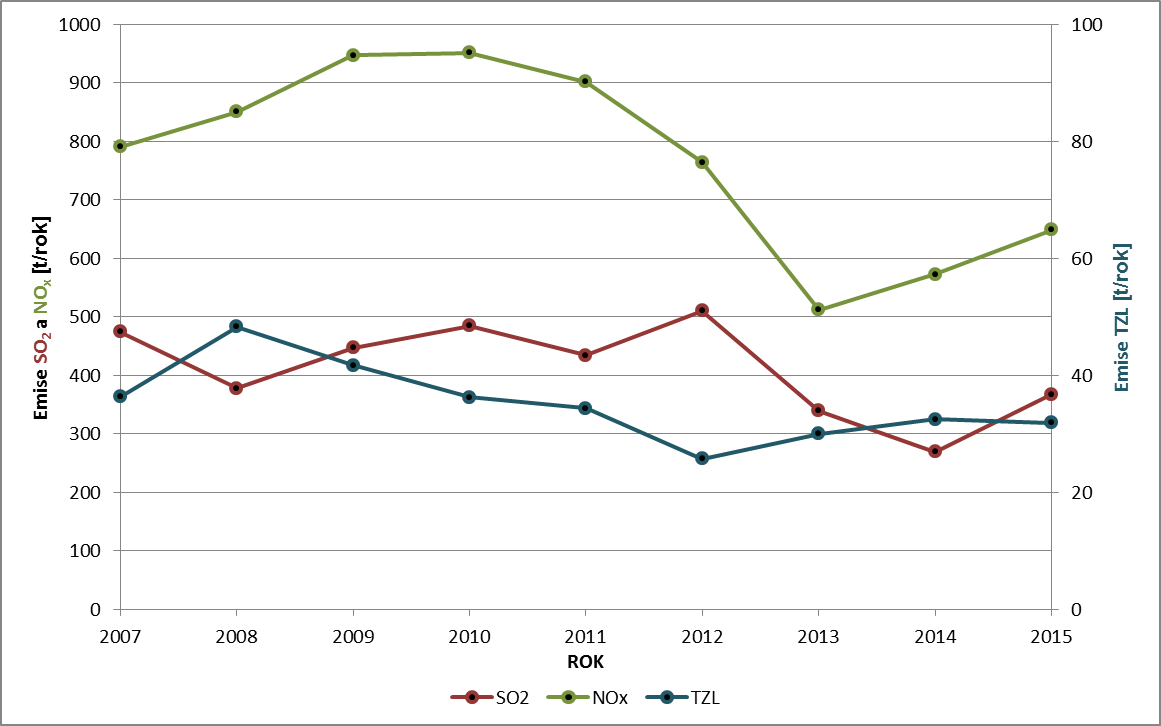 Změny v provozu zdroje v roce 2015Rozhodnutí – 21. ZměnaZměna spočívající v žádosti o odklad termínu platnosti zpřísněného emisního limitu pro ukazatel NOx u zdroje znečišťování ovzduší regenerační kotel č. 1 (RK1). Nyní pro tento zdroj platí emisní limit 500 mg NOx/m3, od 1. 1. 2016 má platit zpřísněný emisní limit 200 mg NOx/m3. Provozovatel zařízení svou žádost zdůvodnil nutností instalace systému na redukci NOx a nutnými úpravami vlastního tlakového celku kotle, které lze realizovat pouze při odstaveném zařízení. Pravděpodobný termín nejbližší odstávky je 1. pololetí roku 2016. Platnost zpřísněného emisního limitu (200 mg/m3) pro ukazatel NOx byla odložena o jeden rok, tj. z původního termínu 1. 1. 2016 na 1. 1. 2017. Současně je u této technologické jednotky zpřísněn stávající emisní limit pro NOx, a to z 500 mg/m3  na 350 mg/m3.Rozhodnutí – 22. ZměnaZměna spočívající v žádosti úpravu monitoringu kotle K2 (záložní zdroj), vypuštění neaktuálního bodu 4.1.3. a schválení aktualizovaných provozních řádů „Provozní řád technologických zdrojů znečišťování ovzduší Biocel Paskov a.s.“ a „Provozní řád energetických zdrojů znečišťování ovzduší Biocel Paskov, a.s.“Monitoring kotle K2 byl upraven nově na „1x za rok, ne dříve než po uplynutí 6 měsíců od data předchozího měření“. Rozhodnutí – 23. ZměnaZměna spočívající v žádosti o prodloužení časově omezeného povolení pro spalování bioplynu produkovaného technologií anaerobního předčištění kondenzátů v sodném kotli z původních 90 dní na celkem 150 dní. Podmínky provozu zůstávají zachovány.Rozhodnutí – 24. ZměnaZměna spočívající v žádosti o povolení k odběru povrchových vod z nadjezí vodního toku Olešná.Rozhodnutí – 25. ZměnaPředložení žádosti o schválení aktualizací „Provozního řádu technologických zdrojů znečišťování ovzduší Biocel Paskov a.s.“ a „Provozního řádu řízené skládky odpadů skupiny S-OO1, S-IO“. Meziroční porovnání 2014 - 2015 V roce 2015 bylo ve spalovacích zdrojích vyrobeno celkově 1 130 TJ tepelné energie, v roce 2013 to bylo celkově 1 013 TJ tepelné energie. Nárůst výroby v porovnání těchto dvou let je o cca 11,5%. Budeme-li porovnávat roky 2013 a 2015 emisně, pak se dá konstatovat, že došlo k nárůstu emisí TZL o 1,9 tun/rok, což je cca 6,3%. U SO2 došlo k nárůstu o 8,5% a u NOx došlo k nárůstu o 26,7%.  Energocentrum Vítkovice, a.s. - kotelna IEmisní stropyEmisní stropy jsou dány v aktuálním zněním výrokové části Integrovaného povolení čj. MSK 107271/2006 ze dne 11.7.2006, ve znění pozdějších změn takto: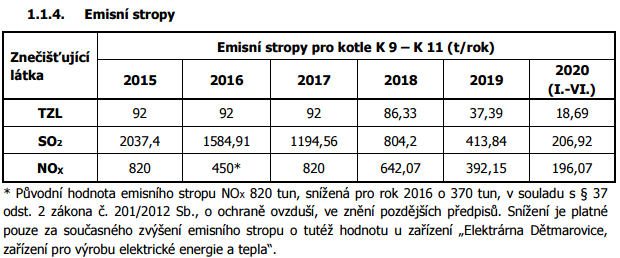 Vývoj produkce emisí a vyhodnocení plnění emisních stropůNásledující přehled uvádí vývoj emisí tohoto zdroje v uplynulých devíti letech (2007 až 2015). Tabulka 81 - Meziroční změna emisí a plnění emisního stropu – Energocentrum Vítkovice, a.s. - kotelna I Obrázek 70 - Vývoj produkce emisí Energocentrum Vítkovice, a.s. - kotelna I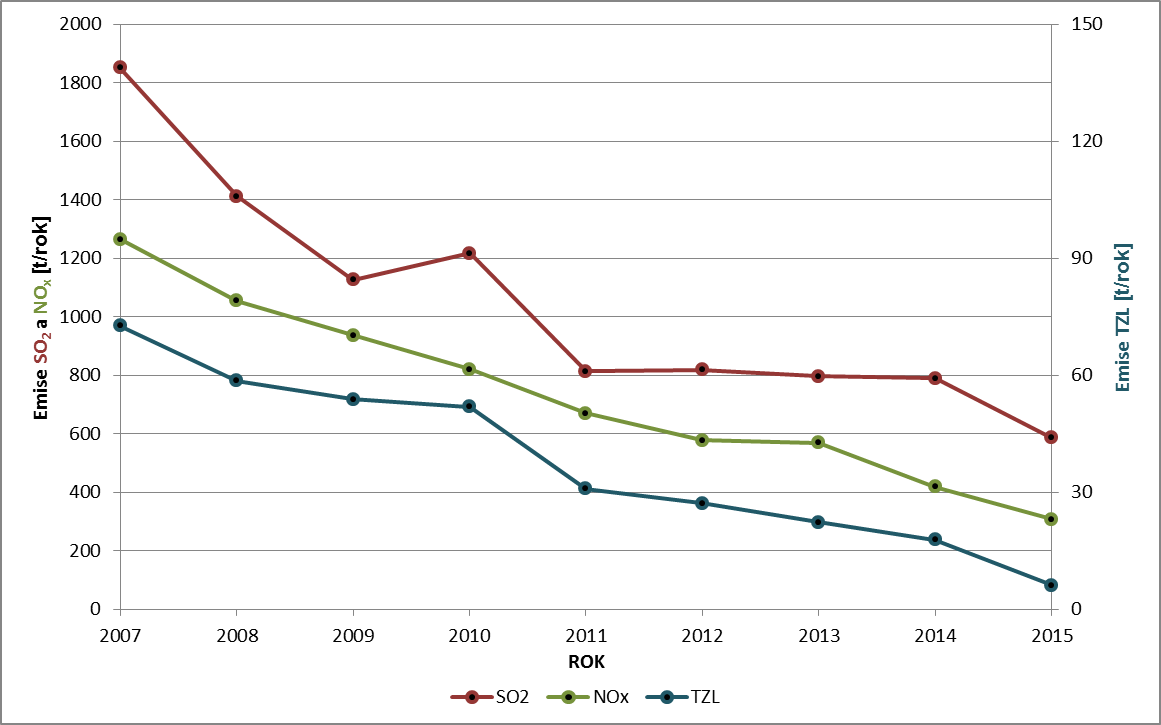 Změny v provozu zdroje v roce 2015Změny na zdroji v roce 2015 uvádí následující tabulka: 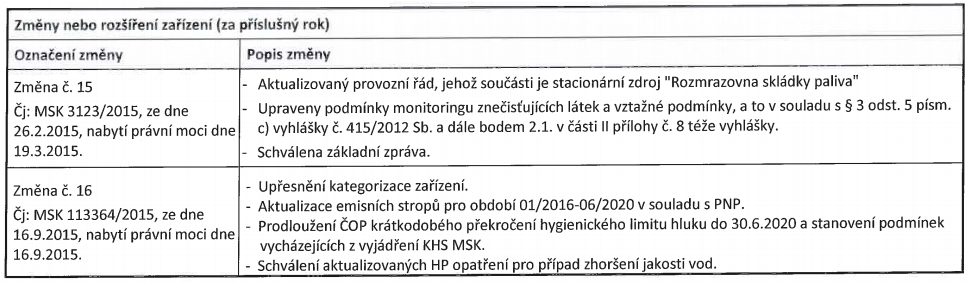 Meziroční porovnání 2014 - 2015 V roce 2015 bylo v teplárně vyrobeno celkově 1 448 TJ tepelné energie, v roce 2014 to bylo celkově 1 963 TJ tepelné energie. Meziroční pokles výroby je tedy na úrovni cca 35,6 %. U všech emisí došlo rovněž k poměrně významným poklesům a to na úrovni:Emise TZL: 		pokles o 11,7 tun/rok		pokles o 65,7 %Emise SO2: 		pokles o 202,2 tun/rok	pokles o 25,6 %Emise NOx: 		pokles o 110,8 tun/rok	pokles o 26,5 %Emise CO: 		pokles o 13,9 tun/rok		pokles o 27,4 %Veolia Energie ČR, a.s. - Teplárna KarvináEmisní stropyEmisní stropy jsou dány v aktuálním zněním výrokové části Integrované povolení čj. MSK 124930/2006 ze dne 22.8.2006, ve znění pozdějších změn takto:Tabulka 82 -  Emisní stropy pro rok 20151) 	Hodnoty emisních stropů, stanovené na základě plánu snížení emisí, které jsou v souladu s § 41 odst. 9 zákona č. 201/2012 Sb., o ochraně ovzduší součástí tzv. součtových emisních stropů. 2) 	Součtový emisní strop je stanoven jako součet emisních stropů následujících zařízení provozovaných právnickou osobou Dalkia Česká republika, a.s.: Elektrárna Třebovice, Teplárna Přívoz, Teplárna Krnov, Teplárna Karviná, Teplárna ČSA a Teplárna Frýdek-Místek.Vývoj produkce emisí a vyhodnocení plnění emisních stropůNásledující přehled uvádí vývoj emisí tohoto zdroje v uplynulých devíti letech (2007 až 2015). Tabulka 83 - Meziroční změna emisí a plnění emisního stropu Veolia Energie ČR, a.s. - Teplárna KarvináObrázek 71 - Vývoj produkce emisí Veolia Energie ČR, a.s. - Teplárna Karviná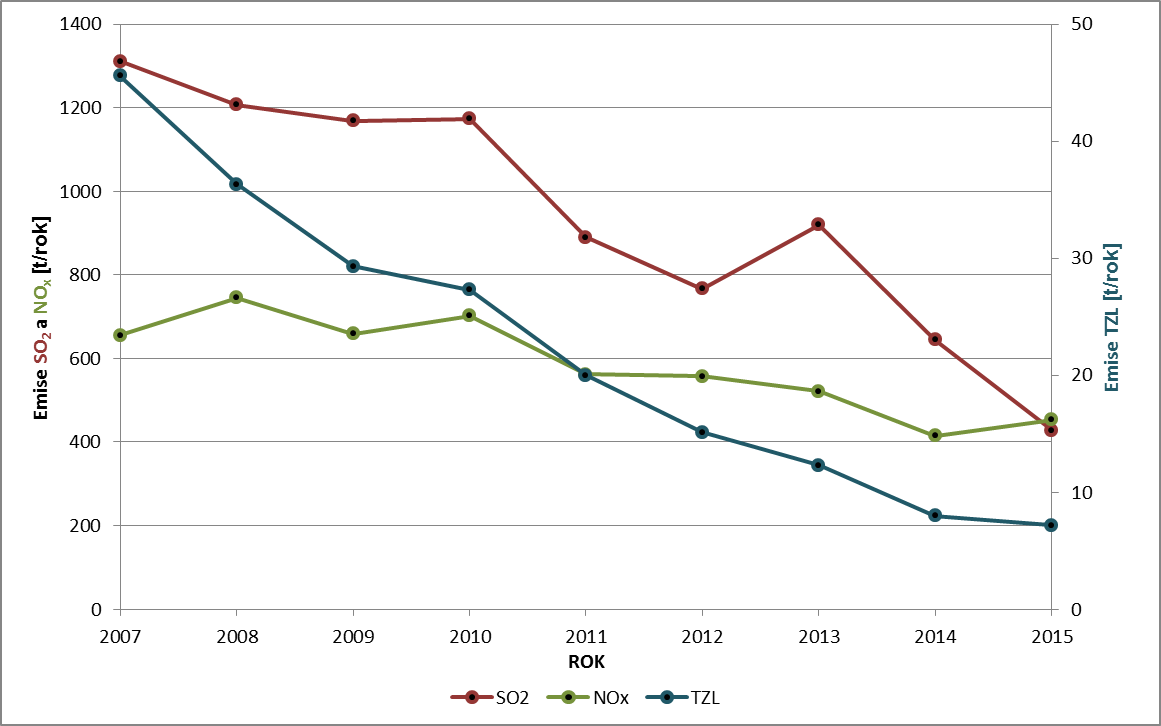 Změny v provozu zdroje v roce 2015Rozhodnutí – 10. ZměnaZměna se týkala zohlednění požadavků na emisní parametry zařízení od 1.1.2016, jak je uvedeno v podmínkách stavby v bodu 4.1.1. výroku integrovaného povolení, a současně posun termínu pro plnění emisních limitů NOX, jak vyplývá ze závěrů přezkumu, uvedených v protokolu o kontrole čj. MSK 94280/2015. Důvodem pro posun termínu je skutečnost, že provozovatel zařízení byl nucen odstoupit od smlouvy s generálním zhotovitelem díla (realizace denitrifikace na kotlích K1 – K4 metodou SNCR) a řeší výběr dodavatele nového. Emisní limity jsou následující: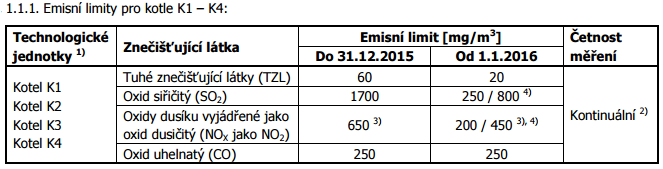 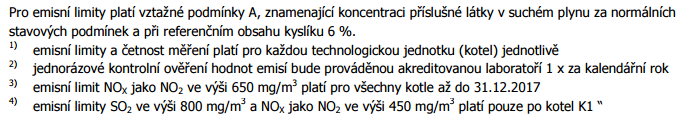 Meziroční porovnání 2014 - 2015 V roce 2015 bylo v teplárně vyrobeno celkově 2 968 TJ tepelné energie, v roce 2014 to bylo celkově 2 649 TJ tepelné energie. To představuje meziroční nárůst výroby o cca 12%.Nárůst emisí byl přes nárůst výroby identifikován pouze u NOx, kde došlo k meziročnímu nárůstu emisí o cca 9,3%. Naproti tomu emise SO2 výrazně poklesly a to o 33,7% a rovněž poklesly emise TZL a to o 10,3%. ArcelorMittal Ostrava a.s. - závod 13 - OcelárnaEmisní stropyEmisní stropy nejsou v aktuálním zněním výrokové části Integrované povolení čj. MSK 124930/2006 ze dne 22.8.2006 stanoveny. Vývoj produkce emisí tohoto zdrojeNásledující přehled uvádí vývoj emisí tohoto zdroje v uplynulých devíti letech (2007 až 2015).Tabulka 84 - Meziroční změna emisí  - ArcelorMittal Ostrava a.s. - závod 13 - OcelárnaObrázek 72 - Vývoj produkce emisí  - ArcelorMittal Ostrava a.s. - závod 13 - Ocelárna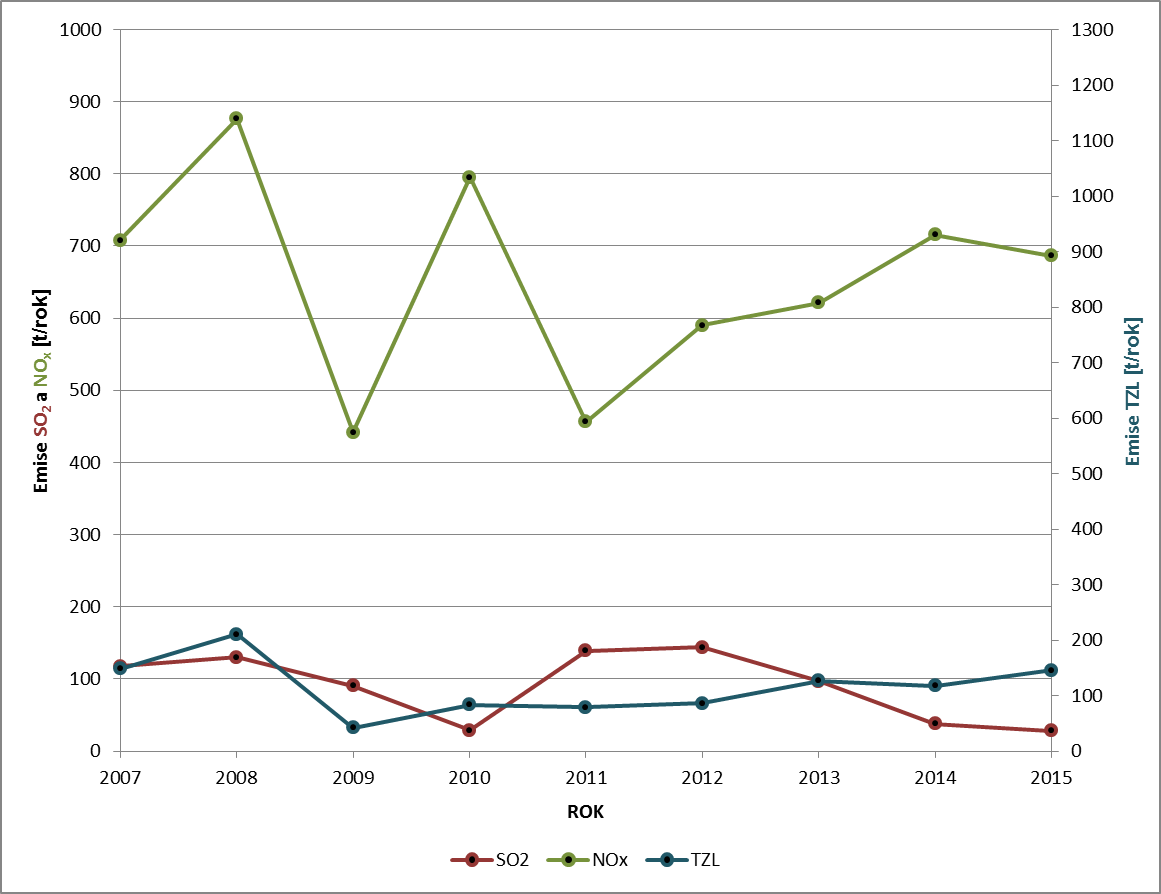 Změny v provozu zdroje v roce 2015Rozhodnutí – 21. ZměnaJedná se o změny kapacit zařízení pro plynulé odlévání oceli ZPO č. 2 a ZPO č. 3, které jsou uvedeny v popisu zařízení v části I. pod písmenem a) integrovaného povolení, jako technické a technologické jednotky podle přílohy č. 1 zákona o integrované prevenci, a současně o změny kapacit pánvových pecí č. 2 a č. 3, které jsou uvedeny v popisu zařízení v části I. pod písmenem b) integrovaného povolení, jako technické a technologické jednotky mimo rámec přílohy č. 1 zákona o integrované prevenci. Rozhodnutí – 22. ZměnaZměna spočívá v prodloužení platnosti souhlasu k upuštění od třídění nebo odděleného shromažďování odpadů kategorie ostatní odpad, který je udělen v podmínce 3.1 integrovaného povolení. Předmětné odpady vznikají činností provozovatele zařízení a jsou předávány oprávněné osobě OZO Ostrava s.r.o. k jejich následnému využití pro výrobu certifikovaného produktu – náhradní palivo „PALOZO“.Meziroční porovnání 2014 - 2015 V roce 2015 bylo v podniku vyrobeno 2 606,3 kilotun oceli, v roce 2014 to bylo celkově 2 034,1 kilotun oceli. To představuje meziroční nárůst výroby o cca 28,1%.Nárůst emisí byl přes nárůst výroby identifikován pouze u TZL, kde emise meziročně narostly o 27,9 tun za rok, což je nárůst o cca 23,7% a pak také u CO, kde byl zaznamenán nárůst o 7,8% (o 1084 tun/rok). Naproti tomu emise SO2 poklesly o 10 tun (o 26,4%) a emise NOx poklesly o 29,2 tun (4,1%). Vyhodnocení plnění skupinového emisního stropu pro zdroje Veolia Energie ČR, a.s.Soupis zdrojůPro zdroje, které provozuje společnost Veolia Energie ČR, a.s. na území MSK jsou stanoveny skupinové emisí stropy. Konkrétně se jedná o tato zařízení: Elektrárna TřeboviceTeplárna PřívozTeplárna KrnovTeplárna KarvináTeplárna ČSATeplárna Frýdek-MístekEmisní stropyEmisní stropy pro součet emisí těchto zdrojů jsou stanoveny následovně: TZL:		   210		tun/rokSO2:		6 609,1	tun/rokNOx:		4 886,6	tun/rokReálné emise zdrojůNásledující tabulka uvádí emise jednotlivých zdrojů a jejich součet v roce 2015. Tabulka 85 – Reálné emise zdrojů Veolia Energie ČR, a.s.Vyhodnocení plnění emisních stropůEmisní strop pro TZL byl plněn s rezervou cca 66,9 %. Emisní strop pro SO2 byl plněn s rezervou cca 34,7 %. Emisní strop pro NOx byl plněn s rezervou cca 36,0 %. Vyhodnocení indikátorů plnění aktuálních programů zlepšování kvality ovzduší Moravskoslezský kraj má v současné době zpracovány dva strategické dokumenty ve vztahu ke kvalitě ovzduší. Jedná se o tyto dokumenty: PROGRAM ZLEPŠOVÁNÍ KVALITY OVZDUŠÍAGLOMERACE OSTRAVA/KARVINÁ/FRÝDEK-MÍSTEK - CZ08ADUBEN, 2016PROGRAM ZLEPŠOVÁNÍ KVALITY OVZDUŠÍZÓNA MORAVSKOSLEZSKO - CZ08ZDUBEN, 2016V následujících kapitolách je provedeno vyhodnocení indikátorů plnění těchto programů, které jsou v každém programu stanoveny. Vymezení a popis aglomerace CZ08A Ostrava/Karviná/F-M a zóny MoravskoslezskoZÓNA MORAVSKOSLEZSKO – CZ08ZČlenění na zóny a aglomerace vychází z přílohy č. 3 k zákonu o ochraně ovzduší. Zóna CZ08Z Moravskoslezsko je tvořena územím okresů Bruntál, Nový Jičín a Opava a spolu s aglomerací CZ08A tvoří Moravskoslezský kraj.Zóna CZ08Z Moravskoslezsko sousedí na severu a severovýchodě s Polskem, na západě a jihu s Olomouckým a Zlínským krajem a na východě sousedí v rámci Moravskoslezského kraje s okresy Ostrava a Frýdek-Místek.AGLOMERACE OSTRAVA/KARVINÁ/FRÝDEK-MÍSTEK - CZ08AČlenění na zóny a aglomerace vychází z Přílohy č. 3 k zákonu o ochraně ovzduší. Aglomerace CZ08A Ostrava/Karviná/Frýdek-Místek je tvořená okresy Frýdek-Místek, Karviná a Ostrava-město.Základní údaje Tabulka 86 - Základní údaje obou oblastíČlenění ČR na zóny a aglomeraceObrázek 73 - Členění ČR na zóny a aglomerace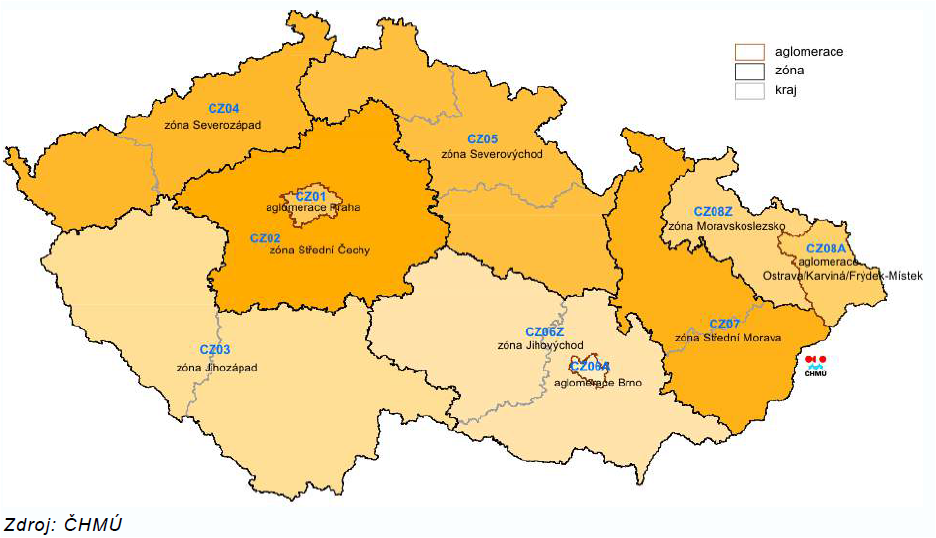 AGLOMERACE OSTRAVA/KARVINÁ/FRÝDEK-MÍSTEK - CZ08AStanovení cíle Programu zlepšování kvality ovzdušíCílem PZKO je do roku 2020 dosáhnout na celém území aglomerace CZ08A Ostrava/Karviná/Frýdek-Místek splnění imisních limitů daných zákonem o ochraně ovzduší v příloze č. 1 v bodě 1 až 3.Cíl programu je stanoven tak, aby do roku 2020:došlo ke snížení koncentrací znečišťujících látek v ovzduší, aby kvalita ovzduší byla zlepšena tam, kde jsou imisní limity na území aglomerace CZ08A Ostrava/Karviná/Frýdek-Místek překračovány,byla kvalita ovzduší udržena a zlepšována také tam, kde jsou současné koncentrace znečišťujících látek pod hodnotami imisních limitů.Řešené znečišťující látkyZ analýzy kvality ovzduší vyplývají následující řešené znečišťující látky:suspendované částice:PM10: Dochází k překračování imisního limitu pro 24hodinové koncentrace, dochází k překračování ročního imisního limitu.PM2,5: Dochází k překračování ročního imisního limitu.benzo(a)pyren: Dochází k překračování ročního imisního limitu.NO2: Dochází k překročení ročního imisního limitu na stanici Ostrava - Českobratrská. Pro tuto látku nebylo prostorovou interpretací imisních dat ČHMÚ určeno překročení limitu v žádném čtverci sítě 1×1 km. Důvodem je nízká územní reprezentativnost stanice. Lze však předpokládat, že k překročení ročního limitu pro NO2 dochází i na dalších dopravně exponovaných místech, u kterých není znečištění ovzduší sledováno monitorovací stanicí.benzen a arsen: Do roku 2012 docházelo k překračování imisního limitu pro benzen na stanici Ostrava-Přívoz. Do roku 2009 byl překračován také imisní limit pro arsen. Do Programu jsou zahrnuty mezi řešené znečišťující látky i tyto látky, jelikož u nich nelze vyloučit, že by k překročení mohlo opětovně docházet. Ostatní znečišťující látky nejsou již delší časové období překračovány a nelze důvodně předpokládat, že by k překročení mělo v budoucnu dojít. NO2, arsen a benzen jsou tímto PZKO řešeny nepřímo především skrze dopravní opatření a skrze opatření na spalovacích zdrojích do 300 kW.Indikátory a monitorování implementace ProgramuPlánované zlepšení kvality ovzduší bude zhodnoceno pomocí následujících indikátorů, platných pro celé území aglomerace CZ08A Ostrava/Karviná/Frýdek-Místek, které se vztahují k překračování imisních limitů pro škodliviny a s tím související expozici obyvatelstva. Indikátory byly stanoveny následovně:a) 	plocha území aglomerace CZ08A s překročeným imisním limitem (v %) pro roční imisní limit pro PM10,b) 	plocha území aglomerace CZ08A s překročeným imisním limitem (v %) pro denní imisní limit pro PM10,c) 	plocha území aglomerace CZ08A s překročeným imisním limitem (v %) pro PM2,5,d) 	plocha území aglomerace CZ08A s překročeným imisním limitem (v %) pro benzo(a)pyren,e) 	plocha území aglomerace CZ08A s překročeným imisním limitem (v %) pro benzen,f) 	plocha území aglomerace CZ08A s překročeným imisním limitem (v %) pro arseng) 	plocha území aglomerace CZ08A s překr. ročním imisním limitem (v %) pro NO2h) 	dodržení emisních stropů stanovených pro skupiny vyjmenovaných stacionárních zdrojůi) 	dodržení emisních stropů stanovených pro silniční dopravuj) 	plocha území aglomerace CZ08A s překročeným imisním limitem (v %) ostatních znečišťujících látek, které nejsou programem řešeny a u kterých jsou dle analýzy programu imisní limity dodržoványIndikátory a) – g) a indikátor j) budou vyhodnocovány MŽP každoročně na základě aktuálně platných map klouzavých pětiletých průměrů naměřených koncentrací znečišťujících látek, které konstruuje ČHMÚ. Indikátor a) – g) a indikátor j) bude považován za splněný, pokud plocha území aglomerace CZ08A s překročeným imisním limitem bude rovna 0 %. Indikátor j) je stanoven s ohledem na ostatní znečišťující látky, které doposud nejsou plošně překračovány, ale které je nutné rovněž sledovat s ohledem na cíle programu (tj. udržení dobré kvality ovzduší).Indikátor h) a i) bude považován za splněný, pokud bude hodnota emisí PM10 ze silniční dopravy ze zastavěného území dané obce, resp. z vyjmenovaných skupin stacionárních zdrojů, kterým byl emisní strop stanoven, v roce 2020 rovna nebo nižší hodnotě daného emisního stropu. Indikátor h) a i) bude vyhodnocován každoročně.Každoroční zhodnocení indikátorů a plnění Programu bude uveřejněno na internetových stránkách MŽP.Pro řízení implementace a vyhodnocování stavu plnění Programem stanovených cílů a opatření, bude zřízen implementační výbor Programu. Členy budou zástupci kompetentních orgánů na úrovni obcí, kraje a státu, kteří jsou odpovědní za realizaci Programem stanovených opatření. Implementační výbor Programu bude řídit a svolávat MŽP.Vyhodnocení plnění indikátorů - AGLOMERACE OV/KI/FMIndikátor a) až g) a indikátor j) – plochy území aglomerace s překročenými imisními limityNásledující přehled uvádí plnění výše popsaných indikátorů pro plochu aglomerace. Jedná se o data vycházející z pětiletých průměrů, které konstruuje ČHMÚ a zde jsou použita data z pětiletých průměrů za rok 2011 až 2015. Pro porovnání je provedeno totéž za období 2010 až 2014. Jedná se o průměrná data vždy za uplynulých pět let a výsledky tedy není možné porovnávat s vymezením oblastí se zhoršenou kvalitou ovzduší (OZKO), které představují roční hodnoty. Tabulka 87 – Plocha území aglomerace s překročenými imisními limity * 	V rámci ostatních škodlivin bylo na území aglomerace vyhodnoceno plnění těchto imisních limitů: Olovo:		Imisní limit pro roční koncentrace na úrovni 	0,5 	µg/m3Nikl:		Imisní limit pro roční koncentrace na úrovni 	20 	ng/m3Kadmium:	Imisní limit pro roční koncentrace na úrovni 	5 	ng/m3SO2:		Imisní limit pro denní koncentrace na úrovni 	125 	µg/m3indikátor h) - dodržení emisních stropů stanovených pro skupiny vyjmenovaných stacionárních zdrojůV aglomeraci jsou programem stanoveny skupiny stacionárních zdrojů a jejich emisní stropy. Jsou přitom uváděny dvojí typy emisí – komínové (vykazované) a fugitivní. U fugitivních emisí prozatím nebyla stanovena metodika jejich zjišťování a výpočet jejich snižování. Následující tabulka tak řeší pouze emise vykazované. Tyto uvádí následující tabulky včetně vyhodnocení jejich plnění. Tabulka 88 – Emise v porovnání let 2011 a 2015 – vybrané zdroje – ORP Třinec (tuny/rok)Tabulka 89 – Emise v porovnání let 2011 a 2015 – vybrané zdroje – ORP Ostrava (tuny/rok)indikátor i) - dodržení emisních stropů stanovených pro silniční dopravuPro vyhodnocení tohoto indikátoru nebylo v době zpracování zprávy dostatek údajů. Dle údajů z ČHMÚ existují údaje o emisích z dopravy za celý kraj, ovšem pro vyhodnocení indikátoru by bylo nutné rozdělit tyto emise až na úroveň obcí. V době zpracování tato data nebyla dostupná  ZÓNA MORAVSKOSLEZSKO - CZ08ZStanovení cíle Programu zlepšování kvality ovzdušíCílem PZKO je do roku 2020 dosáhnout na celém území zóny CZ08Z Moravskoslezsko splnění imisních limitů daných zákonem o ochraně ovzduší v příloze č. 1 v bodě 1 až 3.Cíl programu je stanoven tak, aby do roku 2020:došlo ke snížení koncentrací znečišťujících látek v ovzduší, aby kvalita ovzduší byla zlepšena tam, kde jsou imisní limity na území zóny překračovány,byla kvalita ovzduší udržena a zlepšována také tam, kde jsou současné koncentrace znečišťujících látek pod hodnotami imisních limitů.Řešené znečišťující látkyZ analýzy kvality ovzduší vyplývají následující řešené znečišťující látky:suspendované částice:PM10: Dochází k překračování imisního limitu pro 24hodinové koncentrace, docházelo k překračování ročního imisního limitu.PM2,5: Dochází k překračování ročního imisního limitu.benzo(a)pyren: Dochází k překračování ročního imisního limitu.Ostatní znečišťující látky nejsou již delší časové období překračovány a nelze důvodně předpokládat, že by k překročení mělo v budoucnu dojít. Indikátory a monitorování implementace ProgramuPlánované zlepšení kvality ovzduší bude zhodnoceno pomocí následujících indikátorů, platných pro celé území zóny CZ08Z Moravskoslezsko, které se vztahují k překračování imisních limitů pro škodliviny a s tím související expozici obyvatelstva. Indikátory byly stanoveny následovně:a) 	plocha území zóny CZ08Z s překročeným imisním limitem (v %) pro roční imisní limit pro PM10,b) 	plocha území zóny CZ08Z s překročeným imisním limitem (v %) pro denní imisní limit pro PM10,c) 	plocha území zóny CZ08Z s překročeným imisním limitem (v %) pro PM2,5,d) 	plocha území zóny CZ08Z s překročeným imisním limitem (v %) pro benzo(a)pyren,e) 	dodržení emisních stropů stanovených pro silniční dopravuf) 	plocha území zóny CZ08Z s překročeným imisním limitem (v %) ostatních znečišťujících látek, které nejsou programem řešeny a u kterých jsou dle analýzy programu imisní limity dodržoványIndikátory a) – d) a indikátor f) budou vyhodnocovány MŽP každoročně na základě aktuálně platných map klouzavých pětiletých průměrů naměřených koncentrací znečišťujících látek, které konstruuje ČHMÚ. Indikátor a) – d) a indikátor f) bude považován za splněný, pokud plocha území zóny CZ08Z s překročeným imisním limitem bude rovna 0 %. Indikátor f) je stanoven s ohledem na ostatní znečišťující látky, které doposud nejsou plošně překračovány, ale které je nutné rovněž sledovat s ohledem na cíle programu (tj. udržení dobré kvality ovzduší).Indikátor e) bude považován za splněný, pokud bude hodnota emisí PM10 ze silniční dopravy ze zastavěného území dané obce v roce 2020 rovna nebo nižší hodnotě daného emisního stropu. Indikátor e) bude vyhodnocován každoročně.Každoroční zhodnocení indikátorů a plnění Programu bude uveřejněno na internetových stránkách MŽP.Pro řízení implementace a vyhodnocování stavu plnění Programem stanovených cílů a opatření, bude zřízen implementační výbor Programu. Členy budou zástupci kompetentních orgánů na úrovni obcí, kraje a státu, kteří jsou odpovědní za realizaci Programem stanovených opatření. Implementační výbor Programu bude řídit a svolávat MŽP.Vyhodnocení plnění indikátorů - ZÓNA MORAVSKOSLEZSKOIndikátor a) až d) a indikátor f) – plochy území zóny s překročenými imisními limityNásledující přehled uvádí plnění výše popsaných indikátorů pro plochu zóny. Jedná se o data vycházející z pětiletých průměrů, které konstruuje ČHMÚ a zde jsou použita data z pětiletých průměrů za rok 2011 až 2015. Pro porovnání je provedeno totéž za období 2010 až 2014. Jedná se o průměrná data vždy za uplynulých pět let a výsledky tedy není možné porovnávat s vymezením oblastí se zhoršenou kvalitou ovzduší (OZKO), které představují roční hodnoty. Tabulka 90 – Plocha území zóny s překročenými imisními limity * 	V rámci ostatních škodlivin bylo na území aglomerace vyhodnoceno plnění těchto imisních limitů: Benzen:	Imisní limit pro roční koncentrace na úrovni 	5 	µg/m3Arsen:		Imisní limit pro roční koncentrace na úrovni 	6 	ng/m3NO2:		Imisní limit pro roční koncentrace na úrovni 	40 	µg/m3Olovo:		Imisní limit pro roční koncentrace na úrovni 	0,5 	µg/m3Nikl:		Imisní limit pro roční koncentrace na úrovni 	20 	ng/m3Kadmium:	Imisní limit pro roční koncentrace na úrovni 	5 	ng/m3SO2:		Imisní limit pro denní koncentrace na úrovni 	125 	µg/m3indikátor e) - dodržení emisních stropů stanovených pro silniční dopravu Pro vyhodnocení tohoto indikátoru nebylo v době zpracování zprávy dostatek údajů. Dle ČHMÚ existují údaje o emisích z dopravy za celý kraj, ovšem pro vyhodnocení indikátoru by bylo nutné rozdělit tyto emise až na úroveň obcí. V době zpracování tato data nebyla dostupná.  Vyhodnocení realizace opatření ke snížení emisí a ke zlepšení kvality ovzduší v gesci krajského úřadu a kraje podle Programů zlepšování kvality ovzdušíMoravskoslezský kraj má v současné době zpracovány dva strategické dokumenty ve vztahu ke kvalitě ovzduší. Jedná se o tyto dokumenty: PROGRAM ZLEPŠOVÁNÍ KVALITY OVZDUŠÍAGLOMERACE OSTRAVA/KARVINÁ/FRÝDEK-MÍSTEK - CZ08ADUBEN, 2016PROGRAM ZLEPŠOVÁNÍ KVALITY OVZDUŠÍZÓNA MORAVSKOSLEZSKO - CZ08ZDUBEN, 2016V následujících kapitolách je provedeno vyhodnocení realizace opatření ke snížení emisí a ke zlepšení kvality ovzduší v gesci krajského úřadu a kraje. Statistické údaje o Moravskoslezském krajiRozloha:				5 427			km2Počet obyvatel (dle ĆSÚ):		1 221 832		obyvatel (k 31.12.2013)Průměrná hustota zalidnění:		225			obyvatel / km2Počet okresů:				6			okresůCelkový počet obcí v kraji:		300			obcíPOPIS OPATŘENÍ STANOVENÝCH K POŽADOVANÉMU ZLEPŠENÍ KVALITY OVZDUŠÍE1 - Emisní stropyEmisní stropy jsou stanoveny pro ta území, kde je překročen imisní limit pro některou ze znečišťujících látek a kde byl současně rozptylovou studií identifikován významný příspěvek skupiny (ve smyslu přílohy č. 2 zákona) vyjmenovaných stacionárních zdrojů k překročení imisního limitu. Emisním stropem je nejvyšší přípustná úhrnná emise znečišťující látky nebo stanovené skupiny znečišťujících látek vznikajících v důsledku lidské činnosti, vyjádřená v hmotnostních jednotkách z vymezené skupiny zdrojů znečišťování na vymezeném území.V rámci emisních stropů v programu jsou definovány určité skupiny zdrojů a jejich emisní stropy včetně tzv. „redukčního potenciálu“. Redukční potenciál odpovídá technickým možnostem dané skupiny stacionárních zdrojů aplikovat dodatečná opatření a snížit tak množství vykazovaných a fugitivních emisí, které jako skupina emitují, přičemž byl zohledněn předpokládaný stávající stav (počet stávajících realizovaných opatření) k roku 2011, tedy stav k výchozímu roku.Emisní stropy byly definovány také pro silniční dopravu. Emisní stropy pro silniční dopravu byly stanoveny na základě posouzení souboru očekávaných efektů opatření ke snížení imisní zátěže z automobilové dopravy.E2 - Regulace vyjmenovaných stacionárních zdrojů v souladu s §13 odst. 1 zákona o ochraně ovzdušíRegulace podle § 13 je stanovena v případech, kdy byla v dané lokalitě ležící v ORP s překročenými imisními limity/imisním limitem identifikována skupina zdrojů ve smyslu přílohy č. 2 zákona obsahující pouze zdroje patřící do jedné provozovny jednoho provozovatele, přičemž imisní příspěvek těchto zdrojů v souhrnu překračuje 4 μg/m3. Zároveň není vyloučeno, že každý z těchto zdrojů může mít dle provedené rozptylové studie imisní příspěvek k ročním koncentracím PM10 překračující 4 μg/m3.Sledovanou znečišťující látkou, u které jsou analyzovány imisní příspěvky vyjmenovaných stacionárních zdrojů, jsou suspendované částice frakce PM10. Suspendované částice PM10 byly obdobně jako v případě emisních stropů zvoleny jako vhodná znečišťující látka, jelikož je-li zdroj imisně významný s ohledem na PM10, je zpravidla úměrně tomu významný i s ohledem na PM2,5. Volbou této znečišťující látky jsou řešeny dostatečně rovněž imisní koncentrace benzo(a)pyrenu (díky jeho vazbě na suspendované částice).E3 pro aglomeraci OSTRAVA/KARVINÁ/FRÝDEK-MÍSTEK - CZ08A E4 pro zónu Moravskoslezsko – CZ08Z Popis opatření ke snížení emisí a k požadovanému zlepšení kvality ovzdušíV programech jsou dále uvedena opatření, která je vhodné dle charakteru obce aplikovat tak, aby byl dosažen maximální synergický efekt (efekt aplikace více typů opatření, která mají nejvýznamnější imisní dopad).V obcích kde nedochází k překračování imisních limitů, je vhodné rovněž aplikovat všechna níže uvedená opatření za účelem udržení dobré kvality ovzduší.Opatření jsou označena jedinečným kódem, který navazuje na požadavky reportingových povinností. Kód je složen ze dvou písmen a číslice. První písmeno označuje dotčený sektor:Snížení vlivu silniční dopravy na úroveň znečištění ovzduší,Snížení vlivu stacionárních zdrojů na úroveň znečištění ovzduší,Snížení vlivu zemědělské výroby na úroveň znečištění ovzduší,Snížení vlivu stacionárních zdrojů provozovaných v živnostenské činnosti a v domácnostech na úroveň znečištění ovzduší,Snížení vlivu jiných zdrojů na úroveň znečištění ovzduší.Druhé písmeno označuje typ opatření (A – hospodářské (ekonomické)/daňové, B – technické, C – vzdělávací/informační, D – jiné), číslo označuje pořadí opatření v dané skupině.Konkrétní opatření jsou uvedena v obou programech. VYHODNOCENÍ REALIZACE OPATŘENÍNásledující tabulka uvádí přehled realizovaných opatření – výtah opatření ke zlepšení kvality ovzduší a to jak pro aglomeraci Ostrava-Karviná-Frýdek-Místek (CZ08A), tak pro zónu Moravskoslezsko (CZ08Z). Tabulka 91 - Stav realizace opatření ke zlepšení kvality ovzdušíZávěrÚčelem této práce bylo vyhodnotit kvalitu ovzduší na území Moravskoslezského kraje ve vztahu k požadavkům zákonných norem a cílům uvedeným ve strategických dokumentech Moravskoslezského kraje, kterými jsou PROGRAM ZLEPŠOVÁNÍ KVALITY OVZDUŠÍAGLOMERACE OSTRAVA/KARVINÁ/FRÝDEK-MÍSTEK - CZ08APROGRAM ZLEPŠOVÁNÍ KVALITY OVZDUŠÍZÓNA MORAVSKOSLEZSKO - CZ08ZByla analyzována řada vstupních údajů z databází poskytnutých ČHMÚ případně KÚ MSK. V některých případech bylo pracováno s předběžnými údaji. Případná vyšší nejistota učiněných závěrů je v těchto případech komentována v příslušné pasáži této práce.Emisní závěrNásledující tabulka porovnává emisní bilanci MSK v letech 2014 a 2015. Tabulka 92 - Meziroční porovnání emisní bilance Moravskoslezského krajeAnalýzou uvedených dat o emisích znečišťujících látek lze vyvodit následující závěry:V roce 2015 došlo ke snížení emisí tuhých znečišťujících látek do ovzduší o cca 271 tun oproti roku 2014, což představuje snížení o cca 5,5%. Toto snížení je zapříčiněno poklesem emisí TZL z průmyslových zdrojů kategorie REZZO 1. Naopak emise TZL z lokálního vytápění meziročně narostly.V roce 2015 došlo ke snížení emisí oxidu siřičitého o cca 1 065 tun oproti roku 2014, což představuje snížení emisí SO2 a cca 5,7%. Za tímto snížením je zapotřebí vidět především snížení celkových emisí SO2 z průmyslových a energetických zdrojů. Naopak emise SO2 z lokálního vytápění meziročně narostly. V roce 2015 došlo ke snížení emisí oxidů dusíku a to o 125 tun v porovnání s rokem  2014, což představuje snížení emisí o 0,6%. Za tímto snížením stojí především mírný pokles emisí oxidů dusíku z průmyslových a energetických zdrojů. Emise NOx z lokálního vytápění mírně narostly. V roce 2015 došlo ke snížení emisí těkavých organických látek o cca 487 tun oproti roku 2014, což představuje snížení emisí VOC a cca 2,7%. Za tímto snížením je zapotřebí vidět především snížení celkových emisí VOC z průmyslových a energetických zdrojů. Emise VOC z lokálního vytápění meziročně mírně narostly. Emise amoniaku v roce 2015 zůstaly přibližně na stejné úrovni, jako byly v roce 2014. Přepočteme-li jednotlivá snížení emisí podle vzorce pro výpočet celkových emisí částic (emise primárních částic a prekurzorů sekundárních částic, faktory tvorby částice jsou pro NOx = 0,88; pro SO2 = 0,55; pro NH3 = 0,64), dostáváme výsledný efekt v podobě Eps. Eps = - 993 tun/rokTímto výpočtem docházíme ke skutečnosti, že celkové emise částic v porovnání let 2014 a 2015 meziročně poklesly o cca 993 tun, což je možné v celkovém měřítku považovat za pozitivní změnu. Jedná se o meziroční pokles o cca 2,6%. Imisní závěr Vyslovit jednoznačné imisní závěry není tak jednoduché, jako na straně emisí. Je možné však porovnat relevantní údaje charakterizující imisní situaci v lokalitě MSK – tedy měřené hodnoty imisních koncentrací na stanicích imisního monitoringu. V následující tabulce jsou uvedeny změny imisních koncentrací škodlivin, u kterých je stanoven imisní limit pro ochranu zdraví lidí nebo ochranu ekosystémů a vegetace. Hodnoty imisních koncentrací představují pak průměrné hodnoty imisních koncentrací ze všech stanic, na kterých se v obou letech měření imisních koncentrací dané škodliviny provádělo. Tím je možné vyloučit vliv změny lokality měření. Tabulka 94 - Meziroční porovnání průměrných imisí v Moravskoslezském krajiZ výše uvedené tabulky se dá konstatovat, že imisní situace v Moravskoslezském kraji se v porovnání let 2014 a 2015 zlepšila a došlo ke snížení imisní zátěže téměř u všech sledovaných škodlivin (výjimku tvoří mírné navýšení imisní zátěže u oxidu dusičitého a navýšení imisní zátěže arsenu. Emisně - imisní závěr Následující dva grafy uvádí dlouhodobé trendy emisí a imisní na ploše MSK a to od roku 2002 do roku 2015. Je zde vidět, že emise škodlivin od roku 2002 do roku 2015 mají dlouhodobě klesající charakter. Ovšem toto není vždy doprovázeno poklesem imisní zátěže. Tabulka 94 - Celkové emise škodlivin do ovzduší na území MSK - dlouhodobý trend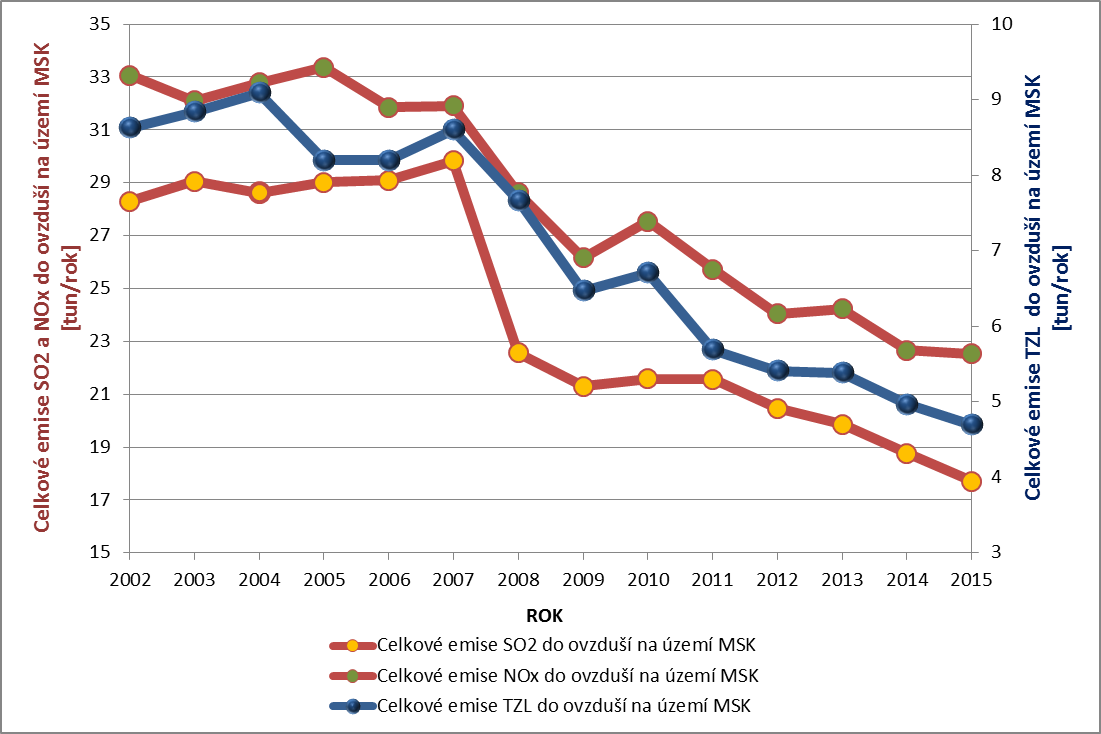 Tabulka 94 – Imisní situace na území MSK - dlouhodobý trendZnáme nejistotyPři provádění takto rozsáhlých bilancí je zapotřebí přijmout skutečnost, že existuje řada nejasností a skutečností, které ovlivňují výsledné závěry studie. Mezi tyto nejasnosti patří například toto:Kvalita ovzduší je ovlivňována nejen celkovými emisními toky škodlivin vnášených do ovzduší, ale i rozptylovými podmínkami. Zejména výskytem stabilního stavu atmosféry, kdy v oblasti Aglomerace Ostrava/Karviná/Frýdek-Místek dochází k hromadění emisí v atmosféře a tím i zvyšování imisních koncentrací znečišťujících látek. Ne vždy pak platí, že snížení emisních toků znečišťujících látek s sebou přináší snížení imisní zátěže v lokalitě. Naopak, při špatných rozptylových podmínkách se kvalita ovzduší může často zhoršovat i přes klesající emise. To je popsáno v kapitole 4 této zprávy, která vyjadřuje dlouhodobé emisně – imisní vztahy v MSK. Na kvalitě ovzduší zejména v Ostravsko-karvinském regionu se podílejí také příhraniční zdroje z přilehlé části Polska, kde se nachází poměrně rozsáhlá průmyslová oblast. Tyto zdroje do bilance MSK nevstupují, nicméně zejména při příhodném směru větru mohou ovzduší v česko-polském příhraničí poměrně významně ovlivňovat. Emise malých zdrojů jsou v REZZO 3 vypočítávány na základě údajů o způsobu vytápění domácností a mohou být zatíženy nepřesnostmi. V průběhu let dochází k různým energetickým úpravám budov (rodinných domů) jako například zateplování, výměna oken apod., které mohou výsledné emisní toky do okolního ovzduší ve svém důsledku snížit. Bilance malých zdrojů určených pro vytápění – tzv. „lokální topeniště“ – tak může být zatížena poměrně velkou nepřesností. Dle dosavadních zkušeností je dále u těchto zdrojů možné, že nespalují pouze paliva jako hnědé nebo černé uhlí nebo dřevo, ale také jiná paliva jako například odpadní papír, staré papírové obaly, zahradní odpad. Emise škodlivin při spalování těchto „paliv“ mohou být několikanásobně vyšší než při spalování uhlí nebo dřeva. Emise těkavých organických látek jsou z drtivé většiny tvořeny malými zdroji v kategorii REZZO 3. Přitom více než 87% tvoří dle ČHMÚ nesledované zdroje používající rozpouštědla. Tato bilance může být velice nepřesná.  Emise z mobilních zdrojů jsou v REZZO 4 vypočítávány na základe údajů o sčítání dopravy v 5 letých intervalech a jejich přepočtu na údaje platné pro aktuální rok. V případě hodnocení kvality ovzduší z pohledu imisních koncentracích PM10 a PM2,5 nelze brát v úvahu pouze emise TZL, ale je potřeba uvažovat s přeměnou plynných znečišťujících látek emitovaných zdroji na sekundární částice reakcí v atmosféře. V současnosti jsou tyto přeměny primárních emisí NOx, SO2, NH3 a VOC na sekundární částice – prašný aerosol, pouze odhadovány. Kategorie zdrojůTZLTZLSO2SO2NOxNOxKategorie zdrojůkt/rok%kt/rok%kt/rok%REZZO 11.6334.616.3092.116.4472.9REZZO 20.000.00.000.00.060.3REZZO 3 - vytápění1.1825.11.397.80.703.1REZZO 3 - ostatní zdroje 1)1.33 2)28.40.000.00.000.0CELKEM  stac. zdroje4.1488.117.6899.917.1976.3REZZO 40.5611.90.010.15.3523.7CELKEM4.70100.0017.70100.0022.53100.00Kategorie zdrojůCOCOVOCVOCNH3NH3Kategorie zdrojůkt/rok%kt/rok%kt/rok%REZZO 1124.4181.31.9211.10.041.1REZZO 20.010.00.000.00.000.0REZZO 3 - vytápění21.7014.22.2613.10.000.0REZZO 3 - ostatní zdroje 1)0.000.011.14 3)64.53.4894.1CELKEM  stac. zdroje146.1295.415.3288.73.5295.2REZZO 46.994.61.9611.30.184.8CELKEM153.11100.0017.28100.003.70100.00Kategorie zdrojůEmise TZL v celém Moravskoslezském krajiEmise TZL v celém Moravskoslezském krajiEmise TZL v celém Moravskoslezském krajiEmise TZL v celém Moravskoslezském krajiEmise TZL v celém Moravskoslezském krajiEmise TZL v celém Moravskoslezském krajiEmise TZL v celém Moravskoslezském krajiEmise TZL v celém Moravskoslezském krajiEmise TZL v celém Moravskoslezském krajiEmise TZL v celém Moravskoslezském krajiEmise TZL v celém Moravskoslezském krajiEmise TZL v celém Moravskoslezském krajiEmise TZL v celém Moravskoslezském krajiEmise TZL v celém Moravskoslezském krajiKategorie zdrojůKategorie zdrojů[kt/rok][kt/rok][kt/rok][kt/rok][kt/rok][kt/rok][kt/rok][kt/rok][kt/rok][kt/rok][kt/rok][kt/rok][kt/rok][kt/rok]Kategorie zdrojů20022003200420052006200720082009201020112012201320142015REZZO 1+24.694.895.264.374.504.994.042.943.192.362.072.322.041.63REZZO 33.183.183.093.112.982.862.882.832.882.712.752.502.372.51REZZO 40.770.780.740.720.720.750.740.700.640.610.580.560.550.56CELKEM8.638.849.098.208.208.607.676.476.715.695.415.384.974.70IČPProvozovatel - Název provozovnyEMISE TZLPodíl ze zdrojů REZZO1-3Podíl ze zdrojů REZZO1-4IČPProvozovatel - Název provozovny[t] [%][%]714220271ArcelorMittal Ostrava a.s.-závod 12-Vysoké pece335.38.117.14770890561TŘINECKÉ ŽELEZÁRNY,a.s. - Výroba surového železa207.05.004.41714220281ArcelorMittal Ostrava a.s.-závod 13-Ocelárna145.63.523.10715430221Veolia Energie ČR, a.s. - Elektrárna Třebovice107.62.602.29625968121Elektrárna Dětmarovice, a.s.103.12.492.20714220261ArcelorMittal Ostrava a.s.-závod 10-Koksovna101.92.462.17656510023EUROVIA Kamenolomy a.s., Jakubčovice nad Odrou74.61.801.59770890571TŘINECKÉ ŽELEZÁRNY, a.s. - Ocelárenská výroba66.91.621.43714828031TAMEH Czech s.r.o. - Teplárna společnosti47.11.141.00770890461ENERGETIKA  TŘINEC  a.s. -  provozy  teplárny  a  tepelná  energetika43.31.050.92CELKEMCELKEM1232.329.826.2IČPProvozovatel - Název provozovnyEMISE TZLEMISE TZLZměnaZměnaIČPProvozovatel - Název provozovny[t] [t] ZměnaZměnaIČPProvozovatel - Název provozovny20142015[t][%]714220271ArcelorMittal Ostrava a.s.-závod 12-Vysoké pece451.5335.3-116.2-25.7770890561TŘINECKÉ ŽELEZÁRNY,a.s. - Výroba surového železa315.1207.0-108.1-34.3714220281ArcelorMittal Ostrava a.s.-závod 13-Ocelárna117.7145.627.923.7715430221Veolia Energie ČR, a.s. - Elektrárna Třebovice116.5107.6-8.9-7.7625968121Elektrárna Dětmarovice, a.s.86.4103.116.719.3714220261ArcelorMittal Ostrava a.s.-závod 10-Koksovna54.7101.947.286.2656510023EUROVIA Kamenolomy a.s., Jakubčovice nad Odrou61.574.613.121.2770890571TŘINECKÉ ŽELEZÁRNY, a.s. - Ocelárenská výroba199.466.9-132.5-66.4714828031TAMEH Czech s.r.o. - Teplárna společnosti84.347.1-37.2-44.2770890461ENERGETIKA  TŘINEC  a.s. -  provozy  tepl. a  tep. energetika49.843.3-6.4-12.9CELKEMCELKEM1536.91232.3-304.6-19.8Kategorie zdrojůEmise SO2 v celém Moravskoslezském krajiEmise SO2 v celém Moravskoslezském krajiEmise SO2 v celém Moravskoslezském krajiEmise SO2 v celém Moravskoslezském krajiEmise SO2 v celém Moravskoslezském krajiEmise SO2 v celém Moravskoslezském krajiEmise SO2 v celém Moravskoslezském krajiEmise SO2 v celém Moravskoslezském krajiEmise SO2 v celém Moravskoslezském krajiEmise SO2 v celém Moravskoslezském krajiEmise SO2 v celém Moravskoslezském krajiEmise SO2 v celém Moravskoslezském krajiEmise SO2 v celém Moravskoslezském krajiEmise SO2 v celém Moravskoslezském krajiKategorie zdrojůKategorie zdrojů[kt/rok][kt/rok][kt/rok][kt/rok][kt/rok][kt/rok][kt/rok][kt/rok][kt/rok][kt/rok][kt/rok][kt/rok][kt/rok][kt/rok]Kategorie zdrojů20022003200420052006200720082009201020112012201320142015REZZO 1+227.2927.8027.3527.8728.0528.8021.5020.1520.4720.3518.9018.2817.6816.30REZZO 30.831.061.061.110.990.981.021.141.111.201.541.571.071.39REZZO 40.190.210.210.040.040.050.050.010.010.010.010.010.010.01CELKEM28.3129.0628.6229.0229.0929.8322.5721.3021.5921.5620.4619.8618.7617.70IČPProvozovatel - Název provozovnyEMISE  SO2Podíl ze zdrojů REZZO1-3Podíl ze zdrojů REZZO1-4IČPProvozovatel - Název provozovny[t] [%][%]715430221Veolia Energie ČR, a.s. - Elektrárna Třebovice3 000.917.017.0714828031TAMEH Czech s.r.o. - Teplárna společnosti2 802.315.815.8770890561TŘINECKÉ ŽELEZÁRNY,a.s. - Výroba surového železa2 422.213.713.7625968121Elektrárna Dětmarovice, a.s.1 746.19.99.9714220271ArcelorMittal Ostrava a.s.-závod 12-Vysoké pece1 236.37.07.0770890461ENERGETIKA  TŘINEC  a.s. -  provozy  teplárny  a  tepelná  energetika1 146.56.56.5714070113Energocentrum Vítkovice, a.s. - kotelna I586.83.33.3664100371Veolia Energie ČR, a.s. - Teplárna ČSA459.62.62.6664100101Veolia Energie ČR, a.s. - Teplárna Karviná428.02.42.4718210271Biocel Paskov a.s.367.52.12.1CELKEMCELKEM14 196.380.380.2IČPProvozovatel - Název provozovnyEMISE SO2EMISE SO2ZměnaZměnaIČPProvozovatel - Název provozovny[t] [t] ZměnaZměnaIČPProvozovatel - Název provozovny20142015[t][%]715430221Veolia Energie ČR, a.s. - Elektrárna Třebovice3 303.73 000.9-302.8-9.2714828031TAMEH Czech s.r.o. - Teplárna společnosti2 982.92 802.3-180.6-6.1770890561TŘINECKÉ ŽELEZÁRNY,a.s. - Výroba surového železa2 395.92 422.226.31.1625968121Elektrárna Dětmarovice, a.s.1 137.21 746.1608.953.5714220271ArcelorMittal Ostrava a.s.-závod 12-Vysoké pece1 813.41 236.3-577.1-31.8770890461ENERGETIKA  TŘINEC  a.s. -  provozy  tepl.  a  tepelná  energetika1 449.71 146.5-303.2-20.9714070113Energocentrum Vítkovice, a.s. - kotelna I789.0586.8-202.2-25.6664100371Veolia Energie ČR, a.s. - Teplárna ČSA518.0459.6-58.4-11.3664100101Veolia Energie ČR, a.s. - Teplárna Karviná645.2428.0-217.2-33.7718210271Biocel Paskov a.s.269.2367.598.336.5CELKEMCELKEM15304.214196.3-1107.9-7.2Kategorie zdrojůEmise NOx v celém Moravskoslezském krajiEmise NOx v celém Moravskoslezském krajiEmise NOx v celém Moravskoslezském krajiEmise NOx v celém Moravskoslezském krajiEmise NOx v celém Moravskoslezském krajiEmise NOx v celém Moravskoslezském krajiEmise NOx v celém Moravskoslezském krajiEmise NOx v celém Moravskoslezském krajiEmise NOx v celém Moravskoslezském krajiEmise NOx v celém Moravskoslezském krajiEmise NOx v celém Moravskoslezském krajiEmise NOx v celém Moravskoslezském krajiEmise NOx v celém Moravskoslezském krajiEmise NOx v celém Moravskoslezském krajiKategorie zdrojůKategorie zdrojů[kt/rok][kt/rok][kt/rok][kt/rok][kt/rok][kt/rok][kt/rok][kt/rok][kt/rok][kt/rok][kt/rok][kt/rok][kt/rok][kt/rok]Kategorie zdrojů20022003200420052006200720082009201020112012201320142015REZZO 1+222.2521.4822.9224.0222.8022.9919.9018.0520.1218.6417.3417.7516.6616.49REZZO 30.780.810.760.800.760.760.730.720.850.730.740.750.640.70REZZO 410.049.819.118.558.308.167.997.386.586.355.965.745.365.35CELKEM33.0732.1032.7933.3731.8631.9128.6226.1627.5525.7324.0524.2422.6622.53IČPProvozovatel - Název provozovnyEMISE  NOxPodíl ze zdrojů REZZO1-3Podíl ze zdrojů REZZO1-4IČPProvozovatel - Název provozovny[t] [%][%]715430221Veolia Energie ČR, a.s. - Elektrárna Třebovice2878.516.712.8625968121Elektrárna Dětmarovice, a.s.2713.215.812.0714828031TAMEH Czech s.r.o. - Teplárna společnosti1901.411.18.4714220271ArcelorMittal Ostrava a.s.-závod 12-Vysoké pece1103.96.44.9770890561TŘINECKÉ ŽELEZÁRNY,a.s. - Výroba surového železa1089.16.34.8714220281ArcelorMittal Ostrava a.s.-závod 13-Ocelárna686.34.03.0770890461ENERGETIKA  TŘINEC  a.s. -  provozy  teplárny  a  tepelná  energetika669.03.93.0718210271Biocel Paskov a.s.648.43.82.9714220261ArcelorMittal Ostrava a.s.-závod 10-Koksovna518.63.02.3664100101Veolia Energie ČR, a.s. - Teplárna Karviná453.82.62.0CELKEMCELKEM12662.373.756.2IČPProvozovatel - Název provozovnyEMISE NOx EMISE NOx ZměnaZměnaIČPProvozovatel - Název provozovny[t] [t] ZměnaZměnaIČPProvozovatel - Název provozovny20142015[t][%]715430221Veolia Energie ČR, a.s. - Elektrárna Třebovice3019.42878.5-140.9-4.7625968121Elektrárna Dětmarovice, a.s.2787.62713.2-74.4-2.7714828031TAMEH Czech s.r.o. - Teplárna společnosti2033.41901.4-132.0-6.5714220271ArcelorMittal Ostrava a.s.-závod 12-Vysoké pece1148.81103.9-44.9-3.9770890561TŘINECKÉ ŽELEZÁRNY,a.s. - Výroba surového železa1012.71089.176.47.5714220281ArcelorMittal Ostrava a.s.-závod 13-Ocelárna715.5686.3-29.2-4.1770890461ENERGETIKA  TŘINEC  a.s. -  provozy  tepl.  a  tepelná  energetika792.2669.0-123.2-15.5718210271Biocel Paskov a.s.572.5648.475.913.3714220261ArcelorMittal Ostrava a.s.-závod 10-Koksovna330.2518.6188.457.0664100101Veolia Energie ČR, a.s. - Teplárna Karviná415.3453.838.59.3CELKEMCELKEM12 827.612 662.3-165.4-1.3Kategorie zdrojůEmise CO v celém Moravskoslezském krajiEmise CO v celém Moravskoslezském krajiEmise CO v celém Moravskoslezském krajiEmise CO v celém Moravskoslezském krajiEmise CO v celém Moravskoslezském krajiEmise CO v celém Moravskoslezském krajiEmise CO v celém Moravskoslezském krajiEmise CO v celém Moravskoslezském krajiEmise CO v celém Moravskoslezském krajiEmise CO v celém Moravskoslezském krajiEmise CO v celém Moravskoslezském krajiEmise CO v celém Moravskoslezském krajiEmise CO v celém Moravskoslezském krajiEmise CO v celém Moravskoslezském krajiKategorie zdrojůKategorie zdrojů[kt/rok][kt/rok][kt/rok][kt/rok][kt/rok][kt/rok][kt/rok][kt/rok][kt/rok][kt/rok][kt/rok][kt/rok][kt/rok][kt/rok]Kategorie zdrojů20022003200420052006200720082009201020112012201320142015REZZO 1+2123.2134.5142.2126.3132.2157.6116.6105.3119.4119.8114.6122.1113.3124.4REZZO 318.820.219.821.020.320.420.521.123.621.622.322.719.521.70REZZO 423.522.519.717.216.215.714.212.510.49.08.37.67.17.0CELKEM165.5177.2181.6164.6168.6193.7151.3138.9153.4150.4145.2152.4139.9153.1IČPProvozovatel - Název provozovnyEMISE COPodíl ze zdrojů REZZO1-3Podíl ze zdrojů REZZO1-4IČPProvozovatel - Název provozovny[t] [%][%]770890561TŘINECKÉ ŽELEZÁRNY,a.s. - Výroba surového železa49020.433.532.0714220271ArcelorMittal Ostrava a.s.-závod 12  Vysoké pece38505.526.425.1714220281ArcelorMittal Ostrava a.s.-závod 13 Ocelárna15055.910.39.8770890571TŘINECKÉ ŽELEZÁRNY, a.s. - Ocelárenská výroba10316.97.16.7764110171KOTOUČ ŠTRAMBERK, spol. s r.o. - výroba vápna3555.42.42.3714070101VÍTKOVICE STEEL, a.s.1637.41.11.1707038111VIADRUS a.s.1631.11.11.1714220261ArcelorMittal Ostrava a.s.-závod 10-Koksovna1116.80.80.7714070121VÍTKOVICE HEAVY MACHINERY a.s., Závod 3431.00.30.3714828031TAMEH Czech s.r.o. - Teplárna společnosti254.60.20.2CELKEMCELKEM121524.983.279.4IČPProvozovatel - Název provozovnyEMISE COEMISE COZměnaZměnaIČPProvozovatel - Název provozovny[t] [t] ZměnaZměnaIČPProvozovatel - Název provozovny20142015[t][%]770890561TŘINECKÉ ŽELEZÁRNY,a.s. - Výroba surového železa52284.449020.4-3 264.0-6.2714220271ArcelorMittal Ostrava a.s.-závod 12 Vysoké pece40899.938505.5-2 394.4-5.9714220281ArcelorMittal Ostrava a.s.-závod 13 Ocelárna1397215055.91 083.97.8770890571TŘINECKÉ ŽELEZÁRNY, a.s. - Ocelárenská výroba10268.810316.948.10.5764110171KOTOUČ ŠTRAMBERK, spol. s r.o. - výroba vápna1839.73555.41 715.793.3714070101VÍTKOVICE STEEL, a.s.1943.71637.4-306.3-15.8707038111VIADRUS a.s.1790.51631.1-159.4-8.9714220261ArcelorMittal Ostrava a.s.-závod 10-Koksovna776.21116.8340.643.9714070121VÍTKOVICE HEAVY MACHINERY a.s., Závod 3327.7431.0103.331.5714828031TAMEH Czech s.r.o. - Teplárna společnosti269.7254.6-15.1-5.6CELKEMCELKEM124 372.60121 524.9-2 847.7-2.3Kategorie zdrojůEmise NH3 v celém Moravskoslezském krajiEmise NH3 v celém Moravskoslezském krajiEmise NH3 v celém Moravskoslezském krajiEmise NH3 v celém Moravskoslezském krajiEmise NH3 v celém Moravskoslezském krajiEmise NH3 v celém Moravskoslezském krajiEmise NH3 v celém Moravskoslezském krajiEmise NH3 v celém Moravskoslezském krajiEmise NH3 v celém Moravskoslezském krajiEmise NH3 v celém Moravskoslezském krajiEmise NH3 v celém Moravskoslezském krajiEmise NH3 v celém Moravskoslezském krajiEmise NH3 v celém Moravskoslezském krajiEmise NH3 v celém Moravskoslezském krajiKategorie zdrojůKategorie zdrojů[kt/rok][kt/rok][kt/rok][kt/rok][kt/rok][kt/rok][kt/rok][kt/rok][kt/rok][kt/rok][kt/rok][kt/rok][kt/rok][kt/rok]Kategorie zdrojů20022003200420052006200720082009201020112012201320142015REZZO 1+20.100.160.210.180.320.300.210.160.140.120.060.070.040.04REZZO 34.684.424.304.103.983.793.623.623.513.393.333.373.533.48REZZO 40.180.200.200.190.190.210.210.210.200.200.180.170.180.18CELKEM4.974.794.704.474.494.314.043.993.843.703.573.613.743.70Kategorie zdrojůEmise VOC v celém Moravskoslezském krajiEmise VOC v celém Moravskoslezském krajiEmise VOC v celém Moravskoslezském krajiEmise VOC v celém Moravskoslezském krajiEmise VOC v celém Moravskoslezském krajiEmise VOC v celém Moravskoslezském krajiEmise VOC v celém Moravskoslezském krajiEmise VOC v celém Moravskoslezském krajiEmise VOC v celém Moravskoslezském krajiEmise VOC v celém Moravskoslezském krajiEmise VOC v celém Moravskoslezském krajiEmise VOC v celém Moravskoslezském krajiEmise VOC v celém Moravskoslezském krajiEmise VOC v celém Moravskoslezském krajiKategorie zdrojůKategorie zdrojů[kt/rok][kt/rok][kt/rok][kt/rok][kt/rok][kt/rok][kt/rok][kt/rok][kt/rok][kt/rok][kt/rok][kt/rok][kt/rok][kt/rok]Kategorie zdrojů20022003200420052006200720082009201020112012201320142015REZZO 1+23.363.312.522.852.882.432.642.493.092.882.812.632.541.92REZZO 321.0420.0719.5319.4119.3219.0618.1716.9717.2615.7315.3213.7613.2513.40REZZO 45.835.444.654.073.943.873.402.952.572.342.152.021.981.96CELKEM30.2328.8126.7126.3326.1425.3624.2122.4122.9120.9520.2818.4017.7617.28IČPProvozovatel - Název provozovnyEMISE VOCPodíl ze zdrojů REZZO1-3Podíl ze zdrojů REZZO1-4IČPProvozovatel - Název provozovny[t] [%][%]711840041Teva Czech Industries s.r.o.500.83.32.9812000612STYROTRADE a.s. - Rýmařov245.11.61.4704911051HYUNDAI MOTOR MANUFACTURING CZECH, s.r.o.176.91.21.0614990021AL INVEST Břidličná, a.s.149.41.00.9714220261ArcelorMittal Ostrava a.s.-závod 10-Koksovna70.40.50.4718210271Biocel Paskov a.s.50.30.30.3770890551TŘINECKÉ ŽELEZÁRNY, a.s. - Koksochemická výroba37.00.20.2713760061OKK Koksovny, a.s. - Koksovna Svoboda32.20.20.2669398341TATRA TRUCKS a.s. - technologický provoz30.10.20.1699931031PLAKOR CZECH s.r.o.24.40.20.1CELKEMCELKEM1316.58.57.5IČPProvozovatel - Název provozovnyEMISE VOCEMISE VOCZměnaZměnaIČPProvozovatel - Název provozovny[t] [t] ZměnaZměnaIČPProvozovatel - Název provozovny20142015[t][%]711840041Teva Czech Industries s.r.o.301.8500.8199.065.9812000612STYROTRADE a.s. - Rýmařov167.9245.177.246.0704911051HYUNDAI MOTOR MANUFACTURING CZECH, s.r.o.175.6176.91.30.8614990021AL INVEST Břidličná, a.s.175.6149.4-26.2-14.9714220261ArcelorMittal Ostrava a.s.-závod 10-Koksovna32.0370.438.4119.8718210271Biocel Paskov a.s.69.950.3-19.6-28.1770890551TŘINECKÉ ŽELEZÁRNY, a.s. - Koksochemická výroba48.537.0-11.5-23.8713760061OKK Koksovny, a.s. - Koksovna Svoboda105.632.2-73.4-69.5669398341TATRA TRUCKS a.s. - technologický provoz33.630.1-3.5-10.3699931031PLAKOR CZECH s.r.o.15.624.48.856.4CELKEMCELKEM1 126.11 316.5190.416.9IČPProvozovatel - Název provozovnyEMISE PAUEMISE PAUZměnaZměnaIČPProvozovatel - Název provozovny[kg] [kg] ZměnaZměnaIČPProvozovatel - Název provozovny20142015[kg][%]713760061OKK Koksovny, a.s - Koksovna Svoboda33.0830.27-2.8-8.5714220261ArcelorMittal Ostrava a.s.-závod 10-Koksovna20.0020.100.10.5770890551TŘINECKÉ ŽELEZÁRNY, a.s. - Koksochemická výroba24.0116.16-7.8-32.7699931081CROMODORA WHEELS s.r.o.0.131.261.1896.0714070101VÍTKOVICE STEEL, a.s.2.220.98-1.2-56.1714828031TAMEH Czech s.r.o. - Teplárna společnosti0.670.50-0.2-26.0755638041AWT Rekultivace a.s. - Suška uhelných kalů ČSM0.030.240.2594.1714070113Energocentrum Vítkovice, a.s. - kotelna I0.310.23-0.1-26.7755638031AWT Rekultivace a.s. - Suška uhelných kalů 9. květen0.000.220.29508.7714828161Hayes Alukola6.000.10-5.9-98.3CELKEMCELKEM86.470.04-16.4-19.0IČPProvozovatel - Název provozovnyEMISE PCB[g] EMISE PCB[g] ZměnaZměnaIČPProvozovatel - Název provozovny20142015[g][%]715430221Veolia Energie ČR, a.s. – Elektrárna Třebovice4400664100371Veolia Energie ČR, a.s. - Teplárna ČSA2200CELKEMCELKEM6600IČPProvozovatel - Název provozovnyEMISE PCDD/FEMISE PCDD/FZměnaZměnaIČPProvozovatel - Název provozovny[g] [g] ZměnaZměnaIČPProvozovatel - Název provozovny20142015[g][%]770890561TŘINECKÉ ŽELEZÁRNY,a.s. - Výroba surového železa7.6507.000-0.650-8.5714220271ArcelorMittal Ostrava a.s.-závod 12-Vysoké pece2.5142.000-0.514-20.4714220281ArcelorMittal Ostrava a.s.-závod 13-Ocelárna1.4622.0000.53836.8770890571TŘINECKÉ ŽELEZÁRNY, a.s. - Ocelárenská výroba1.0321.000-0.032-3.1CELKEMCELKEM12.65812.000-0.658-5.2IČPProvozovatel - Název provozovnyEMISEEMISEZměnaZměnaIČPProvozovatel - Název provozovny[kg/rok] [kg/rok] ZměnaZměnaIČPProvozovatel - Název provozovny20142015[kg][%]KadmiumKadmiumKadmiumKadmiumKadmiumKadmium625968121Elektrárna Dětmarovice, a.s.12.8933.6620.77161.1714070101VÍTKOVICE STEEL, a.s.0.2110.9810.775153.6614990021AL INVEST Břidličná, a.s.7.258.971.7223.7Součet zdrojů REZZO 1 + REZZO 2Součet zdrojů REZZO 1 + REZZO 2130.0063.42-66.58-51.2RtuťRtuťRtuťRtuťRtuťRtuť715430221Veolia Energie ČR, a.s. - Elektrárna Třebovice49.62151.03101.41204.37770890461ENERGETIKA  TŘINEC  a.s. -  provozy  teplárny  a  tepelná  energetika82.2090.998.7910.69770890561TŘINECKÉ ŽELEZÁRNY,a.s. - Výroba surového železa127.0080.20-46.80-36.85Součet zdrojů REZZO 1 + REZZO 2Součet zdrojů REZZO 1 + REZZO 2499.00407.64-91.357-18.3OlovoOlovoOlovoOlovoOlovoOlovo625968121Elektrárna Dětmarovice, a.s.1093.6980.2-113.371-10.4714070101VÍTKOVICE STEEL, a.s.9.2632.3623.1096772.9714828031TAMEH Czech s.r.o. - Teplárna společnosti14.553.839.276270.9Součet zdrojů REZZO 1 + REZZO 2Součet zdrojů REZZO 1 + REZZO 27160.01750.3-5409.702-75.6ArsenArsenArsenArsenArsenArsen625968121Elektrárna Dětmarovice, a.s.17.2352.4235.19204.3614990021AL INVEST Břidličná, a.s.8.7810.171.3915.8714828031TAMEH Czech s.r.o. - Teplárna společnosti6.445.32-1.12-17.3Součet zdrojů REZZO 1 + REZZO 2Součet zdrojů REZZO 1 + REZZO 281.0073.12-7.88-9.7ChromChromChromChromChromChrom604420011MASSAG, a.s.2.3714.1211.75495.8713838061SITA CZ a.s. - spalovna NO Ostrava9.996.52-3.47-34.7669398071GalvanKo s.r.o.5.934.05-1.88-31.7Součet zdrojů REZZO 1 + REZZO 2Součet zdrojů REZZO 1 + REZZO 289.0028.21-60.79-68.3MěďMěďMěďMěďMěďMěď669398071GalvanKo s.r.o.1.094.153.06280.7713838061SITA CZ a.s. - spalovna NO Ostrava1.063.112.05193.4604420011MASSAG, a.s.2.272.310.041.8Součet zdrojů REZZO 1 + REZZO 2Součet zdrojů REZZO 1 + REZZO 2115.009.58-105.42-91.7NiklNiklNiklNiklNiklNikl625968121Elektrárna Dětmarovice, a.s.287.03262.36-24.67-8.6739501031Saft Ferak a.s.5.3912.447.05130.8669398071GalvanKo s.r.o.3.256.052.8086.2Součet zdrojů REZZO 1 + REZZO 2Součet zdrojů REZZO 1 + REZZO 2305.00287.51-17.49-5.7ZinekZinekZinekZinekZinekZinek714070103VÍTKOVICE ENVI417.00562.00145.0034.8604420011MASSAG, a.s.95.00515.49420.49442.6714070821Vítkovické slévárny, spol. s r.o. - divize Slévárna barevných kovů62.00120.0058.0093.5Součet zdrojů REZZO 1 + REZZO 2Součet zdrojů REZZO 1 + REZZO 21473.001487.1914.191.0SelenSelenSelenSelenSelenSelen604420011MASSAG, a.s.0.770.73-0.04-5.2Součet zdrojů REZZO 1 + REZZO 2Součet zdrojů REZZO 1 + REZZO 20.770.73-0.04-5.2Kategorie zdrojůMSK – emise PAU, PCB, PCDD/F a těžkých kovůMSK – emise PAU, PCB, PCDD/F a těžkých kovůMSK – emise PAU, PCB, PCDD/F a těžkých kovůMSK – emise PAU, PCB, PCDD/F a těžkých kovůMSK – emise PAU, PCB, PCDD/F a těžkých kovůMSK – emise PAU, PCB, PCDD/F a těžkých kovůMSK – emise PAU, PCB, PCDD/F a těžkých kovůMSK – emise PAU, PCB, PCDD/F a těžkých kovůMSK – emise PAU, PCB, PCDD/F a těžkých kovůMSK – emise PAU, PCB, PCDD/F a těžkých kovůMSK – emise PAU, PCB, PCDD/F a těžkých kovůMSK – emise PAU, PCB, PCDD/F a těžkých kovůKategorie zdrojůPAUPCBPCDD/FCdHgPbAsCrCuNiSeZnKategorie zdrojůt/rokg/rokg/rokt/rokt/rokt/rokt/rokt/rokt/rokt/rokt/rokt/rokREZZO 1+20.4240.12914.90.1700.4997.4670.1040.2860.4390.0900.0002.696REZZO 31.79012.100.3200.0040.0070.0790.0280.1060.0350.0190.0110.277CELKEM2.21412.22915.220.1740.5067.5460.1320.3920.4740.1090.0112.973Kategorie zdrojůMSK – emise PAU, PCB, PCDD/F a těžkých kovůMSK – emise PAU, PCB, PCDD/F a těžkých kovůMSK – emise PAU, PCB, PCDD/F a těžkých kovůMSK – emise PAU, PCB, PCDD/F a těžkých kovůMSK – emise PAU, PCB, PCDD/F a těžkých kovůMSK – emise PAU, PCB, PCDD/F a těžkých kovůMSK – emise PAU, PCB, PCDD/F a těžkých kovůMSK – emise PAU, PCB, PCDD/F a těžkých kovůMSK – emise PAU, PCB, PCDD/F a těžkých kovůMSK – emise PAU, PCB, PCDD/F a těžkých kovůMSK – emise PAU, PCB, PCDD/F a těžkých kovůMSK – emise PAU, PCB, PCDD/F a těžkých kovůKategorie zdrojůPAUPCBPCDD/FCdHgPbAsCrCuNiSeZnKategorie zdrojůt/rokg/rokg/rokt/rokt/rokt/rokt/rokt/rokt/rokt/rokt/rokt/rokREZZO 1+20.20746.313.00.1300.3767.1600.0810.0890.1150.3050.0011.473REZZO 31.54710.40.2750.0030.0060.0680.0240.0900.0300.0170.0100.240CELKEM1.75456.713.2750.1330.3827.2280.1050.1790.1450.3220.0111.713Kategorie zdrojůMSK – emise PAU, PCB, PCDD/F a těžkých kovůMSK – emise PAU, PCB, PCDD/F a těžkých kovůMSK – emise PAU, PCB, PCDD/F a těžkých kovůMSK – emise PAU, PCB, PCDD/F a těžkých kovůMSK – emise PAU, PCB, PCDD/F a těžkých kovůMSK – emise PAU, PCB, PCDD/F a těžkých kovůMSK – emise PAU, PCB, PCDD/F a těžkých kovůMSK – emise PAU, PCB, PCDD/F a těžkých kovůMSK – emise PAU, PCB, PCDD/F a těžkých kovůMSK – emise PAU, PCB, PCDD/F a těžkých kovůMSK – emise PAU, PCB, PCDD/F a těžkých kovůMSK – emise PAU, PCB, PCDD/F a těžkých kovůKategorie zdrojůPAUPCBPCDD/FCdHgPbAsCrCuNiSeZnKategorie zdrojůt/rokg/rokg/rokt/rokt/rokt/rokt/rokt/rokt/rokt/rokt/rokt/rokREZZO 1+20.0706.012.00.0630.4081.7500.0730.0280.0100.2880.0011.487REZZO 31.66210.980.2350.0040.0070.0770.0280.1010.0340.0190.0100.278CELKEM1.73216.9812.2350.0670.4151.8270.1010.1290.0440.3070.0111.765Znečišťující látkaDoba průměrování Imisní limit Max. počet překročeníOxid siřičitý1 hodina350 µg.m-324Oxid siřičitý24 hodin125 µg.m-33Oxid dusičitý1 hodina200 µg.m-318Oxid dusičitý1 kalendářní rok40 µg.m-30Oxid uhelnatýMaximální denní osmihodinový průměr 1)10 mg.m-30Benzen1 kalendářní rok5 µg.m-30Částice PM1024 hodin50 µg.m-335Částice PM101 kalendářní rok40 µg.m-30Částice PM2,51 kalendářní rok25 µg.m-30Olovo1 kalendářní rok0,5 µg.m-30Znečišťující látkaDoba průměrování Imisní limitOxid siřičitýkalendářní rok a zimní období (1. října – 31. března)20 µg.m-3Oxidy dusíku 1)1 kalendářní rok30 µg.m-3Znečišťující látkaDoba průměrování Imisní limitArsen1 kalendářní rok6 ng.m-3Kadmium1 kalendářní rok5 ng.m-3Nikl1 kalendářní rok20 ng.m-3Benzo(a)pyren1 kalendářní rok1 ng.m-3Účel vyhlášeníDoba průměrování Imisní limit Max. počet překročeníOchrana zdraví lidí 1)Maximální denní osmihodinový průměr 2)120 µg.m-325Ochrana vegetace 3)AOT40 4)120 µg.m-3.hod0LokalitaSouřadniceVlastníkKlasifikace EOIKódMěřená veličinaRýmařov49° 56´ 2.805" sš 17° 16´ 10.697" vdZÚ, MSKB/U/RTRYMASO2, NO, NO2, NOx, O3, CO, PM10Rýmařov49° 56´ 2.805" sš 17° 16´ 10.697" vdZÚ, MSKB/U/RTRYMPPAHsRýmařov49° 56´ 2.805" sš 17° 16´ 10.697" vdZÚ, MSKB/U/RTRYMVVOCRýmařov49° 56´ 2.805" sš 17° 16´ 10.697" vdZÚ, MSKB/U/RTRYM0Těžké kovy v PM10LokalitaSouřadniceVlastníkKlasifikace EOIKódMěřená veličinaBílý Kříž49° 30´ 9.393" sš 18° 32´ 18.819" vdČHMÚB/R/N-REGTBKRASO2, NO, NO2, NOx, O3Bílý Kříž49° 30´ 9.393" sš 18° 32´ 18.819" vdČHMÚB/R/N-REGTBKR0PM10, těžké kovy v PM10Čeladná49° 33´ 33.176" sš 18° 20´ 54.076" vdČHMÚB/R/N-NCITCELMPM10, PM2,5Frýdek - Místek49° 40´ 18.448" sš 18° 21´ 3.853" vdČHMÚB/S/RTFMIANO, NO2, NOx, PM10, PM2,5Horní Lomná49° 31´ 48.902" sš 18° 38´ 19.102" vdZÚ, MSKB/R/NTHLOASO2, NO, NO2, NOx, CO, O3, PM10Horní Lomná49° 31´ 48.902" sš 18° 38´ 19.102" vdZÚ, MSKB/R/NTHLOPPAHsHorní Lomná49° 31´ 48.902" sš 18° 38´ 19.102" vdZÚ, MSKB/R/NTHLOVVOCHorní Lomná49° 31´ 48.902" sš 18° 38´ 19.102" vdZÚ, MSKB/R/NTHLO0Těžké kovy v PM10Mosty u Jablunkova49° 30´ 7.251" sš 18° 44´ 28.174" vdČHMÚ, MSKB/R/A-NCITMUJMPM10Mosty u Jablunkova49° 30´ 7.251" sš 18° 44´ 28.174" vdČHMÚ, MSKB/R/A-NCITMUJPPAHsMosty u Jablunkova49° 30´ 7.251" sš 18° 44´ 28.174" vdČHMÚ, MSKB/R/A-NCITMUJ0Těžké kovy v PM10Návsí u Jablunkova49° 35´ 39.093" sš 18° 44´ 38.275" vdČHMÚB/R/N-REGTNUJMPM10Třinec - Kanada49° 40´ 20.563" sš 18° 38´ 34.936" vdMÚTřB/U/RTTRKANO, NO2, NOx, PM10, BZN, TLNTřinec - Kosmos49° 40´ 5.209" sš 18° 40´ 40.077" vdČHMÚB/U/RTTROAPM10, PM2,5, O3Třinec - Kosmos49° 40´ 5.209" sš 18° 40´ 40.077" vdČHMÚB/U/RTTRODBZNLokalitaSouřadniceVlastníkKlasifikace EOIKódMěřená veličinaČeský Těšín49° 44´ 56.251" sš 18° 36´ 35.013" vdČHMÚB/U/RTCTNASO2, NO, NO2, NOx, PM10, PM2,5Český Těšín49° 44´ 56.251" sš 18° 36´ 35.013" vdČHMÚB/U/RTCTNPPAHsČeský Těšín49° 44´ 56.251" sš 18° 36´ 35.013" vdČHMÚB/U/RTCTN0PM10, těžké kovy v PM10Havířov49° 47´ 27.519" sš 18° 24´ 24.608" vdČHMÚB/U/RTHARAPM10, PM2,5Karviná - ZÚ49° 51´ 32.006" sš 18° 33´ 27.999" vdZÚT/U/RTKAOKNO, NO2, NOx, PM10, PM2,5Karviná - ZÚ49° 51´ 32.006" sš 18° 33´ 27.999" vdZÚT/U/RTKAOPPAHsKarviná - ZÚ49° 51´ 32.006" sš 18° 33´ 27.999" vdZÚT/U/RTKAO0PM10, těžké kovy v PM10Karviná49° 51´ 49.666" sš 18° 33´ 5.229" vdČHMÚB/U/RTKARASO2, NO, NO2, NOx, O3, PM10, PM2,5Orlová49° 52´ 32.376" sš 18° 26´ 0.986" vdČHMÚB/U/RTORVAPM10Šunychl49° 55´ 39.240" sš 18° 21´ 42.649" vdČEZI/S/ATSUNASO2, NO, NO2, NOx,  PM10Věřňovice9° 55´ 28.844" sš 18° 25´ 22.341" vdČHMÚB/R/AI-NCITVERASO2, NO, NO2, NOx, PM10, PM2,5Věřňovice9° 55´ 28.844" sš 18° 25´ 22.341" vdČHMÚB/R/AI-NCITVERDBZNPetrovice u Karviné49° 53´ 37.703" sš 18° 32´ 18.002" vdČEZI/S/CTPEKASO2, NO, NO2, NOx, PM2,5LokalitaSouřadniceVlastníkKlasifikace EOIKódMěřená veličinaOdry49° 40´ 0.000" sš 17° 50´ 5.502" vdZÚ, MSKB/S/RTODRASO2, NO, NO2, NOx, CO, O3, PM10Odry49° 40´ 0.000" sš 17° 50´ 5.502" vdZÚ, MSKB/S/RTODRPPAHsOdry49° 40´ 0.000" sš 17° 50´ 5.502" vdZÚ, MSKB/S/RTODRVVOCOdry49° 40´ 0.000" sš 17° 50´ 5.502" vdZÚ, MSKB/S/RTODR0Těžké kovy v PM10Studénka49° 43´ 15.369" sš 18° 5´ 21.501" vdČHMÚB/R/A-NCITSTDASO2, NO, NO2, NOx, O3, PM10, PM2,5LokalitaSouřadniceVlastníkKlasifikace EOIKódMěřená veličinaOpava - Kateřinky49° 56´ 41.958" sš 17° 54´ 34.310" vdČHMÚB/U/RTOVKANO, NO2, NOx, O3, PM10, PM2,5Opava - Kateřinky49° 56´ 41.958" sš 17° 54´ 34.310" vdČHMÚB/U/RTOVKDBENČervená hora49° 46´ 37.710" sš 17° 32´ 31.007" vdČHMÚ MSKB/R/N-REGTCERANO, NO2, NOx, O3Červená hora49° 46´ 37.710" sš 17° 32´ 31.007" vdČHMÚ MSKB/R/N-REGTCER0PM10, těžké kovy v PM10Budišov nad Budišovkou49° 47´ 35.635" sš 17° 37´ 34.511" vdČHMÚ MSKB/S/RATBNBMNO, NO2, NOx, PM10, PM2,5Budišov nad Budišovkou49° 47´ 35.635" sš 17° 37´ 34.511" vdČHMÚ MSKB/S/RATBNMPPAHsBudišov nad Budišovkou49° 47´ 35.635" sš 17° 37´ 34.511" vdČHMÚ MSKB/S/RATBNB0PM10, těžké kovy v PM10LokalitaSouřadniceVlastníkKlasifikace EOIKódMěřená veličinaOstrava - Českobratrská49° 50´ 23.451" sš 18° 17´ 23.914" vdČHMÚT/U/CRTOCBANO, NO2, NOx, CO, BEN, TLN, PM10, PM2,5Ostrava - Českobratrská49° 50´ 23.451" sš 18° 17´ 23.914" vdČHMÚT/U/CRTOCBMPM10Ostrava - Českobratrská49° 50´ 23.451" sš 18° 17´ 23.914" vdČHMÚT/U/CRTOCBDBZNOstrava - Fifejdy49° 50´ 21.075" sš 18° 15´ 49.281" vdČHMÚB/U/RTOFFASO2, NO, NO2, NOx, O3, PM10, BZN, TLNOstrava - Fifejdy49° 50´ 21.075" sš 18° 15´ 49.281" vdČHMÚB/U/RTOFFGMěření frakcí prašných částicOstrava – Mariánské Hory49° 49´ 29.495" sš 18° 15´ 49.157" vdZÚ, SMOvaI/U/IRTOMHKSO2, NO, NO2, NOx, CO, O3, PM10Ostrava – Mariánské Hory49° 49´ 29.495" sš 18° 15´ 49.157" vdZÚ, SMOvaI/U/IRTOMHPPAHsOstrava – Mariánské Hory49° 49´ 29.495" sš 18° 15´ 49.157" vdZÚ, SMOvaI/U/IRTOMHVVOCOstrava – Mariánské Hory49° 49´ 29.495" sš 18° 15´ 49.157" vdZÚ, SMOvaI/U/IRTOMH0PM10, těžké kovy v PM10Ostrava - Poruba49° 49´ 31.060" sš 18° 9´ 33.390" vdČHMÚB/S/RTOPOASO2, NO, NO2, NOxOstrava - Poruba49° 49´ 31.060" sš 18° 9´ 33.390" vdČHMÚB/S/RTOPODBENOstrava - Poruba49° 49´ 31.060" sš 18° 9´ 33.390" vdČHMÚB/S/RTOPOMPM10, PM2,5Ostrava - Poruba49° 49´ 31.060" sš 18° 9´ 33.390" vdČHMÚB/S/RTOPOPPAHsOstrava - Poruba49° 49´ 31.060" sš 18° 9´ 33.390" vdČHMÚB/S/RTOPO0PM10, těžké kovy v PM10Ostrava - Poruba49° 49´ 31.060" sš 18° 9´ 33.390" vdČHMÚB/S/RTOPO5PM2,5, těžké kovy v PM2,5Ostrava - Přívoz49° 51´ 22.530" sš 18° 16´ 11.068" vdČHMÚI/U/IRTOPRASO2, NO, NO2, NOx, CO, PM10, PM2,5, BEN, TLNOstrava - Přívoz49° 51´ 22.530" sš 18° 16´ 11.068" vdČHMÚI/U/IRTOPRPPAHsOstrava - Přívoz49° 51´ 22.530" sš 18° 16´ 11.068" vdČHMÚI/U/IRTOPR0PM10, těžké kovy v PM10Ostrava - Přívoz49° 51´ 22.530" sš 18° 16´ 11.068" vdČHMÚI/U/IRTOPR5PM2,5, těžké kovy v PM2,5Ostrava - Zábřeh49° 47´ 45.742" sš 18° 14´ 49.851" vdČHMÚB/U/RTOZRASO2, NO, NO2, NOx, PM10, PM2,5Ostrava - Radvanice49° 48´ 25.403" sš 18° 20´ 20.897" vdZÚ, SMOvaI/S/IRTOREKSO2, NO, NO2, NOx, CO, O3, PM10, PM2,5, H2SOstrava - Radvanice49° 48´ 25.403" sš 18° 20´ 20.897" vdZÚ, SMOvaI/S/IRTOREPPAHsOstrava - Radvanice49° 48´ 25.403" sš 18° 20´ 20.897" vdZÚ, SMOvaI/S/IRTOREVVOCOstrava - Radvanice49° 48´ 25.403" sš 18° 20´ 20.897" vdZÚ, SMOvaI/S/IRTORE0PM10, těžké kovy v PM10Ostrava – Radvanice OZO49° 49´ 6.739" sš 18° 20´ 25.237" vdZÚ, SMOvaB/S/RTOROKSO2, NO, NO2, NOx, O3, PM10Ostrava – Radvanice OZO49° 49´ 6.739" sš 18° 20´ 25.237" vdZÚ, SMOvaB/S/RTOROPPAHsOstrava – Radvanice OZO49° 49´ 6.739" sš 18° 20´ 25.237" vdZÚ, SMOvaB/S/RTOROVVOCOstrava – Radvanice OZO49° 49´ 6.739" sš 18° 20´ 25.237" vdZÚ, SMOvaB/S/RTORO0PM10, těžké kovy v PM10Ostrava - Poruba49° 50´ 7.823" sš 18° 9´ 55.006" vdZÚ, SMOvaT/U/RTOPDANO, NO2, NOx, PM10Ostrava - Poruba49° 50´ 7.823" sš 18° 9´ 55.006" vdZÚ, SMOvaT/U/RTOPDPPAHsKód MPLokalitaOkresMAX[µg/m3]DATUM36 MV[µg/m3]pLV[dny/rok]TVERAVěřňoviceKarviná241,914.02.82,285TSUNAŠunychlKarviná209,305.11.67,263TOROKOstrava Radvanice OZOOstrava171,905.11.63,260TORVAOrlováKarviná158,305.11.66,265TOFFAOstrava-FifejdyOstrava152,931.10.62,255TOREKOstrava-Radvanice ZÚOstrava152,305.11.74,098TOCBMOstrava-ČeskobratrskáOstrava146,205.11.58,558TOPRAOstrava-PřívozOstrava142,805.11.69,067TKARAKarvináKarviná139,305.11.67,467TCTNAČeský TěšínKarviná135,021.01.66,971THARAHavířovKarviná132,131.10.69,768TFMIAFrýdek-MístekFrýdek-Místek130,131.12.55,650TOMHKOstrava-Mariánské HoryOstrava125,605.11.55,045TOVKAOpava-KateřinkyOpava121,905.11.53,244TOZRAOstrava-ZábřehOstrava121,431.10.61,454TOPOMOstrava-Poruba/ČHMÚOstrava114,405.11.53,544TTROATřinec-KosmosFrýdek-Místek111,822.01.5544TNUJMNávsí u JablunkovaFrýdek-Místek106,605.11.54,445TTRKATřinec-KanadaFrýdek-Místek92,522.01.48,632TCELMČeladnáFrýdek-Místek92,422.01.4222TODRAOdryNový Jičín87,306.11.44,722TRYMARýmařovBruntál65,204.11.40,521THLOAHorní LomnáFrýdek-Místek51,213.08.34,43Kód MPLokalitaOkresroční koncentrace [µg/m3]TOREKOstrava-Radvanice ZÚOstrava42,2TVERAVěřňoviceKarviná41,6TKARAKarvináKarviná36,6TCTNAČeský TěšínKarviná36,5TOPRAOstrava-PřívozOstrava36,3THARAHavířovKarviná36,2TORVAOrlováKarviná36,1TSUNAŠunychlKarviná34,0TOFFAOstrava-FifejdyOstrava33,9TOROKOstrava Radvanice OZOOstrava33,7TOCBMOstrava-ČeskobratrskáOstrava33,7TOZRAOstrava-ZábřehOstrava31,8TOMHKOstrava-Mariánské HoryOstrava31,5TFMIAFrýdek-MístekFrýdek-Místek29,9TTROATřinec-KosmosFrýdek-Místek29,8TOPOMOstrava-Poruba/ČHMÚOstrava29,1TNUJMNávsí u JablunkovaFrýdek-Místek28,1TODRAOdryNový Jičín27,6TOVKAOpava-KateřinkyOpava27,2TBNBMBudišov nad BudišovkouOpava26,5TTRKATřinec-KanadaFrýdek-Místek26,3TRYMARýmařovBruntál24,9TMUJMMosty u JablunkovaFrýdek-Místek23,2TCELMČeladnáFrýdek-Místek22,9THLOAHorní LomnáFrýdek-Místek21,4TCEROČervená horaOpava18,7TBKR0Bílý KřížFrýdek-Místek15,5Kód MPLokalitaOkresroční koncentrace [µg/m3]TOREKOstrava - Radvanice OZOOstrava - město34.6TVERAVěřňoviceKarviná33.1TOPRAOstrava - PřívozOstrava - město29.3TPEKAPetrovice u KarvinéKarviná28.6TOZRAOstrava - ZábřehOstrava - město25.4TTROATřinec - KosmosFrýdek - Místek24.7TSTDAStudénkaNový Jičín23.9TOPOMOstrava - PorubaOstrava - město22.7TCELMČeladnáFrýdek - Místek17Kód MPLokalitaOkresMAX[µg/m3]DATUM25 MV[µg/m3]pLV[dny/rok]TOREKOstrava - RadvaniceOstrava - město174,210.01.131,8TOREKTOPRAOstrava - PřívozOstrava - město152,319.07.52,5TOPRATHLOAHorní LomnáFrýdek - Místek147,815.02.75,4THLOATOMHKOstrava - Mariánské HoryOstrava - město146,223.03.47,1TOMHKTPEKAPetrovice u KarvinéKarviná143,814.02.103,8TPEKATKARAKarvináKarviná132,418.07.73,5TKARATOROKOstrava - Radvanice OZOOstrava - město131,804.10.67,1TOROKTCTNAČeský TěšínKarviná13008.08.86,8TCTNATODRAOdryNový Jičín122,230.01.99,3TODRATOPOAOstrava - PorubaOstrava - město116,408.05.51,7TOPOATOFFAOstrava - FifejdyOstrava - město116,409.05.45,3TOFFATSUNAŠunychlKarviná10202.10.42,3TSUNATSTDAStudénkaNový Jičín93,708.10.40,2TSTDATRYMARýmařovBruntál84,203.06.45TRYMATVERAVěřňoviceKarviná63,915.02.45,5TVERATBKRABílý KřížFrýdek - Místek50,124.04.25,3TBKRAKód MPLokalitaOkresMAX[µg/m3]DATUM4 MV[µg/m3]pLV[dny/rok]TOREKOstrava - RadvaniceOstrava - město107,812.01.81,90TPEKAPetrovice u KarvinéKarviná91,614.02.58,50TODRAOdryNový Jičín58,518.01.49,10THLOAHorní LomnáFrýdek - Místek51,815.02.44,40TOROKOstrava - Radvanice OZOOstrava - město40,516.09.38,40TCTNAČeský TěšínKarviná39,707.01.36,30TRYMARýmařovBruntál39,626.02.23,20TSTDAStudénkaNový Jičín38,208.10.17,10TOPRAOstrava - PřívozOstrava - město3605.02.21,90TOMHKOstrava - Mariánské HoryOstrava - město35,923.03.270TVERAVěřňoviceKarviná34,914.02.27,50TKARAKarvináKarviná33,408.08.270TSUNAŠunychlKarviná31,905.02.25,70TOFFAOstrava - FifejdyOstrava - město31,105.02.22,30TOPOAOstrava - PorubaOstrava - město29,105.02.21,90TBKRABílý KřížFrýdek - Místek17,905.11.13,70Kód MPLokalitaOkresMAX[µg/m3]DATUM19 MV[µg/m3]pLV[hod/rok]TOCBAOstrava – Českobrat. (hot spot)Ostrava - město131,21.9.116,70TOFFAOstrava - FifejdyOstrava - město113,414.12.89,50TOPRAOstrava – PřívozOstrava - město106,014.2.88,90TFMIAFrýdek – MístekFrýdek - Místek100,217.2.76,70TOMHKOstrava – Mariánské HoryOstrava - město98,55.11.75,00TCTNAČeský TěšínKarviná95,817.2.81,30TOPOAOstrava – PorubaOstrava - město89,725.3.70,40TKARAKarvináKarviná89,510.3.78,40TOREKOstrava - RadvaniceOstrava - město84,411.8.72,70TKAOKKarviná-ZÚKarviná84,45.11.74,40TPEKAPetrovice u KarvinéKarviná83,414.2.67,30TSTDAStudénkaNový Jičín82,315.2.53,90TOVKAOpava - KateřinkyOpava81,715.2.65,40TTRKATřinec - KanadaFrýdek - Místek78,617.2.57,40TOROKOstrava – Radvanice OZOOstrava - město75,614.12.60,60THLOAHorní LomnáFrýdek - Místek73,626.11.45,90TVERAVěřňoviceKarviná72,115.2.54,50TODRAOdryNový Jičín70,69.3.57,20TSUNAŠunychlKarviná67,22.11.57,10TCERAČervená horaOpava59,31.10.36,30TBKRABílý KřížFrýdek - Místek52,026.11.29,30TRYMARýmařovBruntál46,15.1.30,80Kód MPLokalitaOkresroční koncentrace [µg/m3]TOCBAOstrava - ČeskobratrskáOstrava - město39,9TOPRAOstrava - PřívozOstrava - město27,0TKAOKKarviná - ZÚKarviná25,3TOREKOstrava - Radvanice ZÚOstrava - město25,1TCTNAČeský TěšínKarviná23,6TOFFAOstrava - FifejdyOstrava - město23,3TKARAKarvináKarviná22,7TOMHKOstrava - Mariánské HoryOstrava - město21,1TPEKAPetrovice u KarvinéKarviná20,4TFMIAFrýdek - MístekFrýdek - Místek18,7TOPOAOstrava - PorubaOstrava - město18,7TOROKOstrava - Radvanice OZOOstrava - město18,3TODRAOdryNový Jičín17,2TVERAVěřňoviceKarviná17,1TSUNAŠunychlKarviná16,7TTRKATřinec - KanadaFrýdek - Místek15,8TOVKAOpava - KateřinkyOpava15,1TSTDAStudénkaNový Jičín14,5THLOAHorní LomnáFrýdek - Místek11,2TRYMARýmařovBruntál7,9TCERAČervená horaOpava6,9TBKRABílý KřížFrýdek - Místek5,4Kód MPLokalitaOkresMAX[µg/m3]DATUMTOREKOstrava – Radvanice ZÚOstrava - město4 427,324.12.TOMHKOstrava – Mariánské HoryOstrava - město2 439,213.1.TOCBAOstrava - ČeskobratrskáOstrava - město2 033,927.10.TOPRAOstrava - PřívozOstrava - město1 946,115.2.THLOAHorní LomnáFrýdek-Místek1 131,623.1.Kód MPLokalitaOkresroční koncentrace [µg/m3]TOPRAOstrava - PřívozOstrava - město5,0TOREVOstrava - RadvaniceOstrava - město3,5TOROVOstrava - Radvanice OZOOstrava - město2,8TOFFAOstrava - FifejdyOstrava - město2,3TOMHVOstrava - Mariánské HoryOstrava - město2,3TVERDVěřňoviceKarviná2,2TTRODTřinec - KosmosFrýdek - Místek1,9TOPODOstrava - PorubaOstrava - město1,9TOVKDOpava - KateřinkyOpava1,5TTRKATřinec - KanadaFrýdek - Místek1,2Kód MPLokalitaOkresroční koncentrace [ng/m3]TORE0Ostrava - RadvaniceOstrava - město61,1TOMH0Ostrava - Mariánské HoryOstrava - město39TORO0Ostrava - Radvanice OZOOstrava - město25,8TCTN0Český TěšínKarviná23,4TOPR0Ostrava - PřívozOstrava - město21,9TOPR5Ostrava - PřívozOstrava - město20,5TKAO0Karviná - ZÚKarviná19,9TOPO0Ostrava - PorubaOstrava - město11,7TOPO5Ostrava - PorubaOstrava - město10TMUJOMosty u JablunkovaFrýdek - Místek8,5TBNB0Budišov nad BudišovkouOpava7,4TCER0Červená horaOpava5,3TBKR0Bílý KřížFrýdek - Místek4,8Kód MPLokalitaOkresroční koncentrace [ng/m3]TOPR0Ostrava - PřívozOstrava - město3,1TOPR5Ostrava - PřívozOstrava - město3,0TCTN0Český TěšínKarviná2,4TORE0Ostrava - RadvaniceOstrava - město2,2TOMH0Ostrava - Mariánské HoryOstrava - město2,2TMUJOMosty u JablunkovaFrýdek - Místek2,0TORO0Ostrava - Radvanice OZOOstrava - město2,0TOPO0Ostrava - PorubaOstrava - město1,9TKAO0Karviná - ZÚKarviná1,8TBKR0Bílý KřížFrýdek - Místek1,8TOPO5Ostrava - PorubaOstrava - město1,7TBNB0Budišov nad BudišovkouOpava1,7TCER0Červená horaOpava1,0Kód MPLokalitaOkresroční koncentrace [ng/m3]TORE0Ostrava - RadvaniceOstrava - město1,9TOMH0Ostrava - Mariánské HoryOstrava - město0,8TORO0Ostrava - Radvanice OZOOstrava - město0,6TCTN0Český TěšínKarviná0,6TOPR0Ostrava - PřívozOstrava - město0,5TOPR5Ostrava - PřívozOstrava - město0,5TOPO0Ostrava - PorubaOstrava - město0,4TKAO0Karviná - ZÚKarviná0,4TMUJOMosty u JablunkovaFrýdek - Místek0,3TOPO5Ostrava - PorubaOstrava - město0,3TBNB0Budišov nad BudišovkouOpava0,3TCER0Červená horaOpava0,2TBKR0Bílý KřížFrýdek - Místek0,1Kód MPLokalitaOkresroční koncentrace [ng/m3]TOMH0Ostrava - Mariánské HoryOstrava - město2,6TOPR0Ostrava - PřívozOstrava - město2,2TORE0Ostrava - RadvaniceOstrava - město1,9TORO0Ostrava - Radvanice OZOOstrava - město1,8TKAO0Karviná - ZÚKarviná1,5TCTN0Český TěšínKarviná1,4TOPR5Ostrava - PřívozOstrava - město1,4TOPO0Ostrava - PorubaOstrava - město0,7TBNB0Budišov nad BudišovkouOpava0,5TMUJOMosty u JablunkovaFrýdek - Místek0,5TOPO5Ostrava - PorubaOstrava - město0,4TCER0Červená horaOpava0,4TBKR0Bílý KřížFrýdek - Místek0,3Kód MPLokalitaOkresroční koncentrace [ng/m3]TOREPOstrava - Radvanice ZÚOstrava - město7.8TOROPOstrava - Radvanice OZOOstrava - město4.9TOPRPOstrava - PřívozOstrava - město3.6TCTNPČeský TěšínKarviná3.5TKAOPKarviná - ZÚKarviná3.5TOPOPOstrava - PorubaOstrava - město2.6TMUJPMosty u JablunkovaFrýdek - Místek2.1TOMHPOstrava - Mariánské HoryOstrava - město2TBNBPBudišov nad BudišovkouOpava2Škodlivina – typ koncentraceROKMoravskoslezský krajZóna MoravskoslezskoAglomerace OV/KI/FMŠkodlivina – typ koncentraceROKkm2km2km2PM10 – roční koncentrace2014325.524.4301.2PM10 – roční koncentrace201514.50.014.5PM10 – roční koncentrace2015 - 2014-311.0-24.4-286.7PM10 – denní koncentrace20142583.61270.01313.5PM10 – denní koncentrace20151879.1855.91023.2PM10 – denní koncentrace2015 - 2014-704.5-414.1-290.3PM2,5 – roční koncentrace20141372.3421.4950.9PM2,5 – roční koncentrace2015668.1103.0565.2PM2,5 – roční koncentrace2015 - 2014-704.2-318.5-385.8Benzo(a)pyren - roční koncentrace 20143705.52024.61680.9Benzo(a)pyren - roční koncentrace 20154356.32460.11896.2Benzo(a)pyren - roční koncentrace 2015 - 2014650.8435.5215.3Benzen – roční koncentrace 20140.00.00.0Benzen – roční koncentrace 20150.00.00.0Benzen – roční koncentrace 2015 - 20140.00.00.0Arsen – roční koncentrace 20140.00.00.0Arsen – roční koncentrace 20150.00.00.0Arsen – roční koncentrace 2015 - 20140.00.00.0NO2 – roční koncentrace 20140.00.00.0NO2 – roční koncentrace 20150.00.00.0NO2 – roční koncentrace 2015 - 20140.00.00.0Ozón – maximální denní osmihodinový průměr2014707.2608.099.2Ozón – maximální denní osmihodinový průměr20152559.62042.7516.9Ozón – maximální denní osmihodinový průměr2015 - 20141852.41434.7417.7Škodlivina – typ koncentraceROKMoravskoslezský krajZóna MoravskoslezskoAglomerace OV/KI/FMŠkodlivina – typ koncentraceROK% plochy% plochy% plochyPM10 – roční koncentrace20146.00.715.88PM10 – roční koncentrace20150.30.00.77PM10 – roční koncentrace2015 - 2014-5.7-0.7-15.1PM10 – denní koncentrace201447.636.069.27PM10 – denní koncentrace201534.624.253.96PM10 – denní koncentrace2015 - 2014-13.0-11.7-15.3PM2,5 – roční koncentrace201425.311.950.15PM2,5 – roční koncentrace201512.32.929.81PM2,5 – roční koncentrace2015 - 2014-13.0-9.0-20.3Benzo(a)pyren - roční koncentrace 201468.357.3488.65Benzo(a)pyren - roční koncentrace 201580.369.7100.00Benzo(a)pyren - roční koncentrace 2015 - 201412.012.311.4Benzen – roční koncentrace 20140.00.00.00Benzen – roční koncentrace 20150.00.00.00Benzen – roční koncentrace 2015 - 20140.00.00.0Arsen – roční koncentrace 20140.00.00.00Arsen – roční koncentrace 20150.00.00.00Arsen – roční koncentrace 2015 - 20140.00.00.0NO2 – roční koncentrace 20140.00.00.00NO2 – roční koncentrace 20150.00.00.00NO2 – roční koncentrace 2015 - 20140.00.00.0Ozón – maximální denní osmihodinový průměr201413.017.25.23Ozón – maximální denní osmihodinový průměr201547.257.927.26Ozón – maximální denní osmihodinový průměr2015 - 201434.140.622.0ROKPočet stanicMaximální hodnota [µg/m3]Minimální hodnota [µg/m3]Průměrná hodnota [µg/m3]20021871,028,045,020032169,525,850,720042158,218,839,820052062,125,748,420062164,130,849,320072465,418,137,620082451,516,436,520092653,216,337,620102666,117,844,720112652,719,438,420122256,716,639,720132347,016,136,820142748,016,735,920152742,215,530,2ROKPočet stanicMaximální hodnota [µg/m3]Minimální hodnota [µg/m3]Průměrná hodnota [µg/m3]2004638,825,132,32005445,034,140,32006450,431,440,22007635,924,430,72008638,725,532,42009739,027,333,72010749,833,242,02011940,720,532,62012941,621,132,72013838,123,331,72014936,219,029,72015934,617,026,6ROKPočet stanicMaximální hodnota [µg/m3]Minimální hodnota [µg/m3]Průměrná hodnota [µg/m3]20023117,03,09,720032222,33,412,520042216,12,910,020052317,92,49,120062418,62,29,720072412,91,57,520082315,61,57,220092313,81,67,420102117,02,29,620111927,83,39,720121913,93,610,020131317,53,510,620141319,52,910,420151620,03,09,5ROKPočet stanicMaximální hodnota [µg/m3]Minimální hodnota [µg/m3]Průměrná hodnota [µg/m3]20022031,06,721,620032431,56,321,020042428,97,319,720052444,07,122,920062746,36,923,620072739,57,221,120082349,05,820,720092446,96,220,620102350,95,823,220112246,35,622,320122043,16,922,720131941,46,820,420141939,25,419,320152239,95,418,7ROKPočet stanicMaximální hodnota [µg/m3]Minimální hodnota [µg/m3]Průměrná hodnota [µg/m3]200229,64,37,0200329,47,68,5200467,71,43,62005610,42,04,82006712,12,26,2200798,02,34,1200856,72,24,0200955,72,73,6201056,72,64,2201176,81,93,9201265,62,03,4201393,91,72,82014103,61,62,62015105,01,52,6ROKPočet stanicMaximální hodnota [µg/m3]Minimální hodnota [µg/m3]Průměrná hodnota [µg/m3]200227.74.56.1200327.86.47.1200436.52.14.4200549.23.15.02006611.73.76.5200768.92.25.2200859.33.55.2200989.22.25.1201087.21.54.62011810.11.74.72012710.83.35.8201389.40.94.1201489.32.95.0201597.82.03.6Název zónyKód staniceLokalitaZóna MoravskoslezskoTSTDAStudénkaZóna MoravskoslezskoTOVKAOpava - KateřinkyTřineckoTTRKATřinec – KanadaTřineckoTTROATřinec – KosmosAglomerace Ostrava/Karviná/Frýdek-Místek bez TřineckaTOFFAOstrava – FifejdyAglomerace Ostrava/Karviná/Frýdek-Místek bez TřineckaTOZRAOstrava – ZábřehAglomerace Ostrava/Karviná/Frýdek-Místek bez TřineckaTCTNAČeský TěšínAglomerace Ostrava/Karviná/Frýdek-Místek bez TřineckaTFMIAFrýdek – MístekAglomerace Ostrava/Karviná/Frýdek-Místek bez TřineckaTHARAHavířovAglomerace Ostrava/Karviná/Frýdek-Místek bez TřineckaTKARAKarvináAglomerace Ostrava/Karviná/Frýdek-Místek bez TřineckaTORVAOrlováVyhlášeníVyhlášeníOdvoláníOdvoláníDélka trváníDélka trváníSmogová situaceRegulaceRegulaceSmogová situaceSmogová situaceRegulaceSE(L)ČSE(L)ČSE(L)ČSE(L)Č[hodin][hodin]Aglomerace O/K/F-M bez TřineckaAglomerace O/K/F-M bez TřineckaAglomerace O/K/F-M bez TřineckaAglomerace O/K/F-M bez TřineckaAglomerace O/K/F-M bez TřineckaAglomerace O/K/F-M bez Třinecka22.1.20151:27xx23.1.201517:1339,8xVyhlášení OdvoláníDoba trváníOblast06.08.2015 14:40 07.08.2015 18:06 27,4 hodinZóna Moravskoslezsko 10.08.2015 14:3215.08.2015 17:44123,2 hodinAglomerace O/K/F-M bez Třinecka10.08.2015 16:5515.08.2015 17:44120,8 hodinZóna Moravskoslezsko 12.08.2015 17:3115.08.2015 17:4472,2 hodinTřineckoVyhlášení OdvoláníDoba trváníOblast1.11.2015 10:222.11.2015 9:0232 hodinAglomerace O/K/F-M bez třinecka5.11.2015 23:458.11.2015 3:23 52 hodinAglomerace O/K/F-M bez třineckaOblast SVRSPočet vyhlášeníPočet vyhlášeníDélka trvání[hodin]Délka trvání[hodin]Oblast SVRSSmogová situaceRegulaceSmogová situaceRegulaceAglomerace O/K/F-M bez Třinecka402470Třinecko10720Zóna Moravskoslezsko2014820ROK20022003200420052006200720082009201020112012201320142015Emise TZL[t/rok]8.638.849.098.28.28.67.676.476.715.695.415.384.974.69Imise PM10[µg/m3]45.050.739.848.449.337.636.537.644.738.439.736.835.930.2Imise PM2,5[µg/m3]--32.340.340.230.732.433.742.032.632.731.729.726.6ROK20022003200420052006200720082009201020112012201320142015EmiseSO2[t/rok]28.3129.0628.6229.0229.0929.8322.5721.3021.5921.5620.4619.8618.7617.69Imise SO2[µg/m3]9.712.510.09.19.77.57.27.49.69.710.010.610.49.5ROK20022003200420052006200720082009201020112012201320142015Emise NOx[t/rok]33.0732.1032.7933.3731.8631.9128.6226.1627.5525.7324.0524.2422.6622.55Imise NO2[µg/m3]21.621.019.722.923.621.120.720.623.222.322.720.419.318.7IČPProvozovatel - Název provozovnyEMISE 2015 (t)EMISE 2015 (t)EMISE 2015 (t)EMISE 2015 (t)EMISE 2015 (t)EMISE 2015 (t)IČPProvozovatel - Název provozovnyTZLSO2NOxCelkemCOCELKEM včetně CO715430221Veolia Energie ČR, a.s. - Elektrárna Třebovice107.63000.92878.55987.0113.36100.4714828031TAMEH Czech s.r.o. - Teplárna společnosti47.12802.31901.44750.8254.65005.4625968121Elektrárna Dětmarovice,a.s.103.11746.12713.24562.4112.04674.4770890561TŘINECKÉ ŽELEZÁRNY,a.s. - Výroba surového železa207.02422.21089.13718.349020.452738.7714220271ArcelorMittal Ostrava a.s.-závod 12-Vysoké pece335.31236.31103.92675.538505.541181.0770890461ENERGETIKA  TŘINEC  a.s. -  provozy  teplárny  a  tepelná  energetika43.31146.5669.01858.9244.92103.8718210271Biocel Paskov a.s.31.9367.5648.41047.8225.41273.2714070113Energocentrum Vítkovice, a.s. - kotelna I6.1586.8308.0900.937.0937.8664100101Veolia Energie ČR, a.s. - Teplárna Karviná7.2428.0453.8889.049.1938.1714220281ArcelorMittal Ostrava a.s.-závod 13-Ocelárna145.627.9686.3859.815055.915915.7Celkové emise TOP zdrojůCelkové emise TOP zdrojů1 218.41 034.113 764.627 250.3103 618.1130 868.4IČPProvozovatel - Název provozovnyROKEmise prekurzorů PM10Celkové emise částic *Celkové emise částic *Celkové emise částic *IČPProvozovatel - Název provozovnyROKEmise prekurzorů PM10množst.Meziroční změnaMeziroční změnaIČPProvozovatel - Název provozovnyROK[t][t][t][%]715430221Veolia Energie ČR, a.s. - Elektrárna Třebovice20146 439.64 590.6-299.4-6.5715430221Veolia Energie ČR, a.s. - Elektrárna Třebovice20155 987.04 291.2-299.4-6.5714828031TAMEH Czech s.r.o. - Teplárna společnosti20145 100.63 514.3-252.7-7.2714828031TAMEH Czech s.r.o. - Teplárna společnosti20154 750.83 261.6-252.7-7.2625968121Elektrárna Dětmarovice, a.s.20144 011.23 164.9286.19.0625968121Elektrárna Dětmarovice, a.s.20154 562.43 451.0286.19.0770890561TŘINECKÉ ŽELEZÁRNY,a.s. Výroba surového železa20143 723.72 524.0-26.4-1.0770890561TŘINECKÉ ŽELEZÁRNY,a.s. Výroba surového železa20153 718.32 497.6-26.4-1.0714220271ArcelorMittal Ostrava a.s.-závod 12-Vysoké pece20143 413.72 459.8-473.1-19.2714220271ArcelorMittal Ostrava a.s.-závod 12-Vysoké pece20152 675.51 986.7-473.1-19.2770890461ENERGETIKA  TŘINEC  a.s.provozy  teplárny  a  tepelná  energetika20142 291.71 544.3-281.6-18.2770890461ENERGETIKA  TŘINEC  a.s.provozy  teplárny  a  tepelná  energetika20151 858.91 262.6-281.6-18.2718210271Biocel Paskov a.s.2014874.2684.4120.217.6718210271Biocel Paskov a.s.20151 047.8804.6120.217.6714070113Energocentrum Vítkovice, a.s. - kotelna I20141 225.6820.3-220.4-26.9714070113Energocentrum Vítkovice, a.s. - kotelna I2015900.9599.9-220.4-26.9664100101Veolia Energie ČR, a.s. - Teplárna Karviná20141 068.5728.3-86.4-11.9664100101Veolia Energie ČR, a.s. - Teplárna Karviná2015889.0641.9-86.4-11.9714220281ArcelorMittal Ostrava a.s.-závod 13-Ocelárna2014871.1768.2-3.3-0.4714220281ArcelorMittal Ostrava a.s.-závod 13-Ocelárna2015859.8764.9-3.3-0.4CELKOVÉ EMISE TOP zdrojů CELKOVÉ EMISE TOP zdrojů 201429 019.920 799.1-1 237.1-5.9CELKOVÉ EMISE TOP zdrojů CELKOVÉ EMISE TOP zdrojů 201527 250.319562.0-1 237.1-5.9ROKTZLSO2NOxROK[t/rok][t/rok][t/rok]20091 700.316 400.613 726.020101 938.017 071.615 187.720111 278.417 091.314 305.620121 124.615 740.413 000.020131 218.415 393.913 404.320141 279.614 824.112 916.220151 034. 113 764.612 451.6Znečišťující látka Elektrárna Třebovice[t/rok]Součtový emisní strop zdrojů ETB, TPV, TKR, TKV, TČA a TFM[t/rok]TZL135,3210,0SO23 459,16 609,1NOX3 048,04 886,6Znečišťující látkarokEmiseMeziroční změna emisí Meziroční změna emisí Emisní stropPlnění emisníhoZnečišťující látkarokEmise2014 / 20152014 / 20152015 stropu v roce 2015Znečišťující látkarokt/rokt/rok%t/rok-TZL2007124.6-8.9-7.6135.3ANOTZL2008120-8.9-7.6135.3ANOTZL2009106.5-8.9-7.6135.3ANOTZL2010109.4-8.9-7.6135.3ANOTZL201192.9-8.9-7.6135.3ANOTZL201285.2-8.9-7.6135.3ANOTZL2013117.3-8.9-7.6135.3ANOTZL2014116.5-8.9-7.6135.3ANOTZL2015107.6-8.9-7.6135.3ANOSO220074097.5-302.8-9.23459.1ANOSO220083782.6-302.8-9.23459.1ANOSO220094037.7-302.8-9.23459.1ANOSO220103485.3-302.8-9.23459.1ANOSO220113295.1-302.8-9.23459.1ANOSO220123310.7-302.8-9.23459.1ANOSO220133272.1-302.8-9.23459.1ANOSO220143303.7-302.8-9.23459.1ANOSO220153000.9-302.8-9.23459.1ANONOx20073807.2-140.9-4.73048.0ANONOx20083376.9-140.9-4.73048.0ANONOx20093311.6-140.9-4.73048.0ANONOx20103198.3-140.9-4.73048.0ANONOx20112872.9-140.9-4.73048.0ANONOx20122981.7-140.9-4.73048.0ANONOx20133028.6-140.9-4.73048.0ANONOx20143019.4-140.9-4.73048.0ANONOx20152878.5-140.9-4.73048.0ANOCO200783.610.810.6--CO200888.410.810.6--CO200986.210.810.6--CO2010117.810.810.6--CO201184.210.810.6--CO201285.910.810.6--CO201393.310.810.6--CO2014102.510.810.6--CO2015113.310.810.6--Emisní stropy pro K1 až K11Emisní stropy pro K1 až K11Znečišťující látkado 31.12.2015
(t/rok)TZL135SO23600NOx3585Znečišťující látkarokEmiseMeziroční změna emisí Meziroční změna emisí Emisní stropPlnění emisníhoZnečišťující látkarokEmise2014 / 20152014 / 20152015 stropu v roce 2015Znečišťující látkarokt/rokt/rok%t/rok-TZL2007159.4-37.2-44.2 135ANO TZL2008124.7-37.2-44.2 135ANO TZL200993.6-37.2-44.2 135ANO TZL2010116.0-37.2-44.2 135ANO TZL201194.2-37.2-44.2 135ANO TZL201287.8-37.2-44.2 135ANO TZL201380.4-37.2-44.2 135ANO TZL201484.3-37.2-44.2 135ANO TZL201547.1-37.2-44.2 135ANO SO220075396.0-180.6-6.13 600 ANO SO220084056.6-180.6-6.13 600 ANO SO220093526.5-180.6-6.13 600 ANO SO220103524.5-180.6-6.13 600 ANO SO220113515.6-180.6-6.13 600 ANO SO220123365.0-180.6-6.13 600 ANO SO220132915.0-180.6-6.13 600 ANO SO220142982.9-180.6-6.13 600 ANO SO220152802.3-180.6-6.13 600 ANO NOx20073183.9-132.0-6.5 3 585ANO NOx20083137.9-132.0-6.5 3 585ANO NOx20092611.0-132.0-6.5 3 585ANO NOx20102852.6-132.0-6.5 3 585ANO NOx20112745.4-132.0-6.5 3 585ANO NOx20122451.2-132.0-6.5 3 585ANO NOx20132106.3-132.0-6.5 3 585ANO NOx20142033.4-132.0-6.5 3 585ANO NOx20151901.4-132.0-6.5 3 585ANO CO2007273.8-15.1-5.6--CO2008287.2-15.1-5.6--CO2009315.6-15.1-5.6--CO2010239.9-15.1-5.6--CO2011238.1-15.1-5.6--CO2012256.6-15.1-5.6--CO2013245.9-15.1-5.6--CO2014269.7-15.1-5.6--CO2015254.6-15.1-5.6--Znečišťující látka Emisní stropy pro kotle K1 – K4TZL120SO22 200NOX4 077Znečišťující látkarokEmiseMeziroční změna emisí Meziroční změna emisí Emisní stropPlnění emisníhoZnečišťující látkarokEmise2014 / 20152014 / 20152015 stropu v roce 2015Znečišťující látkarokt/rokt/rok%t/rok-TZL2007188.916.719.3120ANO TZL200861.916.719.3120ANO TZL200940.216.719.3120ANO TZL201082.616.719.3120ANO TZL201190.616.719.3120ANO TZL201263.316.719.3120ANO TZL201399.516.719.3120ANO TZL201486.416.719.3120ANO TZL2015103.116.719.3120ANO SO220073597.2608.953.5 2 200ANO SO220081444.2608.953.5 2 200ANO SO220091275.6608.953.5 2 200ANO SO220101818.7608.953.5 2 200ANO SO220111683.1608.953.5 2 200ANO SO220121010.0608.953.5 2 200ANO SO220131456.3608.953.5 2 200ANO SO220141137.2608.953.5 2 200ANO SO220151746.1608.953.5 2 200ANO NOx20074534.5-74.4-2.7 4 077ANO NOx20082692.6-74.4-2.7 4 077ANO NOx20092381.6-74.4-2.7 4 077ANO NOx20103498.2-74.4-2.7 4 077ANO NOx20113333.0-74.4-2.7 4 077ANO NOx20122494.7-74.4-2.7 4 077ANO NOx20132964.2-74.4-2.7 4 077ANO NOx20142787.6-74.4-2.7 4 077ANO NOx20152713.2-74.4-2.7 4 077ANO CO2007204.417.017.9--CO2008118.717.017.9--CO2009119.717.017.9--CO2010151.017.017.9--CO2011171.817.017.9--CO2012129.317.017.9--CO2013108.317.017.9--CO201495.017.017.9--CO2015112.017.017.9--Znečišťující látkarokEmiseMeziroční změna emisí Meziroční změna emisí Znečišťující látkarokEmise2014 / 20152014 / 2015Znečišťující látkarokt/rokt/rok%TZL2007732.1-108.1-34.3TZL2008511.7-108.1-34.3TZL2009475.4-108.1-34.3TZL2010625.4-108.1-34.3TZL2011361.5-108.1-34.3TZL2012328.0-108.1-34.3TZL2013332.7-108.1-34.3TZL2014315.1-108.1-34.3TZL2015207.0-108.1-34.3SO220071985.026.21.1SO220081293.826.21.1SO220091852.126.21.1SO220102040.826.21.1SO220112446.926.21.1SO220122185.426.21.1SO220132308.326.21.1SO220142395.926.21.1SO220152422.226.21.1NOx20071291.376.47.5NOx2008705.376.47.5NOx20091105.376.47.5NOx20101186.776.47.5NOx20111192.576.47.5NOx20121164.476.47.5NOx20131139.576.47.5NOx20141012.776.47.5NOx20151089.176.47.5CO200761599.8-3264.0-6.2CO200835802.1-3264.0-6.2CO200952456.7-3264.0-6.2CO201055024.3-3264.0-6.2CO201151965.9-3264.0-6.2CO201251849.8-3264.0-6.2CO201351028.1-3264.0-6.2CO201452284.4-3264.0-6.2CO201549020.4-3264.0-6.2Znečišťující látkarokEmiseMeziroční změna emisí Meziroční změna emisí Emisní stropPlnění emisníhoZnečišťující látkarokEmise2014 / 20152014 / 20152015 stropu v roce 2015Znečišťující látkarokt/rokt/rok%t/rok-TZL20071288.9-116.2-25.7450 ANO TZL2008946.2-116.2-25.7450 ANO TZL2009781.7-116.2-25.7450 ANO TZL2010811.8-116.2-25.7450 ANO TZL2011496.8-116.2-25.7450 ANO TZL2012411.4-116.2-25.7450 ANO TZL2013466.4-116.2-25.7450 ANO TZL2014451.5-116.2-25.7450 ANO TZL2015335.3-116.2-25.7450 ANO SO220073348.7-577.1-31.82 000 ANO SO220081726.8-577.1-31.82 000 ANO SO22009857.0-577.1-31.82 000 ANO SO220101105.6-577.1-31.82 000 ANO SO220111992.2-577.1-31.82 000 ANO SO220121794.5-577.1-31.82 000 ANO SO220131348.7-577.1-31.82 000 ANO SO220141813.4-577.1-31.82 000 ANO SO220151236.3-577.1-31.82 000 ANO NOx20071272.9-44.9-3.9 1 200ANO NOx20081054.3-44.9-3.9 1 200ANO NOx2009720.7-44.9-3.9 1 200ANO NOx2010875.5-44.9-3.9 1 200ANO NOx2011971.8-44.9-3.9 1 200ANO NOx2012963.3-44.9-3.9 1 200ANO NOx20131501.6-44.9-3.9 1 200ANO NOx20141148.8-44.9-3.9 1 200ANO NOx20151103.9-44.9-3.9 1 200ANO CO200748950.9-2394.4-5.9--CO200838833.3-2394.4-5.9--CO200923906.1-2394.4-5.9--CO201029859.4-2394.4-5.9--CO201133777.5-2394.4-5.9--CO201233126.3-2394.4-5.9--CO201339739.2-2394.4-5.9--CO201440899.9-2394.4-5.9--CO201538505.5-2394.4-5.9--Znečišťující látkarokEmiseMeziroční změna emisí Meziroční změna emisí Emisní stropPlnění emisníhoZnečišťující látkarokEmise2014 / 20152014 / 2015součtový 2015 stropu v roce 2015Znečišťující látkarokt/rokt/rok%t/rok-TZL200774.2-6.5-13.0 140 ANOTZL200881.0-6.5-13.0 140 ANOTZL200968.1-6.5-13.0 140 ANOTZL201068.4-6.5-13.0 140 ANOTZL201148.1-6.5-13.0 140 ANOTZL201240.1-6.5-13.0 140 ANOTZL201350.4-6.5-13.0 140 ANOTZL201449.8-6.5-13.0 140 ANOTZL201543.3-6.5-13.0 140 ANOSO220071598.3-303.2-20.9 2420 ANOSO220081501.3-303.2-20.9 2420 ANOSO220091443.4-303.2-20.9 2420 ANOSO220101537.2-303.2-20.9 2420 ANOSO220111329.6-303.2-20.9 2420 ANOSO220121317.1-303.2-20.9 2420 ANOSO220131322.4-303.2-20.9 2420 ANOSO220141449.7-303.2-20.9 2420 ANOSO220151146.5-303.2-20.9 2420 ANONOx2007782.2-123.2-15.5 850 ANONOx2008697.3-123.2-15.5 850 ANONOx2009739.5-123.2-15.5 850 ANONOx2010753.7-123.2-15.5 850 ANONOx2011714.0-123.2-15.5 850 ANONOx2012710.9-123.2-15.5 850 ANONOx2013716.9-123.2-15.5 850 ANONOx2014792.2-123.2-15.5 850 ANONOx2015669.0-123.2-15.5 850 ANOCO2007242.620.89.3--CO2008229.320.89.3--CO2009206.020.89.3--CO2010211.220.89.3--CO2011222.220.89.3--CO2012205.720.89.3--CO2013206.720.89.3--CO2014224.120.89.3--CO2015244.920.89.3--Znečišťující látkarokEmiseMeziroční změna emisí Meziroční změna emisí Emisní stropPlnění emisníhoZnečišťující látkarokEmise2014/20152014/20152015 stropu v roce 2015Znečišťující látkarokt/rokt/rok%t/rok-TZL200736.3-0.6-1.9 45ANO TZL200848.3-0.6-1.9 45ANO TZL200941.7-0.6-1.9 45ANO TZL201036.2-0.6-1.9 45ANO TZL201134.3-0.6-1.9 45ANO TZL201225.7-0.6-1.9 45ANO TZL201330.0-0.6-1.9 45ANO TZL201432.5-0.6-1.9 45ANO TZL201531.9-0.6-1.9 45ANO SO22007474.298.336.5SO22008377.998.336.5SO22009447.198.336.5SO22010484.698.336.5SO22011434.398.336.5SO22012509.898.336.5SO22013338.898.336.5SO22014269.298.336.5SO22015367.598.336.5NOx2007790.275.913.3NOx2008849.975.913.3NOx2009946.775.913.3NOx2010950.875.913.3NOx2011901.675.913.3NOx2012764.275.913.3NOx2013511.675.913.3NOx2014572.575.913.3NOx2015648.475.913.3CO2007150.1119.0111.8CO2008252.2119.0111.8CO200975.5119.0111.8CO2010190.8119.0111.8CO2011228.3119.0111.8CO2012118.3119.0111.8CO2013149.7119.0111.8CO2014106.4119.0111.8CO2015225.4119.0111.8Znečišťující látkarokEmiseMeziroční změna emisí Meziroční změna emisí Emisní stropPlnění emisníhoZnečišťující látkarokEmise2014 / 20152014 / 20152015 stropu v roce 2015Znečišťující látkarokt/rokt/rok%t/rok-TZL200772.6-11.7-65.7TZL200858.5-11.7-65.7TZL200953.8-11.7-65.7TZL201051.9-11.7-65.7TZL201130.9-11.7-65.7TZL201227.2-11.7-65.7TZL201322.3-11.7-65.7TZL201417.8-11.7-65.7TZL20156.1-11.7-65.7SO220071850.8-202.2-25.6SO220081412.2-202.2-25.6SO220091126.9-202.2-25.6SO220101216.5-202.2-25.6SO22011813.7-202.2-25.6SO22012818.1-202.2-25.6SO22013796.1-202.2-25.6SO22014789.0-202.2-25.6SO22015586.8-202.2-25.6NOx20071264.5-110.8-26.5NOx20081054.9-110.8-26.5NOx2009935.7-110.8-26.5NOx2010820.3-110.8-26.5NOx2011669.6-110.8-26.5NOx2012577.1-110.8-26.5NOx2013569.7-110.8-26.5NOx2014418.8-110.8-26.5NOx2015308.0-110.8-26.5CO200783.1-13.9-27.4CO200880.2-13.9-27.4CO200976.1-13.9-27.4CO201085.3-13.9-27.4CO201179.4-13.9-27.4CO201291.9-13.9-27.4CO201390.7-13.9-27.4CO201450.9-13.9-27.4CO201537.0-13.9-27.4Znečišťující látkaEmisní stropy pro rok 2015Kotle K1 – K4 1)Součet emisních stropů zdrojů ETB, TPV, TKR, TKV, TČA a TFM 2)Znečišťující látka(t/rok)(t/rok)TZL44210,0SO21 4006 609,1NOx7504 886,6Znečišťující látkarokEmiseMeziroční změna emisí Meziroční změna emisí Emisní stropPlnění emisníhoZnečišťující látkarokEmise2014 / 20152014 / 20152015 stropu v roce 2015Znečišťující látkarokt/rokt/rok%t/rok-TZL200745.6-0.8-10.3 44 ANOTZL200836.3-0.8-10.3 44 ANOTZL200929.3-0.8-10.3 44 ANOTZL201027.3-0.8-10.3 44 ANOTZL201120-0.8-10.3 44 ANOTZL201215.1-0.8-10.3 44 ANOTZL201312.3-0.8-10.3 44 ANOTZL20148.0-0.8-10.3 44 ANOTZL20157.2-0.8-10.3 44 ANOSO220071311.2-217.2-33.71 400  ANOSO220081207.5-217.2-33.71 400  ANOSO220091169-217.2-33.71 400  ANOSO220101173.4-217.2-33.71 400  ANOSO22011889.6-217.2-33.71 400  ANOSO22012767-217.2-33.71 400  ANOSO22013919.3-217.2-33.71 400  ANOSO22014645.2-217.2-33.71 400  ANOSO22015428.0-217.2-33.71 400  ANONOx2007655.238.59.3 750 ANONOx2008744.838.59.3 750 ANONOx2009659.238.59.3 750 ANONOx2010702.538.59.3 750 ANONOx2011562.138.59.3 750 ANONOx2012557.338.59.3 750 ANONOx2013521.838.59.3 750 ANONOx2014415.338.59.3 750 ANONOx2015453.838.59.3 750 ANOCO200763.51.43.0--CO200888.11.43.0--CO200988.61.43.0--CO201098.81.43.0--CO201183.71.43.0--CO201274.41.43.0--CO201365.91.43.0--CO201447.71.43.0--CO201549.11.43.0--Znečišťující látkarokEmiseMeziroční změna emisí Meziroční změna emisí Znečišťující látkarokEmise2014 / 20152014 / 2015Znečišťující látkarokt/rokt/rok%TZL2007148.527.923.7TZL2008210.427.923.7TZL200942.027.923.7TZL201083.627.923.7TZL201178.627.923.7TZL201286.027.923.7TZL2013126.627.923.7TZL2014117.727.923.7TZL2015145.627.923.7SO22007117.7-10.0-26.4SO22008130.0-10.0-26.4SO2200990.1-10.0-26.4SO2201028.5-10.0-26.4SO22011139.0-10.0-26.4SO22012144.1-10.0-26.4SO2201396.7-10.0-26.4SO2201437.9-10.0-26.4SO2201527.9-10.0-26.4NOx2007708.1-29.2-4.1NOx2008876.4-29.2-4.1NOx2009442.1-29.2-4.1NOx2010795.0-29.2-4.1NOx2011456.4-29.2-4.1NOx2012589.9-29.2-4.1NOx2013621.4-29.2-4.1NOx2014715.5-29.2-4.1NOx2015686.3-29.2-4.1CO200723270.1-13903.4-99.5CO200818746.8-13903.4-99.5CO200911833.2-13903.4-99.5CO201014930.1-13903.4-99.5CO201114916.4-13903.4-99.5CO201212333.4-13903.4-99.5CO201313127.7-13903.4-99.5CO201413972.0-13903.4-99.5CO201515055.9-13903.4-99.5IČPProvozovatel - Název provozovnyEMISE 2015 (t)EMISE 2015 (t)EMISE 2015 (t)IČPProvozovatel - Název provozovnyTZLSO2NOx714828031Elektrárna Třebovice47.12802.31901.4664100101Teplárna Karviná7.2428.0453.8664100371Teplárna ČSA5.0459.6222.4713760031Teplárna Přívoz8.5319.4305.1674730031Teplárna Krnov0.7137.997.0760670151Teplárna Frýdek-Místek1.0167.8146.4Celkové emise zdrojů VEOLIA Energie ČR, a.s. na území MSKCelkové emise zdrojů VEOLIA Energie ČR, a.s. na území MSK69.54315.03126.0CharakteristikaZÓNA MORAVSKOSLEZSKOAGLOMERACE OSTRAVA/KARVINÁ/FRÝDEK-MÍSTEKKódCZ08ZCZ08ARozloha3 530,8 km21 896,2 km2Počet obyvatel424 912801 690Hustota obyvatel120 obyvatel/km2423 obyvatel/km2Indikátor - škodlivinaPětiletíAglomerace OV/KI/FMSplnění indikátoruIndikátor - škodlivinaPětiletí% plochyANO/NEa) PM10 – roční koncentrace2010 až 201432,7NEa) PM10 – roční koncentrace2011 až 201519,4NEa) PM10 – roční koncentraceZměna- 13,4Zmenšení plochy o 13,4 %b)PM10 – denní koncentrace2010 až 201480,6NEb)PM10 – denní koncentrace2011 až 201574,6NEb)PM10 – denní koncentraceZměna- 5,9Zmenšení plochy o 5,9 %c)PM2,5 – roční koncentrace2010 až 201460,5NEc)PM2,5 – roční koncentrace2011 až 201555,1NEc)PM2,5 – roční koncentraceZměna- 5,4Zmenšení plochy o 5,9 %d) Benzo(a)pyren - roční koncentrace 2010 až 201488,3NEd) Benzo(a)pyren - roční koncentrace 2011 až 201591,6NEd) Benzo(a)pyren - roční koncentrace Změna+ 3,2Zvětšení plochy o 3,2 %e)Benzen – roční koncentrace 2010 až 20140ANOe)Benzen – roční koncentrace 2011 až 20150ANOe)Benzen – roční koncentrace Změna0Beze změnf)Arsen – roční koncentrace 2010 až 20140ANOf)Arsen – roční koncentrace 2011 až 20150ANOf)Arsen – roční koncentrace Změna0Beze změng)NO2 – roční koncentrace 2010 až 20140ANOg)NO2 – roční koncentrace 2011 až 20150ANOg)NO2 – roční koncentrace Změna0Beze změnj) Ostatní škodliviny *2010 až 20140ANOj) Ostatní škodliviny *2011 až 20150ANOj) Ostatní škodliviny *Změna0Beze změnIDPROFNázev zdrojeZdrojčíslo dle SPEEmise TZL 2011Emise TZL 2015770890561TŘINECKÉ ŽELEZÁRNY, a.s.Výroba surovéhoželezaSpékací pás č.410587.4233.845770890561TŘINECKÉ ŽELEZÁRNY, a.s.Výroba surovéhoželezaSpékací pás č.310470.4282.774770890561TŘINECKÉ ŽELEZÁRNY, a.s.Výroba surovéhoželezaOdprášení licích hal VP č.4 a VP č.611465.3721.042770890561TŘINECKÉ ŽELEZÁRNY, a.s.Výroba surovéhoželezaOdpr. přesypů a úprav aglomerátu 210661.1148.064770890561TŘINECKÉ ŽELEZÁRNY, a.s.Výroba surovéhoželezaNetěsnosti sazebny VP 410917.61217.631770890561TŘINECKÉ ŽELEZÁRNY, a.s.Výroba surovéhoželezaNetěsnosti sazebny VP 611016.87917.553770890561TŘINECKÉ ŽELEZÁRNY, a.s.Výroba surovéhoželezaSpékací pás č.110112.49113.735770890561TŘINECKÉ ŽELEZÁRNY, a.s.Výroba surovéhoželezaSpékací pás č.210211.64417.678770890561TŘINECKÉ ŽELEZÁRNY, a.s.Výroba surovéhoželezaOdpr. přesypů a úprav aglomerátu 11037.7723.046770890561TŘINECKÉ ŽELEZÁRNY, a.s.Výroba surovéhoželezaSkipové jámy a doprava vsázky1114.5655.194770890561TŘINECKÉ ŽELEZÁRNY, a.s.Výroba surovéhoželezaVýklopníky č.3-4, 5-81083.9350.728770890561TŘINECKÉ ŽELEZÁRNY, a.s.Výroba surovéhoželezaOhřívač větru VP 41121.1811.101770890561TŘINECKÉ ŽELEZÁRNY, a.s.Výroba surovéhoželezaOhřívač větru VP 61131.0941.077770890571TŘINECKÉ ŽELEZÁRNY, a.s. - Ocelárenská VýrobaHala Ocelárny105177.21428.349770890571TŘINECKÉ ŽELEZÁRNY, a.s. - Ocelárenská VýrobaKonvektor 210411.8393.673770890571TŘINECKÉ ŽELEZÁRNY, a.s. - Ocelárenská VýrobaPřelévání sur. železa a chem. ohřev1099.912770890571TŘINECKÉ ŽELEZÁRNY, a.s. - Ocelárenská VýrobaPánvová pec č.21146.9495.842770890571TŘINECKÉ ŽELEZÁRNY, a.s. - Ocelárenská VýrobaKonvektor 11036.59311.028770890571TŘINECKÉ ŽELEZÁRNY, a.s. - Ocelárenská VýrobaEOP č.3,4 a 5 a VOD1132.8512.256770890571TŘINECKÉ ŽELEZÁRNY, a.s. - Ocelárenská VýrobaVnitřní doprava přísad 1,21102.843.467770890571TŘINECKÉ ŽELEZÁRNY, a.s. - Ocelárenská VýrobaMimopecní odsíření sur. železa1172.359770890571TŘINECKÉ ŽELEZÁRNY, a.s. - Ocelárenská VýrobaPánvová pec č.11062.2130.699770890571TŘINECKÉ ŽELEZÁRNY, a.s. - Ocelárenská VýrobaZásobník vápna, přesýpací st. 1,21081.4083.582770890611Slévárny Třinec a.s.Tryskač OWKP 427511.7020.021770890611Slévárny Třinec a.s.Míchačka MK2, MK32243.1310.01770890611Slévárny Třinec a.s.Fluidní suška SCH 252112.4560.021770890611Slévárny Třinec a.s.Tryskač PTB č.1, č.2 a WS52772.2920.02CELKEMCELKEMCELKEMCELKEM605.269152.436Emisní strop pro komínové emise – ORP Třinec (pro rok 2020)Emisní strop pro komínové emise – ORP Třinec (pro rok 2020)Emisní strop pro komínové emise – ORP Třinec (pro rok 2020)Emisní strop pro komínové emise – ORP Třinec (pro rok 2020)544.000544.000Emisní strop je u této skupiny vybraných zdrojů plněnEmisní strop je u této skupiny vybraných zdrojů plněnEmisní strop je u této skupiny vybraných zdrojů plněnEmisní strop je u této skupiny vybraných zdrojů plněnEmisní strop je u této skupiny vybraných zdrojů plněnEmisní strop je u této skupiny vybraných zdrojů plněnIDPROFNázev zdrojeZdrojčíslo dle SPEEmise TZL 2011Emise TZL 2015714220271ArcelorMittal Ostrava a.s. - závod 12 - Vysoké peceSpékací pás 510583.97245.385714220271ArcelorMittal Ostrava a.s. - závod 12 - Vysoké peceSpékací pás A10176.0711.614714220271ArcelorMittal Ostrava a.s. - závod 12 - Vysoké peceSpékací pás B10273.8030.643714220271ArcelorMittal Ostrava a.s. - závod 12 - Vysoké peceSpékací pás 410471.35671.59714220271ArcelorMittal Ostrava a.s. - závod 12 - Vysoké peceSpékací pás C10347.2580.558714220271ArcelorMittal Ostrava a.s. - závod 12 - Vysoké peceOdsunové cesty SP 5-Sever12518.8414.939714220271ArcelorMittal Ostrava a.s. - závod 12 - Vysoké peceOdsunové cesty SP A12114.23119.396714220271ArcelorMittal Ostrava a.s. - závod 12 - Vysoké pecePásové zavážení VP 2+423211.2396.478714220271ArcelorMittal Ostrava a.s. - závod 12 - Vysoké peceOdsunové cesty SP B1229.57832.28714220271ArcelorMittal Ostrava a.s. - závod 12 - Vysoké peceVýklopník II1358.84719.32714220271ArcelorMittal Ostrava a.s. - závod 12 - Vysoké peceRotorový výklopník1368.35514.17714220271ArcelorMittal Ostrava a.s. - závod 12 - Vysoké peceOdsunové cesty SP 4-Jih1277.3875.373714220271ArcelorMittal Ostrava a.s. - závod 12 - Vysoké peceOdsunové cesty SP C1235.72820.095714220271ArcelorMittal Ostrava a.s. - závod 12 - Vysoké peceOdsunové cesty SP 4-Sever1245.4221.166714220271ArcelorMittal Ostrava a.s. - závod 12 - Vysoké peceOdsunové cesty SP 5-Jih1282.84316.886714220271ArcelorMittal Ostrava a.s. - závod 12 - Vysoké pecelicí pole VP 1+22122.3662.86714220271ArcelorMittal Ostrava a.s. - závod 12 - Vysoké peceOV VP 42041.0520714220271ArcelorMittal Ostrava a.s. - závod 12 - Vysoké peceVýklopník I1341.0320.59714220281ArcelorMittal Ostrava a.s. - závod 13 - OcelárnaTandemová pec TP č.230126.46665.156714220281ArcelorMittal Ostrava a.s. - závod 13 - OcelárnaTandemová pec TP č.630326.21347.254714220281ArcelorMittal Ostrava a.s. - závod 13 - OcelárnaTandemová pec TP č.830423.77915.207714220281ArcelorMittal Ostrava a.s. - závod 13 - OcelárnaTandemová pec TP č.43021.30113.203714070101EVRAZ VÍTKOVICE STEEL, a.s.Sekundární prašnost K222511.5288.117714070101EVRAZ VÍTKOVICE STEEL, a.s.OXYVIT K2 - Kyslíkový konvertor20210.64510.238714070101EVRAZ VÍTKOVICE STEEL, a.s.ZPO chlazení kontislitku2237.5893.71714070101EVRAZ VÍTKOVICE STEEL, a.s.Sekundární prašnost K12245.3530.12714070101EVRAZ VÍTKOVICE STEEL, a.s.LF Pánvová pec 2034.8640.519714070101EVRAZ VÍTKOVICE STEEL, a.s.OXYVIT K1 - Kyslíkový konvertor2014.0750.236714070101EVRAZ VÍTKOVICE STEEL, a.s.Přelévárna surového železa2103.4651.147714070101EVRAZ VÍTKOVICE STEEL, a.s.narážecí pec č.2-3,5 KVARTO2621.3230.008714070121VÍTKOVICE HEAVY MACHINERY a.s., Závod 3Reg.a formování (NS 330-Slévárna)3099.3170.91714070121VÍTKOVICE HEAVY MACHINERY a.s., Závod 3EOP 5 (NS 320 - Ocelárna)3232.2951.587714070121VÍTKOVICE HEAVY MACHINERY a.s., Závod 3Technologie5141.910.058714070821Vítkovické slévárnyTryskání III5033.1390.005CELKEMCELKEMCELKEMCELKEM595.360430.818Emisní strop pro komínové emise – ORP Ostrava (pro rok 2020)Emisní strop pro komínové emise – ORP Ostrava (pro rok 2020)Emisní strop pro komínové emise – ORP Ostrava (pro rok 2020)Emisní strop pro komínové emise – ORP Ostrava (pro rok 2020)506.000506.000Emisní strop je u této skupiny vybraných zdrojů plněnEmisní strop je u této skupiny vybraných zdrojů plněnEmisní strop je u této skupiny vybraných zdrojů plněnEmisní strop je u této skupiny vybraných zdrojů plněnEmisní strop je u této skupiny vybraných zdrojů plněnEmisní strop je u této skupiny vybraných zdrojů plněnIndikátor - škodlivinaPětiletíZóna MoravskoslezskoSplnění indikátoruIndikátor - škodlivinaPětiletí% plochyANO/NEa) PM10 – roční koncentrace2010 až 20142,9NEa) PM10 – roční koncentrace2011 až 20151,1NEa) PM10 – roční koncentraceZměna- 1,8Zmenšení plochy o 1,8 %b)PM10 – denní koncentrace2010 až 201450,9NEb)PM10 – denní koncentrace2011 až 201544,8NEb)PM10 – denní koncentraceZměna- 6,1Zmenšení plochy o 6,1 %c)PM2,5 – roční koncentrace2010 až 201420,7NEc)PM2,5 – roční koncentrace2011 až 201514,1NEc)PM2,5 – roční koncentraceZměna- 6,6Zmenšení plochy o 6,6 %d) Benzo(a)pyren - roční koncentrace 2010 až 201458,7NEd) Benzo(a)pyren - roční koncentrace 2011 až 201562,1NEd) Benzo(a)pyren - roční koncentrace Změna+ 3,4Zvětšení plochy o 3,4 %f) Ostatní škodliviny *2010 až 20140ANOf) Ostatní škodliviny *2011 až 20150ANOf) Ostatní škodliviny *Změna0Beze změnKód opatření Název opatření GesceTermín Vyhodnocení opatření za kraj – krajský úřad v roce 2016AA2 Ekonomická podpora (dotace) provozu veřejné hromadné dopravy obce, kraj, MD průběžně do 31. 12. 2020 Realizováno - tendry a požadavky na veřejnou dopravu z pozice kraje AB2 Prioritní výstavba obchvatů měst a obcí obce, kraj, MD (ŘSD) 31. 12. 2020 Nerealizováno na komunikacích v majetku kraje = II a III. třídy. Většinou problém souvisí s nerealizovanou silnicí I třídy, nebo nezájmu obcí, nebo nemožností výkupu pozemků, nebo studie proveditelnosti danou stavbu nedoporučuje, apod. AB3 Odstraňování bodových problémů na komunikační síti obce, kraj, MD (ŘSD) průběžně do 31. 12. 2020 Nerealizováno - nebyly identifikovány konkrétní akce k realizaciAB9 Integrované dopravní systémy veřejné hromadné dopravyobce, kraj, MD průběžně do 31. 12. 2020 Nerealizováno – nepodařilo se sjednotit podmínky dopravců v rámci regionuAB10 Zvyšování kvality v systému veřejné hromadné dopravy obce, kraj, MD průběžně do 31. 12. 2020 Realizováno - tendry a požadavky na veřejnou dopravu v rámci krajeAB11 Zajištění preference veřejné hromadné dopravy obce, kraj, MD průběžně do 31. 12. 2020 Realizováno - tendry a požadavky na veřejnou dopravu v rámci krajeAB12 Rozvoj alternativních pohonů ve veřejné hromadné dopravě obce, kraj průběžně do 31. 12. 2020 Realizováno - tendry a požadavky na veřejnou dopravu v rámci krajeAB13 Podpora cyklistické dopravy obce, kraj průběžně do 31. 12. 2020 Realizováno – v rámci Dne bez autAB14 Podpora pěší dopravy obce, kraj průběžně do 31. 12. 2020 Realizováno – v rámci Dne bez autAB15 Zvýšení plynulosti dopravy v intravilánu obce, kraj průběžně do 31. 12. 2020 Nerealizováno -  nemožnost ovlivnit dané opatření z pozice krajeAB16 Úklid a údržba komunikací obce, kraj, MD (ŘSD) průběžně do 31. 12. 2020 Realizováno – každoroční nadlimitní čištění vybraných komunikací AB17 Omezení prašnosti výsadbou liniové zeleně obce, kraj, MD (ŘSD) průběžně do 31. 12. 2020 Realizováno - provedena výsadba izolační zeleně v roce 2013 na vybraných krajských komunikací AB18 Omezování emisí z provozu vozidel obce/kraje a jeho organizací obce, kraj průběžně do 31. 12. 2020 Realizováno – postupná obměna vozového parku v majetku krajeAB19 Podpora využití nízkoemisních a bezemisních pohonů v automobilové dopravě obce, kraj průběžně do 31. 12. 2020 Realizováno - jen v rámci postupné obměny vozového parku v majetku kraje a v rámci tendrů dopravců, které může ovlivnit krajAC1 Podpora carsharingu obce, kraj průběžně do 31. 12. 2020 Realizováno u zaměstnanců krajského úřadu - webový portál umožňující sdílet cestu do práce a z práce BB1 Snížení vlivu stávajících průmyslových a energetických stacionárních zdrojů na úroveň znečištění ovzduší – Čištění spalin nebo odpadních plynů, úprava technologie krajský úřad průběžně do 31. 12. 2020 Realizováno - zdroje kontrolovány v rámci přezkumů integrovaných povolení nebo „složkového“ povolení, zda plní nejlepší dostupné techniky a emisní stropy (komínové)BB2 Snižování prašnosti v areálech průmyslových podniků, pořízení techniky pro omezení fugitivních emisí ze skládkování/skládek/z volného prostranství/z manipulace se sypkými materiály krajský úřad průběžně do 31. 12. 2020 Realizováno – při povolovacím procesu jsou stanoveny požadavky na snižování prašnostiBD1 Zpřísňování/stanovování podmínek provozu krajský úřad průběžně do 31. 12. 2020 Realizováno – požadavek při povolování nových zdrojůBD2 Minimalizace imisních dopadů provozu nových stacionárních zdrojů v území krajský úřad průběžně do 31. 12. 2020 Realizováno – požadavek při povolování nových zdrojůBD3Omezování prašnosti ze stavební činnostiobecní úřad obce s rozšířenou působností, krajský úřadprůběžně do 31. 12. 2020Realizováno – metodická pomoc obcímDB1 Podpora přeměny topných systémů v domácnostech – Instalace a využívání nových nízkoemisních či bezemisních zdrojů energie obce, kraj, MŽP průběžně do 31. 12. 2020 Realizováno – kotlíková dotace, osvětaDB2 Snížení potřeby energie obce, kraj průběžně do 31. 12. 2020 Realizováno – v majetku kraje se provádí energetický managementDB3 Rozvoj environmentálně příznivé energetické infrastruktury, rozšiřování sítí zemního plynu a soustav zásobování tepelnou energií obce, krajprůběžně do 31. 12. 2020 Nerealizováno – nemožnost ovlivnit dané opatření z pozice krajeEA1 Podmínky ochrany ovzduší pro veřejné zakázky obce, kraj průběžně do 31. 12. 2020 Realizováno – např. veřejné zakázky na nízkoemisní hromadnou dopravuEB1 Zpevnění povrchu nezpevněných komunikací a zvyšování podílu zeleně v obytné zástavbě obce, kraj průběžně do 31. 12. 2020 Realizováno – u krajských komunikací samostatný projekt v roce 2013EB2 Snižování vlivu dlouhodobých deponií vytěžených materiálů a průmyslových areálů na kvalitu ovzduší MPO, kraj, obce průběžně do 31. 12. 2020 Nerealizováno – nemožnost ovlivnit dané opatření z pozice krajeEC1 Informování a osvěta veřejnosti v otázkách ochrany ovzduší obce, kraj, MŽP průběžně do 31. 12. 2020 Realizováno – pravidelné kampaně, osvěta obyvatel na Infothermě, webový portál kraje pro lokální topeništěED1 Územní plánování obecní úřad, krajský úřad, MMR, MO, MŽP průběžně do 31. 12. 2020 Realizováno – metodická pomoc obcímED2 Účast zástupců Moravskoslezského kraje na pracovních skupinách MŽP k řešení zlepšení kvality ovzduší kraj průběžně do 31. 12. 2020 Realizováno – každoročně je účast zástupců MSK zabezpečenaEmise (kt)Emise (kt)RozdílRozdílZnečišťující látka20142015 (%) (kt)tuhé znečišťující látky (TZL)4.974.70-5.45-0.271oxid siřičitý (SO2)18.7617.70-5.68-1.065oxidy dusíku (NOx)22.6622.53-0.55-0.125těkavé organické látky (VOC)17.7617.28-2.74-0.487amoniak (NH3)3.743.70-1.06-0.040Znečišťující látkaRoční průměr imisíRoční průměr imisíZměnaZměnaRoční imisní limitZnečišťující látka20142015ZměnaZměnaRoční imisní limitZnečišťující látka[µg/m3][µg/m3][µg/m3][%][µg/m3]Částice PM1035.831.4-4.4-12.340Částice PM2,529.726.6-3.1-10.325Oxid siřičitý (SO2)9.88.1-1.6-16.820Oxid dusičitý (NO2)19.319.80.52.540Oxidy dusíku (NOx)14.013.7-0.3-2.130Oxid uhelnatý (CO)593.7549.6-44.1-7.4- Benzen2.52.70.14.85[ng/m3][ng/m3][ng/m3][%][ng/m3]Olovo27.523.6-3.9-14.1500Arsen1.82.10.316.76Kadmium0.70.6-0.2-21.35Nikl1.61.3-0.3-16.120Benzo(a)pyren4.94.1-0.9-17.31